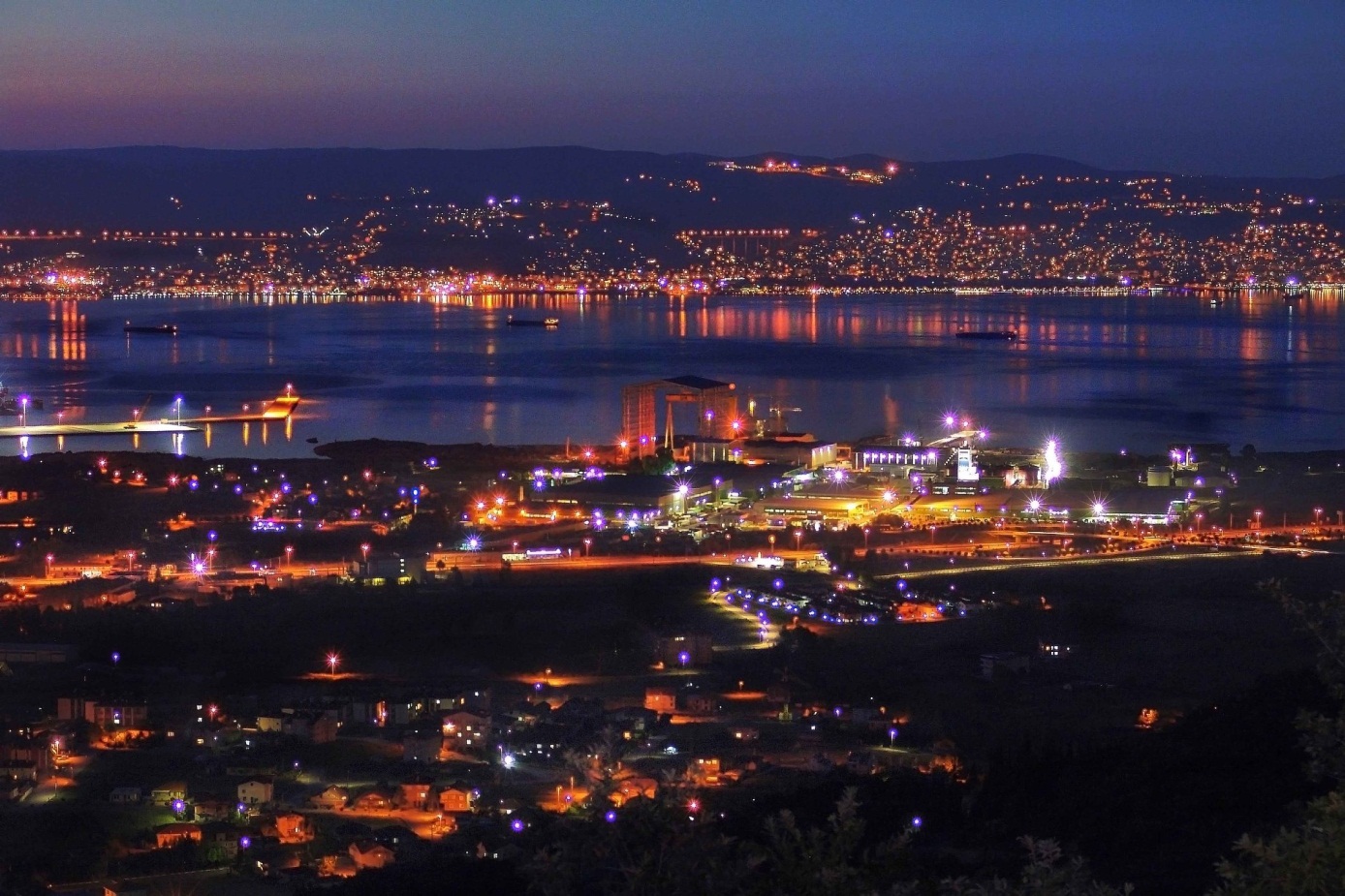 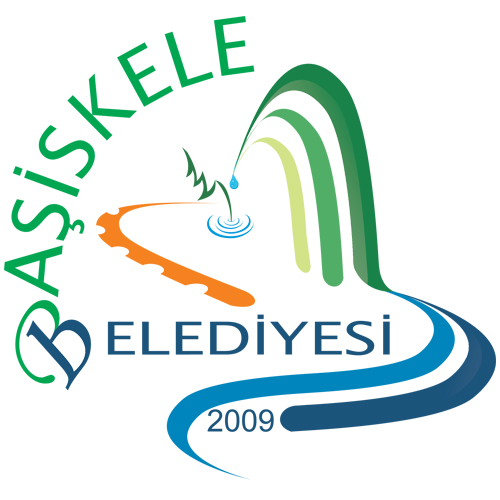 SUNUŞİÇİNDEKİLERI.GENEL BİLGİLER	6A-	Misyon, Vizyon ve Temel Değerler	6B-	Yetki, Görev ve Sorumluluklar	8Belediyenin Görevleri	8Belediye Meclisinin Görev ve Yetkileri	9Belediye Başkanının Görev ve Yetkileri	10Belediye Encümeninin Görev ve Yetkileri	11C-	Teşkilat Yapısı	12D-	Fiziksel Kaynaklar	13Hizmet Binaları	13Araç Parkı	14Bilgi İşlem ve Teknolojik Altyapı	14E-	İnsan Kaynakları	15II. PERFORMANS BİLGİLERİ	17A-	Amaç ve Hedefler	17B-	Performans Hedefleri, Göstergeler ve Faaliyetler	221.	Basın Yayın ve Halkla İlişkiler Müdürlüğü	262.	Çevre Koruma ve Kontrol Müdürlüğü	303.	Destek Hizmetleri Müdürlüğü	344.	Emlak ve İstimlâk Müdürlüğü	375.	Fen İşleri Müdürlüğü	426.	Hukuk İşleri Müdürlüğü	507.	İmar ve Şehircilik Müdürlüğü	538.	İnsan Kaynakları ve Eğitim Müdürlüğü	589.	Kültür ve Sosyal İşler Müdürlüğü	6210.	Mali Hizmetler Müdürlüğü	6911.	Özel Kalem Müdürlüğü	7212.	Park ve Bahçeler Müdürlüğü	7613.	Sağlık İşleri Müdürlüğü	8314.	Temizlik İşleri Müdürlüğü	8815.	Yazı İşleri Müdürlüğü	9316.	Zabıta Müdürlüğü	96C-	İdarenin Toplam Kaynak İhtiyacı	99D-	İzleme ve Değerlendirme	102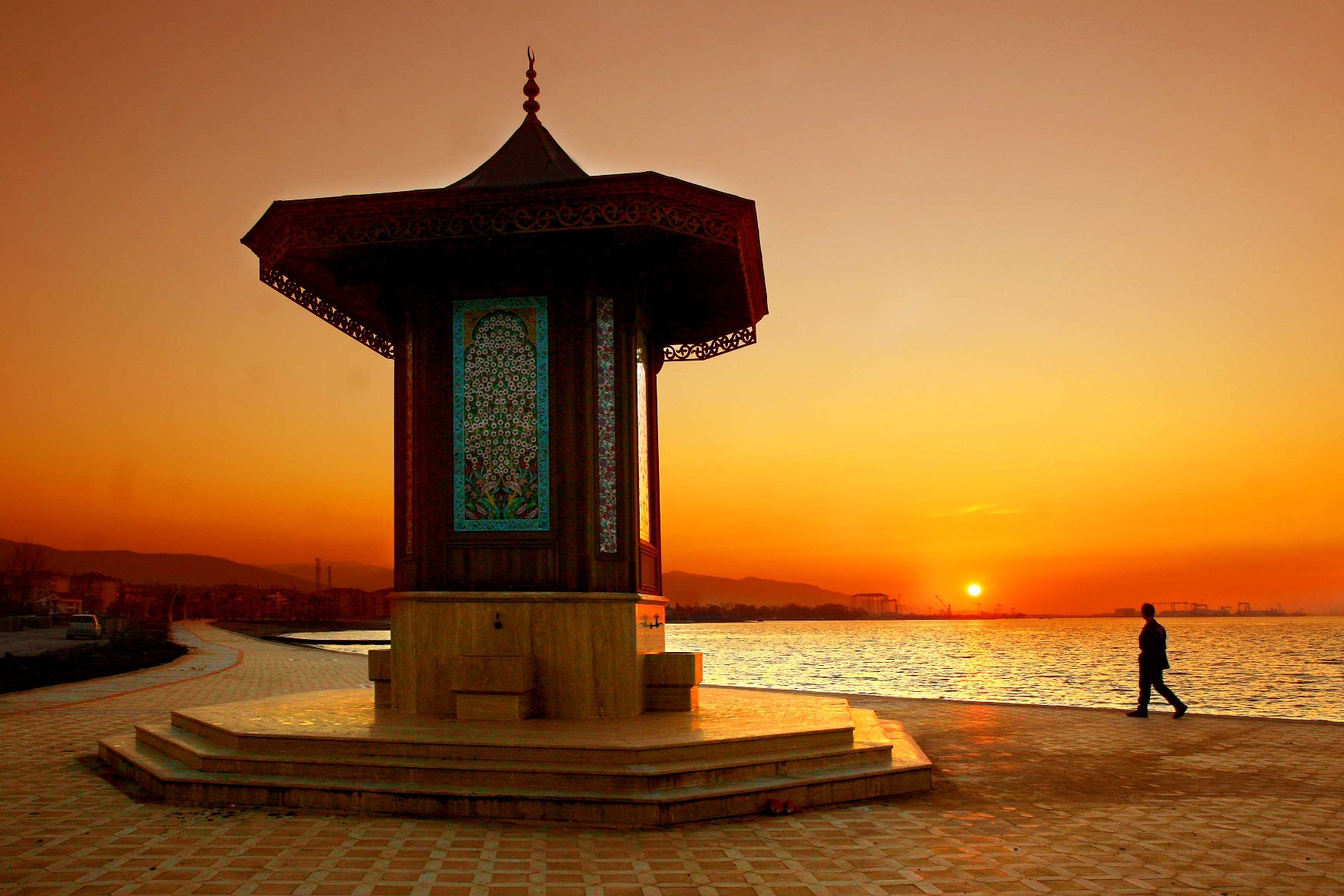 GENEL BİLGİLERI.GENEL BİLGİLERMisyon, Vizyon ve Temel DeğerlerMisyonumuz“Sahip olunan doğal güzellikleri ve sanayi avantajını en iyi şekilde kullanarak, vatandaş memnuniyetini odak alıp, eşitlikçi bir yaklaşımla talepleri en üst seviyede karşılayarak, herkesin yaşamaktan hoşnut olacağı örnek gösterilen çağdaş bir kent oluşturmak.”Vizyonumuz“Yaşamak için tercih edilen, her alanda öncü bir kent olmak.”Temel Değerlerimizİnsan odaklı bir hizmet anlayışına sahip olmakHizmet odaklı olmakDürüst ve adil olmakSonuç odaklı olmakDeğişim ve gelişime açık olmakSorumluluk almaktan kaçmamakİşbirliğine ve katılımcılığa önem vermekÇevreye duyarlı olmakİletişimde güler yüzlü olmakEtkin ve verimli hizmet üretmekKamu kaynaklarını doğru alanda kullanmakHuzuru sürekli kılmak    İş Sağlığı ve Güvenliğine önem vermek Yönetim Sistemleri PolitikamızDeğişime ve gelişime açık olan, çalışanların ve vatandaşın katılım ve memnuniyetini sürekli sağlayan bir anlayış oluşturmak.Her kentlinin, belediyecilik ve kent yaşamı anlamında bilinçli ve sorumlu olacağı bir ortam oluşturmak.Çalışanlarının bilgi ve birikimini arttırmak amacıyla eğitimler gerçekleştirmek. İnsana değer veren, her kesimi kucaklayan eşitlikçi bir anlayışla, güler yüzlü, hizmet ve sonuç odaklı bir yönetim anlayışı oluşturmak.Çevre mevzuatına uyarak çevre kirliliği için önlenmesi için tedbirler almak ve uygulamak.İş Sağlığı ve Güvenliği Sistemini etkin kullanarak vatandaşlarımızın ve çalışanlarımızın kaza riski tehlikelerini en aza indirmek için uygun teknoloji kullanmak,  koruyucu ve önleyici tedbirleri almak.Yönetim Sistemleri doğrultusunda hareket eden, yasal şartlar ve dürüstlükten ödün vermeyen, sürekli iyileştiren, eşitlikçi, şeffaf, denetlenebilir olan ve huzuru sürekli kılan çağdaş bir belediye anlayışı oluşturmak.Yetki, Görev ve Sorumluluklar5393 sayılı kanunun 4. maddesine göre, nüfusu 5.000 ve üzerinde olan yerleşim birimlerinde belediye kurulabilir. İl ve ilçe merkezlerinde belediye kurulması zorunludur. Aynı kanunun 14. maddesinde belediyenin, 17. maddesinde Belediye Meclisi’nin, 34. maddesinde encümenin, 38. maddesinde ise Belediye Başkanının, görev ve yetkileri yer almaktadır. Belediyenin GörevleriBelediye, mahallî müşterek nitelikte olmak şartıyla;İmar, su ve kanalizasyon, ulaşım gibi kentsel alt yapı; coğrafî ve kent bilgi sistemleri, çevre ve çevre sağlığı, temizlik ve katı atık, zabıta, itfaiye, acil yardım, kurtarma ve ambulans, şehir içi trafik, defin ve mezarlıklar, ağaçlandırma, park ve yeşil alanlar, konut, kültür ve sanat, turizm ve tanıtım, gençlik ve spor, sosyal hizmet ve yardım, nikâh, meslek ve beceri kazandırma, ekonomi ve ticaretin geliştirilmesi hizmetlerini yapar veya yaptırır. Büyükşehir belediyeleri ile nüfusu  i geçen belediyeler, kadınlar ve çocuklar için koruma evleri açar.Devlete ait her derecedeki okul binalarının inşaatı ile bakım ve onarımını yapabilir veya yaptırabilir, her türlü araç, gereç ve malzeme ihtiyaçlarını karşılayabilir; sağlıkla ilgili her türlü tesisi açabilir ve işletebilir, kültür ve tabiat varlıkları ile tarihî dokunun ve kent tarihi bakımından önem taşıyan mekânların ve işlevlerinin korunmasını sağlayabilir, bu amaçla bakım ve onarımını yapabilir, korunması mümkün olmayanları aslına uygun olarak yeniden inşa edebilir. Gerektiğinde öğrencilere, amatör spor kulüplerine malzeme verir ve gerekli desteği sağlar. Her türlü amatör spor karşılaşmaları düzenler, yurt içi ve yurt dışı müsabakalarda üstün başarı gösteren veya derece alan sporculara belediye meclisi kararıyla ödül verebilir. Gıda bankacılığı yapabilir.Hizmetlerin yerine getirilmesinde öncelik sırası, belediyenin malî durumu ve hizmetin ivediliği dikkate alınarak belirlenir. Belediye hizmetleri, vatandaşlara en yakın yerlerde ve en uygun yöntemlerle sunulur. Hizmet sunumunda; özürlü, yaşlı, düşkün ve dar gelirlilerin durumuna uygun yöntemler uygulanır. Belediyenin görev, sorumluluk ve yetki alanı belediye sınırlarını kapsar. Belediye meclisinin kararı ile mücavir alanlara da belediye hizmetleri götürülebilir.Belediye Meclisinin Görev ve YetkileriStratejik plân ile yatırım ve çalışma programlarını, belediye faaliyetlerinin ve personelinin performans ölçütlerini görüşmek ve kabul etmek. Bütçe ve kesin hesabı kabul etmek, bütçede kurumsal kodlama yapılan birimler ile fonksiyonel sınıflandırmanın birinci düzeyleri arasında aktarma yapmak.Belediyenin imar plânlarını görüşmek ve onaylamak, büyükşehir ve il belediyelerinde İl Çevre Düzeni Plânını kabul etmek.Borçlanmaya karar vermek.Taşınmaz mal alımına, satımına, takasına, tahsisine, tahsis şeklinin değiştirilmesine veya tahsisli bir taşınmazın kamu hizmetinde ihtiyaç duyulmaması halinde tahsisin kaldırılmasına, üç yıldan fazla kiralanmasına ve süresi yirmi beş yılı geçmemek kaydıyla bunlar üzerinde sınırlı aynî hak tesisine karar vermek.Kanunlarda vergi, resim, harç ve katılma payı konusu yapılmayan ve ilgililerin isteğine bağlı hizmetler için uygulanacak ücret tarifesini belirlemek.Şartlı bağışları kabul etmek.Vergi, resim ve harçlar dışında kalan ve miktarı beş milyardan yirmi beş milyar Türk Lirasına kadar, dava konusu olan belediye alacaklarının anlaşma ile tasfiyesine karar vermek.Bütçe içi işletme ile Türk Ticaret Kanunu’na tabi ortaklıklar kurulmasına veya bu ortaklıklardan ayrılmaya, sermaye artışına ve gayrimenkul yatırım ortaklığı kurulmasına karar vermek.Belediye adına imtiyaz verilmesine ve belediye yatırımlarının yap-işlet veya yap-işlet-devret modeli ile yapılmasına; belediyeye ait şirket, işletme ve iştiraklerin özelleştirilmesine karar vermek.Meclis başkanlık divanını ve encümen üyeleri ile ihtisas komisyonları üyelerini seçmek.Norm kadro çerçevesinde belediyenin ve bağlı kuruluşlarının kadrolarının ihdas, iptal ve değiştirilmesine karar vermek.Belediye tarafından çıkarılacak yönetmelikleri kabul etmek.Meydan, cadde, sokak, park, tesis ve benzerlerine ad vermek; mahalle kurulması, kaldırılması, birleştirilmesi, adlarıyla sınırlarının tespiti ve değiştirilmesine karar vermek; beldeyi tanıtıcı amblem, flama ve benzerlerini kabul etmek.Diğer mahallî idarelerle birlik kurulmasına, kurulmuş birliklere katılmaya veya ayrılmaya karar vermek.Yurt içindeki ve İçişleri Bakanlığı’nın izniyle yurt dışındaki belediyeler ve mahallî idare birlikleriyle karşılıklı işbirliği yapılmasına, kardeş kent ilişkileri kurulmasına, ekonomik ve sosyal ilişkileri geliştirmek amacıyla kültür-sanat ve spor gibi alanlarda faaliyet ve projeler gerçekleştirilmesine; bu çerçevede arsa, bina ve benzeri tesisleri yapma, yaptırma, kiralama veya tahsis etmeye karar vermek.Fahrî hemşerilik payesi ve beratı vermek.Belediye başkanıyla encümen arasındaki anlaşmazlıkları karara bağlamak.Mücavir alanlara belediye hizmetlerinin götürülmesine karar vermek.İmar plânlarına uygun şekilde hazırlanmış belediye imar programlarını görüşerek kabul etmek.Belediye Başkanının Görev ve YetkileriBelediye teşkilâtının en üst amiri olarak belediye teşkilâtını sevk ve idare etmek, belediyenin hak ve menfaatlerini korumak.Belediyeyi stratejik plâna uygun olarak yönetmek, belediye idaresinin kurumsal stratejilerini oluşturmak; bu stratejilere uygun olarak bütçeyi, belediye faaliyetlerinin ve personelinin performans ölçütlerini hazırlamak ve uygulamak, izlemek ve değerlendirmek, bunlarla ilgili raporları meclise sunmak.Belediyeyi, devlet dairelerinde ve törenlerde, davacı veya davalı olarak da yargı yerlerinde temsil etmek veya vekil tayin etmek.Meclise ve encümene başkanlık etmek.Belediyenin taşınır ve taşınmaz mallarını idare etmek.Belediyenin gelir ve alacaklarını takip ve tahsil etmek.Yetkili organların kararını almak şartıyla sözleşme yapmak.Meclis ve encümen kararlarını uygulamak.Bütçeyi uygulamak, bütçede meclis ve encümenin yetkisi dışındaki aktarmalara onay vermek.Belediye personelini atamak.Belediye ve bağlı kuruluşları ile işletmelerini denetlemek.Şartsız bağışları kabul etmek.Belde halkının huzur, esenlik, sağlık ve mutluluğu için gereken önlemleri almak.Bütçede yoksul ve muhtaçlar için ayrılan ödeneği kullanmak, özürlülere yönelik hizmetleri yürütmek ve özürlüler merkezini oluşturmak.Temsil ve ağırlama giderleri için ayrılan ödeneği kullanmak.Kanunlarla belediyeye verilen ve belediye meclisi veya belediye encümeni kararını gerektirmeyen görevleri yapmak ve yetkileri kullanmak.Belediye Encümeninin Görev ve YetkileriBelediyenin günlük işlerini ve meclisçe alınan kararları yürütmekle görevli organı encümendir. Encümenin başkanı belediye başkanıdır. Belediye encümeninin görev ve yetkileri şunlardır:Stratejik plân ve yıllık çalışma programı ile bütçe ve kesin hesabı inceleyip belediye meclisine görüş bildirmek.Yıllık çalışma programına alınan işlerle ilgili kamulaştırma kararlarını almak ve uygulamak.Öngörülmeyen giderler ödeneğinin harcama yerlerini belirlemek.Bütçede fonksiyonel sınıflandırmanın ikinci düzeyleri arasında aktarma yapmak.Kanunlarda öngörülen cezaları vermek.Vergi, resim ve harçlar dışında kalan ve miktarı beş milyar Türk Lirasına kadar, dava konusu olan belediye alacaklarının anlaşma ile tasfiyesine karar vermek.Taşınmaz mal satımına, trampasına ve tahsisine ilişkin meclis kararlarını uygulamak; süresi üç yılı geçmemek üzere kiralanmasına karar vermek.Umuma açık yerlerin açılış ve kapanış saatlerini belirlemek.Diğer kanunlarda belediye encümenine verilen görevleri yerine getirmek.Teşkilat YapısıFiziksel KaynaklarHizmet BinalarıBaşiskele Belediyesi, 5747 sayılı kanuna göre kurulmuştur, kuruluşu aynı kanunun madde-1.27’de şu şekilde belirtilmiştir: “Yeniköy, Bahçecik, Yuvacık ve Kullar ilk kademe belediyelerinin tüzel kişilikleri kaldırılarak mahalleleri ile birlikte Karşıyaka İlk Kademe Belediyesi’ne katılmıştır. Karşıyaka Belediyesi ile ekli (25) sayılı listede adları yazılı mahalle kısımları merkez olmak, aynı listede adları yazılı köyler bağlanmak ve Karşıyaka Belediyesi’nin adı Başiskele olarak değiştirilmek üzere Kocaeli İlinde Başiskele” ilçesi kurulmuştur.Başiskele Belediyesi ana hizmet binası Barbaros Mahallesi’nde yer almaktadır. Bu binada; Özel Kalem, Basın Yayın ve Halkla İlişkiler, Zabıta, Emlak ve İstimlâk, Yazı İşleri ve Hukuk İşleri Müdürlükleri faaliyetlerini sürdürmektedirler. Temizlik İşleri ve Çevre Koruma ve Kontrol Müdürlüğü Yeniköy Merkez Mahallesi’nde, Fen İşleri Müdürlüğü Ovacık Mahallesi’nde ve Park ve Bahçeler Müdürlüğü ise Fatih Mahallesi’nde yer alan hizmet binasında faaliyet göstermektedir. Başiskele Belediyesi kurulmadan önce Kullar Belediyesi Hizmet Binası olarak kullanılan ve şu anda ana hizmet binasının arka bölümünde yer alan prefabrik yapıda ise, İmar ve Şehircilik Müdürlüğü bulunmaktadır. Aynı şekilde, daha önce Bahçecik Belediyesi Hizmet Binası olarak kullanılan yapıda da şu anda Sağlık İşleri Müdürlüğü yer almaktadır. Kuruluştan önce var olan Yeniköy Belediyesi Hizmet binası, şu anda Başiskele Belediyesi Yeniköy Merkez Mahallesi Hizmet Binası ve Yuvacık Belediyesi Hizmet Binaları, Kültür Merkezi olarak kullanılmaktadır. Yuvacık Hizmet Binasında; İnsan Kaynakları ve Eğitim, Mali Hizmetler ve Destek Hizmetleri Müdürlükleri bulunmaktadır. Ayrıca Yeniköy Kültür Merkezinde Kültür ve Sosyal İşler Müdürlüğü faaliyetlerini yürütmektedir. Araç ParkıBelediyemiz bünyesinde bulunan ve birimler bazında kullanılan araç sayıları aşağıdaki tabloda verilmiştir.Belediyemiz bünyesinde kullanılan 100 aracın yanı sıra, 62 adet hurda araç bulunmaktadır. Bu araçlarla birlikte belediyemiz bünyesinde toplam 162 adet araç bulunmaktadır. Bilgi İşlem ve Teknolojik AltyapıBaşiskele Belediyesi hızla gelişen teknolojiye ayak uydurmak için bilgi işlem ve teknolojik altyapısını iyileştirmek amaçlı çalışmalara önem vermiş ve bu yönde çalışmalar yürütmüştür. Bilgi işlem altyapısının iyileştirilmesi kapsamında belediyemiz genelinde kullanılan otomasyon sisteminin geliştirilme çalışmaları devam etmekte olup bu program üzerinde başta muhasebe, bütçe, nikâh, vb. modüller etkin olarak kullanılmaktadır. 2009 yılında kurulmuş olan çağrı merkezi (444 41 10) aracılığıyla vatandaşların şikâyet ve talepleri tek elden toplanarak en kısa zamanda çözülmeye çalışılmaktadır.Belediyemizde 2010 yılı itibariyle Netcad programı kullanılmaya başlanmış olup bu program aracılığı ile belediye web sitesi üzerinden imar durumu verilmekte ve vatandaşlara bölgenin haritası sunulmaktadır. 2011 yılında 3D CİTY programı aracılığı ile şehrin 3 boyutlu fotoğrafları elde edildi. Bu sayede vatandaşların imarla ilgili hareketleri anlık olarak izlenebilmekte, karşılaştırılmalar kolaylıkla yapılabilmekte talepler en kısa sürede cevaplandırılmaktadır. Fiziksel yapılanma çalışmaları kapsamında birimleri birbirine bağlamak amacıyla birimler arası ağ sistemi kurma çalışmaları devam etmektedir. Belediye birimleri hizmet binalarına ait katlarda kurulan bağımsız ADSL cihazları vasıtası ile internete erişebilmektedirler. Yedekleme sisteminde de sanal sunucu uygulamasına geçilerek ciddi düzeyde elektrik tasarrufu sağlanmıştır. Ayrıca ileriye dönük sistemlerin sorunsuz kullanımı içinde CAT6 uygulamasına geçilmiştir.İnsan Kaynakları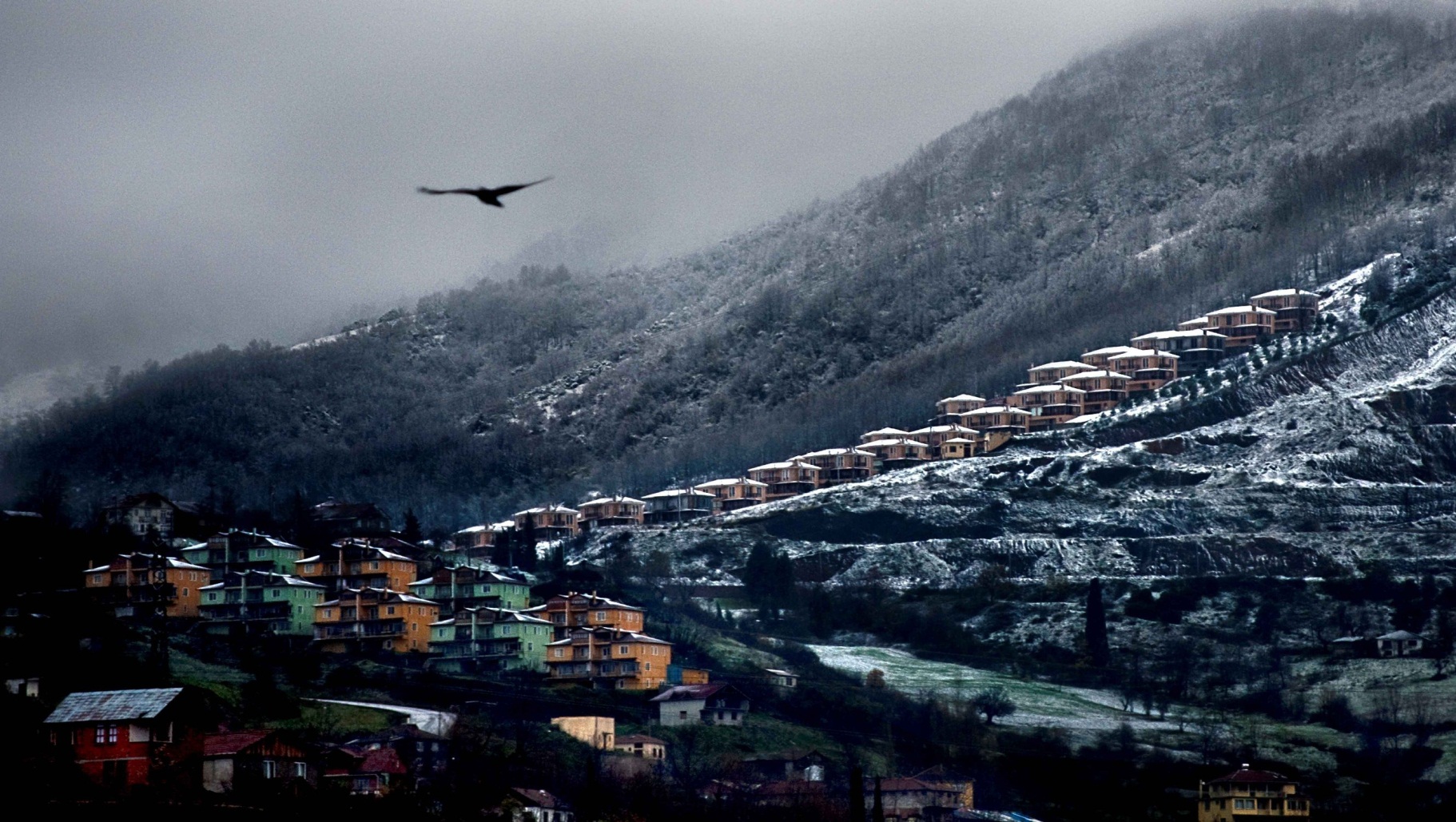 PERFORMANS BİLGİLERİII. PERFORMANS BİLGİLERİAmaç ve HedeflerBaşiskele Belediyesi, 2010–2014 Stratejik Planında hayata geçirmeyi planladığı stratejik alanları ve bu alanlara yönelik stratejik amaçlarını belirlemiştir. Belirlenen bu stratejik alanlar ve stratejik amaçlar hem belirlenen vizyona ulaşmayı sağlayacak hem de belediyenin güçlü yönlerinin sürekliliğini sağlayacak ve etkinliğini artıracak; zayıf yönlerini ortadan kaldıracak, iyileştirecek veya etkilerini azaltacak; fırsatları değerlendirerek bunlardan en etkin biçimde yararlanmayı sağlayacak ve tehditlerden etkilenmemek için gerekli tedbir ve önlemleri alacak şekilde belirlenmiştir.Başiskele Belediyesi’nin belirlemiş olduğu ana stratejik alanlar ve bu alanlara ilişkin model yapısı aşağıda verilmiştir;Kurumsal Yapılanma ve GelişimKentsel GelişimToplumsal İletişimSosyal ve Kültürel GelişimStratejik Alan, Amaç ve HedeflerPerformans Hedefleri, Göstergeler ve FaaliyetlerBaşiskele Belediyesi Stratejik Planında yer alan 5 yıllık hedeflerin gerçekleşmesine yönelik olarak 2012 yılı performans hedefleri belirlenmiştir. Stratejik planda yer alan hedefler 5 yıllık olduğu ve bazı hedefler ileriki yılları da kapsadığı için, 2012 yılında sadece bu yılı ilgilendiren hedeflere yönelik performans hedefleri oluşturulmuştur. Bu kapsamda, 2012 yılı için toplam 33 adet performans hedefi belirlenmiştir. Belirlenmiş olan performans hedeflerinden bir kısmı stratejik hedeflerin kendisi, bir kısmı ölçülebilir nitelikteki yıllık hedefler, bir kısmı ise birden fazla farklı ölçüm türündeki faaliyeti içerdiğinden dolayı kavramsal ifadelerden oluşturulmuştur. Başiskele Belediyesi’nin 2012 yılı performans hedefleri stratejik alan, stratejik amaç ve hedef kodları ile birlikte aşağıda listelenmiştir.2012 Yılı Performans Hedefleri2012 yılı için belirlemiş olduğumuz 33 adet performans hedefine ulaşmak için yapılması gereken faaliyet ve projeler birimler bazında ortaya konulmuştur. Ortaya konulan bu faaliyet ve projelerin sonuçlarından beklenen ve istenen faydanın elde edilip edilmediğini ölçmek ve hedeflere ulaşma düzeyini tespit etmek amacı ile performans göstergeleri belirlenmiştir. Belirlenen faaliyet ve projeler ile performans göstergeleri her bir birim bazında ilişkili olduğu stratejik amaç ve hedefe göre ayrı ayrı tablolarda verilmiştir. Performans tabloları birimler düzeyinde ayrı ayrı hazırlandığı için, rehberde yer alan “Faaliyetlerden Sorumlu Harcama Birimlerine İlişkin Tablo” ayrıca doldurulmamıştır. Birim performans ve faaliyet tablolarında kaynak ihtiyacı bölümünde yer alan maliyetler, 01 kodlu Personel Giderleri, 02 kodlu Sosyal Güvenlik Kurumlarına Devlet Primi Giderleri ile 03 kodlu Mal ve Hizmet Alım Giderleri bünyesinde yer alan büro malzemeleri, ilan giderleri, görev yollukları vb. gibi genel gider kalemlerine ilişkin maliyetleri içermemektedir. Personel giderleri, SGK devlet primi giderleri ve genel malzemelerin maliyetlerine, faaliyet ve projelerin maliyeti ile birlikte toplam olarak birim kaynak ihtiyacı tablosunda yer verilmiştir. Birimler bazında hazırlanan tablolarda yer alan performans göstergelerinin gerçekleşmelerine ilişkin veriler bulunmaktadır.Basın Yayın ve Halkla İlişkiler MüdürlüğüBasın Yayın ve Halkla İlişkiler Müdürlüğü Toplam Kaynak İhtiyacı TablosuÇevre Koruma ve Kontrol MüdürlüğüÇevre Koruma ve Kontrol Müdürlüğü Toplam Kaynak İhtiyacı TablosuDestek Hizmetleri MüdürlüğüDestek Hizmetleri Müdürlüğü Toplam Kaynak İhtiyacı TablosuEmlak ve İstimlâk MüdürlüğüEmlak ve İstimlâk Müdürlüğü Toplam Kaynak İhtiyacı TablosuFen İşleri MüdürlüğüFen İşleri Müdürlüğü Toplam Kaynak İhtiyacı TablosuHukuk İşleri MüdürlüğüHukuk İşleri Müdürlüğü Toplam Kaynak İhtiyacı Tablosuİmar ve Şehircilik Müdürlüğüİmar ve Şehircilik Müdürlüğü Toplam Kaynak İhtiyacı Tablosuİnsan Kaynakları ve Eğitim Müdürlüğüİnsan Kaynakları ve Eğitim Müdürlüğü Toplam Kaynak İhtiyacı TablosuKültür ve Sosyal İşler MüdürlüğüKültür ve Sosyal İşler Müdürlüğü Toplam Kaynak İhtiyacı TablosuMali Hizmetler MüdürlüğüMali Hizmetler Müdürlüğü Toplam Kaynak İhtiyacı TablosuÖzel Kalem MüdürlüğüÖzel Kalem Müdürlüğü Toplam Kaynak İhtiyacı TablosuPark ve Bahçeler MüdürlüğüPark ve Bahçeler Müdürlüğü Toplam Kaynak İhtiyacı TablosuSağlık İşleri MüdürlüğüSağlık İşleri Müdürlüğü Toplam Kaynak İhtiyacı TablosuTemizlik İşleri MüdürlüğüTemizlik İşleri Müdürlüğü Toplam Kaynak İhtiyacı TablosuYazı İşleri MüdürlüğüYazı İşleri Müdürlüğü Toplam Kaynak İhtiyacı TablosuZabıta MüdürlüğüZabıta Müdürlüğü Toplam Kaynak İhtiyacı Tablosuİdarenin Toplam Kaynak İhtiyacıToplam Kaynak İhtiyacı Tablosu**Genel yönetim giderleri Fen İşleri Müdürlüğü ve Destek Hizmetleri Müdürlüğü bünyesinde yer aldığı için, bunlara ilişkin maliyetler, faaliyetler toplamı sütununda gösterilmiştir. İzleme ve DeğerlendirmeBaşiskele Belediyesi, 2010–2014 Stratejik Planında 5 yıl boyunca hayata geçirmeyi planladığı stratejik amaçlar ve hedefleri belirlemiştir. Belirlenen bu 5 yıllık stratejik amaç ve hedeflere ulaşmak için oluşturulan Performans Programında ise 2012 yılında yapacağı tüm faaliyetleri ortaya koymuştur. Oluşturulan bu performans programında, yıl içerisinde yürütülecek faaliyetler ve bu faaliyetlerin gerçekleşmesi ile birlikte elde edilecek sonuçlara yönelik tüm göstergeler belirlenmiştir. Planlama çalışmalarının önemli adımlarından biri de sonuçların izlenmesi ve değerlendirilmesidir. Uygulama sonuçları izlenmeyen ve değerlendirmeye tabi tutulmayan hiçbir planı, başarılı bir plan olarak görmek mümkün değildir. Zira uygulama sonuçlarının ortaya konması, sapmaların belirlenmesi, geri bildirimler yapılarak zamanında müdahalelerin yapılması ve gelişimin izlenmesi ancak izleme ve değerlendirme ile mümkün olabilmektedir.Belediyemizin izleme ve değerlendirme konusundaki temel yaklaşımı,  kontrolü sürekli kılarak oluşabilecek sapmaları tespit etmek ve en kısa süre içerisinde gerekli tedbirleri almaktır. Belediyemizizleme ve değerlendirmeye verdiği önemi ortaya koymak için 2010 yılında Performans İzleme ve Değerlendirme Sistemi oluşturulmuş bu kapsamda 3 aylık periyotlar halinde performans izleme ve değerlendirilmesi yapılarak performans sonuçlarına ilişkin sonuç raporları oluşturulmuştur. Bu sistem uygulama sonuçlarınınperformans göstergeleri, stratejik amaç ve hedefler, birimler ve belediye bazında ne oranda gerçekleştiğini ortaya koyacak ve kıyaslama yapmaya imkân verecek şekilde tasarlanmıştır.2010 ve 2011 yıllarında periyodik olarak yapılan değerlendirmelere ilişkin sonuçlar tüm birimlerle birlikte tartışılarak yapılması gerekenler ve iyileştirilmesi gereken alanlar belirlenmiştir. Yılsonlarında ise tüm programa ait bir değerlendirme yapılarak programın ne derece başarılı olup olmadığı ortaya konulmaktadır. 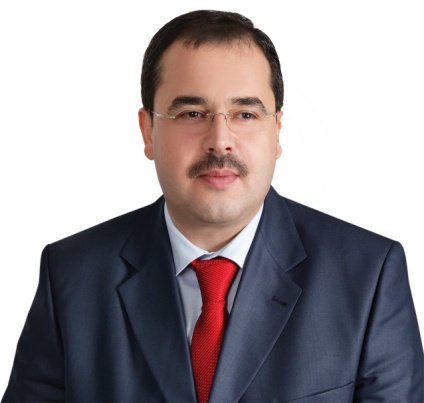 Stratejik Yönetim anlayışımızın gereği olarak 2009 yılında Stratejik Planlama çalışmalarına başlayarak 2010-2014 dönemini kapsayan Stratejik Planımızı hazırlayıp uygulamaya geçirmiş bulunmaktayız. Stratejik Plan hazırlığı ile başlayan bu sürecin bir adımı olarak da yıllık Performans Programlarının hazırlanması gelmektedir. Performans Programları, Stratejik Planlarda yer alan 5 yıllık hedefleri gerçekleştirmek amacıyla kamu idarelerinin hayata geçirecekleri faaliyet ve projeleri, bu faaliyet ve projeler için gerekli olan kaynak ihtiyacını, performans/ başarı hedef ve ölçütlerini göstermektedir. Belediyemiz 2010 ve 2011 yılları Performans Programlarını tüm birimlerimizle koordineli bir şekilde hazırlayıp gelişimlerini periyotlar halinde değerlendirdik ve gelişim sürecini izledik. Kentin ihtiyaçları ve önceki yıllarda hazırlanan Performans Programları göz önünde bulundurularak 2012 yılı Performans Programımızı ve buna bağlı bütçemizi tüm birimlerimizin katılımı ile hazırlamış bulunmaktayız.Performans programlarının oluşturulması tek başına anlamlı bir sonuç üretmemektedir. Oluşturulan bu plan ve programların hayata geçirilmesi, izlenmesi, ölçümlenmesi ve değerlendirilmesi de oldukça önemlidir. Bu amaçla belediyemiz 2010 yılı başında bir izleme ve değerlendirme sistemi oluşturarak periyodik olarak performans programına ilişkin gerçekleşme verilerini birimlerden toplamakta, analiz etmekte ve performans sonuçlarına ilişkin raporlar oluşturarak gidişatı izlemektedir. Bu sayede programda aksayan noktalar zamanında tespit edilmekte ve gerekli müdahaleler anında yapılabilmektedir. Önceki yıllarda da olduğu gibi amacımız Başiskele’yi her yönü ile geliştirmek, yaşam kalitesini artırmaya yönelik çalışmalar yapmak, belediye kaynaklarını etkin ve verimli kullanmaya yönelik gerekli çalışmaları yapmaktır.Stratejik Planımızda yer alan stratejik amaçlarımızı gerçekleştirmeye yönelik hazırlamış olduğumuz 2012 yılı performans programının ilçemizin geleceği açısından hayırlı olmasını diler, bu programın hazırlanması aşamasında emeği geçen tüm personelime teşekkür ederimHüseyin AYAZBaşiskele Belediye BaşkanıStratejik Yönetim anlayışımızın gereği olarak 2009 yılında Stratejik Planlama çalışmalarına başlayarak 2010-2014 dönemini kapsayan Stratejik Planımızı hazırlayıp uygulamaya geçirmiş bulunmaktayız. Stratejik Plan hazırlığı ile başlayan bu sürecin bir adımı olarak da yıllık Performans Programlarının hazırlanması gelmektedir. Performans Programları, Stratejik Planlarda yer alan 5 yıllık hedefleri gerçekleştirmek amacıyla kamu idarelerinin hayata geçirecekleri faaliyet ve projeleri, bu faaliyet ve projeler için gerekli olan kaynak ihtiyacını, performans/ başarı hedef ve ölçütlerini göstermektedir. Belediyemiz 2010 ve 2011 yılları Performans Programlarını tüm birimlerimizle koordineli bir şekilde hazırlayıp gelişimlerini periyotlar halinde değerlendirdik ve gelişim sürecini izledik. Kentin ihtiyaçları ve önceki yıllarda hazırlanan Performans Programları göz önünde bulundurularak 2012 yılı Performans Programımızı ve buna bağlı bütçemizi tüm birimlerimizin katılımı ile hazırlamış bulunmaktayız.Performans programlarının oluşturulması tek başına anlamlı bir sonuç üretmemektedir. Oluşturulan bu plan ve programların hayata geçirilmesi, izlenmesi, ölçümlenmesi ve değerlendirilmesi de oldukça önemlidir. Bu amaçla belediyemiz 2010 yılı başında bir izleme ve değerlendirme sistemi oluşturarak periyodik olarak performans programına ilişkin gerçekleşme verilerini birimlerden toplamakta, analiz etmekte ve performans sonuçlarına ilişkin raporlar oluşturarak gidişatı izlemektedir. Bu sayede programda aksayan noktalar zamanında tespit edilmekte ve gerekli müdahaleler anında yapılabilmektedir. Önceki yıllarda da olduğu gibi amacımız Başiskele’yi her yönü ile geliştirmek, yaşam kalitesini artırmaya yönelik çalışmalar yapmak, belediye kaynaklarını etkin ve verimli kullanmaya yönelik gerekli çalışmaları yapmaktır.Stratejik Planımızda yer alan stratejik amaçlarımızı gerçekleştirmeye yönelik hazırlamış olduğumuz 2012 yılı performans programının ilçemizin geleceği açısından hayırlı olmasını diler, bu programın hazırlanması aşamasında emeği geçen tüm personelime teşekkür ederimHüseyin AYAZBaşiskele Belediye BaşkanıBİRİMADETFen İşleri Müdürlüğü50Park ve Bahçeler Müdürlüğü12Temizlik işleri Müdürlüğü20Zabıta Müdürlüğü2Kültür ve Sosyal İşler Müdürlüğü1Çevre Koruma ve Kontrol Müdürlüğü1Sağlık İşleri Müdürlüğü1Basın Yayın ve Halkla İlişkiler Müdürlüğü1Özel Kalem Müdürlüğü6Destek Hizmetleri Müdürlüğü2İmar ve Şehircilik Müdürlüğü1Diğer Kurumlar3TOPLAM100StatüSayıYüzdeMemur69%37,91İşçi91%50,00Sözleşmeli Personel20%10,99Geçici İşçi2%1,10TOPLAM182%100STRATEJİK ALAN: KURUMSAL YAPILANMA & GELİŞİMSTRATEJİK ALAN: KURUMSAL YAPILANMA & GELİŞİMSTRATEJİK ALAN: KURUMSAL YAPILANMA & GELİŞİMSTRATEJİK AMAÇ 1. Başiskele Belediyesi’nin uzun yıllar hizmet edecek kurumsal yapısını oluşturmak.STRATEJİK AMAÇ 1. Başiskele Belediyesi’nin uzun yıllar hizmet edecek kurumsal yapısını oluşturmak.Hedef 1.1. Vatandaşa en etkin şekilde hizmet üretecek kurumsal yapıyı oluşturmak ve kurumsallaşmayı sağlamak.Hedef 1.2. İnsan kaynağını etkin kullanmak ve personel kalitesini artırıcı çalışmalar yapmak.Hedef 1.3. Teknolojik kullanım düzeyini en üst seviyeye çıkararak belediyeyi tek bir noktadan yönetilebilir hale getirmek.Hedef 1.4. Mali güçlenmeyi sağlamak, gelir artırıcı çalışmalar yaparak gelirleri kademeli olarak her yıl arttırmak.STRATEJİK ALAN: KENTSEL GELİŞİMSTRATEJİK ALAN: KENTSEL GELİŞİMSTRATEJİK ALAN: KENTSEL GELİŞİMSTRATEJİK AMAÇ 2. Başiskele’nin Modern Kent Planını ve bu plana bağlı olarak çağdaş Başiskele’yi oluşturmak.STRATEJİK AMAÇ 2. Başiskele’nin Modern Kent Planını ve bu plana bağlı olarak çağdaş Başiskele’yi oluşturmak.Hedef 2.1. 1/5000 Nazım İmar Planları bütünlüğünü sağlayarak revizyon planlarını oluşturmak.Hedef 2.2. 1/1000 Uygulama imar planı bütünlüğünü sağlayarak revizyon planlarını oluşturmak.Hedef 2.3. Tüm kadastral paftaların güncellenmesini yapmak.Hedef 2.4. Belediye Kent Meydanı ve Belediye Hizmet Binası projelerini yapmak.Hedef 2.5. Belediyemiz sınırları içinde bulunan MKE'nin taşınması için çalışmalar yapmak, bu alana imar planı ve 'BAŞİSKELE PARK' projesini gerçekleştirmek. (MKE işbirliği kapsamında gerçekleştirilecektir)Hedef 2.6. Belediyemiz sınırları içinde devlet okulları ve özel okulların oluşumunu teşvik etmek ve imar planlarını yapmak.Hedef 2.7. Belediyemiz ve ilçemiz adına sembol anıt projesi yerini belirlemek, sembol anıt projesini yapmak.Hedef 2.8. Çocuk ve gençlik alanları yapmak.Hedef 2.9. Köy yerleşik alanları ile 1/5000 nazım planlarda gelişme alanları olan bölgelerin 1/1000 uygulama imar planlarını yapmak.Hedef 2.10. Kent estetik kurulu ile ana caddelerin iyileştirilmesini sağlamak.Hedef 2.11. Teknolojik ve bilgisayar donanımlı imar hizmetleri vermek, elektronik imar arşivi oluşturmak.STRATEJİK AMAÇ 3. Doğası ve deniziyle, Başiskele’nin var olan turizm potansiyelini en iyi bir şekilde kullanmak ve Başiskele’yi bir cazibe merkezine dönüştürmek.STRATEJİK AMAÇ 3. Doğası ve deniziyle, Başiskele’nin var olan turizm potansiyelini en iyi bir şekilde kullanmak ve Başiskele’yi bir cazibe merkezine dönüştürmek.Hedef 3.1. Doğa ve doğa turizmi ile ilgili projeleri hayata geçirmek.Hedef 3.2. Başiskele’yi doğa ve su sporları merkezi haline getirmek.Hedef 3.3. Belediyemiz sınırları içinde Milli Park planlamak ve oluşturmak.Hedef 3.4. Başiskele sahilini en etkin bir şekilde halkın kullanımına açmak ve sahil düzenleme projelerini gerçekleştirmek.Hedef 3.5. Başiskele’ye deniz ulaşımın olmasını sağlamak ve bu konuda KBB ile koordineli olarak iskele yapımını gerçekleştirmek.Hedef 3.6. Başiskele’yi tanıtıcı kitap, broşür, doküman, rehber vb. hazırlamak ve bunu dağıtmak.STRATEJİK AMAÇ 4. Ana ulaşım arterlerini, belediyeyi oluşturan tüm beldelere ve il merkezlerine ulaşımı en üst düzeye çıkartacak şekilde düzenleyerek rahat ulaşılabilir bir kent oluşturmak.STRATEJİK AMAÇ 4. Ana ulaşım arterlerini, belediyeyi oluşturan tüm beldelere ve il merkezlerine ulaşımı en üst düzeye çıkartacak şekilde düzenleyerek rahat ulaşılabilir bir kent oluşturmak.Hedef 4.1. Başiskele İlçesi ulaşım master planını hazırlamak.Hedef 4.2. Yeni yollar, kavşak ve üst geçitlerle cazibe merkezleri oluşturmak.Hedef 4.3. 2014 yılı sonuna kadar yeni imar yolları açarak kentin ulaşım ağını genişletmek.Hedef 4.4. Kentsel yaşam kalitesini artırmak için kentin fiziki yapısını güzelleştirecek bordür, tretuvar ve asfalt dökme çalışmalarını yapmak ve 2014 yılı sonuna kadar yeni açılmış ve altyapısı tamamlanmış yolların tümünün üst yapısını tamamlamak.Hedef 4.5. İlçe terminalini yapmak.STRATEJİK AMAÇ 5. Çevreye duyarlı, yeşili koruyan, temiz, sağlıklı ve güvenli bir kentsel mekân oluşturmak ve yaşam kalitesinin arttırılması için fiziksel çevrenin geliştirilmesini sağlamak.STRATEJİK AMAÇ 5. Çevreye duyarlı, yeşili koruyan, temiz, sağlıklı ve güvenli bir kentsel mekân oluşturmak ve yaşam kalitesinin arttırılması için fiziksel çevrenin geliştirilmesini sağlamak.Hedef 5.1. Vatandaşların yararlanabileceği park ve rekreasyon alanlarının sayısını artırmak. Hedef 5.2. Engellilere yönelik olarak Engelliler Parkı oluşturmak.Hedef 5.3. Kişi başına düşen yeşil alan miktarını 8 metrekare yapmak.Hedef 5.4. Her yıl çevre ile ilgili en az 1 bilgilendirme çalışması yapmak.Hedef 5.5. Atık pil ve atık yağların toplanmasına ilişkin projeyi tamamlamak.Hedef 5.6. Bölgedeki tüm sıhhi ve gayri sıhhi işyerlerini kayıt altına almak, ruhsat alımlarını temin etmek ve kayıtlarını güncellemek.Hedef 5.7. Sokak hayvanlarını kısırlaştırmak ve korunmasına yönelik gerekli tedbirleri almak Hedef 5.8. Kalıcı konutların yeşil alanlarının bakımlarını yapmak.Hedef 5.9. İSU ile koordineli olarak, ilçede bulunan derelerin tümünün ıslahını gerçekleştirmek.Hedef 5.10. Temiz bir Başiskele için tüm sokak ve caddeleri düzenli olarak süpürmek, yıkamak ve temizlemek.STRATEJİK ALAN: TOPLUMSAL İLETİŞİMSTRATEJİK ALAN: TOPLUMSAL İLETİŞİMSTRATEJİK ALAN: TOPLUMSAL İLETİŞİMSTRATEJİK AMAÇ 6. Toplumun her kesimiyle etkin bir iletişim içinde bulunmak ve bu iletişimi sürekli kılmak.STRATEJİK AMAÇ 6. Toplumun her kesimiyle etkin bir iletişim içinde bulunmak ve bu iletişimi sürekli kılmak.Hedef 6.1. Vatandaş memnuniyet oranını artırmak ve sürekli kılmak.Hedef 6.2. ‘Başiskele’nin Emrindeyiz’ Projesi’ni genişleterek tüm vatandaşların çağrı merkezinden belediyeye en rahat şekilde ulaşmasını sağlamak.Hedef 6.3. Esnaflarla, bayanlarla, muhtarlarla ve diğer sivil toplum örgütleri ile sürekli fikir alışverişinde bulunmak ve bunun için toplantılar düzenlemek.Hedef 6.4. Etkin ve verimli bir hizmet sunumu ve tanıtımını gerçekleştirmek.Hedef 6.5. Merkezi anons sisteminin teknolojisini yenilemek.Hedef 6.6. Web sayfası ziyaretçi sayısını her yıl %10 artırmak.Hedef 6.7. Kent Konseyini oluşturmak.STRATEJİK ALAN: SOSYAL VE KÜLTÜREL GELİŞİMSTRATEJİK ALAN: SOSYAL VE KÜLTÜREL GELİŞİMSTRATEJİK ALAN: SOSYAL VE KÜLTÜREL GELİŞİMSTRATEJİK AMAÇ 7. Sosyal ve kültürel anlamda kentin ihtiyaçlarını tespit ederek, bu konudaki ihtiyaçlara cevap vermek, sosyal refahı ve vatandaşların memnuniyetini sürekli artırmak.STRATEJİK AMAÇ 7. Sosyal ve kültürel anlamda kentin ihtiyaçlarını tespit ederek, bu konudaki ihtiyaçlara cevap vermek, sosyal refahı ve vatandaşların memnuniyetini sürekli artırmak.Hedef 7.1. 2011 yılı sonuna kadar sosyal yardıma muhtaç vatandaşları belirleyecek bir sistem kurmak.Hedef 7.2. Yardıma muhtaç vatandaşların ihtiyaçlarına göre sosyal yardımlarda bulunmak. Hedef 7.3. Sosyal ve kültürel refahı artırıcı tesisler oluşturmak ve etkinlikler yapmakHedef 7.4. Gençlere sporu özendirmek amacıyla gençlerin spor yapacağı alanlar oluşturmak ve sporu teşvik edici etkinlikler düzenleyerek, Başiskele’yi bir spor kenti yapmak.Hedef 7.5. 2014 yılı sonuna kadar sosyal konut projelerini hayata geçirmek için Kent Konut ile işbirliği yapmak.Hedef 7.6. İlçemizde üniversite kurulması için gerekli girişimlerde bulunmak.STRATEJİK AMAÇ 8. Başiskele mücavir alan sınırları içinde yaşayan vatandaşların, sağlık alanında standardını yükseltmeye ve sorunlarını çözüme yönelik sağlık hizmetleri sunmak ve ilçedeki sağlık tesislerinin artırılmasına destek vermek.STRATEJİK AMAÇ 8. Başiskele mücavir alan sınırları içinde yaşayan vatandaşların, sağlık alanında standardını yükseltmeye ve sorunlarını çözüme yönelik sağlık hizmetleri sunmak ve ilçedeki sağlık tesislerinin artırılmasına destek vermek.Hedef 8.1. Sağlık hizmetlerinin etkin bir şekilde yürütülmesi için sağlık konusunda projeler üretmek.Hedef 8.2. Başiskele kan grubu havuzunu oluşturmak, ihtiyaç halinde hızla kan bulunmasını sağlayacak bir yapı kurmak.Hedef 8.3. Her yıl 4 adet ücretsiz sağlık taraması gerçekleştirmek Hedef 8.4. Mobil hemşire ve mobil doktor hizmeti ile evlerde sağlık hizmeti sunmak.Hedef 8.5. İlçemizde sağlık kurumlarının artırılması için gerekli girişimlerde bulunmak.Hedef 8.6. Belediye Tıp Merkezi’ni faaliyete geçirmek.SA.1H.1PH.1Paydaşların belediye ile ilgili işlemleri ve kurum içi tüm işlemler en kısa sürede yapılarak, hizmet kalitesi sürekli artırılacaktır.SA.1H.1PH.2Kurum içinde yapılan işlere (hukuki davalar, mali duruma, aylık yapılan faaliyetler vb.) ilişkin raporlar hazırlanarak ilgili yerlere sunulacak ve gerektiğinde kurumun web sayfasında yayınlanması sağlanacaktır.SA.1H.1PH.3EFQM Mükemmellik Modeli için yetkinlik çalışmalarını yapmak.SA.1H.2PH.1İnsan Kaynakları Yönetim Sistemi’ne geçiş altyapısını oluşturmak için personele yönelik uygulamalar devam ettirilecektir.SA.1H.4PH.1Kaynaklar etkin bir şekilde yönetilecek ve yeni gelir kaynakları oluşturmaya yönelik çalışmalar yapılacaktır.SA.2H.1PH.11/5000 nazım imar planı bütünlüğünde revizyon imar planları tamamlanacaktır.SA.2H.2PH.11/1000 uygulama imar planı bütünlüğünde revizyon imar planları tamamlanacaktır.SA.2H.3PH.1Değişiklikleri yapılan tüm kadastral paftaların otomasyon sistemi üzerindeki gerekli güncelleme işlemleri gerçekleştirilecektir.SA.2H.4PH.1Kent Meydanı projesi kapsamında kamulaştırma çalışmalarına başlanacak ve ilçe genelinde yeni Belediye İrtibat ve Muhtarlık Hizmet Binaları yapılacak, mevcut Hizmet Binalarının da ihtiyaçları dâhilinde gerekli bakım onarımları gerçekleştirilecektir.SA.2H.9PH.11/5000 nazım planlarda gelişme alanları olan bölgelerin Nazım ve Uygulama İmar Planlarına altlık teşkil edecek Jeolojik- Jeofizik ve Jeoteknik zemin etüt çalışmaları tamamlanacaktır.SA.2H.11PH.1İmar planlarındaki değişiklikler İmar Otomasyon Sistemi’ne düzenli olarak aktarılacak ve sistemin geliştirilmesi sağlanacaktır.SA.4H.2PH.1İlçenin cazibe merkezi olmasına yönelik çalışmalar kapsamında kapalı pazar yeri ve açık yüzme havuzu gibi yapılar yapılacaktır.SA.4H.3PH.12012 yılı sonuna kadar 25.000 metre yeni yol açılacak 20.000 metre de imar yolu ölçümü yapılacaktır.SA.4H.4PH.1Mevcut yolların bakım-onarım çalışmaları yapılacak ve yeni açılan yolların alt ve üst yapı ihtiyaçları karşılanacaktır.SA.5H.1PH.1Mevcut parkların bakımı-onarımı ve güzelleştirilmesine yönelik çalışmalar yürütülecek ve yeni çevre düzenlemeleri ile yeni parklar yapılacaktır.SA.5H.3PH.1Kişi başına düşen yeşil alan miktarını artırmak için mevcut yeşil alanların bakımı yapılacak ve yeni yeşil alanların oluşturulması için çalışmalar yürütülecektir.SA.5H.5PH.12012 yılında atık pil, atık yağ, ambalaj atığı ve ömrünü tamamlamış lastiklerin toplanmasına yönelik çalışmalara devam edilecektir.SA.5H.6PH.1İşyerlerine yönelik denetim ve inceleme çalışmaları sürdürülecektir.SA.5H.7PH.1Başıboş sokak hayvanları toplanarak, korunmasına yönelik tedbirler alınacaktır.SA.5H.10PH.1Çöp toplama, süpürme ve yıkama çalışmaları düzenli olarak gerçekleştirilecektir.SA.6SH.3PH.1Esnaflar, muhtarlar, STK’larına yönelik aktiviteler (toplantı, ziyaret vb.) gerçekleştirilecektir.SA.6SH.3PH.2Çeşitli alanlarda başarılı olan kişilere plaket, şilt vb. verilecek ve kardeş belediye ilişkileri sürdürülecektir.SA.6SH.4PH.1Belediye hizmetlerinin etkin bir şekilde tanıtımı yapılacak, önemli gün ve haftalarda kutlama amaçlı tebrik kartı, mesaj vb. gönderilecek, her 4 ayda bir dergi çıkartılacak ve her ay düzenli olarak haber oluşturularak basın-yayın kuruluşlarına gönderilecektir.SA.6SH.4PH.2Kültürel ve tanıtım amaçlı kitap çıkartılarak dağıtımı yapılacaktır.SA.7H.1PH.1Sosyal yardıma muhtaç vatandaşları tespit etmek amacı ile yılda en az 500 ailenin incelemesi yapılacaktır.SA.7H.2PH.1Yardıma muhtaç vatandaşlara ihtiyaçlarına göre yardımda bulunulacaktır.SA.7H.3PH.1Kadın Sığınma Evi, Bilgi evi ve kütüphane gibi tesisler yapılacaktır.SA.7H.3PH.2Önemli gün ve haftalarda çeşitli bilimsel, sanatsal, kültürel ve sosyal etkinlikler düzenlenecektir.SA.8H.1PH.1Vatandaşlara yönelik sağlık eğitimleri düzenlenecek, yeni 112 Hizmet Binasının projelendirme çalışmaları tamamlanacaktır.SA.8H.1PH.2Yardıma muhtaç vatandaşlara tıbbi malzeme ve bez yardımı yapılacaktır.SA.8H.2PH.1Başiskele Kan Grubu Havuzu oluşturulması için çalışmalara devam edilerek, bu havuzun sürekli olarak genişletilmesi sağlanacak ve vatandaşların kan bulma taleplerinin karşılanmasına yönelik çalışmalar yapılacaktır.SA.8H.3PH.12 adet ücretsiz sağlık taraması yapılacak ve en az 200 kişi sağlık taramasından geçirilecektir.SA.8H.4PH.1Evde sağlık hizmetleri sürdürülecektir.Stratejik AlanStratejik AlanStratejik AlanKurumsal Yapılanma ve GelişimKurumsal Yapılanma ve GelişimKurumsal Yapılanma ve GelişimKurumsal Yapılanma ve GelişimKurumsal Yapılanma ve GelişimKurumsal Yapılanma ve GelişimKurumsal Yapılanma ve GelişimKurumsal Yapılanma ve GelişimKurumsal Yapılanma ve GelişimStratejik AmaçStratejik AmaçStratejik AmaçBaşiskele Belediyesi’nin uzun yıllar hizmet edecek kurumsal yapısını oluşturmak.Başiskele Belediyesi’nin uzun yıllar hizmet edecek kurumsal yapısını oluşturmak.Başiskele Belediyesi’nin uzun yıllar hizmet edecek kurumsal yapısını oluşturmak.Başiskele Belediyesi’nin uzun yıllar hizmet edecek kurumsal yapısını oluşturmak.Başiskele Belediyesi’nin uzun yıllar hizmet edecek kurumsal yapısını oluşturmak.Başiskele Belediyesi’nin uzun yıllar hizmet edecek kurumsal yapısını oluşturmak.Başiskele Belediyesi’nin uzun yıllar hizmet edecek kurumsal yapısını oluşturmak.Başiskele Belediyesi’nin uzun yıllar hizmet edecek kurumsal yapısını oluşturmak.Başiskele Belediyesi’nin uzun yıllar hizmet edecek kurumsal yapısını oluşturmak.Stratejik HedefStratejik HedefStratejik HedefVatandaşa en etkin şekilde hizmet üretecek kurumsal yapıyı oluşturmak ve kurumsallaşmayı sağlamak.Vatandaşa en etkin şekilde hizmet üretecek kurumsal yapıyı oluşturmak ve kurumsallaşmayı sağlamak.Vatandaşa en etkin şekilde hizmet üretecek kurumsal yapıyı oluşturmak ve kurumsallaşmayı sağlamak.Vatandaşa en etkin şekilde hizmet üretecek kurumsal yapıyı oluşturmak ve kurumsallaşmayı sağlamak.Vatandaşa en etkin şekilde hizmet üretecek kurumsal yapıyı oluşturmak ve kurumsallaşmayı sağlamak.Vatandaşa en etkin şekilde hizmet üretecek kurumsal yapıyı oluşturmak ve kurumsallaşmayı sağlamak.Vatandaşa en etkin şekilde hizmet üretecek kurumsal yapıyı oluşturmak ve kurumsallaşmayı sağlamak.Vatandaşa en etkin şekilde hizmet üretecek kurumsal yapıyı oluşturmak ve kurumsallaşmayı sağlamak.Vatandaşa en etkin şekilde hizmet üretecek kurumsal yapıyı oluşturmak ve kurumsallaşmayı sağlamak.Performans HedefiPerformans HedefiPerformans HedefiPaydaşların belediye ile ilgili işlemleri ve kurum içi tüm işlemler en kısa sürede yapılarak, hizmet kalitesi sürekli artırılacaktır.Paydaşların belediye ile ilgili işlemleri ve kurum içi tüm işlemler en kısa sürede yapılarak, hizmet kalitesi sürekli artırılacaktır.Paydaşların belediye ile ilgili işlemleri ve kurum içi tüm işlemler en kısa sürede yapılarak, hizmet kalitesi sürekli artırılacaktır.Paydaşların belediye ile ilgili işlemleri ve kurum içi tüm işlemler en kısa sürede yapılarak, hizmet kalitesi sürekli artırılacaktır.Paydaşların belediye ile ilgili işlemleri ve kurum içi tüm işlemler en kısa sürede yapılarak, hizmet kalitesi sürekli artırılacaktır.Paydaşların belediye ile ilgili işlemleri ve kurum içi tüm işlemler en kısa sürede yapılarak, hizmet kalitesi sürekli artırılacaktır.Paydaşların belediye ile ilgili işlemleri ve kurum içi tüm işlemler en kısa sürede yapılarak, hizmet kalitesi sürekli artırılacaktır.Paydaşların belediye ile ilgili işlemleri ve kurum içi tüm işlemler en kısa sürede yapılarak, hizmet kalitesi sürekli artırılacaktır.Paydaşların belediye ile ilgili işlemleri ve kurum içi tüm işlemler en kısa sürede yapılarak, hizmet kalitesi sürekli artırılacaktır.KodKodPerformans GöstergesiPerformans GöstergesiÖlçü BirimiÖlçüm PeriyoduÖlçüm PeriyoduGerçekleşmeGerçekleşmeGerçekleşmeGerçekleşmeHedefKodKodPerformans GöstergesiPerformans GöstergesiÖlçü BirimiÖlçüm PeriyoduÖlçüm Periyodu20102010201120112012BYH-PG.1-1BYH-PG.1-1Alo Başiskele’ye gelen şikâyetleri birimlere iletme süresiAlo Başiskele’ye gelen şikâyetleri birimlere iletme süresiSaat3 Ay3 Ay--0,090,092BYH-PG.1-2BYH-PG.1-2Birimlerden gelen vatandaş şikâyetlerini düzeltici faaliyet sonuçlarının vatandaşlara bildirim süresiBirimlerden gelen vatandaş şikâyetlerini düzeltici faaliyet sonuçlarının vatandaşlara bildirim süresiGün3 Ay3 Ay----1FaaliyetlerFaaliyetlerFaaliyetlerFaaliyetlerTamamlanma TarihiTamamlanma TarihiKaynak İhtiyacı (2012) TLKaynak İhtiyacı (2012) TLKaynak İhtiyacı (2012) TLKaynak İhtiyacı (2012) TLKaynak İhtiyacı (2012) TLKaynak İhtiyacı (2012) TLFaaliyetlerFaaliyetlerFaaliyetlerFaaliyetlerTamamlanma TarihiTamamlanma TarihiBütçeBütçeBütçe DışıBütçe DışıToplamToplamBYH.F.1Vatandaşlar tarafından yapılan her türlü talep ve şikâyetlerin en kısa süre içerisinde çözüme kavuşturulması ve çağrı merkezinin etkin bir şekilde işletilmesi için personel temin edilmesi(03.5.1.04Müteahhitlik Hizmetleri440.000 TL)Vatandaşlar tarafından yapılan her türlü talep ve şikâyetlerin en kısa süre içerisinde çözüme kavuşturulması ve çağrı merkezinin etkin bir şekilde işletilmesi için personel temin edilmesi(03.5.1.04Müteahhitlik Hizmetleri440.000 TL)Vatandaşlar tarafından yapılan her türlü talep ve şikâyetlerin en kısa süre içerisinde çözüme kavuşturulması ve çağrı merkezinin etkin bir şekilde işletilmesi için personel temin edilmesi(03.5.1.04Müteahhitlik Hizmetleri440.000 TL)31.12.201231.12.2012440.000440.000--440.000440.000GENEL TOPLAMGENEL TOPLAMGENEL TOPLAMGENEL TOPLAMGENEL TOPLAMGENEL TOPLAM440.000440.000--440.000440.000Stratejik AlanStratejik AlanStratejik AlanKurumsal Yapılanma ve GelişimKurumsal Yapılanma ve GelişimKurumsal Yapılanma ve GelişimKurumsal Yapılanma ve GelişimKurumsal Yapılanma ve GelişimKurumsal Yapılanma ve GelişimKurumsal Yapılanma ve GelişimKurumsal Yapılanma ve GelişimKurumsal Yapılanma ve GelişimStratejik AmaçStratejik AmaçStratejik AmaçBaşiskele Belediyesi’nin uzun yıllar hizmet edecek kurumsal yapısını oluşturmak.Başiskele Belediyesi’nin uzun yıllar hizmet edecek kurumsal yapısını oluşturmak.Başiskele Belediyesi’nin uzun yıllar hizmet edecek kurumsal yapısını oluşturmak.Başiskele Belediyesi’nin uzun yıllar hizmet edecek kurumsal yapısını oluşturmak.Başiskele Belediyesi’nin uzun yıllar hizmet edecek kurumsal yapısını oluşturmak.Başiskele Belediyesi’nin uzun yıllar hizmet edecek kurumsal yapısını oluşturmak.Başiskele Belediyesi’nin uzun yıllar hizmet edecek kurumsal yapısını oluşturmak.Başiskele Belediyesi’nin uzun yıllar hizmet edecek kurumsal yapısını oluşturmak.Başiskele Belediyesi’nin uzun yıllar hizmet edecek kurumsal yapısını oluşturmak.Stratejik HedefStratejik HedefStratejik HedefMali güçlenmeyi sağlamak, gelir artırıcı çalışmalar yaparak gelirleri kademeli olarak her yıl artırmak.Mali güçlenmeyi sağlamak, gelir artırıcı çalışmalar yaparak gelirleri kademeli olarak her yıl artırmak.Mali güçlenmeyi sağlamak, gelir artırıcı çalışmalar yaparak gelirleri kademeli olarak her yıl artırmak.Mali güçlenmeyi sağlamak, gelir artırıcı çalışmalar yaparak gelirleri kademeli olarak her yıl artırmak.Mali güçlenmeyi sağlamak, gelir artırıcı çalışmalar yaparak gelirleri kademeli olarak her yıl artırmak.Mali güçlenmeyi sağlamak, gelir artırıcı çalışmalar yaparak gelirleri kademeli olarak her yıl artırmak.Mali güçlenmeyi sağlamak, gelir artırıcı çalışmalar yaparak gelirleri kademeli olarak her yıl artırmak.Mali güçlenmeyi sağlamak, gelir artırıcı çalışmalar yaparak gelirleri kademeli olarak her yıl artırmak.Mali güçlenmeyi sağlamak, gelir artırıcı çalışmalar yaparak gelirleri kademeli olarak her yıl artırmak.Performans HedefiPerformans HedefiPerformans HedefiKaynaklar etkin bir şekilde yönetilecek ve yeni gelir kaynakları oluşturmaya yönelik çalışmalar yapılacaktır.Kaynaklar etkin bir şekilde yönetilecek ve yeni gelir kaynakları oluşturmaya yönelik çalışmalar yapılacaktır.Kaynaklar etkin bir şekilde yönetilecek ve yeni gelir kaynakları oluşturmaya yönelik çalışmalar yapılacaktır.Kaynaklar etkin bir şekilde yönetilecek ve yeni gelir kaynakları oluşturmaya yönelik çalışmalar yapılacaktır.Kaynaklar etkin bir şekilde yönetilecek ve yeni gelir kaynakları oluşturmaya yönelik çalışmalar yapılacaktır.Kaynaklar etkin bir şekilde yönetilecek ve yeni gelir kaynakları oluşturmaya yönelik çalışmalar yapılacaktır.Kaynaklar etkin bir şekilde yönetilecek ve yeni gelir kaynakları oluşturmaya yönelik çalışmalar yapılacaktır.Kaynaklar etkin bir şekilde yönetilecek ve yeni gelir kaynakları oluşturmaya yönelik çalışmalar yapılacaktır.Kaynaklar etkin bir şekilde yönetilecek ve yeni gelir kaynakları oluşturmaya yönelik çalışmalar yapılacaktır.KodKodPerformans GöstergesiPerformans GöstergesiÖlçü BirimiÖlçüm PeriyoduÖlçüm PeriyoduGerçekleşmeGerçekleşmeGerçekleşmeGerçekleşmeHedefKodKodPerformans GöstergesiPerformans GöstergesiÖlçü BirimiÖlçüm PeriyoduÖlçüm Periyodu20102010201120112012BYH-PG.2BYH-PG.2Birim gider bütçesini tutturma oranıBirim gider bütçesini tutturma oranıYıl------85FaaliyetlerFaaliyetlerFaaliyetlerFaaliyetlerTamamlanma TarihiTamamlanma TarihiKaynak İhtiyacı (2012) TLKaynak İhtiyacı (2012) TLKaynak İhtiyacı (2012) TLKaynak İhtiyacı (2012) TLKaynak İhtiyacı (2012) TLKaynak İhtiyacı (2012) TLFaaliyetlerFaaliyetlerFaaliyetlerFaaliyetlerTamamlanma TarihiTamamlanma TarihiBütçeBütçeBütçe DışıBütçe DışıToplamToplamBYH.F.2Birim bütçesini program doğrultusunda etkin biçimde kullanmakBirim bütçesini program doğrultusunda etkin biçimde kullanmakBirim bütçesini program doğrultusunda etkin biçimde kullanmak31.12.201231.12.2012------GENEL TOPLAMGENEL TOPLAMGENEL TOPLAMGENEL TOPLAMGENEL TOPLAMGENEL TOPLAM------Stratejik AlanStratejik AlanStratejik AlanToplumsal İletişimToplumsal İletişimToplumsal İletişimToplumsal İletişimToplumsal İletişimToplumsal İletişimToplumsal İletişimToplumsal İletişimToplumsal İletişimStratejik AmaçStratejik AmaçStratejik AmaçToplumun her kesimiyle etkin bir iletişim içinde bulunmak ve bu iletişimi sürekli kılmak.Toplumun her kesimiyle etkin bir iletişim içinde bulunmak ve bu iletişimi sürekli kılmak.Toplumun her kesimiyle etkin bir iletişim içinde bulunmak ve bu iletişimi sürekli kılmak.Toplumun her kesimiyle etkin bir iletişim içinde bulunmak ve bu iletişimi sürekli kılmak.Toplumun her kesimiyle etkin bir iletişim içinde bulunmak ve bu iletişimi sürekli kılmak.Toplumun her kesimiyle etkin bir iletişim içinde bulunmak ve bu iletişimi sürekli kılmak.Toplumun her kesimiyle etkin bir iletişim içinde bulunmak ve bu iletişimi sürekli kılmak.Toplumun her kesimiyle etkin bir iletişim içinde bulunmak ve bu iletişimi sürekli kılmak.Toplumun her kesimiyle etkin bir iletişim içinde bulunmak ve bu iletişimi sürekli kılmak.Stratejik HedefStratejik HedefStratejik HedefEtkin ve verimli bir hizmet sunumu ve tanıtımını gerçekleştirmek.Etkin ve verimli bir hizmet sunumu ve tanıtımını gerçekleştirmek.Etkin ve verimli bir hizmet sunumu ve tanıtımını gerçekleştirmek.Etkin ve verimli bir hizmet sunumu ve tanıtımını gerçekleştirmek.Etkin ve verimli bir hizmet sunumu ve tanıtımını gerçekleştirmek.Etkin ve verimli bir hizmet sunumu ve tanıtımını gerçekleştirmek.Etkin ve verimli bir hizmet sunumu ve tanıtımını gerçekleştirmek.Etkin ve verimli bir hizmet sunumu ve tanıtımını gerçekleştirmek.Etkin ve verimli bir hizmet sunumu ve tanıtımını gerçekleştirmek.Performans HedefiPerformans HedefiPerformans HedefiBelediye hizmetlerinin etkin bir şekilde tanıtımı yapılacak, önemli gün ve haftalarda kutlama amaçlı tebrik kartı, mesaj vb. gönderilecek, her 4 ayda bir bilgilendirme bülteni çıkartılacak ve her ay düzenli olarak haber oluşturularak basın-yayın kuruluşlarına gönderilecektir.Belediye hizmetlerinin etkin bir şekilde tanıtımı yapılacak, önemli gün ve haftalarda kutlama amaçlı tebrik kartı, mesaj vb. gönderilecek, her 4 ayda bir bilgilendirme bülteni çıkartılacak ve her ay düzenli olarak haber oluşturularak basın-yayın kuruluşlarına gönderilecektir.Belediye hizmetlerinin etkin bir şekilde tanıtımı yapılacak, önemli gün ve haftalarda kutlama amaçlı tebrik kartı, mesaj vb. gönderilecek, her 4 ayda bir bilgilendirme bülteni çıkartılacak ve her ay düzenli olarak haber oluşturularak basın-yayın kuruluşlarına gönderilecektir.Belediye hizmetlerinin etkin bir şekilde tanıtımı yapılacak, önemli gün ve haftalarda kutlama amaçlı tebrik kartı, mesaj vb. gönderilecek, her 4 ayda bir bilgilendirme bülteni çıkartılacak ve her ay düzenli olarak haber oluşturularak basın-yayın kuruluşlarına gönderilecektir.Belediye hizmetlerinin etkin bir şekilde tanıtımı yapılacak, önemli gün ve haftalarda kutlama amaçlı tebrik kartı, mesaj vb. gönderilecek, her 4 ayda bir bilgilendirme bülteni çıkartılacak ve her ay düzenli olarak haber oluşturularak basın-yayın kuruluşlarına gönderilecektir.Belediye hizmetlerinin etkin bir şekilde tanıtımı yapılacak, önemli gün ve haftalarda kutlama amaçlı tebrik kartı, mesaj vb. gönderilecek, her 4 ayda bir bilgilendirme bülteni çıkartılacak ve her ay düzenli olarak haber oluşturularak basın-yayın kuruluşlarına gönderilecektir.Belediye hizmetlerinin etkin bir şekilde tanıtımı yapılacak, önemli gün ve haftalarda kutlama amaçlı tebrik kartı, mesaj vb. gönderilecek, her 4 ayda bir bilgilendirme bülteni çıkartılacak ve her ay düzenli olarak haber oluşturularak basın-yayın kuruluşlarına gönderilecektir.Belediye hizmetlerinin etkin bir şekilde tanıtımı yapılacak, önemli gün ve haftalarda kutlama amaçlı tebrik kartı, mesaj vb. gönderilecek, her 4 ayda bir bilgilendirme bülteni çıkartılacak ve her ay düzenli olarak haber oluşturularak basın-yayın kuruluşlarına gönderilecektir.Belediye hizmetlerinin etkin bir şekilde tanıtımı yapılacak, önemli gün ve haftalarda kutlama amaçlı tebrik kartı, mesaj vb. gönderilecek, her 4 ayda bir bilgilendirme bülteni çıkartılacak ve her ay düzenli olarak haber oluşturularak basın-yayın kuruluşlarına gönderilecektir.KodKodPerformans GöstergesiPerformans GöstergesiÖlçü BirimiÖlçüm PeriyoduÖlçüm PeriyoduGerçekleşmeGerçekleşmeGerçekleşmeGerçekleşmeHedefKodKodPerformans GöstergesiPerformans GöstergesiÖlçü BirimiÖlçüm PeriyoduÖlçüm Periyodu20102010201120112012BYH.PG.3-1BYH.PG.3-1Basımı yapılan bilgilendirme bülteni sayısı Basımı yapılan bilgilendirme bülteni sayısı Adet3 Ay3 Ay--113BYH.PG.3-2BYH.PG.3-2Basımı ve dağıtımı yapılan bilgilendirme bülteni sayısı Basımı ve dağıtımı yapılan bilgilendirme bülteni sayısı Adet3 Ay3 Ay--50.00050.00030.000BYH.PG.4BYH.PG.4Duyuru ve kutlama amaçlı gönderilen mesaj sayısıDuyuru ve kutlama amaçlı gönderilen mesaj sayısıAdetYılYıl--32.19532.19510.000BYH.PG.5BYH.PG.5Dini ve milli bayramlar ile önemli gün ve haftalarda gönderilen tebrik kartı sayısı Dini ve milli bayramlar ile önemli gün ve haftalarda gönderilen tebrik kartı sayısı AdetYılYıl--3.0003.00015.000BYH.PG.6BYH.PG.6Billboardlara asılan farklı afiş sayısı Billboardlara asılan farklı afiş sayısı AdetYılYıl--131315BYH.PG.7BYH.PG.7Yerel basında yayınlanan kutlama ve tebrik ilanı sayısı Yerel basında yayınlanan kutlama ve tebrik ilanı sayısı AdetYılYıl--5520BYH.PG.8BYH.PG.8Yerel basın-yayın organlarında yayınlanması sağlanan farklı haber (yazılı, görsel vb.) sayısı Yerel basın-yayın organlarında yayınlanması sağlanan farklı haber (yazılı, görsel vb.) sayısı Adet3 Ay3 Ay--292292240BYH.PG.9BYH.PG.9Tanıtım ve bilgilendirme amaçlı hazırlanan broşür sayısı Tanıtım ve bilgilendirme amaçlı hazırlanan broşür sayısı Adet3 Ay3 Ay--35.00035.00040.000FaaliyetlerFaaliyetlerFaaliyetlerFaaliyetlerTamamlanma TarihiTamamlanma TarihiKaynak İhtiyacı (2012) TLKaynak İhtiyacı (2012) TLKaynak İhtiyacı (2012) TLKaynak İhtiyacı (2012) TLKaynak İhtiyacı (2012) TLKaynak İhtiyacı (2012) TLFaaliyetlerFaaliyetlerFaaliyetlerFaaliyetlerTamamlanma TarihiTamamlanma TarihiBütçeBütçeBütçe DışıBütçe DışıToplamToplamBYH.F.3Bilgilendirme bülteni basılması(03.2.1.5 Baskı ve Cilt Giderleri 5.000 TL)Bilgilendirme bülteni basılması(03.2.1.5 Baskı ve Cilt Giderleri 5.000 TL)Bilgilendirme bülteni basılması(03.2.1.5 Baskı ve Cilt Giderleri 5.000 TL)31.12.201231.12.20125.0005.000--5.0005.000BYH.F.4Önemli gün ve haftalarda duyuru ve kutlama amaçlı mesaj gönderilmesi(03.6.2.1 Tanıtma, Ağırlama, Tören Giderleri 10.000 TL)Önemli gün ve haftalarda duyuru ve kutlama amaçlı mesaj gönderilmesi(03.6.2.1 Tanıtma, Ağırlama, Tören Giderleri 10.000 TL)Önemli gün ve haftalarda duyuru ve kutlama amaçlı mesaj gönderilmesi(03.6.2.1 Tanıtma, Ağırlama, Tören Giderleri 10.000 TL)31.12.201231.12.201210.00010.000--10.00010.000BYH.F.5Dini ve milli bayramlar ile önemli gün ve haftalarda tebrik kartı hazırlanıp ilgili yerlere ulaştırılması(03.6.2.1 Tanıtma, Ağırlama, Tören Giderleri 10.000 TL)Dini ve milli bayramlar ile önemli gün ve haftalarda tebrik kartı hazırlanıp ilgili yerlere ulaştırılması(03.6.2.1 Tanıtma, Ağırlama, Tören Giderleri 10.000 TL)Dini ve milli bayramlar ile önemli gün ve haftalarda tebrik kartı hazırlanıp ilgili yerlere ulaştırılması(03.6.2.1 Tanıtma, Ağırlama, Tören Giderleri 10.000 TL)31.12.201231.12.201210.00010.000--10.00010.000BYH.F.6Tanıtım amacı ile afiş hazırlanması ve billboardlara asılması(03.5.4.01.İlan Giderleri25.000 TL)Tanıtım amacı ile afiş hazırlanması ve billboardlara asılması(03.5.4.01.İlan Giderleri25.000 TL)Tanıtım amacı ile afiş hazırlanması ve billboardlara asılması(03.5.4.01.İlan Giderleri25.000 TL)31.12.201231.12.201230.00030.000--25.00025.000BYH.F.7Yerel basında yayınlanmak üzere kutlama ve tebrik ilanı verilmesi(03.6.2.1 Tanıtma, Ağırlama, Tören Giderleri 40.000 TL)Yerel basında yayınlanmak üzere kutlama ve tebrik ilanı verilmesi(03.6.2.1 Tanıtma, Ağırlama, Tören Giderleri 40.000 TL)Yerel basında yayınlanmak üzere kutlama ve tebrik ilanı verilmesi(03.6.2.1 Tanıtma, Ağırlama, Tören Giderleri 40.000 TL)31.12.201231.12.201250.00050.000--40.00040.000BYH.F.8Yerel basın-yayın organlarına yayınlamak üzere belediye hizmetleri ile ilgili haber gönderilmesiYerel basın-yayın organlarına yayınlamak üzere belediye hizmetleri ile ilgili haber gönderilmesiYerel basın-yayın organlarına yayınlamak üzere belediye hizmetleri ile ilgili haber gönderilmesi31.12.201231.12.2012------BYH.F.9Başiskele Belediyesi ve faaliyetleri ile ilgili tanıtım broşürü hazırlanması(03.2.1.5 Baskı ve Cilt Giderleri 5.000 TL)Başiskele Belediyesi ve faaliyetleri ile ilgili tanıtım broşürü hazırlanması(03.2.1.5 Baskı ve Cilt Giderleri 5.000 TL)Başiskele Belediyesi ve faaliyetleri ile ilgili tanıtım broşürü hazırlanması(03.2.1.5 Baskı ve Cilt Giderleri 5.000 TL)31.12.201231.12.20125.0005.000--5.0005.000GENEL TOPLAMGENEL TOPLAMGENEL TOPLAMGENEL TOPLAMGENEL TOPLAMGENEL TOPLAM95.00095.000--95.00095.000Ekonomik KodEkonomik Kod2012 (TL)01Personel Giderleri-02SGK Devlet Primi Giderleri-03Mal ve Hizmet Alım Giderleri792.10004Faiz Giderleri-05Cari Transferler-06Sermaye Giderleri-07Sermaye Transferi-08Borç Verme-Toplam Bütçe Kaynak İhtiyacıToplam Bütçe Kaynak İhtiyacı792.100Bütçe Dışı KaynakDöner Sermaye-Bütçe Dışı KaynakDiğer Yurt İçi-Bütçe Dışı KaynakYurt Dışı-Toplam Bütçe Dışı Kaynak İhtiyacıToplam Bütçe Dışı Kaynak İhtiyacı-Basın Yayın ve Halkla İlişkiler Md. Toplam Kaynak İhtiyacı  Basın Yayın ve Halkla İlişkiler Md. Toplam Kaynak İhtiyacı  792.100Stratejik AlanStratejik AlanStratejik AlanKurumsal Yapılanma ve GelişimKurumsal Yapılanma ve GelişimKurumsal Yapılanma ve GelişimKurumsal Yapılanma ve GelişimKurumsal Yapılanma ve GelişimKurumsal Yapılanma ve GelişimKurumsal Yapılanma ve GelişimKurumsal Yapılanma ve GelişimKurumsal Yapılanma ve GelişimStratejik AmaçStratejik AmaçStratejik AmaçBaşiskele Belediyesi’nin uzun yıllar hizmet edecek kurumsal yapısını oluşturmak.Başiskele Belediyesi’nin uzun yıllar hizmet edecek kurumsal yapısını oluşturmak.Başiskele Belediyesi’nin uzun yıllar hizmet edecek kurumsal yapısını oluşturmak.Başiskele Belediyesi’nin uzun yıllar hizmet edecek kurumsal yapısını oluşturmak.Başiskele Belediyesi’nin uzun yıllar hizmet edecek kurumsal yapısını oluşturmak.Başiskele Belediyesi’nin uzun yıllar hizmet edecek kurumsal yapısını oluşturmak.Başiskele Belediyesi’nin uzun yıllar hizmet edecek kurumsal yapısını oluşturmak.Başiskele Belediyesi’nin uzun yıllar hizmet edecek kurumsal yapısını oluşturmak.Başiskele Belediyesi’nin uzun yıllar hizmet edecek kurumsal yapısını oluşturmak.Stratejik HedefStratejik HedefStratejik HedefVatandaşa en etkin şekilde hizmet üretecek kurumsal yapıyı oluşturmak ve kurumsallaşmayı sağlamak.Vatandaşa en etkin şekilde hizmet üretecek kurumsal yapıyı oluşturmak ve kurumsallaşmayı sağlamak.Vatandaşa en etkin şekilde hizmet üretecek kurumsal yapıyı oluşturmak ve kurumsallaşmayı sağlamak.Vatandaşa en etkin şekilde hizmet üretecek kurumsal yapıyı oluşturmak ve kurumsallaşmayı sağlamak.Vatandaşa en etkin şekilde hizmet üretecek kurumsal yapıyı oluşturmak ve kurumsallaşmayı sağlamak.Vatandaşa en etkin şekilde hizmet üretecek kurumsal yapıyı oluşturmak ve kurumsallaşmayı sağlamak.Vatandaşa en etkin şekilde hizmet üretecek kurumsal yapıyı oluşturmak ve kurumsallaşmayı sağlamak.Vatandaşa en etkin şekilde hizmet üretecek kurumsal yapıyı oluşturmak ve kurumsallaşmayı sağlamak.Vatandaşa en etkin şekilde hizmet üretecek kurumsal yapıyı oluşturmak ve kurumsallaşmayı sağlamak.Performans HedefiPerformans HedefiPerformans HedefiPaydaşların belediye ile ilgili işlemleri ve kurum içi tüm işlemler en kısa sürede yapılarak, hizmet kalitesi sürekli artırılacaktır.Paydaşların belediye ile ilgili işlemleri ve kurum içi tüm işlemler en kısa sürede yapılarak, hizmet kalitesi sürekli artırılacaktır.Paydaşların belediye ile ilgili işlemleri ve kurum içi tüm işlemler en kısa sürede yapılarak, hizmet kalitesi sürekli artırılacaktır.Paydaşların belediye ile ilgili işlemleri ve kurum içi tüm işlemler en kısa sürede yapılarak, hizmet kalitesi sürekli artırılacaktır.Paydaşların belediye ile ilgili işlemleri ve kurum içi tüm işlemler en kısa sürede yapılarak, hizmet kalitesi sürekli artırılacaktır.Paydaşların belediye ile ilgili işlemleri ve kurum içi tüm işlemler en kısa sürede yapılarak, hizmet kalitesi sürekli artırılacaktır.Paydaşların belediye ile ilgili işlemleri ve kurum içi tüm işlemler en kısa sürede yapılarak, hizmet kalitesi sürekli artırılacaktır.Paydaşların belediye ile ilgili işlemleri ve kurum içi tüm işlemler en kısa sürede yapılarak, hizmet kalitesi sürekli artırılacaktır.Paydaşların belediye ile ilgili işlemleri ve kurum içi tüm işlemler en kısa sürede yapılarak, hizmet kalitesi sürekli artırılacaktır.KodKodPerformans GöstergesiPerformans GöstergesiÖlçü BirimiÖlçüm PeriyoduÖlçüm PeriyoduGerçekleşmeGerçekleşmeGerçekleşmeGerçekleşmeHedefKodKodPerformans GöstergesiPerformans GöstergesiÖlçü BirimiÖlçüm PeriyoduÖlçüm Periyodu20102010201120112012ÇK.PG.1ÇK.PG.1Atık ihbarlarını değerlendirme ve çözüm süresi Atık ihbarlarını değerlendirme ve çözüm süresi GünAyAy0,440,441,341,343FaaliyetlerFaaliyetlerFaaliyetlerFaaliyetlerTamamlanma TarihiTamamlanma TarihiKaynak İhtiyacı (2012) TLKaynak İhtiyacı (2012) TLKaynak İhtiyacı (2012) TLKaynak İhtiyacı (2012) TLKaynak İhtiyacı (2012) TLKaynak İhtiyacı (2012) TLFaaliyetlerFaaliyetlerFaaliyetlerFaaliyetlerTamamlanma TarihiTamamlanma TarihiBütçeBütçeBütçe DışıBütçe DışıToplamToplamÇK.F.1Atıklarla ilgili yapılan ihbarların ve taleplerin en kısa süre içerisinde çözüme kavuşturulmasıAtıklarla ilgili yapılan ihbarların ve taleplerin en kısa süre içerisinde çözüme kavuşturulmasıAtıklarla ilgili yapılan ihbarların ve taleplerin en kısa süre içerisinde çözüme kavuşturulması31.12.201231.12.2012------GENEL TOPLAMGENEL TOPLAMGENEL TOPLAMGENEL TOPLAMGENEL TOPLAMGENEL TOPLAM------Stratejik AlanStratejik AlanStratejik AlanKurumsal Yapılanma ve GelişimKurumsal Yapılanma ve GelişimKurumsal Yapılanma ve GelişimKurumsal Yapılanma ve GelişimKurumsal Yapılanma ve GelişimKurumsal Yapılanma ve GelişimKurumsal Yapılanma ve GelişimKurumsal Yapılanma ve GelişimKurumsal Yapılanma ve GelişimStratejik AmaçStratejik AmaçStratejik AmaçBaşiskele Belediyesi’nin uzun yıllar hizmet edecek kurumsal yapısını oluşturmak.Başiskele Belediyesi’nin uzun yıllar hizmet edecek kurumsal yapısını oluşturmak.Başiskele Belediyesi’nin uzun yıllar hizmet edecek kurumsal yapısını oluşturmak.Başiskele Belediyesi’nin uzun yıllar hizmet edecek kurumsal yapısını oluşturmak.Başiskele Belediyesi’nin uzun yıllar hizmet edecek kurumsal yapısını oluşturmak.Başiskele Belediyesi’nin uzun yıllar hizmet edecek kurumsal yapısını oluşturmak.Başiskele Belediyesi’nin uzun yıllar hizmet edecek kurumsal yapısını oluşturmak.Başiskele Belediyesi’nin uzun yıllar hizmet edecek kurumsal yapısını oluşturmak.Başiskele Belediyesi’nin uzun yıllar hizmet edecek kurumsal yapısını oluşturmak.Stratejik HedefStratejik HedefStratejik HedefMali güçlenmeyi sağlamak, gelir artırıcı çalışmalar yaparak gelirleri kademeli olarak her yıl artırmak.Mali güçlenmeyi sağlamak, gelir artırıcı çalışmalar yaparak gelirleri kademeli olarak her yıl artırmak.Mali güçlenmeyi sağlamak, gelir artırıcı çalışmalar yaparak gelirleri kademeli olarak her yıl artırmak.Mali güçlenmeyi sağlamak, gelir artırıcı çalışmalar yaparak gelirleri kademeli olarak her yıl artırmak.Mali güçlenmeyi sağlamak, gelir artırıcı çalışmalar yaparak gelirleri kademeli olarak her yıl artırmak.Mali güçlenmeyi sağlamak, gelir artırıcı çalışmalar yaparak gelirleri kademeli olarak her yıl artırmak.Mali güçlenmeyi sağlamak, gelir artırıcı çalışmalar yaparak gelirleri kademeli olarak her yıl artırmak.Mali güçlenmeyi sağlamak, gelir artırıcı çalışmalar yaparak gelirleri kademeli olarak her yıl artırmak.Mali güçlenmeyi sağlamak, gelir artırıcı çalışmalar yaparak gelirleri kademeli olarak her yıl artırmak.Performans HedefiPerformans HedefiPerformans HedefiKaynaklar etkin bir şekilde yönetilecek ve yeni gelir kaynakları oluşturmaya yönelik çalışmalar yapılacaktır.Kaynaklar etkin bir şekilde yönetilecek ve yeni gelir kaynakları oluşturmaya yönelik çalışmalar yapılacaktır.Kaynaklar etkin bir şekilde yönetilecek ve yeni gelir kaynakları oluşturmaya yönelik çalışmalar yapılacaktır.Kaynaklar etkin bir şekilde yönetilecek ve yeni gelir kaynakları oluşturmaya yönelik çalışmalar yapılacaktır.Kaynaklar etkin bir şekilde yönetilecek ve yeni gelir kaynakları oluşturmaya yönelik çalışmalar yapılacaktır.Kaynaklar etkin bir şekilde yönetilecek ve yeni gelir kaynakları oluşturmaya yönelik çalışmalar yapılacaktır.Kaynaklar etkin bir şekilde yönetilecek ve yeni gelir kaynakları oluşturmaya yönelik çalışmalar yapılacaktır.Kaynaklar etkin bir şekilde yönetilecek ve yeni gelir kaynakları oluşturmaya yönelik çalışmalar yapılacaktır.Kaynaklar etkin bir şekilde yönetilecek ve yeni gelir kaynakları oluşturmaya yönelik çalışmalar yapılacaktır.KodKodPerformans GöstergesiPerformans GöstergesiÖlçü BirimiÖlçüm PeriyoduÖlçüm PeriyoduGerçekleşmeGerçekleşmeGerçekleşmeGerçekleşmeHedefKodKodPerformans GöstergesiPerformans GöstergesiÖlçü BirimiÖlçüm PeriyoduÖlçüm Periyodu20102010201120112012ÇK.PG.2ÇK.PG.2Birim gider bütçesini tutturma oranıBirim gider bütçesini tutturma oranıYıl------85FaaliyetlerFaaliyetlerFaaliyetlerFaaliyetlerTamamlanma TarihiTamamlanma TarihiKaynak İhtiyacı (2012) TLKaynak İhtiyacı (2012) TLKaynak İhtiyacı (2012) TLKaynak İhtiyacı (2012) TLKaynak İhtiyacı (2012) TLKaynak İhtiyacı (2012) TLFaaliyetlerFaaliyetlerFaaliyetlerFaaliyetlerTamamlanma TarihiTamamlanma TarihiBütçeBütçeBütçe DışıBütçe DışıToplamToplamÇK.F.2Birim bütçesini program doğrultusunda etkin biçimde kullanmakBirim bütçesini program doğrultusunda etkin biçimde kullanmakBirim bütçesini program doğrultusunda etkin biçimde kullanmak31.12.201231.12.2012------GENEL TOPLAMGENEL TOPLAMGENEL TOPLAMGENEL TOPLAMGENEL TOPLAMGENEL TOPLAM------Stratejik AlanStratejik AlanStratejik AlanKentsel GelişimKentsel GelişimKentsel GelişimKentsel GelişimKentsel GelişimKentsel GelişimKentsel GelişimKentsel GelişimKentsel GelişimStratejik AmaçStratejik AmaçStratejik AmaçÇevreye duyarlı, yeşili koruyan, temiz, sağlıklı ve güvenli bir kentsel mekân oluşturmak ve yaşam kalitesinin arttırılması için fiziksel çevrenin geliştirilmesini sağlamak.Çevreye duyarlı, yeşili koruyan, temiz, sağlıklı ve güvenli bir kentsel mekân oluşturmak ve yaşam kalitesinin arttırılması için fiziksel çevrenin geliştirilmesini sağlamak.Çevreye duyarlı, yeşili koruyan, temiz, sağlıklı ve güvenli bir kentsel mekân oluşturmak ve yaşam kalitesinin arttırılması için fiziksel çevrenin geliştirilmesini sağlamak.Çevreye duyarlı, yeşili koruyan, temiz, sağlıklı ve güvenli bir kentsel mekân oluşturmak ve yaşam kalitesinin arttırılması için fiziksel çevrenin geliştirilmesini sağlamak.Çevreye duyarlı, yeşili koruyan, temiz, sağlıklı ve güvenli bir kentsel mekân oluşturmak ve yaşam kalitesinin arttırılması için fiziksel çevrenin geliştirilmesini sağlamak.Çevreye duyarlı, yeşili koruyan, temiz, sağlıklı ve güvenli bir kentsel mekân oluşturmak ve yaşam kalitesinin arttırılması için fiziksel çevrenin geliştirilmesini sağlamak.Çevreye duyarlı, yeşili koruyan, temiz, sağlıklı ve güvenli bir kentsel mekân oluşturmak ve yaşam kalitesinin arttırılması için fiziksel çevrenin geliştirilmesini sağlamak.Çevreye duyarlı, yeşili koruyan, temiz, sağlıklı ve güvenli bir kentsel mekân oluşturmak ve yaşam kalitesinin arttırılması için fiziksel çevrenin geliştirilmesini sağlamak.Çevreye duyarlı, yeşili koruyan, temiz, sağlıklı ve güvenli bir kentsel mekân oluşturmak ve yaşam kalitesinin arttırılması için fiziksel çevrenin geliştirilmesini sağlamak.Stratejik HedefStratejik HedefStratejik HedefAtık pil ve atık yağların toplanmasına ilişkin projeyi tamamlamak.Atık pil ve atık yağların toplanmasına ilişkin projeyi tamamlamak.Atık pil ve atık yağların toplanmasına ilişkin projeyi tamamlamak.Atık pil ve atık yağların toplanmasına ilişkin projeyi tamamlamak.Atık pil ve atık yağların toplanmasına ilişkin projeyi tamamlamak.Atık pil ve atık yağların toplanmasına ilişkin projeyi tamamlamak.Atık pil ve atık yağların toplanmasına ilişkin projeyi tamamlamak.Atık pil ve atık yağların toplanmasına ilişkin projeyi tamamlamak.Atık pil ve atık yağların toplanmasına ilişkin projeyi tamamlamak.Performans HedefiPerformans HedefiPerformans Hedefi2012 yılında atık pil, atık yağ, ambalaj atığı ve ömrünü tamamlamış lastiklerin toplanmasına yönelik çalışmalara devam edilecektir.2012 yılında atık pil, atık yağ, ambalaj atığı ve ömrünü tamamlamış lastiklerin toplanmasına yönelik çalışmalara devam edilecektir.2012 yılında atık pil, atık yağ, ambalaj atığı ve ömrünü tamamlamış lastiklerin toplanmasına yönelik çalışmalara devam edilecektir.2012 yılında atık pil, atık yağ, ambalaj atığı ve ömrünü tamamlamış lastiklerin toplanmasına yönelik çalışmalara devam edilecektir.2012 yılında atık pil, atık yağ, ambalaj atığı ve ömrünü tamamlamış lastiklerin toplanmasına yönelik çalışmalara devam edilecektir.2012 yılında atık pil, atık yağ, ambalaj atığı ve ömrünü tamamlamış lastiklerin toplanmasına yönelik çalışmalara devam edilecektir.2012 yılında atık pil, atık yağ, ambalaj atığı ve ömrünü tamamlamış lastiklerin toplanmasına yönelik çalışmalara devam edilecektir.2012 yılında atık pil, atık yağ, ambalaj atığı ve ömrünü tamamlamış lastiklerin toplanmasına yönelik çalışmalara devam edilecektir.2012 yılında atık pil, atık yağ, ambalaj atığı ve ömrünü tamamlamış lastiklerin toplanmasına yönelik çalışmalara devam edilecektir.KodKodPerformans GöstergesiPerformans GöstergesiÖlçü BirimiÖlçüm PeriyoduÖlçüm PeriyoduGerçekleşmeGerçekleşmeGerçekleşmeGerçekleşmeHedefKodKodPerformans GöstergesiPerformans GöstergesiÖlçü BirimiÖlçüm PeriyoduÖlçüm Periyodu20102010201120112012ÇK.PG.3-1ÇK.PG.3-1Toplanan atık pil miktarı Toplanan atık pil miktarı KgYılYıl757,2757,2604,1604,1625ÇK.PG.3-2ÇK.PG.3-2Toplanan atık yağ miktarı Toplanan atık yağ miktarı KgYılYıl757,8757,8512,8512,8750ÇK.PG.3-3ÇK.PG.3-3Toplanan ömrünü tamamlamış lastiklerin bir önceki yıla göre artırılmasıToplanan ömrünü tamamlamış lastiklerin bir önceki yıla göre artırılmasıYüzdeYılYıl--159 (adet)159 (adet)15ÇK.PG.3-4ÇK.PG.3-4Toplanan ambalaj atığı miktarıToplanan ambalaj atığı miktarıTonYılYıl4.362,94.362,92.540,142.540,143.500FaaliyetlerFaaliyetlerFaaliyetlerFaaliyetlerTamamlanma TarihiTamamlanma TarihiKaynak İhtiyacı (2012) TLKaynak İhtiyacı (2012) TLKaynak İhtiyacı (2012) TLKaynak İhtiyacı (2012) TLKaynak İhtiyacı (2012) TLKaynak İhtiyacı (2012) TLFaaliyetlerFaaliyetlerFaaliyetlerFaaliyetlerTamamlanma TarihiTamamlanma TarihiBütçeBütçeBütçe DışıBütçe DışıToplamToplamÇK.F.3Atık pil ve atık yağların toplanması, ömrünü tamamlamış lastiklerin geri kazanımlarının sağlanması (03.5.4.01. İlan Giderleri 2.000 TL)Atık pil ve atık yağların toplanması, ömrünü tamamlamış lastiklerin geri kazanımlarının sağlanması (03.5.4.01. İlan Giderleri 2.000 TL)Atık pil ve atık yağların toplanması, ömrünü tamamlamış lastiklerin geri kazanımlarının sağlanması (03.5.4.01. İlan Giderleri 2.000 TL)31.12.201231.12.20122.0002.000--2.0002.000GENEL TOPLAMGENEL TOPLAMGENEL TOPLAMGENEL TOPLAMGENEL TOPLAMGENEL TOPLAM2.0002.000--2.0002.000Stratejik AlanStratejik AlanStratejik AlanKentsel GelişimKentsel GelişimKentsel GelişimKentsel GelişimKentsel GelişimKentsel GelişimKentsel GelişimKentsel GelişimKentsel GelişimStratejik AmaçStratejik AmaçStratejik AmaçÇevreye duyarlı, yeşili koruyan, temiz, sağlıklı ve güvenli bir kentsel mekân oluşturmak ve yaşam kalitesinin arttırılması için fiziksel çevrenin geliştirilmesini sağlamak.Çevreye duyarlı, yeşili koruyan, temiz, sağlıklı ve güvenli bir kentsel mekân oluşturmak ve yaşam kalitesinin arttırılması için fiziksel çevrenin geliştirilmesini sağlamak.Çevreye duyarlı, yeşili koruyan, temiz, sağlıklı ve güvenli bir kentsel mekân oluşturmak ve yaşam kalitesinin arttırılması için fiziksel çevrenin geliştirilmesini sağlamak.Çevreye duyarlı, yeşili koruyan, temiz, sağlıklı ve güvenli bir kentsel mekân oluşturmak ve yaşam kalitesinin arttırılması için fiziksel çevrenin geliştirilmesini sağlamak.Çevreye duyarlı, yeşili koruyan, temiz, sağlıklı ve güvenli bir kentsel mekân oluşturmak ve yaşam kalitesinin arttırılması için fiziksel çevrenin geliştirilmesini sağlamak.Çevreye duyarlı, yeşili koruyan, temiz, sağlıklı ve güvenli bir kentsel mekân oluşturmak ve yaşam kalitesinin arttırılması için fiziksel çevrenin geliştirilmesini sağlamak.Çevreye duyarlı, yeşili koruyan, temiz, sağlıklı ve güvenli bir kentsel mekân oluşturmak ve yaşam kalitesinin arttırılması için fiziksel çevrenin geliştirilmesini sağlamak.Çevreye duyarlı, yeşili koruyan, temiz, sağlıklı ve güvenli bir kentsel mekân oluşturmak ve yaşam kalitesinin arttırılması için fiziksel çevrenin geliştirilmesini sağlamak.Çevreye duyarlı, yeşili koruyan, temiz, sağlıklı ve güvenli bir kentsel mekân oluşturmak ve yaşam kalitesinin arttırılması için fiziksel çevrenin geliştirilmesini sağlamak.Stratejik HedefStratejik HedefStratejik HedefBölgedeki tüm sıhhi ve gayri sıhhi işyerlerini kayıt altına almak, ruhsat alımlarını temin etmek ve kayıtlarını güncellemek.Bölgedeki tüm sıhhi ve gayri sıhhi işyerlerini kayıt altına almak, ruhsat alımlarını temin etmek ve kayıtlarını güncellemek.Bölgedeki tüm sıhhi ve gayri sıhhi işyerlerini kayıt altına almak, ruhsat alımlarını temin etmek ve kayıtlarını güncellemek.Bölgedeki tüm sıhhi ve gayri sıhhi işyerlerini kayıt altına almak, ruhsat alımlarını temin etmek ve kayıtlarını güncellemek.Bölgedeki tüm sıhhi ve gayri sıhhi işyerlerini kayıt altına almak, ruhsat alımlarını temin etmek ve kayıtlarını güncellemek.Bölgedeki tüm sıhhi ve gayri sıhhi işyerlerini kayıt altına almak, ruhsat alımlarını temin etmek ve kayıtlarını güncellemek.Bölgedeki tüm sıhhi ve gayri sıhhi işyerlerini kayıt altına almak, ruhsat alımlarını temin etmek ve kayıtlarını güncellemek.Bölgedeki tüm sıhhi ve gayri sıhhi işyerlerini kayıt altına almak, ruhsat alımlarını temin etmek ve kayıtlarını güncellemek.Bölgedeki tüm sıhhi ve gayri sıhhi işyerlerini kayıt altına almak, ruhsat alımlarını temin etmek ve kayıtlarını güncellemek.Performans HedefiPerformans HedefiPerformans Hedefiİşyerlerine yönelik denetim ve inceleme çalışmaları sürdürülecektir.İşyerlerine yönelik denetim ve inceleme çalışmaları sürdürülecektir.İşyerlerine yönelik denetim ve inceleme çalışmaları sürdürülecektir.İşyerlerine yönelik denetim ve inceleme çalışmaları sürdürülecektir.İşyerlerine yönelik denetim ve inceleme çalışmaları sürdürülecektir.İşyerlerine yönelik denetim ve inceleme çalışmaları sürdürülecektir.İşyerlerine yönelik denetim ve inceleme çalışmaları sürdürülecektir.İşyerlerine yönelik denetim ve inceleme çalışmaları sürdürülecektir.İşyerlerine yönelik denetim ve inceleme çalışmaları sürdürülecektir.KodKodPerformans GöstergesiPerformans GöstergesiÖlçü BirimiÖlçüm PeriyoduÖlçüm PeriyoduGerçekleşmeGerçekleşmeGerçekleşmeGerçekleşmeHedefKodKodPerformans GöstergesiPerformans GöstergesiÖlçü BirimiÖlçüm PeriyoduÖlçüm Periyodu20102010201120112012ÇK.PG.4ÇK.PG.4Çevre korumaya yönelik olarak yapılan inceleme sayısı (İşletme, fabrika, tavuk çiftliği vb.) Çevre korumaya yönelik olarak yapılan inceleme sayısı (İşletme, fabrika, tavuk çiftliği vb.) AdetAyAy1661668181200FaaliyetlerFaaliyetlerFaaliyetlerFaaliyetlerTamamlanma TarihiTamamlanma TarihiKaynak İhtiyacı (2012) TLKaynak İhtiyacı (2012) TLKaynak İhtiyacı (2012) TLKaynak İhtiyacı (2012) TLKaynak İhtiyacı (2012) TLKaynak İhtiyacı (2012) TLFaaliyetlerFaaliyetlerFaaliyetlerFaaliyetlerTamamlanma TarihiTamamlanma TarihiBütçeBütçeBütçe DışıBütçe DışıToplamToplamÇK.F.4Çevre korumaya yönelik incelemeler yapılması (Zabıta Md., İl Tarım Md. ile koordineli)Çevre korumaya yönelik incelemeler yapılması (Zabıta Md., İl Tarım Md. ile koordineli)Çevre korumaya yönelik incelemeler yapılması (Zabıta Md., İl Tarım Md. ile koordineli)31.12.201231.12.2012------GENEL TOPLAMGENEL TOPLAMGENEL TOPLAMGENEL TOPLAMGENEL TOPLAMGENEL TOPLAM------Ekonomik KodEkonomik Kod2012 (TL)01Personel Giderleri-02SGK Devlet Primi Giderleri-03Mal ve Hizmet Alım Giderleri15.00004Faiz Giderleri-05Cari Transferler-06Sermaye Giderleri-07Sermaye Transferi15.00008Borç Verme-Toplam Bütçe Kaynak İhtiyacıToplam Bütçe Kaynak İhtiyacı30.000Bütçe Dışı KaynakDöner Sermaye-Bütçe Dışı KaynakDiğer Yurt İçi-Bütçe Dışı KaynakYurt Dışı-Toplam Bütçe Dışı Kaynak İhtiyacıToplam Bütçe Dışı Kaynak İhtiyacı-Çevre Koruma ve Kontrol Md. Toplam Kaynak İhtiyacı  Çevre Koruma ve Kontrol Md. Toplam Kaynak İhtiyacı  30.000Stratejik AlanStratejik AlanStratejik AlanKurumsal Yapılanma ve GelişimKurumsal Yapılanma ve GelişimKurumsal Yapılanma ve GelişimKurumsal Yapılanma ve GelişimKurumsal Yapılanma ve GelişimKurumsal Yapılanma ve GelişimKurumsal Yapılanma ve GelişimKurumsal Yapılanma ve GelişimKurumsal Yapılanma ve GelişimStratejik AmaçStratejik AmaçStratejik AmaçBaşiskele Belediyesi’nin uzun yıllar hizmet edecek kurumsal yapısını oluşturmak.Başiskele Belediyesi’nin uzun yıllar hizmet edecek kurumsal yapısını oluşturmak.Başiskele Belediyesi’nin uzun yıllar hizmet edecek kurumsal yapısını oluşturmak.Başiskele Belediyesi’nin uzun yıllar hizmet edecek kurumsal yapısını oluşturmak.Başiskele Belediyesi’nin uzun yıllar hizmet edecek kurumsal yapısını oluşturmak.Başiskele Belediyesi’nin uzun yıllar hizmet edecek kurumsal yapısını oluşturmak.Başiskele Belediyesi’nin uzun yıllar hizmet edecek kurumsal yapısını oluşturmak.Başiskele Belediyesi’nin uzun yıllar hizmet edecek kurumsal yapısını oluşturmak.Başiskele Belediyesi’nin uzun yıllar hizmet edecek kurumsal yapısını oluşturmak.Stratejik HedefStratejik HedefStratejik HedefVatandaşa en etkin şekilde hizmet üretecek kurumsal yapıyı oluşturmak ve kurumsallaşmayı sağlamak.Vatandaşa en etkin şekilde hizmet üretecek kurumsal yapıyı oluşturmak ve kurumsallaşmayı sağlamak.Vatandaşa en etkin şekilde hizmet üretecek kurumsal yapıyı oluşturmak ve kurumsallaşmayı sağlamak.Vatandaşa en etkin şekilde hizmet üretecek kurumsal yapıyı oluşturmak ve kurumsallaşmayı sağlamak.Vatandaşa en etkin şekilde hizmet üretecek kurumsal yapıyı oluşturmak ve kurumsallaşmayı sağlamak.Vatandaşa en etkin şekilde hizmet üretecek kurumsal yapıyı oluşturmak ve kurumsallaşmayı sağlamak.Vatandaşa en etkin şekilde hizmet üretecek kurumsal yapıyı oluşturmak ve kurumsallaşmayı sağlamak.Vatandaşa en etkin şekilde hizmet üretecek kurumsal yapıyı oluşturmak ve kurumsallaşmayı sağlamak.Vatandaşa en etkin şekilde hizmet üretecek kurumsal yapıyı oluşturmak ve kurumsallaşmayı sağlamak.Performans HedefiPerformans HedefiPerformans HedefiPaydaşların belediye ile ilgili işlemleri ve kurum içi tüm işlemler en kısa sürede yapılarak, hizmet kalitesi sürekli artırılacaktır.Paydaşların belediye ile ilgili işlemleri ve kurum içi tüm işlemler en kısa sürede yapılarak, hizmet kalitesi sürekli artırılacaktır.Paydaşların belediye ile ilgili işlemleri ve kurum içi tüm işlemler en kısa sürede yapılarak, hizmet kalitesi sürekli artırılacaktır.Paydaşların belediye ile ilgili işlemleri ve kurum içi tüm işlemler en kısa sürede yapılarak, hizmet kalitesi sürekli artırılacaktır.Paydaşların belediye ile ilgili işlemleri ve kurum içi tüm işlemler en kısa sürede yapılarak, hizmet kalitesi sürekli artırılacaktır.Paydaşların belediye ile ilgili işlemleri ve kurum içi tüm işlemler en kısa sürede yapılarak, hizmet kalitesi sürekli artırılacaktır.Paydaşların belediye ile ilgili işlemleri ve kurum içi tüm işlemler en kısa sürede yapılarak, hizmet kalitesi sürekli artırılacaktır.Paydaşların belediye ile ilgili işlemleri ve kurum içi tüm işlemler en kısa sürede yapılarak, hizmet kalitesi sürekli artırılacaktır.Paydaşların belediye ile ilgili işlemleri ve kurum içi tüm işlemler en kısa sürede yapılarak, hizmet kalitesi sürekli artırılacaktır.KodKodPerformans GöstergesiPerformans GöstergesiÖlçü BirimiÖlçüm PeriyoduÖlçüm PeriyoduGerçekleşmeGerçekleşmeGerçekleşmeGerçekleşmeHedefKodKodPerformans GöstergesiPerformans GöstergesiÖlçü BirimiÖlçüm PeriyoduÖlçüm Periyodu20102010201120112012DH.PG.1DH.PG.1Birimlerden gelen tamir, bakım vb. taleplerin karşılanma süresi Birimlerden gelen tamir, bakım vb. taleplerin karşılanma süresi Gün3 Ay3 Ay1,061,061,221,2215DH.PG.2DH.PG.2Belediyeye ait faturaların ödenmesindeki gecikme günü sayısı Belediyeye ait faturaların ödenmesindeki gecikme günü sayısı Gün3 Ay3 Ay00000DH.PG.3DH.PG.3Belediye bünyesinde doğrudan temin yolu ile yapılan alımların işlem süresi Belediye bünyesinde doğrudan temin yolu ile yapılan alımların işlem süresi Gün3 Ay3 Ay16,7416,7416,9816,9820DH.PG.4DH.PG.4Sosyal, kültürel vb. hizmetlere sağlanan destek oranı (protokol hazırlama, stant, ses sistemi vb.)Sosyal, kültürel vb. hizmetlere sağlanan destek oranı (protokol hazırlama, stant, ses sistemi vb.)YüzdeAyAy91,2591,25100100100FaaliyetlerFaaliyetlerFaaliyetlerFaaliyetlerTamamlanma TarihiTamamlanma TarihiKaynak İhtiyacı (2012) TLKaynak İhtiyacı (2012) TLKaynak İhtiyacı (2012) TLKaynak İhtiyacı (2012) TLKaynak İhtiyacı (2012) TLKaynak İhtiyacı (2012) TLFaaliyetlerFaaliyetlerFaaliyetlerFaaliyetlerTamamlanma TarihiTamamlanma TarihiBütçeBütçeBütçe DışıBütçe DışıToplamToplamDH.F.1Belediye birimlerinin faaliyetlerini yürütebilmesi için gerekli olan bakım, onarım, temizlik vb. hizmetlerin sunulması(03.2.2.02. Temizlik Malzemesi Alımları 15.000 TL)(03.7.1.03. Avadanlık ve Yedek Parça Alımları 5.000 TL)(03.8.1.01. Büro Bakım ve Onarım Giderleri 130.000 TL)Belediye birimlerinin faaliyetlerini yürütebilmesi için gerekli olan bakım, onarım, temizlik vb. hizmetlerin sunulması(03.2.2.02. Temizlik Malzemesi Alımları 15.000 TL)(03.7.1.03. Avadanlık ve Yedek Parça Alımları 5.000 TL)(03.8.1.01. Büro Bakım ve Onarım Giderleri 130.000 TL)Belediye birimlerinin faaliyetlerini yürütebilmesi için gerekli olan bakım, onarım, temizlik vb. hizmetlerin sunulması(03.2.2.02. Temizlik Malzemesi Alımları 15.000 TL)(03.7.1.03. Avadanlık ve Yedek Parça Alımları 5.000 TL)(03.8.1.01. Büro Bakım ve Onarım Giderleri 130.000 TL)31.12.201231.12.2012150.000150.000--150.000150.000DH.F.2Belediye hizmet binaları ve tesislerin su elektrik, iletişim, doğalgaz ve ısınma hizmetlerinin etkin bir şekilde sağlanması ve bunlara ilişkin faturalarının düzenli olarak ödenmesi(03.2.2.01. Su Alımları 70.000 TL)(03.2.3.03. Elektrik Alımları 150.000 TL) (03.2.9.90. Diğer Tüketim Mal ve Malzemesi Alımı 30.000 TL )(03.2.3.01. Yakacak Alımları 100.000 TL)(03.5.2.02. Telefon Abonelik ve Kullanım Ücretleri 100.000 TL)Belediye hizmet binaları ve tesislerin su elektrik, iletişim, doğalgaz ve ısınma hizmetlerinin etkin bir şekilde sağlanması ve bunlara ilişkin faturalarının düzenli olarak ödenmesi(03.2.2.01. Su Alımları 70.000 TL)(03.2.3.03. Elektrik Alımları 150.000 TL) (03.2.9.90. Diğer Tüketim Mal ve Malzemesi Alımı 30.000 TL )(03.2.3.01. Yakacak Alımları 100.000 TL)(03.5.2.02. Telefon Abonelik ve Kullanım Ücretleri 100.000 TL)Belediye hizmet binaları ve tesislerin su elektrik, iletişim, doğalgaz ve ısınma hizmetlerinin etkin bir şekilde sağlanması ve bunlara ilişkin faturalarının düzenli olarak ödenmesi(03.2.2.01. Su Alımları 70.000 TL)(03.2.3.03. Elektrik Alımları 150.000 TL) (03.2.9.90. Diğer Tüketim Mal ve Malzemesi Alımı 30.000 TL )(03.2.3.01. Yakacak Alımları 100.000 TL)(03.5.2.02. Telefon Abonelik ve Kullanım Ücretleri 100.000 TL)31.12.201231.12.2012450.000450.000--450.000450.000DH.F.3Birimlerin kırtasiye ihtiyaçlarının tespit ve temin edilmesi (03.2.1.01. Kırtasiye Alımları60.000 TL)Birimlerin kırtasiye ihtiyaçlarının tespit ve temin edilmesi (03.2.1.01. Kırtasiye Alımları60.000 TL)Birimlerin kırtasiye ihtiyaçlarının tespit ve temin edilmesi (03.2.1.01. Kırtasiye Alımları60.000 TL)31.12.201231.12.201260.00060.000--60.00060.000DH.F.3Belediye birimlerinin araç ve iş makinesi ihtiyacının kiralama yoluyla karşılanması(03.5.5.02. Taşıt Kiralaması Giderleri 375.000 TL)(03.5.5.03. İş Makinesi Kiralama Giderleri 5.000 TL)Belediye birimlerinin araç ve iş makinesi ihtiyacının kiralama yoluyla karşılanması(03.5.5.02. Taşıt Kiralaması Giderleri 375.000 TL)(03.5.5.03. İş Makinesi Kiralama Giderleri 5.000 TL)Belediye birimlerinin araç ve iş makinesi ihtiyacının kiralama yoluyla karşılanması(03.5.5.02. Taşıt Kiralaması Giderleri 375.000 TL)(03.5.5.03. İş Makinesi Kiralama Giderleri 5.000 TL)31.12.201231.12.2012380.000380.000--380.000380.000DH.F.3Belediye araçlarının zorunlu mali sorumluluk sigortaları ve muayenelerinin yaptırılması(03.5.4.02. Sigorta Giderleri 50.000 TL)Belediye araçlarının zorunlu mali sorumluluk sigortaları ve muayenelerinin yaptırılması(03.5.4.02. Sigorta Giderleri 50.000 TL)Belediye araçlarının zorunlu mali sorumluluk sigortaları ve muayenelerinin yaptırılması(03.5.4.02. Sigorta Giderleri 50.000 TL)31.12.201231.12.201250.00050.000--50.00050.000DH.F.3Belediye personelinin melbusat ve mefruşat ihtiyacının karşılanması(03.2.5.01. Giyecek Alımları 10.000 TL)(03.2.5.02. Spor Malzemeleri Alımları 5.000 TL)Belediye personelinin melbusat ve mefruşat ihtiyacının karşılanması(03.2.5.01. Giyecek Alımları 10.000 TL)(03.2.5.02. Spor Malzemeleri Alımları 5.000 TL)Belediye personelinin melbusat ve mefruşat ihtiyacının karşılanması(03.2.5.01. Giyecek Alımları 10.000 TL)(03.2.5.02. Spor Malzemeleri Alımları 5.000 TL)31.12.201231.12.201215.00015.000--15.00015.000DH.F.4Resmi organizasyon, sosyal, kültürel vb. etkinliklerde altyapı çalışmalarının yapılması ve törenlerde kullanılmak üzere ihtiyaç tespit ve temin edilmesi(03.2.5.03. Tören Malzemesi Alımları 20.000 TL)Resmi organizasyon, sosyal, kültürel vb. etkinliklerde altyapı çalışmalarının yapılması ve törenlerde kullanılmak üzere ihtiyaç tespit ve temin edilmesi(03.2.5.03. Tören Malzemesi Alımları 20.000 TL)Resmi organizasyon, sosyal, kültürel vb. etkinliklerde altyapı çalışmalarının yapılması ve törenlerde kullanılmak üzere ihtiyaç tespit ve temin edilmesi(03.2.5.03. Tören Malzemesi Alımları 20.000 TL)31.12.201231.12.201220.00020.000--20.00020.000GENEL TOPLAMGENEL TOPLAMGENEL TOPLAMGENEL TOPLAMGENEL TOPLAMGENEL TOPLAM1.125.0001.125.000--1.125.0001.125.000Stratejik AlanStratejik AlanStratejik AlanKurumsal Yapılanma ve GelişimKurumsal Yapılanma ve GelişimKurumsal Yapılanma ve GelişimKurumsal Yapılanma ve GelişimKurumsal Yapılanma ve GelişimKurumsal Yapılanma ve GelişimKurumsal Yapılanma ve GelişimKurumsal Yapılanma ve GelişimKurumsal Yapılanma ve GelişimStratejik AmaçStratejik AmaçStratejik AmaçBaşiskele Belediyesi’nin uzun yıllar hizmet edecek kurumsal yapısını oluşturmak.Başiskele Belediyesi’nin uzun yıllar hizmet edecek kurumsal yapısını oluşturmak.Başiskele Belediyesi’nin uzun yıllar hizmet edecek kurumsal yapısını oluşturmak.Başiskele Belediyesi’nin uzun yıllar hizmet edecek kurumsal yapısını oluşturmak.Başiskele Belediyesi’nin uzun yıllar hizmet edecek kurumsal yapısını oluşturmak.Başiskele Belediyesi’nin uzun yıllar hizmet edecek kurumsal yapısını oluşturmak.Başiskele Belediyesi’nin uzun yıllar hizmet edecek kurumsal yapısını oluşturmak.Başiskele Belediyesi’nin uzun yıllar hizmet edecek kurumsal yapısını oluşturmak.Başiskele Belediyesi’nin uzun yıllar hizmet edecek kurumsal yapısını oluşturmak.Stratejik HedefStratejik HedefStratejik HedefMali güçlenmeyi sağlamak, gelir artırıcı çalışmalar yaparak gelirleri kademeli olarak her yıl artırmak.Mali güçlenmeyi sağlamak, gelir artırıcı çalışmalar yaparak gelirleri kademeli olarak her yıl artırmak.Mali güçlenmeyi sağlamak, gelir artırıcı çalışmalar yaparak gelirleri kademeli olarak her yıl artırmak.Mali güçlenmeyi sağlamak, gelir artırıcı çalışmalar yaparak gelirleri kademeli olarak her yıl artırmak.Mali güçlenmeyi sağlamak, gelir artırıcı çalışmalar yaparak gelirleri kademeli olarak her yıl artırmak.Mali güçlenmeyi sağlamak, gelir artırıcı çalışmalar yaparak gelirleri kademeli olarak her yıl artırmak.Mali güçlenmeyi sağlamak, gelir artırıcı çalışmalar yaparak gelirleri kademeli olarak her yıl artırmak.Mali güçlenmeyi sağlamak, gelir artırıcı çalışmalar yaparak gelirleri kademeli olarak her yıl artırmak.Mali güçlenmeyi sağlamak, gelir artırıcı çalışmalar yaparak gelirleri kademeli olarak her yıl artırmak.Performans HedefiPerformans HedefiPerformans HedefiKaynaklar etkin bir şekilde yönetilecek ve yeni gelir kaynakları oluşturmaya yönelik çalışmalar yapılacaktır.Kaynaklar etkin bir şekilde yönetilecek ve yeni gelir kaynakları oluşturmaya yönelik çalışmalar yapılacaktır.Kaynaklar etkin bir şekilde yönetilecek ve yeni gelir kaynakları oluşturmaya yönelik çalışmalar yapılacaktır.Kaynaklar etkin bir şekilde yönetilecek ve yeni gelir kaynakları oluşturmaya yönelik çalışmalar yapılacaktır.Kaynaklar etkin bir şekilde yönetilecek ve yeni gelir kaynakları oluşturmaya yönelik çalışmalar yapılacaktır.Kaynaklar etkin bir şekilde yönetilecek ve yeni gelir kaynakları oluşturmaya yönelik çalışmalar yapılacaktır.Kaynaklar etkin bir şekilde yönetilecek ve yeni gelir kaynakları oluşturmaya yönelik çalışmalar yapılacaktır.Kaynaklar etkin bir şekilde yönetilecek ve yeni gelir kaynakları oluşturmaya yönelik çalışmalar yapılacaktır.Kaynaklar etkin bir şekilde yönetilecek ve yeni gelir kaynakları oluşturmaya yönelik çalışmalar yapılacaktır.KodKodPerformans GöstergesiPerformans GöstergesiÖlçü BirimiÖlçüm PeriyoduÖlçüm PeriyoduGerçekleşmeGerçekleşmeGerçekleşmeGerçekleşmeHedefKodKodPerformans GöstergesiPerformans GöstergesiÖlçü BirimiÖlçüm PeriyoduÖlçüm Periyodu20102010201120112012DH.PG.5DH.PG.5Birim gider bütçesini tutturma oranıBirim gider bütçesini tutturma oranıYıl------85FaaliyetlerFaaliyetlerFaaliyetlerFaaliyetlerTamamlanma TarihiTamamlanma TarihiKaynak İhtiyacı (2012) TLKaynak İhtiyacı (2012) TLKaynak İhtiyacı (2012) TLKaynak İhtiyacı (2012) TLKaynak İhtiyacı (2012) TLKaynak İhtiyacı (2012) TLFaaliyetlerFaaliyetlerFaaliyetlerFaaliyetlerTamamlanma TarihiTamamlanma TarihiBütçeBütçeBütçe DışıBütçe DışıToplamToplamDH.F.5Birim bütçesini program doğrultusunda etkin biçimde kullanmakBirim bütçesini program doğrultusunda etkin biçimde kullanmakBirim bütçesini program doğrultusunda etkin biçimde kullanmak31.12.201231.12.2012------GENEL TOPLAMGENEL TOPLAMGENEL TOPLAMGENEL TOPLAMGENEL TOPLAMGENEL TOPLAM------Ekonomik KodEkonomik Kod2012 (TL)01Personel Giderleri-02SGK Devlet Primi Giderleri-03Mal ve Hizmet Alım Giderleri1.819.30004Faiz Giderleri-05Cari Transferler15.00006Sermaye Giderleri-07Sermaye Transferi-08Borç Verme-Toplam Bütçe Kaynak İhtiyacıToplam Bütçe Kaynak İhtiyacı1.834.300Bütçe Dışı KaynakDöner Sermaye-Bütçe Dışı KaynakDiğer Yurt İçi-Bütçe Dışı KaynakYurt Dışı-Toplam Bütçe Dışı Kaynak İhtiyacıToplam Bütçe Dışı Kaynak İhtiyacı-Destek Hizmetleri Md. Toplam Kaynak İhtiyacı  Destek Hizmetleri Md. Toplam Kaynak İhtiyacı  1.834.300Stratejik AlanStratejik AlanStratejik AlanKurumsal Yapılanma ve GelişimKurumsal Yapılanma ve GelişimKurumsal Yapılanma ve GelişimKurumsal Yapılanma ve GelişimKurumsal Yapılanma ve GelişimKurumsal Yapılanma ve GelişimKurumsal Yapılanma ve GelişimKurumsal Yapılanma ve GelişimKurumsal Yapılanma ve GelişimStratejik AmaçStratejik AmaçStratejik AmaçBaşiskele Belediyesi’nin uzun yıllar hizmet edecek kurumsal yapısını oluşturmak.Başiskele Belediyesi’nin uzun yıllar hizmet edecek kurumsal yapısını oluşturmak.Başiskele Belediyesi’nin uzun yıllar hizmet edecek kurumsal yapısını oluşturmak.Başiskele Belediyesi’nin uzun yıllar hizmet edecek kurumsal yapısını oluşturmak.Başiskele Belediyesi’nin uzun yıllar hizmet edecek kurumsal yapısını oluşturmak.Başiskele Belediyesi’nin uzun yıllar hizmet edecek kurumsal yapısını oluşturmak.Başiskele Belediyesi’nin uzun yıllar hizmet edecek kurumsal yapısını oluşturmak.Başiskele Belediyesi’nin uzun yıllar hizmet edecek kurumsal yapısını oluşturmak.Başiskele Belediyesi’nin uzun yıllar hizmet edecek kurumsal yapısını oluşturmak.Stratejik HedefStratejik HedefStratejik HedefVatandaşa en etkin şekilde hizmet üretecek kurumsal yapıyı oluşturmak ve kurumsallaşmayı sağlamak.Vatandaşa en etkin şekilde hizmet üretecek kurumsal yapıyı oluşturmak ve kurumsallaşmayı sağlamak.Vatandaşa en etkin şekilde hizmet üretecek kurumsal yapıyı oluşturmak ve kurumsallaşmayı sağlamak.Vatandaşa en etkin şekilde hizmet üretecek kurumsal yapıyı oluşturmak ve kurumsallaşmayı sağlamak.Vatandaşa en etkin şekilde hizmet üretecek kurumsal yapıyı oluşturmak ve kurumsallaşmayı sağlamak.Vatandaşa en etkin şekilde hizmet üretecek kurumsal yapıyı oluşturmak ve kurumsallaşmayı sağlamak.Vatandaşa en etkin şekilde hizmet üretecek kurumsal yapıyı oluşturmak ve kurumsallaşmayı sağlamak.Vatandaşa en etkin şekilde hizmet üretecek kurumsal yapıyı oluşturmak ve kurumsallaşmayı sağlamak.Vatandaşa en etkin şekilde hizmet üretecek kurumsal yapıyı oluşturmak ve kurumsallaşmayı sağlamak.Performans HedefiPerformans HedefiPerformans HedefiPaydaşların belediye ile ilgili işlemleri ve kurum içi tüm işlemler en kısa sürede yapılarak, hizmet kalitesi sürekli artırılacaktır.Paydaşların belediye ile ilgili işlemleri ve kurum içi tüm işlemler en kısa sürede yapılarak, hizmet kalitesi sürekli artırılacaktır.Paydaşların belediye ile ilgili işlemleri ve kurum içi tüm işlemler en kısa sürede yapılarak, hizmet kalitesi sürekli artırılacaktır.Paydaşların belediye ile ilgili işlemleri ve kurum içi tüm işlemler en kısa sürede yapılarak, hizmet kalitesi sürekli artırılacaktır.Paydaşların belediye ile ilgili işlemleri ve kurum içi tüm işlemler en kısa sürede yapılarak, hizmet kalitesi sürekli artırılacaktır.Paydaşların belediye ile ilgili işlemleri ve kurum içi tüm işlemler en kısa sürede yapılarak, hizmet kalitesi sürekli artırılacaktır.Paydaşların belediye ile ilgili işlemleri ve kurum içi tüm işlemler en kısa sürede yapılarak, hizmet kalitesi sürekli artırılacaktır.Paydaşların belediye ile ilgili işlemleri ve kurum içi tüm işlemler en kısa sürede yapılarak, hizmet kalitesi sürekli artırılacaktır.Paydaşların belediye ile ilgili işlemleri ve kurum içi tüm işlemler en kısa sürede yapılarak, hizmet kalitesi sürekli artırılacaktır.KodKodPerformans GöstergesiPerformans GöstergesiÖlçü BirimiÖlçüm PeriyoduÖlçüm PeriyoduGerçekleşmeGerçekleşmeGerçekleşmeGerçekleşmeHedefKodKodPerformans GöstergesiPerformans GöstergesiÖlçü BirimiÖlçüm PeriyoduÖlçüm Periyodu20102010201120112012Eİ.PG.1-1Eİ.PG.1-1Gelen şikâyetlerin değerlendirme ve çözüm süresi Gelen şikâyetlerin değerlendirme ve çözüm süresi Gün3 Ay3 Ay--1,451,457Eİ.PG.1-2Eİ.PG.1-2Belediye hissesi satın alma taleplerini encümene iletme süresi Belediye hissesi satın alma taleplerini encümene iletme süresi Gün3 Ay3 Ay--1,121,124Eİ.PG.1-3Eİ.PG.1-3Gayrimenkul kiralama taleplerini encümene iletme süresiGayrimenkul kiralama taleplerini encümene iletme süresiGün3 Ay3 Ay--1,801,802Eİ.PG.1-4Eİ.PG.1-4Müstakil parsel satın alma taleplerini encümene iletme süresiMüstakil parsel satın alma taleplerini encümene iletme süresiGün3 Ay3 Ay--2,322,323Eİ.PG.1-5Eİ.PG.1-5Kiracılık hakkı devir talebini encümene iletme süresiKiracılık hakkı devir talebini encümene iletme süresiGün3 Ay3 Ay--KDKD6Eİ.PG.1-6Eİ.PG.1-6Kamulaştırma işlemlerinin tamamlanma süresi (hizmet alanında kalan şahıs gayrimenkulleri)Kamulaştırma işlemlerinin tamamlanma süresi (hizmet alanında kalan şahıs gayrimenkulleri)Gün3 Ay3 Ay--KDKD60Eİ.PG.1-7Eİ.PG.1-7Kadastro değişikliğinin güncellenmesi ve paftaya işlenme süresiKadastro değişikliğinin güncellenmesi ve paftaya işlenme süresiGün3 Ay3 Ay--007Eİ.PG.1-8Eİ.PG.1-8Yapı aplikasyon tutanağının düzenlenme süresiYapı aplikasyon tutanağının düzenlenme süresiGün3 Ay3 Ay--1,391,392Eİ.PG.1-9Eİ.PG.1-9Temel üstü vizesi verilme süresiTemel üstü vizesi verilme süresiGün3 Ay3 Ay--1,601,602Eİ.PG.1-10Eİ.PG.1-10Tevhit-ifraz yolaterk taleplerinin encümene iletilmesiTevhit-ifraz yolaterk taleplerinin encümene iletilmesiGün3 Ay3 Ay--3,283,287FaaliyetlerFaaliyetlerFaaliyetlerFaaliyetlerTamamlanma TarihiTamamlanma TarihiKaynak İhtiyacı (2012) TLKaynak İhtiyacı (2012) TLKaynak İhtiyacı (2012) TLKaynak İhtiyacı (2012) TLKaynak İhtiyacı (2012) TLKaynak İhtiyacı (2012) TLFaaliyetlerFaaliyetlerFaaliyetlerFaaliyetlerTamamlanma TarihiTamamlanma TarihiBütçeBütçeBütçe DışıBütçe DışıToplamToplamEİ.F.1Vatandaşlar tarafından yapılan her türlü başvuru, talep ve şikâyetlerin en kısa süre içerisinde çözüme kavuşturulmasıVatandaşlar tarafından yapılan her türlü başvuru, talep ve şikâyetlerin en kısa süre içerisinde çözüme kavuşturulmasıVatandaşlar tarafından yapılan her türlü başvuru, talep ve şikâyetlerin en kısa süre içerisinde çözüme kavuşturulması31.12.201231.12.2012------GENEL TOPLAMGENEL TOPLAMGENEL TOPLAMGENEL TOPLAMGENEL TOPLAMGENEL TOPLAM------Stratejik AlanStratejik AlanStratejik AlanKurumsal Yapılanma ve GelişimKurumsal Yapılanma ve GelişimKurumsal Yapılanma ve GelişimKurumsal Yapılanma ve GelişimKurumsal Yapılanma ve GelişimKurumsal Yapılanma ve GelişimKurumsal Yapılanma ve GelişimKurumsal Yapılanma ve GelişimKurumsal Yapılanma ve GelişimStratejik AmaçStratejik AmaçStratejik AmaçBaşiskele Belediyesi’nin uzun yıllar hizmet edecek kurumsal yapısını oluşturmak.Başiskele Belediyesi’nin uzun yıllar hizmet edecek kurumsal yapısını oluşturmak.Başiskele Belediyesi’nin uzun yıllar hizmet edecek kurumsal yapısını oluşturmak.Başiskele Belediyesi’nin uzun yıllar hizmet edecek kurumsal yapısını oluşturmak.Başiskele Belediyesi’nin uzun yıllar hizmet edecek kurumsal yapısını oluşturmak.Başiskele Belediyesi’nin uzun yıllar hizmet edecek kurumsal yapısını oluşturmak.Başiskele Belediyesi’nin uzun yıllar hizmet edecek kurumsal yapısını oluşturmak.Başiskele Belediyesi’nin uzun yıllar hizmet edecek kurumsal yapısını oluşturmak.Başiskele Belediyesi’nin uzun yıllar hizmet edecek kurumsal yapısını oluşturmak.Stratejik HedefStratejik HedefStratejik HedefMali güçlenmeyi sağlamak, gelir artırıcı çalışmalar yaparak gelirleri kademeli olarak her yıl artırmak.Mali güçlenmeyi sağlamak, gelir artırıcı çalışmalar yaparak gelirleri kademeli olarak her yıl artırmak.Mali güçlenmeyi sağlamak, gelir artırıcı çalışmalar yaparak gelirleri kademeli olarak her yıl artırmak.Mali güçlenmeyi sağlamak, gelir artırıcı çalışmalar yaparak gelirleri kademeli olarak her yıl artırmak.Mali güçlenmeyi sağlamak, gelir artırıcı çalışmalar yaparak gelirleri kademeli olarak her yıl artırmak.Mali güçlenmeyi sağlamak, gelir artırıcı çalışmalar yaparak gelirleri kademeli olarak her yıl artırmak.Mali güçlenmeyi sağlamak, gelir artırıcı çalışmalar yaparak gelirleri kademeli olarak her yıl artırmak.Mali güçlenmeyi sağlamak, gelir artırıcı çalışmalar yaparak gelirleri kademeli olarak her yıl artırmak.Mali güçlenmeyi sağlamak, gelir artırıcı çalışmalar yaparak gelirleri kademeli olarak her yıl artırmak.Performans HedefiPerformans HedefiPerformans HedefiKaynaklar etkin bir şekilde yönetilecek ve yeni gelir kaynakları oluşturmaya yönelik çalışmalar yapılacaktır.Kaynaklar etkin bir şekilde yönetilecek ve yeni gelir kaynakları oluşturmaya yönelik çalışmalar yapılacaktır.Kaynaklar etkin bir şekilde yönetilecek ve yeni gelir kaynakları oluşturmaya yönelik çalışmalar yapılacaktır.Kaynaklar etkin bir şekilde yönetilecek ve yeni gelir kaynakları oluşturmaya yönelik çalışmalar yapılacaktır.Kaynaklar etkin bir şekilde yönetilecek ve yeni gelir kaynakları oluşturmaya yönelik çalışmalar yapılacaktır.Kaynaklar etkin bir şekilde yönetilecek ve yeni gelir kaynakları oluşturmaya yönelik çalışmalar yapılacaktır.Kaynaklar etkin bir şekilde yönetilecek ve yeni gelir kaynakları oluşturmaya yönelik çalışmalar yapılacaktır.Kaynaklar etkin bir şekilde yönetilecek ve yeni gelir kaynakları oluşturmaya yönelik çalışmalar yapılacaktır.Kaynaklar etkin bir şekilde yönetilecek ve yeni gelir kaynakları oluşturmaya yönelik çalışmalar yapılacaktır.KodKodPerformans GöstergesiPerformans GöstergesiÖlçü BirimiÖlçüm PeriyoduÖlçüm PeriyoduGerçekleşmeGerçekleşmeGerçekleşmeGerçekleşmeHedefKodKodPerformans GöstergesiPerformans GöstergesiÖlçü BirimiÖlçüm PeriyoduÖlçüm Periyodu20102010201120112012Eİ.PG.2-1Eİ.PG.2-1Belediye taşınmazlarına ait kira bedellerinin tahakkuk oranı Belediye taşınmazlarına ait kira bedellerinin tahakkuk oranı Yüzde3 Ay3 Ay--00100Eİ.PG.2-2Eİ.PG.2-2Ecrimisil tespit oranıEcrimisil tespit oranıYüzde3 Ay3 Ay--14,1014,1080Eİ.PG.3Eİ.PG.3Belediyeye ait taşınmazlara yönelik envanter çalışması ve rapor halinde sunulması çalışmasının tamamlanma oranı (Gayrimenkul envanteri)Belediyeye ait taşınmazlara yönelik envanter çalışması ve rapor halinde sunulması çalışmasının tamamlanma oranı (Gayrimenkul envanteri)YüzdeYılYıl--9595100Eİ.PG.4Eİ.PG.4Birim gider bütçesini tutturma oranıBirim gider bütçesini tutturma oranıYıl------85FaaliyetlerFaaliyetlerFaaliyetlerFaaliyetlerTamamlanma TarihiTamamlanma TarihiKaynak İhtiyacı (2012) TLKaynak İhtiyacı (2012) TLKaynak İhtiyacı (2012) TLKaynak İhtiyacı (2012) TLKaynak İhtiyacı (2012) TLKaynak İhtiyacı (2012) TLFaaliyetlerFaaliyetlerFaaliyetlerFaaliyetlerTamamlanma TarihiTamamlanma TarihiBütçeBütçeBütçe DışıBütçe DışıToplamToplamEİ.F.2Belediye taşınmazlarının etkin bir şekilde yönetiminin sağlanması (Kiralama ve ecrimisil gelirlerinin takip edilmesi)Belediye taşınmazlarının etkin bir şekilde yönetiminin sağlanması (Kiralama ve ecrimisil gelirlerinin takip edilmesi)Belediye taşınmazlarının etkin bir şekilde yönetiminin sağlanması (Kiralama ve ecrimisil gelirlerinin takip edilmesi)31.12.201231.12.2012------Eİ.F.3Belediyeye ait taşınmazlara yönelik envanter çalışmasının tamamlanması ve rapor halinde yönetime sunulmasıBelediyeye ait taşınmazlara yönelik envanter çalışmasının tamamlanması ve rapor halinde yönetime sunulmasıBelediyeye ait taşınmazlara yönelik envanter çalışmasının tamamlanması ve rapor halinde yönetime sunulması30.06.201230.06.2012------Eİ.F.4Birim bütçesini program doğrultusunda etkin biçimde kullanmakBirim bütçesini program doğrultusunda etkin biçimde kullanmakBirim bütçesini program doğrultusunda etkin biçimde kullanmak31.12.201231.12.2012------GENEL TOPLAMGENEL TOPLAMGENEL TOPLAMGENEL TOPLAMGENEL TOPLAMGENEL TOPLAM------Stratejik AlanStratejik AlanStratejik AlanKENTSEL GELİŞİMKENTSEL GELİŞİMKENTSEL GELİŞİMKENTSEL GELİŞİMKENTSEL GELİŞİMKENTSEL GELİŞİMKENTSEL GELİŞİMKENTSEL GELİŞİMKENTSEL GELİŞİMStratejik AmaçStratejik AmaçStratejik AmaçBaşiskele’nin Modern Kent Planını ve bu plana bağlı olarak çağdaş Başiskele’yi oluşturmak.Başiskele’nin Modern Kent Planını ve bu plana bağlı olarak çağdaş Başiskele’yi oluşturmak.Başiskele’nin Modern Kent Planını ve bu plana bağlı olarak çağdaş Başiskele’yi oluşturmak.Başiskele’nin Modern Kent Planını ve bu plana bağlı olarak çağdaş Başiskele’yi oluşturmak.Başiskele’nin Modern Kent Planını ve bu plana bağlı olarak çağdaş Başiskele’yi oluşturmak.Başiskele’nin Modern Kent Planını ve bu plana bağlı olarak çağdaş Başiskele’yi oluşturmak.Başiskele’nin Modern Kent Planını ve bu plana bağlı olarak çağdaş Başiskele’yi oluşturmak.Başiskele’nin Modern Kent Planını ve bu plana bağlı olarak çağdaş Başiskele’yi oluşturmak.Başiskele’nin Modern Kent Planını ve bu plana bağlı olarak çağdaş Başiskele’yi oluşturmak.Stratejik HedefStratejik HedefStratejik Hedef1/1000 Uygulama imar planı bütünlüğünü sağlayarak revizyon planlarını oluşturmak.1/1000 Uygulama imar planı bütünlüğünü sağlayarak revizyon planlarını oluşturmak.1/1000 Uygulama imar planı bütünlüğünü sağlayarak revizyon planlarını oluşturmak.1/1000 Uygulama imar planı bütünlüğünü sağlayarak revizyon planlarını oluşturmak.1/1000 Uygulama imar planı bütünlüğünü sağlayarak revizyon planlarını oluşturmak.1/1000 Uygulama imar planı bütünlüğünü sağlayarak revizyon planlarını oluşturmak.1/1000 Uygulama imar planı bütünlüğünü sağlayarak revizyon planlarını oluşturmak.1/1000 Uygulama imar planı bütünlüğünü sağlayarak revizyon planlarını oluşturmak.1/1000 Uygulama imar planı bütünlüğünü sağlayarak revizyon planlarını oluşturmak.Performans HedefiPerformans HedefiPerformans Hedefi1/1000 Uygulama imar planı bütünlüğünde Revizyon İmar Planları tamamlanacaktır.1/1000 Uygulama imar planı bütünlüğünde Revizyon İmar Planları tamamlanacaktır.1/1000 Uygulama imar planı bütünlüğünde Revizyon İmar Planları tamamlanacaktır.1/1000 Uygulama imar planı bütünlüğünde Revizyon İmar Planları tamamlanacaktır.1/1000 Uygulama imar planı bütünlüğünde Revizyon İmar Planları tamamlanacaktır.1/1000 Uygulama imar planı bütünlüğünde Revizyon İmar Planları tamamlanacaktır.1/1000 Uygulama imar planı bütünlüğünde Revizyon İmar Planları tamamlanacaktır.1/1000 Uygulama imar planı bütünlüğünde Revizyon İmar Planları tamamlanacaktır.1/1000 Uygulama imar planı bütünlüğünde Revizyon İmar Planları tamamlanacaktır.KodKodPerformans GöstergesiPerformans GöstergesiÖlçü BirimiÖlçüm PeriyoduÖlçüm PeriyoduGerçekleşmeGerçekleşmeGerçekleşmeGerçekleşmeHedefKodKodPerformans GöstergesiPerformans GöstergesiÖlçü BirimiÖlçüm PeriyoduÖlçüm Periyodu20102010201120112012Eİ.PG.5Eİ.PG.5Şuyulandırma çalışması yapılan alan miktarı (3194 sayılı İmar Kanunu 18. Madde uygulamalarına istinaden)Şuyulandırma çalışması yapılan alan miktarı (3194 sayılı İmar Kanunu 18. Madde uygulamalarına istinaden)HaYılYıl----500Eİ.PG.6Eİ.PG.6Kamulaştırma çalışması yapılan alan miktarı (1/1.000 ve 1/5.000 ölçekli İmar Planı revizyon çalışmaları kapsamında)Kamulaştırma çalışması yapılan alan miktarı (1/1.000 ve 1/5.000 ölçekli İmar Planı revizyon çalışmaları kapsamında)m²YılYıl----5.000FaaliyetlerFaaliyetlerFaaliyetlerFaaliyetlerTamamlanma TarihiTamamlanma TarihiKaynak İhtiyacı (2012) TLKaynak İhtiyacı (2012) TLKaynak İhtiyacı (2012) TLKaynak İhtiyacı (2012) TLKaynak İhtiyacı (2012) TLKaynak İhtiyacı (2012) TLFaaliyetlerFaaliyetlerFaaliyetlerFaaliyetlerTamamlanma TarihiTamamlanma TarihiBütçeBütçeBütçe DışıBütçe DışıToplamToplamEİ.F.51/1.000 Ölçekli Uygulama İmar Planı revizyon çalışmalarına müteakip, ilçe genelinde parçalar halinde 3194 sayılı İmar Kanunun 18. Maddesine istinaden yapılacak arazi ve arsa düzenlemesi çalışması yapılması(03.5.1.05. Harita Yapım ve Alım Giderleri 700.000 TL)1/1.000 Ölçekli Uygulama İmar Planı revizyon çalışmalarına müteakip, ilçe genelinde parçalar halinde 3194 sayılı İmar Kanunun 18. Maddesine istinaden yapılacak arazi ve arsa düzenlemesi çalışması yapılması(03.5.1.05. Harita Yapım ve Alım Giderleri 700.000 TL)1/1.000 Ölçekli Uygulama İmar Planı revizyon çalışmalarına müteakip, ilçe genelinde parçalar halinde 3194 sayılı İmar Kanunun 18. Maddesine istinaden yapılacak arazi ve arsa düzenlemesi çalışması yapılması(03.5.1.05. Harita Yapım ve Alım Giderleri 700.000 TL)31.12.201231.12.2012700.000700.000--700.000700.000Eİ.F.61/1. 000 ve 1/5. 000 ölçekli imar planlarının revizyon çalışmalarında çözümlenemeyen bazı kadastral parsellerin talep doğrultusunda kamulaştırma işlemlerinin yapılması(06.4.2.90. Diğer Arsa Alım ve Kamulaştırma Giderleri 750.000 TL)1/1. 000 ve 1/5. 000 ölçekli imar planlarının revizyon çalışmalarında çözümlenemeyen bazı kadastral parsellerin talep doğrultusunda kamulaştırma işlemlerinin yapılması(06.4.2.90. Diğer Arsa Alım ve Kamulaştırma Giderleri 750.000 TL)1/1. 000 ve 1/5. 000 ölçekli imar planlarının revizyon çalışmalarında çözümlenemeyen bazı kadastral parsellerin talep doğrultusunda kamulaştırma işlemlerinin yapılması(06.4.2.90. Diğer Arsa Alım ve Kamulaştırma Giderleri 750.000 TL)31.12.201231.12.2012750.000750.000--750.000750.000GENEL TOPLAMGENEL TOPLAMGENEL TOPLAMGENEL TOPLAMGENEL TOPLAMGENEL TOPLAM1.450.0001.450.000--1.450.0001.450.000Stratejik AlanStratejik AlanStratejik AlanKENTSEL GELİŞİMKENTSEL GELİŞİMKENTSEL GELİŞİMKENTSEL GELİŞİMKENTSEL GELİŞİMKENTSEL GELİŞİMKENTSEL GELİŞİMKENTSEL GELİŞİMKENTSEL GELİŞİMStratejik AmaçStratejik AmaçStratejik AmaçBaşiskele’nin Modern Kent Planını ve bu plana bağlı olarak çağdaş Başiskele’yi oluşturmak.Başiskele’nin Modern Kent Planını ve bu plana bağlı olarak çağdaş Başiskele’yi oluşturmak.Başiskele’nin Modern Kent Planını ve bu plana bağlı olarak çağdaş Başiskele’yi oluşturmak.Başiskele’nin Modern Kent Planını ve bu plana bağlı olarak çağdaş Başiskele’yi oluşturmak.Başiskele’nin Modern Kent Planını ve bu plana bağlı olarak çağdaş Başiskele’yi oluşturmak.Başiskele’nin Modern Kent Planını ve bu plana bağlı olarak çağdaş Başiskele’yi oluşturmak.Başiskele’nin Modern Kent Planını ve bu plana bağlı olarak çağdaş Başiskele’yi oluşturmak.Başiskele’nin Modern Kent Planını ve bu plana bağlı olarak çağdaş Başiskele’yi oluşturmak.Başiskele’nin Modern Kent Planını ve bu plana bağlı olarak çağdaş Başiskele’yi oluşturmak.Stratejik HedefStratejik HedefStratejik HedefTüm kadastral paftaların güncellenmesini yapmak.Tüm kadastral paftaların güncellenmesini yapmak.Tüm kadastral paftaların güncellenmesini yapmak.Tüm kadastral paftaların güncellenmesini yapmak.Tüm kadastral paftaların güncellenmesini yapmak.Tüm kadastral paftaların güncellenmesini yapmak.Tüm kadastral paftaların güncellenmesini yapmak.Tüm kadastral paftaların güncellenmesini yapmak.Tüm kadastral paftaların güncellenmesini yapmak.Performans HedefiPerformans HedefiPerformans HedefiDeğişiklikleri yapılan tüm kadastral paftaların otomasyon sistemi üzerindeki gerekli güncelleme işlemleri gerçekleştirilecektir.Değişiklikleri yapılan tüm kadastral paftaların otomasyon sistemi üzerindeki gerekli güncelleme işlemleri gerçekleştirilecektir.Değişiklikleri yapılan tüm kadastral paftaların otomasyon sistemi üzerindeki gerekli güncelleme işlemleri gerçekleştirilecektir.Değişiklikleri yapılan tüm kadastral paftaların otomasyon sistemi üzerindeki gerekli güncelleme işlemleri gerçekleştirilecektir.Değişiklikleri yapılan tüm kadastral paftaların otomasyon sistemi üzerindeki gerekli güncelleme işlemleri gerçekleştirilecektir.Değişiklikleri yapılan tüm kadastral paftaların otomasyon sistemi üzerindeki gerekli güncelleme işlemleri gerçekleştirilecektir.Değişiklikleri yapılan tüm kadastral paftaların otomasyon sistemi üzerindeki gerekli güncelleme işlemleri gerçekleştirilecektir.Değişiklikleri yapılan tüm kadastral paftaların otomasyon sistemi üzerindeki gerekli güncelleme işlemleri gerçekleştirilecektir.Değişiklikleri yapılan tüm kadastral paftaların otomasyon sistemi üzerindeki gerekli güncelleme işlemleri gerçekleştirilecektir.KodKodPerformans GöstergesiPerformans GöstergesiÖlçü BirimiÖlçüm PeriyoduÖlçüm PeriyoduGerçekleşmeGerçekleşmeGerçekleşmeGerçekleşmeHedefKodKodPerformans GöstergesiPerformans GöstergesiÖlçü BirimiÖlçüm PeriyoduÖlçüm Periyodu20102010201120112012Eİ.PG.7Eİ.PG.7Güncellemesi yapılan kadastral parsel sayısıGüncellemesi yapılan kadastral parsel sayısıAdetYılYıl----400FaaliyetlerFaaliyetlerFaaliyetlerFaaliyetlerTamamlanma TarihiTamamlanma TarihiKaynak İhtiyacı (2012) TLKaynak İhtiyacı (2012) TLKaynak İhtiyacı (2012) TLKaynak İhtiyacı (2012) TLKaynak İhtiyacı (2012) TLKaynak İhtiyacı (2012) TLFaaliyetlerFaaliyetlerFaaliyetlerFaaliyetlerTamamlanma TarihiTamamlanma TarihiBütçeBütçeBütçe DışıBütçe DışıToplamToplamEİ.F.7Değişiklikleri tescil edilen kadastral parsellerin düzenli olarak otomasyon siteminde güncellenmesi(03.5.1.03. Bilgisayar Hizmeti Alımları100.000 TL)Değişiklikleri tescil edilen kadastral parsellerin düzenli olarak otomasyon siteminde güncellenmesi(03.5.1.03. Bilgisayar Hizmeti Alımları100.000 TL)Değişiklikleri tescil edilen kadastral parsellerin düzenli olarak otomasyon siteminde güncellenmesi(03.5.1.03. Bilgisayar Hizmeti Alımları100.000 TL)31.12.201231.12.2012100.000100.000--100.00100.00GENEL TOPLAMGENEL TOPLAMGENEL TOPLAMGENEL TOPLAMGENEL TOPLAMGENEL TOPLAM100.000100.000--100.000100.000Stratejik AlanStratejik AlanStratejik AlanKENTSEL GELİŞİMKENTSEL GELİŞİMKENTSEL GELİŞİMKENTSEL GELİŞİMKENTSEL GELİŞİMKENTSEL GELİŞİMKENTSEL GELİŞİMKENTSEL GELİŞİMKENTSEL GELİŞİMStratejik AmaçStratejik AmaçStratejik AmaçBaşiskele’nin Modern Kent Planını ve bu plana bağlı olarak çağdaş Başiskele’yi oluşturmak.Başiskele’nin Modern Kent Planını ve bu plana bağlı olarak çağdaş Başiskele’yi oluşturmak.Başiskele’nin Modern Kent Planını ve bu plana bağlı olarak çağdaş Başiskele’yi oluşturmak.Başiskele’nin Modern Kent Planını ve bu plana bağlı olarak çağdaş Başiskele’yi oluşturmak.Başiskele’nin Modern Kent Planını ve bu plana bağlı olarak çağdaş Başiskele’yi oluşturmak.Başiskele’nin Modern Kent Planını ve bu plana bağlı olarak çağdaş Başiskele’yi oluşturmak.Başiskele’nin Modern Kent Planını ve bu plana bağlı olarak çağdaş Başiskele’yi oluşturmak.Başiskele’nin Modern Kent Planını ve bu plana bağlı olarak çağdaş Başiskele’yi oluşturmak.Başiskele’nin Modern Kent Planını ve bu plana bağlı olarak çağdaş Başiskele’yi oluşturmak.Stratejik HedefStratejik HedefStratejik HedefBelediye Kent Meydanı ve Belediye Hizmet Binası projelerini yapmak.Belediye Kent Meydanı ve Belediye Hizmet Binası projelerini yapmak.Belediye Kent Meydanı ve Belediye Hizmet Binası projelerini yapmak.Belediye Kent Meydanı ve Belediye Hizmet Binası projelerini yapmak.Belediye Kent Meydanı ve Belediye Hizmet Binası projelerini yapmak.Belediye Kent Meydanı ve Belediye Hizmet Binası projelerini yapmak.Belediye Kent Meydanı ve Belediye Hizmet Binası projelerini yapmak.Belediye Kent Meydanı ve Belediye Hizmet Binası projelerini yapmak.Belediye Kent Meydanı ve Belediye Hizmet Binası projelerini yapmak.Performans HedefiPerformans HedefiPerformans HedefiKent Meydanı projesi kapsamında kamulaştırma çalışmalarına başlanacak ve ilçe genelinde yeni Belediye İrtibat ve Muhtarlık Hizmet Binaları yapılacak, mevcut Hizmet Binalarının da ihtiyaçları dâhilinde gerekli bakım onarımları gerçekleştirilecektir.Kent Meydanı projesi kapsamında kamulaştırma çalışmalarına başlanacak ve ilçe genelinde yeni Belediye İrtibat ve Muhtarlık Hizmet Binaları yapılacak, mevcut Hizmet Binalarının da ihtiyaçları dâhilinde gerekli bakım onarımları gerçekleştirilecektir.Kent Meydanı projesi kapsamında kamulaştırma çalışmalarına başlanacak ve ilçe genelinde yeni Belediye İrtibat ve Muhtarlık Hizmet Binaları yapılacak, mevcut Hizmet Binalarının da ihtiyaçları dâhilinde gerekli bakım onarımları gerçekleştirilecektir.Kent Meydanı projesi kapsamında kamulaştırma çalışmalarına başlanacak ve ilçe genelinde yeni Belediye İrtibat ve Muhtarlık Hizmet Binaları yapılacak, mevcut Hizmet Binalarının da ihtiyaçları dâhilinde gerekli bakım onarımları gerçekleştirilecektir.Kent Meydanı projesi kapsamında kamulaştırma çalışmalarına başlanacak ve ilçe genelinde yeni Belediye İrtibat ve Muhtarlık Hizmet Binaları yapılacak, mevcut Hizmet Binalarının da ihtiyaçları dâhilinde gerekli bakım onarımları gerçekleştirilecektir.Kent Meydanı projesi kapsamında kamulaştırma çalışmalarına başlanacak ve ilçe genelinde yeni Belediye İrtibat ve Muhtarlık Hizmet Binaları yapılacak, mevcut Hizmet Binalarının da ihtiyaçları dâhilinde gerekli bakım onarımları gerçekleştirilecektir.Kent Meydanı projesi kapsamında kamulaştırma çalışmalarına başlanacak ve ilçe genelinde yeni Belediye İrtibat ve Muhtarlık Hizmet Binaları yapılacak, mevcut Hizmet Binalarının da ihtiyaçları dâhilinde gerekli bakım onarımları gerçekleştirilecektir.Kent Meydanı projesi kapsamında kamulaştırma çalışmalarına başlanacak ve ilçe genelinde yeni Belediye İrtibat ve Muhtarlık Hizmet Binaları yapılacak, mevcut Hizmet Binalarının da ihtiyaçları dâhilinde gerekli bakım onarımları gerçekleştirilecektir.Kent Meydanı projesi kapsamında kamulaştırma çalışmalarına başlanacak ve ilçe genelinde yeni Belediye İrtibat ve Muhtarlık Hizmet Binaları yapılacak, mevcut Hizmet Binalarının da ihtiyaçları dâhilinde gerekli bakım onarımları gerçekleştirilecektir.KodKodPerformans GöstergesiPerformans GöstergesiÖlçü BirimiÖlçüm PeriyoduÖlçüm PeriyoduGerçekleşmeGerçekleşmeGerçekleşmeGerçekleşmeHedefKodKodPerformans GöstergesiPerformans GöstergesiÖlçü BirimiÖlçüm PeriyoduÖlçüm Periyodu20102010201120112012Eİ.PG.8Eİ.PG.8Kent Meydanı Projesi kapsamında satın alınan müstakil parsel miktarıKent Meydanı Projesi kapsamında satın alınan müstakil parsel miktarım²YılYıl----30.000FaaliyetlerFaaliyetlerFaaliyetlerFaaliyetlerTamamlanma TarihiTamamlanma TarihiKaynak İhtiyacı (2012) TLKaynak İhtiyacı (2012) TLKaynak İhtiyacı (2012) TLKaynak İhtiyacı (2012) TLKaynak İhtiyacı (2012) TLKaynak İhtiyacı (2012) TLFaaliyetlerFaaliyetlerFaaliyetlerFaaliyetlerTamamlanma TarihiTamamlanma TarihiBütçeBütçeBütçe DışıBütçe DışıToplamToplamEİ.F.8Kent Meydanı Projesi kapsamında taşınmaz mal satın alınması(06.4.2.01. Hizmet Binası İçin Arsa Alım ve Kamulaştırma Giderleri 1.000.000 TL)Kent Meydanı Projesi kapsamında taşınmaz mal satın alınması(06.4.2.01. Hizmet Binası İçin Arsa Alım ve Kamulaştırma Giderleri 1.000.000 TL)Kent Meydanı Projesi kapsamında taşınmaz mal satın alınması(06.4.2.01. Hizmet Binası İçin Arsa Alım ve Kamulaştırma Giderleri 1.000.000 TL)31.12.201231.12.20121.000.0001.000.000--1.000.0001.000.000GENEL TOPLAMGENEL TOPLAMGENEL TOPLAMGENEL TOPLAMGENEL TOPLAMGENEL TOPLAM1.000.0001.000.000--1.000.0001.000.000Ekonomik KodEkonomik Kod2012 (TL)01Personel Giderleri-02SGK Devlet Primi Giderleri-03Mal ve Hizmet Alım Giderleri936.10004Faiz Giderleri-05Cari Transferler-06Sermaye Giderleri2.200.00007Sermaye Transferi-08Borç Verme-Toplam Bütçe Kaynak İhtiyacıToplam Bütçe Kaynak İhtiyacı3.136.100Bütçe Dışı KaynakDöner Sermaye-Bütçe Dışı KaynakDiğer Yurt İçi-Bütçe Dışı KaynakYurt Dışı-Toplam Bütçe Dışı Kaynak İhtiyacıToplam Bütçe Dışı Kaynak İhtiyacı-Emlak ve İstimlâk Md. Toplam Kaynak İhtiyacı  Emlak ve İstimlâk Md. Toplam Kaynak İhtiyacı  3.136.100Stratejik AlanStratejik AlanStratejik AlanKurumsal Yapılanma ve GelişimKurumsal Yapılanma ve GelişimKurumsal Yapılanma ve GelişimKurumsal Yapılanma ve GelişimKurumsal Yapılanma ve GelişimKurumsal Yapılanma ve GelişimKurumsal Yapılanma ve GelişimKurumsal Yapılanma ve GelişimKurumsal Yapılanma ve GelişimStratejik AmaçStratejik AmaçStratejik AmaçBaşiskele Belediyesi’nin uzun yıllar hizmet edecek kurumsal yapısını oluşturmak.Başiskele Belediyesi’nin uzun yıllar hizmet edecek kurumsal yapısını oluşturmak.Başiskele Belediyesi’nin uzun yıllar hizmet edecek kurumsal yapısını oluşturmak.Başiskele Belediyesi’nin uzun yıllar hizmet edecek kurumsal yapısını oluşturmak.Başiskele Belediyesi’nin uzun yıllar hizmet edecek kurumsal yapısını oluşturmak.Başiskele Belediyesi’nin uzun yıllar hizmet edecek kurumsal yapısını oluşturmak.Başiskele Belediyesi’nin uzun yıllar hizmet edecek kurumsal yapısını oluşturmak.Başiskele Belediyesi’nin uzun yıllar hizmet edecek kurumsal yapısını oluşturmak.Başiskele Belediyesi’nin uzun yıllar hizmet edecek kurumsal yapısını oluşturmak.Stratejik HedefStratejik HedefStratejik HedefMali güçlenmeyi sağlamak, gelir artırıcı çalışmalar yaparak gelirleri kademeli olarak her yıl artırmak.Mali güçlenmeyi sağlamak, gelir artırıcı çalışmalar yaparak gelirleri kademeli olarak her yıl artırmak.Mali güçlenmeyi sağlamak, gelir artırıcı çalışmalar yaparak gelirleri kademeli olarak her yıl artırmak.Mali güçlenmeyi sağlamak, gelir artırıcı çalışmalar yaparak gelirleri kademeli olarak her yıl artırmak.Mali güçlenmeyi sağlamak, gelir artırıcı çalışmalar yaparak gelirleri kademeli olarak her yıl artırmak.Mali güçlenmeyi sağlamak, gelir artırıcı çalışmalar yaparak gelirleri kademeli olarak her yıl artırmak.Mali güçlenmeyi sağlamak, gelir artırıcı çalışmalar yaparak gelirleri kademeli olarak her yıl artırmak.Mali güçlenmeyi sağlamak, gelir artırıcı çalışmalar yaparak gelirleri kademeli olarak her yıl artırmak.Mali güçlenmeyi sağlamak, gelir artırıcı çalışmalar yaparak gelirleri kademeli olarak her yıl artırmak.Performans HedefiPerformans HedefiPerformans HedefiKaynaklar etkin bir şekilde yönetilecek ve yeni gelir kaynakları oluşturmaya yönelik çalışmalar yapılacaktır.Kaynaklar etkin bir şekilde yönetilecek ve yeni gelir kaynakları oluşturmaya yönelik çalışmalar yapılacaktır.Kaynaklar etkin bir şekilde yönetilecek ve yeni gelir kaynakları oluşturmaya yönelik çalışmalar yapılacaktır.Kaynaklar etkin bir şekilde yönetilecek ve yeni gelir kaynakları oluşturmaya yönelik çalışmalar yapılacaktır.Kaynaklar etkin bir şekilde yönetilecek ve yeni gelir kaynakları oluşturmaya yönelik çalışmalar yapılacaktır.Kaynaklar etkin bir şekilde yönetilecek ve yeni gelir kaynakları oluşturmaya yönelik çalışmalar yapılacaktır.Kaynaklar etkin bir şekilde yönetilecek ve yeni gelir kaynakları oluşturmaya yönelik çalışmalar yapılacaktır.Kaynaklar etkin bir şekilde yönetilecek ve yeni gelir kaynakları oluşturmaya yönelik çalışmalar yapılacaktır.Kaynaklar etkin bir şekilde yönetilecek ve yeni gelir kaynakları oluşturmaya yönelik çalışmalar yapılacaktır.KodKodPerformans GöstergesiPerformans GöstergesiÖlçü BirimiÖlçüm PeriyoduÖlçüm PeriyoduGerçekleşmeGerçekleşmeGerçekleşmeGerçekleşmeHedefKodKodPerformans GöstergesiPerformans GöstergesiÖlçü BirimiÖlçüm PeriyoduÖlçüm Periyodu20102010201120112012Fİ.PG.1Fİ.PG.1Birim gider bütçesini tutturma oranıBirim gider bütçesini tutturma oranıYıl------85FaaliyetlerFaaliyetlerFaaliyetlerFaaliyetlerTamamlanma TarihiTamamlanma TarihiKaynak İhtiyacı (2012) TLKaynak İhtiyacı (2012) TLKaynak İhtiyacı (2012) TLKaynak İhtiyacı (2012) TLKaynak İhtiyacı (2012) TLKaynak İhtiyacı (2012) TLFaaliyetlerFaaliyetlerFaaliyetlerFaaliyetlerTamamlanma TarihiTamamlanma TarihiBütçeBütçeBütçe DışıBütçe DışıToplamToplamFİ.F.1Birim bütçesini program doğrultusunda etkin biçimde kullanmakBirim bütçesini program doğrultusunda etkin biçimde kullanmakBirim bütçesini program doğrultusunda etkin biçimde kullanmak31.12.201231.12.2012------GENEL TOPLAMGENEL TOPLAMGENEL TOPLAMGENEL TOPLAMGENEL TOPLAMGENEL TOPLAM------Stratejik AlanStratejik AlanStratejik AlanKentsel GelişimKentsel GelişimKentsel GelişimKentsel GelişimKentsel GelişimKentsel GelişimKentsel GelişimKentsel GelişimKentsel GelişimStratejik AmaçStratejik AmaçStratejik AmaçBaşiskele’nin Modern Kent Planı’nı ve bu plana bağlı olarak çağdaş Başiskele’yi oluşturmak.Başiskele’nin Modern Kent Planı’nı ve bu plana bağlı olarak çağdaş Başiskele’yi oluşturmak.Başiskele’nin Modern Kent Planı’nı ve bu plana bağlı olarak çağdaş Başiskele’yi oluşturmak.Başiskele’nin Modern Kent Planı’nı ve bu plana bağlı olarak çağdaş Başiskele’yi oluşturmak.Başiskele’nin Modern Kent Planı’nı ve bu plana bağlı olarak çağdaş Başiskele’yi oluşturmak.Başiskele’nin Modern Kent Planı’nı ve bu plana bağlı olarak çağdaş Başiskele’yi oluşturmak.Başiskele’nin Modern Kent Planı’nı ve bu plana bağlı olarak çağdaş Başiskele’yi oluşturmak.Başiskele’nin Modern Kent Planı’nı ve bu plana bağlı olarak çağdaş Başiskele’yi oluşturmak.Başiskele’nin Modern Kent Planı’nı ve bu plana bağlı olarak çağdaş Başiskele’yi oluşturmak.Stratejik HedefStratejik HedefStratejik HedefBelediye Kent Meydanı ve Belediye Hizmet Binası projelerini yapmak.Belediye Kent Meydanı ve Belediye Hizmet Binası projelerini yapmak.Belediye Kent Meydanı ve Belediye Hizmet Binası projelerini yapmak.Belediye Kent Meydanı ve Belediye Hizmet Binası projelerini yapmak.Belediye Kent Meydanı ve Belediye Hizmet Binası projelerini yapmak.Belediye Kent Meydanı ve Belediye Hizmet Binası projelerini yapmak.Belediye Kent Meydanı ve Belediye Hizmet Binası projelerini yapmak.Belediye Kent Meydanı ve Belediye Hizmet Binası projelerini yapmak.Belediye Kent Meydanı ve Belediye Hizmet Binası projelerini yapmak.Performans HedefiPerformans HedefiPerformans HedefiKent Meydanı projesi kapsamında kamulaştırma çalışmalarına başlanacak ve ilçe genelinde yeni Belediye İrtibat ve Muhtarlık Hizmet Binaları yapılacak, mevcut Hizmet Binalarının da ihtiyaçları dâhilinde gerekli bakım onarımları gerçekleştirilecektir.Kent Meydanı projesi kapsamında kamulaştırma çalışmalarına başlanacak ve ilçe genelinde yeni Belediye İrtibat ve Muhtarlık Hizmet Binaları yapılacak, mevcut Hizmet Binalarının da ihtiyaçları dâhilinde gerekli bakım onarımları gerçekleştirilecektir.Kent Meydanı projesi kapsamında kamulaştırma çalışmalarına başlanacak ve ilçe genelinde yeni Belediye İrtibat ve Muhtarlık Hizmet Binaları yapılacak, mevcut Hizmet Binalarının da ihtiyaçları dâhilinde gerekli bakım onarımları gerçekleştirilecektir.Kent Meydanı projesi kapsamında kamulaştırma çalışmalarına başlanacak ve ilçe genelinde yeni Belediye İrtibat ve Muhtarlık Hizmet Binaları yapılacak, mevcut Hizmet Binalarının da ihtiyaçları dâhilinde gerekli bakım onarımları gerçekleştirilecektir.Kent Meydanı projesi kapsamında kamulaştırma çalışmalarına başlanacak ve ilçe genelinde yeni Belediye İrtibat ve Muhtarlık Hizmet Binaları yapılacak, mevcut Hizmet Binalarının da ihtiyaçları dâhilinde gerekli bakım onarımları gerçekleştirilecektir.Kent Meydanı projesi kapsamında kamulaştırma çalışmalarına başlanacak ve ilçe genelinde yeni Belediye İrtibat ve Muhtarlık Hizmet Binaları yapılacak, mevcut Hizmet Binalarının da ihtiyaçları dâhilinde gerekli bakım onarımları gerçekleştirilecektir.Kent Meydanı projesi kapsamında kamulaştırma çalışmalarına başlanacak ve ilçe genelinde yeni Belediye İrtibat ve Muhtarlık Hizmet Binaları yapılacak, mevcut Hizmet Binalarının da ihtiyaçları dâhilinde gerekli bakım onarımları gerçekleştirilecektir.Kent Meydanı projesi kapsamında kamulaştırma çalışmalarına başlanacak ve ilçe genelinde yeni Belediye İrtibat ve Muhtarlık Hizmet Binaları yapılacak, mevcut Hizmet Binalarının da ihtiyaçları dâhilinde gerekli bakım onarımları gerçekleştirilecektir.Kent Meydanı projesi kapsamında kamulaştırma çalışmalarına başlanacak ve ilçe genelinde yeni Belediye İrtibat ve Muhtarlık Hizmet Binaları yapılacak, mevcut Hizmet Binalarının da ihtiyaçları dâhilinde gerekli bakım onarımları gerçekleştirilecektir.KodKodPerformans GöstergesiPerformans GöstergesiÖlçü BirimiÖlçüm PeriyoduÖlçüm PeriyoduGerçekleşmeGerçekleşmeGerçekleşmeGerçekleşmeHedefKodKodPerformans GöstergesiPerformans GöstergesiÖlçü BirimiÖlçüm PeriyoduÖlçüm Periyodu20102010201120112012Fİ.PG.2Fİ.PG.2Yapılan hizmet binası sayısıYapılan hizmet binası sayısıAdetYılYılKDKD--1Fİ.PG.3Fİ.PG.3Onarımı yapılan hizmet binası sayısı (İhtiyaç olması halinde)Onarımı yapılan hizmet binası sayısı (İhtiyaç olması halinde)AdetYılYıl33336FaaliyetlerFaaliyetlerFaaliyetlerFaaliyetlerTamamlanma TarihiTamamlanma TarihiKaynak İhtiyacı (2012) TLKaynak İhtiyacı (2012) TLKaynak İhtiyacı (2012) TLKaynak İhtiyacı (2012) TLKaynak İhtiyacı (2012) TLKaynak İhtiyacı (2012) TLFaaliyetlerFaaliyetlerFaaliyetlerFaaliyetlerTamamlanma TarihiTamamlanma TarihiBütçeBütçeBütçe DışıBütçe DışıToplamToplamFİ.F.2Hizmet binası yapımı (06.5.7.1 Hizmet Binası 50.000 TL)Hizmet binası yapımı (06.5.7.1 Hizmet Binası 50.000 TL)Hizmet binası yapımı (06.5.7.1 Hizmet Binası 50.000 TL)31.12.201231.12.201250.00050.000--50.00050.000Fİ.F.3Mevcut hizmet binalarının onarılması(03.8.1.01. Büro Bakım ve Onarım Giderleri 10.000 TL)(03.8.1.04. Atölye ve Tesis Binaları Bakım ve On.Giderleri50.000 TL)(03.8.1.90. Diğer Hizmet Binası Bakım ve On. Giderleri 40.000 TL)(03.8.2.01. Lojman Bakım ve Onarımı Giderleri 10.000 TL)Mevcut hizmet binalarının onarılması(03.8.1.01. Büro Bakım ve Onarım Giderleri 10.000 TL)(03.8.1.04. Atölye ve Tesis Binaları Bakım ve On.Giderleri50.000 TL)(03.8.1.90. Diğer Hizmet Binası Bakım ve On. Giderleri 40.000 TL)(03.8.2.01. Lojman Bakım ve Onarımı Giderleri 10.000 TL)Mevcut hizmet binalarının onarılması(03.8.1.01. Büro Bakım ve Onarım Giderleri 10.000 TL)(03.8.1.04. Atölye ve Tesis Binaları Bakım ve On.Giderleri50.000 TL)(03.8.1.90. Diğer Hizmet Binası Bakım ve On. Giderleri 40.000 TL)(03.8.2.01. Lojman Bakım ve Onarımı Giderleri 10.000 TL)31.12.201231.12.2012110.000110.000--110.000110.000GENEL TOPLAMGENEL TOPLAMGENEL TOPLAMGENEL TOPLAMGENEL TOPLAMGENEL TOPLAM160.000160.000--160.000160.000Stratejik AlanStratejik AlanStratejik AlanKentsel GelişimKentsel GelişimKentsel GelişimKentsel GelişimKentsel GelişimKentsel GelişimKentsel GelişimKentsel GelişimKentsel GelişimStratejik AmaçStratejik AmaçStratejik AmaçAna ulaşım arterlerini, belediyeyi oluşturan tüm beldelere ve il merkezlerine ulaşımı en üst düzeye çıkartacak şekilde düzenleyerek rahat ulaşılabilir bir kent oluşturmak.Ana ulaşım arterlerini, belediyeyi oluşturan tüm beldelere ve il merkezlerine ulaşımı en üst düzeye çıkartacak şekilde düzenleyerek rahat ulaşılabilir bir kent oluşturmak.Ana ulaşım arterlerini, belediyeyi oluşturan tüm beldelere ve il merkezlerine ulaşımı en üst düzeye çıkartacak şekilde düzenleyerek rahat ulaşılabilir bir kent oluşturmak.Ana ulaşım arterlerini, belediyeyi oluşturan tüm beldelere ve il merkezlerine ulaşımı en üst düzeye çıkartacak şekilde düzenleyerek rahat ulaşılabilir bir kent oluşturmak.Ana ulaşım arterlerini, belediyeyi oluşturan tüm beldelere ve il merkezlerine ulaşımı en üst düzeye çıkartacak şekilde düzenleyerek rahat ulaşılabilir bir kent oluşturmak.Ana ulaşım arterlerini, belediyeyi oluşturan tüm beldelere ve il merkezlerine ulaşımı en üst düzeye çıkartacak şekilde düzenleyerek rahat ulaşılabilir bir kent oluşturmak.Ana ulaşım arterlerini, belediyeyi oluşturan tüm beldelere ve il merkezlerine ulaşımı en üst düzeye çıkartacak şekilde düzenleyerek rahat ulaşılabilir bir kent oluşturmak.Ana ulaşım arterlerini, belediyeyi oluşturan tüm beldelere ve il merkezlerine ulaşımı en üst düzeye çıkartacak şekilde düzenleyerek rahat ulaşılabilir bir kent oluşturmak.Ana ulaşım arterlerini, belediyeyi oluşturan tüm beldelere ve il merkezlerine ulaşımı en üst düzeye çıkartacak şekilde düzenleyerek rahat ulaşılabilir bir kent oluşturmak.Stratejik HedefStratejik HedefStratejik HedefYeni yollar, kavşak ve üst geçitlerle cazibe merkezleri oluşturmak.Yeni yollar, kavşak ve üst geçitlerle cazibe merkezleri oluşturmak.Yeni yollar, kavşak ve üst geçitlerle cazibe merkezleri oluşturmak.Yeni yollar, kavşak ve üst geçitlerle cazibe merkezleri oluşturmak.Yeni yollar, kavşak ve üst geçitlerle cazibe merkezleri oluşturmak.Yeni yollar, kavşak ve üst geçitlerle cazibe merkezleri oluşturmak.Yeni yollar, kavşak ve üst geçitlerle cazibe merkezleri oluşturmak.Yeni yollar, kavşak ve üst geçitlerle cazibe merkezleri oluşturmak.Yeni yollar, kavşak ve üst geçitlerle cazibe merkezleri oluşturmak.Performans HedefiPerformans HedefiPerformans Hedefiİlçenin cazibe merkezi olmasına yönelik çalışmalar kapsamında kapalı pazar yeri ve açık yüzme havuzu gibi yapılar yapılacaktır.İlçenin cazibe merkezi olmasına yönelik çalışmalar kapsamında kapalı pazar yeri ve açık yüzme havuzu gibi yapılar yapılacaktır.İlçenin cazibe merkezi olmasına yönelik çalışmalar kapsamında kapalı pazar yeri ve açık yüzme havuzu gibi yapılar yapılacaktır.İlçenin cazibe merkezi olmasına yönelik çalışmalar kapsamında kapalı pazar yeri ve açık yüzme havuzu gibi yapılar yapılacaktır.İlçenin cazibe merkezi olmasına yönelik çalışmalar kapsamında kapalı pazar yeri ve açık yüzme havuzu gibi yapılar yapılacaktır.İlçenin cazibe merkezi olmasına yönelik çalışmalar kapsamında kapalı pazar yeri ve açık yüzme havuzu gibi yapılar yapılacaktır.İlçenin cazibe merkezi olmasına yönelik çalışmalar kapsamında kapalı pazar yeri ve açık yüzme havuzu gibi yapılar yapılacaktır.İlçenin cazibe merkezi olmasına yönelik çalışmalar kapsamında kapalı pazar yeri ve açık yüzme havuzu gibi yapılar yapılacaktır.İlçenin cazibe merkezi olmasına yönelik çalışmalar kapsamında kapalı pazar yeri ve açık yüzme havuzu gibi yapılar yapılacaktır.KodKodPerformans GöstergesiPerformans GöstergesiÖlçü BirimiÖlçüm PeriyoduÖlçüm PeriyoduGerçekleşmeGerçekleşmeGerçekleşmeGerçekleşmeHedefKodKodPerformans GöstergesiPerformans GöstergesiÖlçü BirimiÖlçüm PeriyoduÖlçüm Periyodu20102010201120112012Fİ.PG.4Fİ.PG.4Yapılan kapalı pazar yeri sayısı Yapılan kapalı pazar yeri sayısı AdetYılYılKDKD--1Fİ.PG.5Fİ.PG.5Yapılan açık yüzme havuzu sayısıYapılan açık yüzme havuzu sayısıAdetYılYıl----1FaaliyetlerFaaliyetlerFaaliyetlerFaaliyetlerTamamlanma TarihiTamamlanma TarihiKaynak İhtiyacı (2012) TLKaynak İhtiyacı (2012) TLKaynak İhtiyacı (2012) TLKaynak İhtiyacı (2012) TLKaynak İhtiyacı (2012) TLKaynak İhtiyacı (2012) TLFaaliyetlerFaaliyetlerFaaliyetlerFaaliyetlerTamamlanma TarihiTamamlanma TarihiBütçeBütçeBütçe DışıBütçe DışıToplamToplamFİ.F.4Kapalı pazaryeri yapılması(06.5.7.90. Diğerleri 40.000 TL)Kapalı pazaryeri yapılması(06.5.7.90. Diğerleri 40.000 TL)Kapalı pazaryeri yapılması(06.5.7.90. Diğerleri 40.000 TL)31.12.201231.12.201240.00040.000--40.00040.000Fİ.F.5Açık yüzme havuzu yapılması (25x50 Yarı Olimpik)(06.5.7.04. Sosyal Tesisler 40.000 TL)Açık yüzme havuzu yapılması (25x50 Yarı Olimpik)(06.5.7.04. Sosyal Tesisler 40.000 TL)Açık yüzme havuzu yapılması (25x50 Yarı Olimpik)(06.5.7.04. Sosyal Tesisler 40.000 TL)31.12.201231.12.201240.00040.00040.00040.000GENEL TOPLAMGENEL TOPLAMGENEL TOPLAMGENEL TOPLAMGENEL TOPLAMGENEL TOPLAM80.00080.000--80.00080.000Stratejik AlanStratejik AlanStratejik AlanKentsel GelişimKentsel GelişimKentsel GelişimKentsel GelişimKentsel GelişimKentsel GelişimKentsel GelişimKentsel GelişimKentsel GelişimStratejik AmaçStratejik AmaçStratejik AmaçAna ulaşım arterlerini, belediyeyi oluşturan tüm beldelere ve il merkezlerine ulaşımı en üst düzeye çıkartacak şekilde düzenleyerek rahat ulaşılabilir bir kent oluşturmak.Ana ulaşım arterlerini, belediyeyi oluşturan tüm beldelere ve il merkezlerine ulaşımı en üst düzeye çıkartacak şekilde düzenleyerek rahat ulaşılabilir bir kent oluşturmak.Ana ulaşım arterlerini, belediyeyi oluşturan tüm beldelere ve il merkezlerine ulaşımı en üst düzeye çıkartacak şekilde düzenleyerek rahat ulaşılabilir bir kent oluşturmak.Ana ulaşım arterlerini, belediyeyi oluşturan tüm beldelere ve il merkezlerine ulaşımı en üst düzeye çıkartacak şekilde düzenleyerek rahat ulaşılabilir bir kent oluşturmak.Ana ulaşım arterlerini, belediyeyi oluşturan tüm beldelere ve il merkezlerine ulaşımı en üst düzeye çıkartacak şekilde düzenleyerek rahat ulaşılabilir bir kent oluşturmak.Ana ulaşım arterlerini, belediyeyi oluşturan tüm beldelere ve il merkezlerine ulaşımı en üst düzeye çıkartacak şekilde düzenleyerek rahat ulaşılabilir bir kent oluşturmak.Ana ulaşım arterlerini, belediyeyi oluşturan tüm beldelere ve il merkezlerine ulaşımı en üst düzeye çıkartacak şekilde düzenleyerek rahat ulaşılabilir bir kent oluşturmak.Ana ulaşım arterlerini, belediyeyi oluşturan tüm beldelere ve il merkezlerine ulaşımı en üst düzeye çıkartacak şekilde düzenleyerek rahat ulaşılabilir bir kent oluşturmak.Ana ulaşım arterlerini, belediyeyi oluşturan tüm beldelere ve il merkezlerine ulaşımı en üst düzeye çıkartacak şekilde düzenleyerek rahat ulaşılabilir bir kent oluşturmak.Stratejik HedefStratejik HedefStratejik Hedef2014 yılı sonuna kadar yeni imar yolları açarak kentin ulaşım ağını genişletmek.2014 yılı sonuna kadar yeni imar yolları açarak kentin ulaşım ağını genişletmek.2014 yılı sonuna kadar yeni imar yolları açarak kentin ulaşım ağını genişletmek.2014 yılı sonuna kadar yeni imar yolları açarak kentin ulaşım ağını genişletmek.2014 yılı sonuna kadar yeni imar yolları açarak kentin ulaşım ağını genişletmek.2014 yılı sonuna kadar yeni imar yolları açarak kentin ulaşım ağını genişletmek.2014 yılı sonuna kadar yeni imar yolları açarak kentin ulaşım ağını genişletmek.2014 yılı sonuna kadar yeni imar yolları açarak kentin ulaşım ağını genişletmek.2014 yılı sonuna kadar yeni imar yolları açarak kentin ulaşım ağını genişletmek.Performans HedefiPerformans HedefiPerformans Hedefi2012 yılı sonuna kadar 25.000 metre yeni yol açılacak20.000 metre de imar yolu ölçümü yapılacaktır.2012 yılı sonuna kadar 25.000 metre yeni yol açılacak20.000 metre de imar yolu ölçümü yapılacaktır.2012 yılı sonuna kadar 25.000 metre yeni yol açılacak20.000 metre de imar yolu ölçümü yapılacaktır.2012 yılı sonuna kadar 25.000 metre yeni yol açılacak20.000 metre de imar yolu ölçümü yapılacaktır.2012 yılı sonuna kadar 25.000 metre yeni yol açılacak20.000 metre de imar yolu ölçümü yapılacaktır.2012 yılı sonuna kadar 25.000 metre yeni yol açılacak20.000 metre de imar yolu ölçümü yapılacaktır.2012 yılı sonuna kadar 25.000 metre yeni yol açılacak20.000 metre de imar yolu ölçümü yapılacaktır.2012 yılı sonuna kadar 25.000 metre yeni yol açılacak20.000 metre de imar yolu ölçümü yapılacaktır.2012 yılı sonuna kadar 25.000 metre yeni yol açılacak20.000 metre de imar yolu ölçümü yapılacaktır.KodKodPerformans GöstergesiPerformans GöstergesiÖlçü BirimiÖlçüm PeriyoduÖlçüm PeriyoduGerçekleşmeGerçekleşmeGerçekleşmeGerçekleşmeHedefKodKodPerformans GöstergesiPerformans GöstergesiÖlçü BirimiÖlçüm PeriyoduÖlçüm Periyodu20102010201120112012Fİ.PG.6Fİ.PG.6Açılan yol miktarıAçılan yol miktarıMetreYılYıl15.50515.50524.11924.11925.000Fİ.PG.7Fİ.PG.7Yapılan imar yolu ölçüm miktarıYapılan imar yolu ölçüm miktarıMetreYılYıl24.55724.55734.39334.39320.000FaaliyetlerFaaliyetlerFaaliyetlerFaaliyetlerTamamlanma TarihiTamamlanma TarihiKaynak İhtiyacı (2012) TLKaynak İhtiyacı (2012) TLKaynak İhtiyacı (2012) TLKaynak İhtiyacı (2012) TLKaynak İhtiyacı (2012) TLKaynak İhtiyacı (2012) TLFaaliyetlerFaaliyetlerFaaliyetlerFaaliyetlerTamamlanma TarihiTamamlanma TarihiBütçeBütçeBütçe DışıBütçe DışıToplamToplamFİ.F.6Yol açma çalışmaları(06.5.7.07. Yol Yapım Giderleri 40.000 TL)(03.5.1.05.Harita Yapım ve Alım Giderleri 10.000 TL)Yol açma çalışmaları(06.5.7.07. Yol Yapım Giderleri 40.000 TL)(03.5.1.05.Harita Yapım ve Alım Giderleri 10.000 TL)Yol açma çalışmaları(06.5.7.07. Yol Yapım Giderleri 40.000 TL)(03.5.1.05.Harita Yapım ve Alım Giderleri 10.000 TL)31.12.201231.12.201250.00050.000--50.00050.000Fİ.F.7İmar yolu ölçümlerinin yapılması(03.5.1.04 Müteahhitlik Hizmetleri 30.000 TL )İmar yolu ölçümlerinin yapılması(03.5.1.04 Müteahhitlik Hizmetleri 30.000 TL )İmar yolu ölçümlerinin yapılması(03.5.1.04 Müteahhitlik Hizmetleri 30.000 TL )31.12.201131.12.201130.00030.000--30.00030.000GENEL TOPLAMGENEL TOPLAMGENEL TOPLAMGENEL TOPLAMGENEL TOPLAMGENEL TOPLAM80.00080.000--80.00080.000Stratejik AlanStratejik AlanStratejik AlanKentsel GelişimKentsel GelişimKentsel GelişimKentsel GelişimKentsel GelişimKentsel GelişimKentsel GelişimKentsel GelişimKentsel GelişimStratejik AmaçStratejik AmaçStratejik AmaçAna ulaşım arterlerini, belediyeyi oluşturan tüm beldelere ve il merkezlerine ulaşımı en üst düzeye çıkartacak şekilde düzenleyerek rahat ulaşılabilir bir kent oluşturmak.Ana ulaşım arterlerini, belediyeyi oluşturan tüm beldelere ve il merkezlerine ulaşımı en üst düzeye çıkartacak şekilde düzenleyerek rahat ulaşılabilir bir kent oluşturmak.Ana ulaşım arterlerini, belediyeyi oluşturan tüm beldelere ve il merkezlerine ulaşımı en üst düzeye çıkartacak şekilde düzenleyerek rahat ulaşılabilir bir kent oluşturmak.Ana ulaşım arterlerini, belediyeyi oluşturan tüm beldelere ve il merkezlerine ulaşımı en üst düzeye çıkartacak şekilde düzenleyerek rahat ulaşılabilir bir kent oluşturmak.Ana ulaşım arterlerini, belediyeyi oluşturan tüm beldelere ve il merkezlerine ulaşımı en üst düzeye çıkartacak şekilde düzenleyerek rahat ulaşılabilir bir kent oluşturmak.Ana ulaşım arterlerini, belediyeyi oluşturan tüm beldelere ve il merkezlerine ulaşımı en üst düzeye çıkartacak şekilde düzenleyerek rahat ulaşılabilir bir kent oluşturmak.Ana ulaşım arterlerini, belediyeyi oluşturan tüm beldelere ve il merkezlerine ulaşımı en üst düzeye çıkartacak şekilde düzenleyerek rahat ulaşılabilir bir kent oluşturmak.Ana ulaşım arterlerini, belediyeyi oluşturan tüm beldelere ve il merkezlerine ulaşımı en üst düzeye çıkartacak şekilde düzenleyerek rahat ulaşılabilir bir kent oluşturmak.Ana ulaşım arterlerini, belediyeyi oluşturan tüm beldelere ve il merkezlerine ulaşımı en üst düzeye çıkartacak şekilde düzenleyerek rahat ulaşılabilir bir kent oluşturmak.Stratejik HedefStratejik HedefStratejik HedefKentsel yaşam kalitesini artırmak için kentin fiziki yapısını güzelleştirecek bordür, tretuvar ve asfalt dökme çalışmalarını yapmak ve 2014 yılı sonuna kadar yeni açılmış ve altyapısı tamamlanmış yolların tümünün üst yapısını tamamlamak.Kentsel yaşam kalitesini artırmak için kentin fiziki yapısını güzelleştirecek bordür, tretuvar ve asfalt dökme çalışmalarını yapmak ve 2014 yılı sonuna kadar yeni açılmış ve altyapısı tamamlanmış yolların tümünün üst yapısını tamamlamak.Kentsel yaşam kalitesini artırmak için kentin fiziki yapısını güzelleştirecek bordür, tretuvar ve asfalt dökme çalışmalarını yapmak ve 2014 yılı sonuna kadar yeni açılmış ve altyapısı tamamlanmış yolların tümünün üst yapısını tamamlamak.Kentsel yaşam kalitesini artırmak için kentin fiziki yapısını güzelleştirecek bordür, tretuvar ve asfalt dökme çalışmalarını yapmak ve 2014 yılı sonuna kadar yeni açılmış ve altyapısı tamamlanmış yolların tümünün üst yapısını tamamlamak.Kentsel yaşam kalitesini artırmak için kentin fiziki yapısını güzelleştirecek bordür, tretuvar ve asfalt dökme çalışmalarını yapmak ve 2014 yılı sonuna kadar yeni açılmış ve altyapısı tamamlanmış yolların tümünün üst yapısını tamamlamak.Kentsel yaşam kalitesini artırmak için kentin fiziki yapısını güzelleştirecek bordür, tretuvar ve asfalt dökme çalışmalarını yapmak ve 2014 yılı sonuna kadar yeni açılmış ve altyapısı tamamlanmış yolların tümünün üst yapısını tamamlamak.Kentsel yaşam kalitesini artırmak için kentin fiziki yapısını güzelleştirecek bordür, tretuvar ve asfalt dökme çalışmalarını yapmak ve 2014 yılı sonuna kadar yeni açılmış ve altyapısı tamamlanmış yolların tümünün üst yapısını tamamlamak.Kentsel yaşam kalitesini artırmak için kentin fiziki yapısını güzelleştirecek bordür, tretuvar ve asfalt dökme çalışmalarını yapmak ve 2014 yılı sonuna kadar yeni açılmış ve altyapısı tamamlanmış yolların tümünün üst yapısını tamamlamak.Kentsel yaşam kalitesini artırmak için kentin fiziki yapısını güzelleştirecek bordür, tretuvar ve asfalt dökme çalışmalarını yapmak ve 2014 yılı sonuna kadar yeni açılmış ve altyapısı tamamlanmış yolların tümünün üst yapısını tamamlamak.Performans HedefiPerformans HedefiPerformans HedefiMevcut yolların bakım-onarım çalışmaları yapılacak ve yeni açılan yolların alt ve üst yapı ihtiyaçları karşılanacaktır.Mevcut yolların bakım-onarım çalışmaları yapılacak ve yeni açılan yolların alt ve üst yapı ihtiyaçları karşılanacaktır.Mevcut yolların bakım-onarım çalışmaları yapılacak ve yeni açılan yolların alt ve üst yapı ihtiyaçları karşılanacaktır.Mevcut yolların bakım-onarım çalışmaları yapılacak ve yeni açılan yolların alt ve üst yapı ihtiyaçları karşılanacaktır.Mevcut yolların bakım-onarım çalışmaları yapılacak ve yeni açılan yolların alt ve üst yapı ihtiyaçları karşılanacaktır.Mevcut yolların bakım-onarım çalışmaları yapılacak ve yeni açılan yolların alt ve üst yapı ihtiyaçları karşılanacaktır.Mevcut yolların bakım-onarım çalışmaları yapılacak ve yeni açılan yolların alt ve üst yapı ihtiyaçları karşılanacaktır.Mevcut yolların bakım-onarım çalışmaları yapılacak ve yeni açılan yolların alt ve üst yapı ihtiyaçları karşılanacaktır.Mevcut yolların bakım-onarım çalışmaları yapılacak ve yeni açılan yolların alt ve üst yapı ihtiyaçları karşılanacaktır.KodKodPerformans GöstergesiPerformans GöstergesiÖlçü BirimiÖlçüm PeriyoduÖlçüm PeriyoduGerçekleşmeGerçekleşmeGerçekleşmeGerçekleşmeHedefKodKodPerformans GöstergesiPerformans GöstergesiÖlçü BirimiÖlçüm PeriyoduÖlçüm Periyodu20102010201120112012Fİ.PG.8-1Fİ.PG.8-1Onarım amaçlı döşenen parke taş miktarı Onarım amaçlı döşenen parke taş miktarı m2YılYıl6.2256.2255.3445.34415.000Fİ.PG.8-2Fİ.PG.8-2Onarım amaçlı döşenen bordür miktarıOnarım amaçlı döşenen bordür miktarımYılYıl--4.2314.23110.000Fİ.PG.9-1Fİ.PG.9-1Cadde-sokak düzenleme amaçlı yapılan parke taş miktarıCadde-sokak düzenleme amaçlı yapılan parke taş miktarım2YılYıl18.30118.3018.4398.43930.000Fİ.PG.9-2Fİ.PG.9-2Cadde-sokak düzenleme amaçlı yapılan bordür miktarıCadde-sokak düzenleme amaçlı yapılan bordür miktarımYılYıl--14.87514.87510.000Fİ.PG.10Fİ.PG.10Yol asfaltlamaya yönelik olarak serimi yapılan asfalt miktarı Yol asfaltlamaya yönelik olarak serimi yapılan asfalt miktarı TonYılYıl27.97127.9717.6997.69925.000Fİ.PG.11Fİ.PG.11Temin edilen asfalt miktarıTemin edilen asfalt miktarıTonYılYıl--KDKD5.000Fİ.PG.12-1Fİ.PG.12-1Yol asfaltlama çalışmalarında kullanılan tüvanan miktarı Yol asfaltlama çalışmalarında kullanılan tüvanan miktarı TonYılYıl32.39832.39813.12213.12240.000Fİ.PG.12-2Fİ.PG.12-2Yol asfaltlama çalışmalarında kullanılan mıcır miktarı Yol asfaltlama çalışmalarında kullanılan mıcır miktarı TonYılYıl--64064010.000Fİ.PG.13Fİ.PG.13Yama ve onarım amaçlı serilen asfalt miktarıYama ve onarım amaçlı serilen asfalt miktarıTonYılYıl7.1867.1861.4091.40910.000Fİ.PG.14Fİ.PG.14Karla mücadele kapsamında kullanılan tuz miktarı Karla mücadele kapsamında kullanılan tuz miktarı TonYılYıl2702702.1502.1502.700Fİ.PG.15Fİ.PG.15Temin edilen iş makinesi sayısı Temin edilen iş makinesi sayısı AdetYılYıl11--2Fİ.PG.16Fİ.PG.16Yapılan Yağmursuyu Şebekesi Uzunluğu Yapılan Yağmursuyu Şebekesi Uzunluğu mYılYıl--1.0051.0052.000Fİ.PG.17Fİ.PG.17Taş ve perde beton duvar taleplerinin karşılanma oranıTaş ve perde beton duvar taleplerinin karşılanma oranıYüzdeYılYıl--KDKD80Fİ.PG.18Fİ.PG.18Kamu kurum ve kuruluşlarının bakım-onarım ve tadilat taleplerinin karşılanma oranı (Bütçe dâhilinde)Kamu kurum ve kuruluşlarının bakım-onarım ve tadilat taleplerinin karşılanma oranı (Bütçe dâhilinde)YüzdeYılYıl--KDKD80FaaliyetlerFaaliyetlerFaaliyetlerFaaliyetlerTamamlanma TarihiTamamlanma TarihiKaynak İhtiyacı (2012) TLKaynak İhtiyacı (2012) TLKaynak İhtiyacı (2012) TLKaynak İhtiyacı (2012) TLKaynak İhtiyacı (2012) TLKaynak İhtiyacı (2012) TLFaaliyetlerFaaliyetlerFaaliyetlerFaaliyetlerTamamlanma TarihiTamamlanma TarihiBütçeBütçeBütçe DışıBütçe DışıToplamToplamFİ.F.8İhtiyaç duyulan yerlerde muhtelif yol onarım çalışmalarının yapılması (03.8.6.01. Yol Bakım ve Onarımı Giderleri 377.100 TL)İhtiyaç duyulan yerlerde muhtelif yol onarım çalışmalarının yapılması (03.8.6.01. Yol Bakım ve Onarımı Giderleri 377.100 TL)İhtiyaç duyulan yerlerde muhtelif yol onarım çalışmalarının yapılması (03.8.6.01. Yol Bakım ve Onarımı Giderleri 377.100 TL)31.12.201231.12.2012377.100377.100--377.100377.100Fİ.F.9Cadde-sokak düzenlemelerinin yapılması(06.5.7.07. Yol Yapım Giderleri 661.300 TL)Cadde-sokak düzenlemelerinin yapılması(06.5.7.07. Yol Yapım Giderleri 661.300 TL)Cadde-sokak düzenlemelerinin yapılması(06.5.7.07. Yol Yapım Giderleri 661.300 TL)31.12.201231.12.2012661.300661.300--661.300661.300Fİ.F.10Asfalt yol yapılması (06.5.7.07. Yol Yapım Giderleri 104.000 TL)Asfalt yol yapılması (06.5.7.07. Yol Yapım Giderleri 104.000 TL)Asfalt yol yapılması (06.5.7.07. Yol Yapım Giderleri 104.000 TL)31.12.201231.12.2012104.000104.000--104.000104.000Fİ.F.11Yol çalışmalarında kullanılmak üzere asfalt alımı yapılması(06.5.7.07. Yol Yapım Giderleri 330.000 TL)Yol çalışmalarında kullanılmak üzere asfalt alımı yapılması(06.5.7.07. Yol Yapım Giderleri 330.000 TL)Yol çalışmalarında kullanılmak üzere asfalt alımı yapılması(06.5.7.07. Yol Yapım Giderleri 330.000 TL)31.12.201231.12.2012330.000330.000--330.000330.000Fİ.F.12Dolgu malzemesi tüvanan ve mıcır temin edilmesi(06.5.7.07.  Yol Yapım Giderleri 475.000 TL)Dolgu malzemesi tüvanan ve mıcır temin edilmesi(06.5.7.07.  Yol Yapım Giderleri 475.000 TL)Dolgu malzemesi tüvanan ve mıcır temin edilmesi(06.5.7.07.  Yol Yapım Giderleri 475.000 TL)31.12.201231.12.2012475.000475.000--475.000475.000Fİ.F.13Asfalt yama ve onarımı yapılması(03.8.6.01.Yol Bakım ve Onarımı Giderleri 120.000 TL)Asfalt yama ve onarımı yapılması(03.8.6.01.Yol Bakım ve Onarımı Giderleri 120.000 TL)Asfalt yama ve onarımı yapılması(03.8.6.01.Yol Bakım ve Onarımı Giderleri 120.000 TL)31.12.201231.12.2012120.000120.000--120.000120.000Fİ.F.14Kar ve buzla mücadele yapılması(03.8.9.01. Diğer Taşınmaz Yapım, Bakım Onarım Giderleri 100.000 TL)Kar ve buzla mücadele yapılması(03.8.9.01. Diğer Taşınmaz Yapım, Bakım Onarım Giderleri 100.000 TL)Kar ve buzla mücadele yapılması(03.8.9.01. Diğer Taşınmaz Yapım, Bakım Onarım Giderleri 100.000 TL)31.12.201231.12.2012100.000100.000--100.000100.000Fİ.F.15İş makinesi temin edilmesi (2 traktör kepçe)(06.1.5.30. Hareketli İş Makinesi Alımları 200.000 TL)İş makinesi temin edilmesi (2 traktör kepçe)(06.1.5.30. Hareketli İş Makinesi Alımları 200.000 TL)İş makinesi temin edilmesi (2 traktör kepçe)(06.1.5.30. Hareketli İş Makinesi Alımları 200.000 TL)31.12.201231.12.2012200.000200.000--200.000200.000Fİ.F.15Çalışmalar için ihtiyaç duyulan akaryakıt ve yağın temin edilmesi(03.2.3.02. Akaryakıt ve yağ alımları 2.650.200 TL)Çalışmalar için ihtiyaç duyulan akaryakıt ve yağın temin edilmesi(03.2.3.02. Akaryakıt ve yağ alımları 2.650.200 TL)Çalışmalar için ihtiyaç duyulan akaryakıt ve yağın temin edilmesi(03.2.3.02. Akaryakıt ve yağ alımları 2.650.200 TL)31.12.201231.12.20122.2650.2002.2650.200--2.650.2002.650.200Fİ.F.15İş makinesi ve araçların bakım ve onarımlarının yapılması(03.7.3.03. Taşıt Bakım ve Onarım Giderleri 320.000 TL) (03.7.3.90. Diğer Bakım ve Onarım Giderleri 10.000 TL)İş makinesi ve araçların bakım ve onarımlarının yapılması(03.7.3.03. Taşıt Bakım ve Onarım Giderleri 320.000 TL) (03.7.3.90. Diğer Bakım ve Onarım Giderleri 10.000 TL)İş makinesi ve araçların bakım ve onarımlarının yapılması(03.7.3.03. Taşıt Bakım ve Onarım Giderleri 320.000 TL) (03.7.3.90. Diğer Bakım ve Onarım Giderleri 10.000 TL)31.12.201231.12.2012330.000330.000--330.000330.000Fİ.F.15Araç ve iş makineleri için lastik alımının yapılması(03.7.3.04. İş Makinesi Onarım Giderleri 320.000 TL)Araç ve iş makineleri için lastik alımının yapılması(03.7.3.04. İş Makinesi Onarım Giderleri 320.000 TL)Araç ve iş makineleri için lastik alımının yapılması(03.7.3.04. İş Makinesi Onarım Giderleri 320.000 TL)31.12.201231.12.2012320.000320.000--320.000320.000Fİ.F.15Yol Bakım ve onarım çalışmaları için iş makineleri kiralanması(03.5.5.03. İş Makinesi Kiralama Giderleri 295.000 TL)(03.5.5.90. Diğer Kiralama Giderleri 5.000 TL)Yol Bakım ve onarım çalışmaları için iş makineleri kiralanması(03.5.5.03. İş Makinesi Kiralama Giderleri 295.000 TL)(03.5.5.90. Diğer Kiralama Giderleri 5.000 TL)Yol Bakım ve onarım çalışmaları için iş makineleri kiralanması(03.5.5.03. İş Makinesi Kiralama Giderleri 295.000 TL)(03.5.5.90. Diğer Kiralama Giderleri 5.000 TL)31.12.201231.12.2012300.000300.000--300.000300.000Fİ.F.16Yağmursuyu şebekesi yapılması(06.5.7.90. Diğerleri 50.000 TL)Yağmursuyu şebekesi yapılması(06.5.7.90. Diğerleri 50.000 TL)Yağmursuyu şebekesi yapılması(06.5.7.90. Diğerleri 50.000 TL)31.12.201231.12.201250.00050.000--50.00050.000Fİ.F.17Taş duvar yapılması(06.5.7.07.  Yol Yapım Giderleri 350.800 TL)Taş duvar yapılması(06.5.7.07.  Yol Yapım Giderleri 350.800 TL)Taş duvar yapılması(06.5.7.07.  Yol Yapım Giderleri 350.800 TL)31.12.201231.12.2012350.800350.800--350.800350.800Fİ.F.17Perde beton duvar yapılması(06.5.7.07.  Yol Yapım Giderleri 300.400 TL)Perde beton duvar yapılması(06.5.7.07.  Yol Yapım Giderleri 300.400 TL)Perde beton duvar yapılması(06.5.7.07.  Yol Yapım Giderleri 300.400 TL)31.12.201231.12.2012300.400300.400--300.400300.400Fİ.F.18Kamu kurum ve kuruluşlarının bakım-onarım ve tadilatlarının yapılması ve malzeme teminin sağlanması(03.8.1.02. Okul Bakım ve Onarımı Giderleri 30.000 TL)(03.8.1.03. Hastane Bakım ve Onarımı Giderleri 10.000 TL)(05.3.1.01. Dernek, Birlik, Kurum, Kuruluş, Sandık vb. Kuruluşlara 80.000 TL)Kamu kurum ve kuruluşlarının bakım-onarım ve tadilatlarının yapılması ve malzeme teminin sağlanması(03.8.1.02. Okul Bakım ve Onarımı Giderleri 30.000 TL)(03.8.1.03. Hastane Bakım ve Onarımı Giderleri 10.000 TL)(05.3.1.01. Dernek, Birlik, Kurum, Kuruluş, Sandık vb. Kuruluşlara 80.000 TL)Kamu kurum ve kuruluşlarının bakım-onarım ve tadilatlarının yapılması ve malzeme teminin sağlanması(03.8.1.02. Okul Bakım ve Onarımı Giderleri 30.000 TL)(03.8.1.03. Hastane Bakım ve Onarımı Giderleri 10.000 TL)(05.3.1.01. Dernek, Birlik, Kurum, Kuruluş, Sandık vb. Kuruluşlara 80.000 TL)31.12.201231.12.2012120.000120.000--120.000120.000GENEL TOPLAMGENEL TOPLAMGENEL TOPLAMGENEL TOPLAMGENEL TOPLAMGENEL TOPLAM6.788.8006.788.800--6.788.8006.788.800Ekonomik KodEkonomik Kod2012 (TL)01Personel Giderleri-02SGK Devlet Primi Giderleri-03Mal ve Hizmet Alım Giderleri4.479.30004Faiz Giderleri-05Cari Transferler80.00006Sermaye Giderleri2.641.50007Sermaye Transferi-08Borç Verme-Toplam Bütçe Kaynak İhtiyacıToplam Bütçe Kaynak İhtiyacı7.200.800Bütçe Dışı KaynakDöner Sermaye-Bütçe Dışı KaynakDiğer Yurt İçi-Bütçe Dışı KaynakYurt Dışı-Toplam Bütçe Dışı Kaynak İhtiyacıToplam Bütçe Dışı Kaynak İhtiyacı-Fen İşleri Md. Toplam Kaynak İhtiyacı  Fen İşleri Md. Toplam Kaynak İhtiyacı  7.200.800Stratejik AlanStratejik AlanStratejik AlanKurumsal Yapılanma ve GelişimKurumsal Yapılanma ve GelişimKurumsal Yapılanma ve GelişimKurumsal Yapılanma ve GelişimKurumsal Yapılanma ve GelişimKurumsal Yapılanma ve GelişimKurumsal Yapılanma ve GelişimKurumsal Yapılanma ve GelişimKurumsal Yapılanma ve GelişimStratejik AmaçStratejik AmaçStratejik AmaçBaşiskele Belediyesi’nin uzun yıllar hizmet edecek kurumsal yapısını oluşturmak.Başiskele Belediyesi’nin uzun yıllar hizmet edecek kurumsal yapısını oluşturmak.Başiskele Belediyesi’nin uzun yıllar hizmet edecek kurumsal yapısını oluşturmak.Başiskele Belediyesi’nin uzun yıllar hizmet edecek kurumsal yapısını oluşturmak.Başiskele Belediyesi’nin uzun yıllar hizmet edecek kurumsal yapısını oluşturmak.Başiskele Belediyesi’nin uzun yıllar hizmet edecek kurumsal yapısını oluşturmak.Başiskele Belediyesi’nin uzun yıllar hizmet edecek kurumsal yapısını oluşturmak.Başiskele Belediyesi’nin uzun yıllar hizmet edecek kurumsal yapısını oluşturmak.Başiskele Belediyesi’nin uzun yıllar hizmet edecek kurumsal yapısını oluşturmak.Stratejik HedefStratejik HedefStratejik HedefVatandaşa en etkin şekilde hizmet üretecek kurumsal yapıyı oluşturmak ve kurumsallaşmayı sağlamak.Vatandaşa en etkin şekilde hizmet üretecek kurumsal yapıyı oluşturmak ve kurumsallaşmayı sağlamak.Vatandaşa en etkin şekilde hizmet üretecek kurumsal yapıyı oluşturmak ve kurumsallaşmayı sağlamak.Vatandaşa en etkin şekilde hizmet üretecek kurumsal yapıyı oluşturmak ve kurumsallaşmayı sağlamak.Vatandaşa en etkin şekilde hizmet üretecek kurumsal yapıyı oluşturmak ve kurumsallaşmayı sağlamak.Vatandaşa en etkin şekilde hizmet üretecek kurumsal yapıyı oluşturmak ve kurumsallaşmayı sağlamak.Vatandaşa en etkin şekilde hizmet üretecek kurumsal yapıyı oluşturmak ve kurumsallaşmayı sağlamak.Vatandaşa en etkin şekilde hizmet üretecek kurumsal yapıyı oluşturmak ve kurumsallaşmayı sağlamak.Vatandaşa en etkin şekilde hizmet üretecek kurumsal yapıyı oluşturmak ve kurumsallaşmayı sağlamak.Performans HedefiPerformans HedefiPerformans HedefiPaydaşların belediye ile ilgili işlemleri ve kurum içi tüm işlemler en kısa sürede yapılarak, hizmet kalitesi sürekli artırılacaktır.Paydaşların belediye ile ilgili işlemleri ve kurum içi tüm işlemler en kısa sürede yapılarak, hizmet kalitesi sürekli artırılacaktır.Paydaşların belediye ile ilgili işlemleri ve kurum içi tüm işlemler en kısa sürede yapılarak, hizmet kalitesi sürekli artırılacaktır.Paydaşların belediye ile ilgili işlemleri ve kurum içi tüm işlemler en kısa sürede yapılarak, hizmet kalitesi sürekli artırılacaktır.Paydaşların belediye ile ilgili işlemleri ve kurum içi tüm işlemler en kısa sürede yapılarak, hizmet kalitesi sürekli artırılacaktır.Paydaşların belediye ile ilgili işlemleri ve kurum içi tüm işlemler en kısa sürede yapılarak, hizmet kalitesi sürekli artırılacaktır.Paydaşların belediye ile ilgili işlemleri ve kurum içi tüm işlemler en kısa sürede yapılarak, hizmet kalitesi sürekli artırılacaktır.Paydaşların belediye ile ilgili işlemleri ve kurum içi tüm işlemler en kısa sürede yapılarak, hizmet kalitesi sürekli artırılacaktır.Paydaşların belediye ile ilgili işlemleri ve kurum içi tüm işlemler en kısa sürede yapılarak, hizmet kalitesi sürekli artırılacaktır.KodKodPerformans GöstergesiPerformans GöstergesiÖlçü BirimiÖlçüm PeriyoduÖlçüm PeriyoduGerçekleşmeGerçekleşmeGerçekleşmeGerçekleşmeHedefKodKodPerformans GöstergesiPerformans GöstergesiÖlçü BirimiÖlçüm PeriyoduÖlçüm Periyodu20102010201120112012Hİ.PG.1Hİ.PG.1Mahkeme kararlarının ilgili müdürlüklere gönderilme süresi Mahkeme kararlarının ilgili müdürlüklere gönderilme süresi Gün3 Ay3 Ay1212KDKD3Hİ.PG.2Hİ.PG.2Birimlerin hukuki görüş taleplerini cevaplandırma süresi Birimlerin hukuki görüş taleplerini cevaplandırma süresi Gün3 Ay3 Ay2,332,33113Hİ.PG.3Hİ.PG.3Resmi Kurumlardan gelen taleplerin cevaplandırılmasüresi (İcra Md., SGK veya Vergi Dairesi vb.)Resmi Kurumlardan gelen taleplerin cevaplandırılmasüresi (İcra Md., SGK veya Vergi Dairesi vb.)Gün3 Ay3 Ay----7FaaliyetlerFaaliyetlerFaaliyetlerFaaliyetlerTamamlanma TarihiTamamlanma TarihiKaynak İhtiyacı (2012) TLKaynak İhtiyacı (2012) TLKaynak İhtiyacı (2012) TLKaynak İhtiyacı (2012) TLKaynak İhtiyacı (2012) TLKaynak İhtiyacı (2012) TLFaaliyetlerFaaliyetlerFaaliyetlerFaaliyetlerTamamlanma TarihiTamamlanma TarihiBütçeBütçeBütçe DışıBütçe DışıToplamToplamHİ.F.1Mahkeme kararlarının ilgili müdürlüklere gönderilmesiMahkeme kararlarının ilgili müdürlüklere gönderilmesiMahkeme kararlarının ilgili müdürlüklere gönderilmesi31.12.201231.12.2012------Hİ.F.2Belediye birimleri ve diğer Resmi Kurumların (İcra Md., SGK veya Vergi Dairesi vb.) taleplerinin cevaplandırılmasıBelediye birimleri ve diğer Resmi Kurumların (İcra Md., SGK veya Vergi Dairesi vb.) taleplerinin cevaplandırılmasıBelediye birimleri ve diğer Resmi Kurumların (İcra Md., SGK veya Vergi Dairesi vb.) taleplerinin cevaplandırılması31.12.201231.12.2012------Hİ.F.3Resmi Kurumların (İcra Md., SGK veya Vergi Dairesi vb.) taleplerinin cevaplandırılmasıResmi Kurumların (İcra Md., SGK veya Vergi Dairesi vb.) taleplerinin cevaplandırılmasıResmi Kurumların (İcra Md., SGK veya Vergi Dairesi vb.) taleplerinin cevaplandırılması31.12.201231.12.2012------GENEL TOPLAMGENEL TOPLAMGENEL TOPLAMGENEL TOPLAMGENEL TOPLAMGENEL TOPLAM------Stratejik AlanStratejik AlanStratejik AlanKurumsal Yapılanma ve GelişimKurumsal Yapılanma ve GelişimKurumsal Yapılanma ve GelişimKurumsal Yapılanma ve GelişimKurumsal Yapılanma ve GelişimKurumsal Yapılanma ve GelişimKurumsal Yapılanma ve GelişimKurumsal Yapılanma ve GelişimKurumsal Yapılanma ve GelişimStratejik AmaçStratejik AmaçStratejik AmaçBaşiskele Belediyesi’nin uzun yıllar hizmet edecek kurumsal yapısını oluşturmak.Başiskele Belediyesi’nin uzun yıllar hizmet edecek kurumsal yapısını oluşturmak.Başiskele Belediyesi’nin uzun yıllar hizmet edecek kurumsal yapısını oluşturmak.Başiskele Belediyesi’nin uzun yıllar hizmet edecek kurumsal yapısını oluşturmak.Başiskele Belediyesi’nin uzun yıllar hizmet edecek kurumsal yapısını oluşturmak.Başiskele Belediyesi’nin uzun yıllar hizmet edecek kurumsal yapısını oluşturmak.Başiskele Belediyesi’nin uzun yıllar hizmet edecek kurumsal yapısını oluşturmak.Başiskele Belediyesi’nin uzun yıllar hizmet edecek kurumsal yapısını oluşturmak.Başiskele Belediyesi’nin uzun yıllar hizmet edecek kurumsal yapısını oluşturmak.Stratejik HedefStratejik HedefStratejik HedefVatandaşa en etkin şekilde hizmet üretecek kurumsal yapıyı oluşturmak ve kurumsallaşmayı sağlamak.Vatandaşa en etkin şekilde hizmet üretecek kurumsal yapıyı oluşturmak ve kurumsallaşmayı sağlamak.Vatandaşa en etkin şekilde hizmet üretecek kurumsal yapıyı oluşturmak ve kurumsallaşmayı sağlamak.Vatandaşa en etkin şekilde hizmet üretecek kurumsal yapıyı oluşturmak ve kurumsallaşmayı sağlamak.Vatandaşa en etkin şekilde hizmet üretecek kurumsal yapıyı oluşturmak ve kurumsallaşmayı sağlamak.Vatandaşa en etkin şekilde hizmet üretecek kurumsal yapıyı oluşturmak ve kurumsallaşmayı sağlamak.Vatandaşa en etkin şekilde hizmet üretecek kurumsal yapıyı oluşturmak ve kurumsallaşmayı sağlamak.Vatandaşa en etkin şekilde hizmet üretecek kurumsal yapıyı oluşturmak ve kurumsallaşmayı sağlamak.Vatandaşa en etkin şekilde hizmet üretecek kurumsal yapıyı oluşturmak ve kurumsallaşmayı sağlamak.Performans HedefiPerformans HedefiPerformans HedefiKurum içinde yapılan işlere (hukuki davalar, mali duruma, aylık yapılan faaliyetler vb.) ilişkin raporlar hazırlanarak ilgili yerlere sunulacak ve gerektiğinde kurumun web sayfasında yayınlanması sağlanacaktır.Kurum içinde yapılan işlere (hukuki davalar, mali duruma, aylık yapılan faaliyetler vb.) ilişkin raporlar hazırlanarak ilgili yerlere sunulacak ve gerektiğinde kurumun web sayfasında yayınlanması sağlanacaktır.Kurum içinde yapılan işlere (hukuki davalar, mali duruma, aylık yapılan faaliyetler vb.) ilişkin raporlar hazırlanarak ilgili yerlere sunulacak ve gerektiğinde kurumun web sayfasında yayınlanması sağlanacaktır.Kurum içinde yapılan işlere (hukuki davalar, mali duruma, aylık yapılan faaliyetler vb.) ilişkin raporlar hazırlanarak ilgili yerlere sunulacak ve gerektiğinde kurumun web sayfasında yayınlanması sağlanacaktır.Kurum içinde yapılan işlere (hukuki davalar, mali duruma, aylık yapılan faaliyetler vb.) ilişkin raporlar hazırlanarak ilgili yerlere sunulacak ve gerektiğinde kurumun web sayfasında yayınlanması sağlanacaktır.Kurum içinde yapılan işlere (hukuki davalar, mali duruma, aylık yapılan faaliyetler vb.) ilişkin raporlar hazırlanarak ilgili yerlere sunulacak ve gerektiğinde kurumun web sayfasında yayınlanması sağlanacaktır.Kurum içinde yapılan işlere (hukuki davalar, mali duruma, aylık yapılan faaliyetler vb.) ilişkin raporlar hazırlanarak ilgili yerlere sunulacak ve gerektiğinde kurumun web sayfasında yayınlanması sağlanacaktır.Kurum içinde yapılan işlere (hukuki davalar, mali duruma, aylık yapılan faaliyetler vb.) ilişkin raporlar hazırlanarak ilgili yerlere sunulacak ve gerektiğinde kurumun web sayfasında yayınlanması sağlanacaktır.Kurum içinde yapılan işlere (hukuki davalar, mali duruma, aylık yapılan faaliyetler vb.) ilişkin raporlar hazırlanarak ilgili yerlere sunulacak ve gerektiğinde kurumun web sayfasında yayınlanması sağlanacaktır.KodKodPerformans GöstergesiPerformans GöstergesiÖlçü BirimiÖlçüm PeriyoduÖlçüm PeriyoduGerçekleşmeGerçekleşmeGerçekleşmeGerçekleşmeHedefKodKodPerformans GöstergesiPerformans GöstergesiÖlçü BirimiÖlçüm PeriyoduÖlçüm Periyodu20102010201120112012Hİ.PG.4Hİ.PG.4Yürütülen davaların seyri ile ilgili olarak yönetime sunulan rapor sayısıYürütülen davaların seyri ile ilgili olarak yönetime sunulan rapor sayısıAdet3 Ay3 Ay12126612FaaliyetlerFaaliyetlerFaaliyetlerFaaliyetlerTamamlanma TarihiTamamlanma TarihiKaynak İhtiyacı (2012) TLKaynak İhtiyacı (2012) TLKaynak İhtiyacı (2012) TLKaynak İhtiyacı (2012) TLKaynak İhtiyacı (2012) TLKaynak İhtiyacı (2012) TLFaaliyetlerFaaliyetlerFaaliyetlerFaaliyetlerTamamlanma TarihiTamamlanma TarihiBütçeBütçeBütçe DışıBütçe DışıToplamToplamHİ.F.4Belediye tarafından ve belediye aleyhine açılan davaların takip edilmesi(03.4.2.03. Kusursuz Tazminatlar 100.000 TL) (03.4.2.04. Mahkeme Harç Giderleri15.000 TL)(03.4.2.90. Diğer Yasal Giderler 50.000 TL)Belediye tarafından ve belediye aleyhine açılan davaların takip edilmesi(03.4.2.03. Kusursuz Tazminatlar 100.000 TL) (03.4.2.04. Mahkeme Harç Giderleri15.000 TL)(03.4.2.90. Diğer Yasal Giderler 50.000 TL)Belediye tarafından ve belediye aleyhine açılan davaların takip edilmesi(03.4.2.03. Kusursuz Tazminatlar 100.000 TL) (03.4.2.04. Mahkeme Harç Giderleri15.000 TL)(03.4.2.90. Diğer Yasal Giderler 50.000 TL)31.12.201231.12.2012165.000165.000--165.000165.000GENEL TOPLAMGENEL TOPLAMGENEL TOPLAMGENEL TOPLAMGENEL TOPLAMGENEL TOPLAM165.000165.000--165.000165.000Ekonomik KodEkonomik Kod2012 (TL)01Personel Giderleri-02SGK Devlet Primi Giderleri-03Mal ve Hizmet Alım Giderleri184.20004Faiz Giderleri-05Cari Transferler-06Sermaye Giderleri-07Sermaye Transferi-08Borç Verme-Toplam Bütçe Kaynak İhtiyacıToplam Bütçe Kaynak İhtiyacı184.200Bütçe Dışı KaynakDöner Sermaye-Bütçe Dışı KaynakDiğer Yurt İçi-Bütçe Dışı KaynakYurt Dışı-Toplam Bütçe Dışı Kaynak İhtiyacıToplam Bütçe Dışı Kaynak İhtiyacı-Hukuk İşleri Md. Toplam Kaynak İhtiyacı  Hukuk İşleri Md. Toplam Kaynak İhtiyacı  184.200Stratejik AlanStratejik AlanStratejik AlanKurumsal Yapılanma ve GelişimKurumsal Yapılanma ve GelişimKurumsal Yapılanma ve GelişimKurumsal Yapılanma ve GelişimKurumsal Yapılanma ve GelişimKurumsal Yapılanma ve GelişimKurumsal Yapılanma ve GelişimKurumsal Yapılanma ve GelişimKurumsal Yapılanma ve GelişimStratejik AmaçStratejik AmaçStratejik AmaçBaşiskele Belediyesi’nin uzun yıllar hizmet edecek kurumsal yapısını oluşturmak.Başiskele Belediyesi’nin uzun yıllar hizmet edecek kurumsal yapısını oluşturmak.Başiskele Belediyesi’nin uzun yıllar hizmet edecek kurumsal yapısını oluşturmak.Başiskele Belediyesi’nin uzun yıllar hizmet edecek kurumsal yapısını oluşturmak.Başiskele Belediyesi’nin uzun yıllar hizmet edecek kurumsal yapısını oluşturmak.Başiskele Belediyesi’nin uzun yıllar hizmet edecek kurumsal yapısını oluşturmak.Başiskele Belediyesi’nin uzun yıllar hizmet edecek kurumsal yapısını oluşturmak.Başiskele Belediyesi’nin uzun yıllar hizmet edecek kurumsal yapısını oluşturmak.Başiskele Belediyesi’nin uzun yıllar hizmet edecek kurumsal yapısını oluşturmak.Stratejik HedefStratejik HedefStratejik HedefVatandaşa en etkin şekilde hizmet üretecek kurumsal yapıyı oluşturmak ve kurumsallaşmayı sağlamak.Vatandaşa en etkin şekilde hizmet üretecek kurumsal yapıyı oluşturmak ve kurumsallaşmayı sağlamak.Vatandaşa en etkin şekilde hizmet üretecek kurumsal yapıyı oluşturmak ve kurumsallaşmayı sağlamak.Vatandaşa en etkin şekilde hizmet üretecek kurumsal yapıyı oluşturmak ve kurumsallaşmayı sağlamak.Vatandaşa en etkin şekilde hizmet üretecek kurumsal yapıyı oluşturmak ve kurumsallaşmayı sağlamak.Vatandaşa en etkin şekilde hizmet üretecek kurumsal yapıyı oluşturmak ve kurumsallaşmayı sağlamak.Vatandaşa en etkin şekilde hizmet üretecek kurumsal yapıyı oluşturmak ve kurumsallaşmayı sağlamak.Vatandaşa en etkin şekilde hizmet üretecek kurumsal yapıyı oluşturmak ve kurumsallaşmayı sağlamak.Vatandaşa en etkin şekilde hizmet üretecek kurumsal yapıyı oluşturmak ve kurumsallaşmayı sağlamak.Performans HedefiPerformans HedefiPerformans HedefiPaydaşların belediye ile ilgili işlemleri ve kurum içi tüm işlemler en kısa sürede yapılarak, hizmet kalitesi sürekli artırılacaktır.Paydaşların belediye ile ilgili işlemleri ve kurum içi tüm işlemler en kısa sürede yapılarak, hizmet kalitesi sürekli artırılacaktır.Paydaşların belediye ile ilgili işlemleri ve kurum içi tüm işlemler en kısa sürede yapılarak, hizmet kalitesi sürekli artırılacaktır.Paydaşların belediye ile ilgili işlemleri ve kurum içi tüm işlemler en kısa sürede yapılarak, hizmet kalitesi sürekli artırılacaktır.Paydaşların belediye ile ilgili işlemleri ve kurum içi tüm işlemler en kısa sürede yapılarak, hizmet kalitesi sürekli artırılacaktır.Paydaşların belediye ile ilgili işlemleri ve kurum içi tüm işlemler en kısa sürede yapılarak, hizmet kalitesi sürekli artırılacaktır.Paydaşların belediye ile ilgili işlemleri ve kurum içi tüm işlemler en kısa sürede yapılarak, hizmet kalitesi sürekli artırılacaktır.Paydaşların belediye ile ilgili işlemleri ve kurum içi tüm işlemler en kısa sürede yapılarak, hizmet kalitesi sürekli artırılacaktır.Paydaşların belediye ile ilgili işlemleri ve kurum içi tüm işlemler en kısa sürede yapılarak, hizmet kalitesi sürekli artırılacaktır.KodKodPerformans GöstergesiPerformans GöstergesiÖlçü BirimiÖlçüm PeriyoduÖlçüm PeriyoduGerçekleşmeGerçekleşmeGerçekleşmeGerçekleşmeHedefKodKodPerformans GöstergesiPerformans GöstergesiÖlçü BirimiÖlçüm PeriyoduÖlçüm Periyodu20102010201120112012İŞ.PG.1-1İŞ.PG.1-1İmar Durumu Belgesi verme süresi İmar Durumu Belgesi verme süresi Gün3 Ay3 Ay0,540,540,350,351İŞ.PG.1-2İŞ.PG.1-2Yapı ruhsatı verme süresi (Tüm evraklar tam ise) Yapı ruhsatı verme süresi (Tüm evraklar tam ise) Gün3 Ay3 Ay2,52,51,91,93İŞ.PG.1-3İŞ.PG.1-3Yapı ruhsatı verme projelerini inceleme süresi Yapı ruhsatı verme projelerini inceleme süresi Gün3 Ay3 Ay2,942,943,563,565İŞ.PG.1-4İŞ.PG.1-4Kat irtifakı onay süresi Kat irtifakı onay süresi Gün3 Ay3 Ay0,460,460,100,101İŞ.PG.1-5İŞ.PG.1-5Kat mülkiyeti onay süresi (Evraklar tam ise) Kat mülkiyeti onay süresi (Evraklar tam ise) Gün3 Ay3 Ay0,560,560,200,201İŞ.PG.1-6İŞ.PG.1-6İskân verme süresi İskân verme süresi Gün3 Ay3 Ay1,801,800,610,613İŞ.PG.1-7İŞ.PG.1-7Zemin etüt arazi kontrol süresi Zemin etüt arazi kontrol süresi Gün3 Ay3 Ay2,052,050,220,224İŞ.PG.1-8İŞ.PG.1-8Zemin etüt raporu onay süresiZemin etüt raporu onay süresiGün3 Ay3 Ay0,430,430,130,131İŞ.PG.1-9İŞ.PG.1-9Uygulama imar planı taleplerinin meclise sunulması için ayrılan süre (Yazışmalar tamam ise)Uygulama imar planı taleplerinin meclise sunulması için ayrılan süre (Yazışmalar tamam ise)Gün3 Ay3 Ay7,257,251,751,7515İŞ.PG.1-10İŞ.PG.1-10Nazım imar planı tekliflerinin Büyükşehir Belediyesi’ne iletim süresi Nazım imar planı tekliflerinin Büyükşehir Belediyesi’ne iletim süresi Gün3 Ay3 Ay30304,54,530İŞ.PG.1-11İŞ.PG.1-11Büyükşehir Belediyesi’nden onaydan gelen planların diğer birim ve kurumlara dağıtım yapılma süresi Büyükşehir Belediyesi’nden onaydan gelen planların diğer birim ve kurumlara dağıtım yapılma süresi Gün3 Ay3 Ay553,923,925İŞ.PG.1-12İŞ.PG.1-12Büyükşehir Belediyesi’nden onaydan gelen planların arşivlenerek orijinal paftaya işlenme süresi Büyükşehir Belediyesi’nden onaydan gelen planların arşivlenerek orijinal paftaya işlenme süresi Gün3 Ay3 Ay15157715İŞ.PG.2İŞ.PG.2Vatandaş şikâyet dilekçelerinin incelenme ve cevaplanma süresi Vatandaş şikâyet dilekçelerinin incelenme ve cevaplanma süresi Gün3 Ay3 Ay10,4710,471,341,3410FaaliyetlerFaaliyetlerFaaliyetlerFaaliyetlerTamamlanma TarihiTamamlanma TarihiKaynak İhtiyacı (2012) TLKaynak İhtiyacı (2012) TLKaynak İhtiyacı (2012) TLKaynak İhtiyacı (2012) TLKaynak İhtiyacı (2012) TLKaynak İhtiyacı (2012) TLFaaliyetlerFaaliyetlerFaaliyetlerFaaliyetlerTamamlanma TarihiTamamlanma TarihiBütçeBütçeBütçe DışıBütçe DışıToplamToplamİŞ.F.1Vatandaşların talep ettiği belgelerin verilmesi (İmar durumu, ruhsat vb.)Vatandaşların talep ettiği belgelerin verilmesi (İmar durumu, ruhsat vb.)Vatandaşların talep ettiği belgelerin verilmesi (İmar durumu, ruhsat vb.)31.12.201131.12.2011------İŞ.F.2Vatandaşlar tarafından yapılan her türlü talep ve şikâyetlerin en kısa süre içerisinde çözüme kavuşturulmasıVatandaşlar tarafından yapılan her türlü talep ve şikâyetlerin en kısa süre içerisinde çözüme kavuşturulmasıVatandaşlar tarafından yapılan her türlü talep ve şikâyetlerin en kısa süre içerisinde çözüme kavuşturulması31.12.201131.12.2011------GENEL TOPLAMGENEL TOPLAMGENEL TOPLAMGENEL TOPLAMGENEL TOPLAMGENEL TOPLAM------Stratejik AlanStratejik AlanStratejik AlanKurumsal Yapılanma ve GelişimKurumsal Yapılanma ve GelişimKurumsal Yapılanma ve GelişimKurumsal Yapılanma ve GelişimKurumsal Yapılanma ve GelişimKurumsal Yapılanma ve GelişimKurumsal Yapılanma ve GelişimKurumsal Yapılanma ve GelişimKurumsal Yapılanma ve GelişimStratejik AmaçStratejik AmaçStratejik AmaçBaşiskele Belediyesi’nin uzun yıllar hizmet edecek kurumsal yapısını oluşturmak.Başiskele Belediyesi’nin uzun yıllar hizmet edecek kurumsal yapısını oluşturmak.Başiskele Belediyesi’nin uzun yıllar hizmet edecek kurumsal yapısını oluşturmak.Başiskele Belediyesi’nin uzun yıllar hizmet edecek kurumsal yapısını oluşturmak.Başiskele Belediyesi’nin uzun yıllar hizmet edecek kurumsal yapısını oluşturmak.Başiskele Belediyesi’nin uzun yıllar hizmet edecek kurumsal yapısını oluşturmak.Başiskele Belediyesi’nin uzun yıllar hizmet edecek kurumsal yapısını oluşturmak.Başiskele Belediyesi’nin uzun yıllar hizmet edecek kurumsal yapısını oluşturmak.Başiskele Belediyesi’nin uzun yıllar hizmet edecek kurumsal yapısını oluşturmak.Stratejik HedefStratejik HedefStratejik HedefMali güçlenmeyi sağlamak, gelir artırıcı çalışmalar yaparak gelirleri kademeli olarak her yıl artırmak.Mali güçlenmeyi sağlamak, gelir artırıcı çalışmalar yaparak gelirleri kademeli olarak her yıl artırmak.Mali güçlenmeyi sağlamak, gelir artırıcı çalışmalar yaparak gelirleri kademeli olarak her yıl artırmak.Mali güçlenmeyi sağlamak, gelir artırıcı çalışmalar yaparak gelirleri kademeli olarak her yıl artırmak.Mali güçlenmeyi sağlamak, gelir artırıcı çalışmalar yaparak gelirleri kademeli olarak her yıl artırmak.Mali güçlenmeyi sağlamak, gelir artırıcı çalışmalar yaparak gelirleri kademeli olarak her yıl artırmak.Mali güçlenmeyi sağlamak, gelir artırıcı çalışmalar yaparak gelirleri kademeli olarak her yıl artırmak.Mali güçlenmeyi sağlamak, gelir artırıcı çalışmalar yaparak gelirleri kademeli olarak her yıl artırmak.Mali güçlenmeyi sağlamak, gelir artırıcı çalışmalar yaparak gelirleri kademeli olarak her yıl artırmak.Performans HedefiPerformans HedefiPerformans HedefiKaynaklar etkin bir şekilde yönetilecek ve yeni gelir kaynakları oluşturmaya yönelik çalışmalar yapılacaktır.Kaynaklar etkin bir şekilde yönetilecek ve yeni gelir kaynakları oluşturmaya yönelik çalışmalar yapılacaktır.Kaynaklar etkin bir şekilde yönetilecek ve yeni gelir kaynakları oluşturmaya yönelik çalışmalar yapılacaktır.Kaynaklar etkin bir şekilde yönetilecek ve yeni gelir kaynakları oluşturmaya yönelik çalışmalar yapılacaktır.Kaynaklar etkin bir şekilde yönetilecek ve yeni gelir kaynakları oluşturmaya yönelik çalışmalar yapılacaktır.Kaynaklar etkin bir şekilde yönetilecek ve yeni gelir kaynakları oluşturmaya yönelik çalışmalar yapılacaktır.Kaynaklar etkin bir şekilde yönetilecek ve yeni gelir kaynakları oluşturmaya yönelik çalışmalar yapılacaktır.Kaynaklar etkin bir şekilde yönetilecek ve yeni gelir kaynakları oluşturmaya yönelik çalışmalar yapılacaktır.Kaynaklar etkin bir şekilde yönetilecek ve yeni gelir kaynakları oluşturmaya yönelik çalışmalar yapılacaktır.KodKodPerformans GöstergesiPerformans GöstergesiÖlçü BirimiÖlçüm PeriyoduÖlçüm PeriyoduGerçekleşmeGerçekleşmeGerçekleşmeGerçekleşmeHedefKodKodPerformans GöstergesiPerformans GöstergesiÖlçü BirimiÖlçüm PeriyoduÖlçüm Periyodu20102010201120112012İŞ.PG.3İŞ.PG.3Birim gider bütçesini tutturma oranıBirim gider bütçesini tutturma oranıYıl------85FaaliyetlerFaaliyetlerFaaliyetlerFaaliyetlerTamamlanma TarihiTamamlanma TarihiKaynak İhtiyacı (2012) TLKaynak İhtiyacı (2012) TLKaynak İhtiyacı (2012) TLKaynak İhtiyacı (2012) TLKaynak İhtiyacı (2012) TLKaynak İhtiyacı (2012) TLFaaliyetlerFaaliyetlerFaaliyetlerFaaliyetlerTamamlanma TarihiTamamlanma TarihiBütçeBütçeBütçe DışıBütçe DışıToplamToplamİŞ.F.3Birim bütçesini program doğrultusunda etkin biçimde kullanmakBirim bütçesini program doğrultusunda etkin biçimde kullanmakBirim bütçesini program doğrultusunda etkin biçimde kullanmak31.12.201231.12.2012------GENEL TOPLAMGENEL TOPLAMGENEL TOPLAMGENEL TOPLAMGENEL TOPLAMGENEL TOPLAM------Stratejik AlanStratejik AlanStratejik AlanKentsel GelişimKentsel GelişimKentsel GelişimKentsel GelişimKentsel GelişimKentsel GelişimKentsel GelişimKentsel GelişimKentsel GelişimStratejik AmaçStratejik AmaçStratejik AmaçBaşiskele’nin Modern Kent Planını ve bu plana bağlı olarak çağdaş Başiskele’yi oluşturmak.Başiskele’nin Modern Kent Planını ve bu plana bağlı olarak çağdaş Başiskele’yi oluşturmak.Başiskele’nin Modern Kent Planını ve bu plana bağlı olarak çağdaş Başiskele’yi oluşturmak.Başiskele’nin Modern Kent Planını ve bu plana bağlı olarak çağdaş Başiskele’yi oluşturmak.Başiskele’nin Modern Kent Planını ve bu plana bağlı olarak çağdaş Başiskele’yi oluşturmak.Başiskele’nin Modern Kent Planını ve bu plana bağlı olarak çağdaş Başiskele’yi oluşturmak.Başiskele’nin Modern Kent Planını ve bu plana bağlı olarak çağdaş Başiskele’yi oluşturmak.Başiskele’nin Modern Kent Planını ve bu plana bağlı olarak çağdaş Başiskele’yi oluşturmak.Başiskele’nin Modern Kent Planını ve bu plana bağlı olarak çağdaş Başiskele’yi oluşturmak.Stratejik HedefStratejik HedefStratejik Hedef1/5000 Nazım İmar Planları bütünlüğünü sağlayarak revizyon planlarını oluşturmak.1/5000 Nazım İmar Planları bütünlüğünü sağlayarak revizyon planlarını oluşturmak.1/5000 Nazım İmar Planları bütünlüğünü sağlayarak revizyon planlarını oluşturmak.1/5000 Nazım İmar Planları bütünlüğünü sağlayarak revizyon planlarını oluşturmak.1/5000 Nazım İmar Planları bütünlüğünü sağlayarak revizyon planlarını oluşturmak.1/5000 Nazım İmar Planları bütünlüğünü sağlayarak revizyon planlarını oluşturmak.1/5000 Nazım İmar Planları bütünlüğünü sağlayarak revizyon planlarını oluşturmak.1/5000 Nazım İmar Planları bütünlüğünü sağlayarak revizyon planlarını oluşturmak.1/5000 Nazım İmar Planları bütünlüğünü sağlayarak revizyon planlarını oluşturmak.Performans HedefiPerformans HedefiPerformans Hedefi1/5000 nazım imar planı bütünlüğünde revizyon imar planları tamamlanacaktır.1/5000 nazım imar planı bütünlüğünde revizyon imar planları tamamlanacaktır.1/5000 nazım imar planı bütünlüğünde revizyon imar planları tamamlanacaktır.1/5000 nazım imar planı bütünlüğünde revizyon imar planları tamamlanacaktır.1/5000 nazım imar planı bütünlüğünde revizyon imar planları tamamlanacaktır.1/5000 nazım imar planı bütünlüğünde revizyon imar planları tamamlanacaktır.1/5000 nazım imar planı bütünlüğünde revizyon imar planları tamamlanacaktır.1/5000 nazım imar planı bütünlüğünde revizyon imar planları tamamlanacaktır.1/5000 nazım imar planı bütünlüğünde revizyon imar planları tamamlanacaktır.KodKodPerformans GöstergesiPerformans GöstergesiÖlçü BirimiÖlçüm PeriyoduÖlçüm PeriyoduGerçekleşmeGerçekleşmeGerçekleşmeGerçekleşmeHedefKodKodPerformans GöstergesiPerformans GöstergesiÖlçü BirimiÖlçüm PeriyoduÖlçüm Periyodu20102010201120112012İŞ.PG.4İŞ.PG.4Revizyon imar planı uygulanacak alan büyüklüğüRevizyon imar planı uygulanacak alan büyüklüğüHaYılYıl----6.500FaaliyetlerFaaliyetlerFaaliyetlerFaaliyetlerTamamlanma TarihiTamamlanma TarihiKaynak İhtiyacı (2012) TLKaynak İhtiyacı (2012) TLKaynak İhtiyacı (2012) TLKaynak İhtiyacı (2012) TLKaynak İhtiyacı (2012) TLKaynak İhtiyacı (2012) TLFaaliyetlerFaaliyetlerFaaliyetlerFaaliyetlerTamamlanma TarihiTamamlanma TarihiBütçeBütçeBütçe DışıBütçe DışıToplamToplamİŞ.F.4Yalova-İzmit Karayolu ile ilgili kesinleşecek yatay hattın 1/25.000 ve 1/5.000 ölçekli Nazım İmar Planlarına İşlenmesi ve bahse konu Karayolunun Başiskele Kenti üzerine etkileri ile ilgili Nazım İmar Planı Revizyonu çalışmalarının yapılması(KBB Meclisi onayı)(03.5.1.05Harita Yapım ve Alım Giderleri 100.000 TL)Yalova-İzmit Karayolu ile ilgili kesinleşecek yatay hattın 1/25.000 ve 1/5.000 ölçekli Nazım İmar Planlarına İşlenmesi ve bahse konu Karayolunun Başiskele Kenti üzerine etkileri ile ilgili Nazım İmar Planı Revizyonu çalışmalarının yapılması(KBB Meclisi onayı)(03.5.1.05Harita Yapım ve Alım Giderleri 100.000 TL)Yalova-İzmit Karayolu ile ilgili kesinleşecek yatay hattın 1/25.000 ve 1/5.000 ölçekli Nazım İmar Planlarına İşlenmesi ve bahse konu Karayolunun Başiskele Kenti üzerine etkileri ile ilgili Nazım İmar Planı Revizyonu çalışmalarının yapılması(KBB Meclisi onayı)(03.5.1.05Harita Yapım ve Alım Giderleri 100.000 TL)31.12.201231.12.2012100.000100.000--100.000100.000GENEL TOPLAMGENEL TOPLAMGENEL TOPLAMGENEL TOPLAMGENEL TOPLAMGENEL TOPLAM100.000100.000--100.000100.000Stratejik AlanStratejik AlanStratejik AlanKentsel GelişimKentsel GelişimKentsel GelişimKentsel GelişimKentsel GelişimKentsel GelişimKentsel GelişimKentsel GelişimKentsel GelişimStratejik AmaçStratejik AmaçStratejik AmaçBaşiskele’nin Modern Kent Planını ve bu plana bağlı olarak çağdaş Başiskele’yi oluşturmak.Başiskele’nin Modern Kent Planını ve bu plana bağlı olarak çağdaş Başiskele’yi oluşturmak.Başiskele’nin Modern Kent Planını ve bu plana bağlı olarak çağdaş Başiskele’yi oluşturmak.Başiskele’nin Modern Kent Planını ve bu plana bağlı olarak çağdaş Başiskele’yi oluşturmak.Başiskele’nin Modern Kent Planını ve bu plana bağlı olarak çağdaş Başiskele’yi oluşturmak.Başiskele’nin Modern Kent Planını ve bu plana bağlı olarak çağdaş Başiskele’yi oluşturmak.Başiskele’nin Modern Kent Planını ve bu plana bağlı olarak çağdaş Başiskele’yi oluşturmak.Başiskele’nin Modern Kent Planını ve bu plana bağlı olarak çağdaş Başiskele’yi oluşturmak.Başiskele’nin Modern Kent Planını ve bu plana bağlı olarak çağdaş Başiskele’yi oluşturmak.Stratejik HedefStratejik HedefStratejik Hedef1/1000 Uygulama imar planı bütünlüğünü sağlayarak revizyon planlarını oluşturmak.1/1000 Uygulama imar planı bütünlüğünü sağlayarak revizyon planlarını oluşturmak.1/1000 Uygulama imar planı bütünlüğünü sağlayarak revizyon planlarını oluşturmak.1/1000 Uygulama imar planı bütünlüğünü sağlayarak revizyon planlarını oluşturmak.1/1000 Uygulama imar planı bütünlüğünü sağlayarak revizyon planlarını oluşturmak.1/1000 Uygulama imar planı bütünlüğünü sağlayarak revizyon planlarını oluşturmak.1/1000 Uygulama imar planı bütünlüğünü sağlayarak revizyon planlarını oluşturmak.1/1000 Uygulama imar planı bütünlüğünü sağlayarak revizyon planlarını oluşturmak.1/1000 Uygulama imar planı bütünlüğünü sağlayarak revizyon planlarını oluşturmak.Performans HedefiPerformans HedefiPerformans Hedefi1/1000 Uygulama imar planı bütünlüğünde Revizyon İmar Planları tamamlanacaktır.1/1000 Uygulama imar planı bütünlüğünde Revizyon İmar Planları tamamlanacaktır.1/1000 Uygulama imar planı bütünlüğünde Revizyon İmar Planları tamamlanacaktır.1/1000 Uygulama imar planı bütünlüğünde Revizyon İmar Planları tamamlanacaktır.1/1000 Uygulama imar planı bütünlüğünde Revizyon İmar Planları tamamlanacaktır.1/1000 Uygulama imar planı bütünlüğünde Revizyon İmar Planları tamamlanacaktır.1/1000 Uygulama imar planı bütünlüğünde Revizyon İmar Planları tamamlanacaktır.1/1000 Uygulama imar planı bütünlüğünde Revizyon İmar Planları tamamlanacaktır.1/1000 Uygulama imar planı bütünlüğünde Revizyon İmar Planları tamamlanacaktır.KodKodPerformans GöstergesiPerformans GöstergesiÖlçü BirimiÖlçüm PeriyoduÖlçüm PeriyoduGerçekleşmeGerçekleşmeGerçekleşmeGerçekleşmeHedefKodKodPerformans GöstergesiPerformans GöstergesiÖlçü BirimiÖlçüm PeriyoduÖlçüm Periyodu20102010201120112012İŞ.PG.5İŞ.PG.51/1.000 ölçekli Uygulama İmar Planı Revizyon çalışması yapılacak alan miktarı1/1.000 ölçekli Uygulama İmar Planı Revizyon çalışması yapılacak alan miktarıHaYılYıl%20%20--2.500FaaliyetlerFaaliyetlerFaaliyetlerFaaliyetlerTamamlanma TarihiTamamlanma TarihiKaynak İhtiyacı (2012) TLKaynak İhtiyacı (2012) TLKaynak İhtiyacı (2012) TLKaynak İhtiyacı (2012) TLKaynak İhtiyacı (2012) TLKaynak İhtiyacı (2012) TLFaaliyetlerFaaliyetlerFaaliyetlerFaaliyetlerTamamlanma TarihiTamamlanma TarihiBütçeBütçeBütçe DışıBütçe DışıToplamToplamİŞ.F.5İlçe genelinde yapılacak 1/1.000 ölçekli Uygulama İmar Planı Revizyonu çalışmalarının yapılması(KBB Meclisi onayı)(03.5.1.05Harita Yapım ve Alım Giderleri 150.000 TL)İlçe genelinde yapılacak 1/1.000 ölçekli Uygulama İmar Planı Revizyonu çalışmalarının yapılması(KBB Meclisi onayı)(03.5.1.05Harita Yapım ve Alım Giderleri 150.000 TL)İlçe genelinde yapılacak 1/1.000 ölçekli Uygulama İmar Planı Revizyonu çalışmalarının yapılması(KBB Meclisi onayı)(03.5.1.05Harita Yapım ve Alım Giderleri 150.000 TL)31.12.201231.12.2012150.000150.000--150.000150.000GENEL TOPLAMGENEL TOPLAMGENEL TOPLAMGENEL TOPLAMGENEL TOPLAMGENEL TOPLAM150.000150.000--150.000150.000Stratejik AlanStratejik AlanStratejik AlanKentsel GelişimKentsel GelişimKentsel GelişimKentsel GelişimKentsel GelişimKentsel GelişimKentsel GelişimKentsel GelişimKentsel GelişimStratejik AmaçStratejik AmaçStratejik AmaçBaşiskele’nin Modern Kent Planını ve bu plana bağlı olarak çağdaş Başiskele’yi oluşturmak.Başiskele’nin Modern Kent Planını ve bu plana bağlı olarak çağdaş Başiskele’yi oluşturmak.Başiskele’nin Modern Kent Planını ve bu plana bağlı olarak çağdaş Başiskele’yi oluşturmak.Başiskele’nin Modern Kent Planını ve bu plana bağlı olarak çağdaş Başiskele’yi oluşturmak.Başiskele’nin Modern Kent Planını ve bu plana bağlı olarak çağdaş Başiskele’yi oluşturmak.Başiskele’nin Modern Kent Planını ve bu plana bağlı olarak çağdaş Başiskele’yi oluşturmak.Başiskele’nin Modern Kent Planını ve bu plana bağlı olarak çağdaş Başiskele’yi oluşturmak.Başiskele’nin Modern Kent Planını ve bu plana bağlı olarak çağdaş Başiskele’yi oluşturmak.Başiskele’nin Modern Kent Planını ve bu plana bağlı olarak çağdaş Başiskele’yi oluşturmak.Stratejik HedefStratejik HedefStratejik HedefKöy yerleşik alanları ile 1/5000 nazım planlarda gelişme alanları olan bölgelerin 1/1000 uygulama imar planlarını yapmak.Köy yerleşik alanları ile 1/5000 nazım planlarda gelişme alanları olan bölgelerin 1/1000 uygulama imar planlarını yapmak.Köy yerleşik alanları ile 1/5000 nazım planlarda gelişme alanları olan bölgelerin 1/1000 uygulama imar planlarını yapmak.Köy yerleşik alanları ile 1/5000 nazım planlarda gelişme alanları olan bölgelerin 1/1000 uygulama imar planlarını yapmak.Köy yerleşik alanları ile 1/5000 nazım planlarda gelişme alanları olan bölgelerin 1/1000 uygulama imar planlarını yapmak.Köy yerleşik alanları ile 1/5000 nazım planlarda gelişme alanları olan bölgelerin 1/1000 uygulama imar planlarını yapmak.Köy yerleşik alanları ile 1/5000 nazım planlarda gelişme alanları olan bölgelerin 1/1000 uygulama imar planlarını yapmak.Köy yerleşik alanları ile 1/5000 nazım planlarda gelişme alanları olan bölgelerin 1/1000 uygulama imar planlarını yapmak.Köy yerleşik alanları ile 1/5000 nazım planlarda gelişme alanları olan bölgelerin 1/1000 uygulama imar planlarını yapmak.Performans HedefiPerformans HedefiPerformans Hedefi1/5000 nazım planlarda gelişme alanları olan bölgelerin Nazım ve Uygulama İmar Planlarına altlık teşkil edecek Jeolojik- Jeofizik ve Jeoteknik zemin etüt çalışmaları tamamlanacaktır.1/5000 nazım planlarda gelişme alanları olan bölgelerin Nazım ve Uygulama İmar Planlarına altlık teşkil edecek Jeolojik- Jeofizik ve Jeoteknik zemin etüt çalışmaları tamamlanacaktır.1/5000 nazım planlarda gelişme alanları olan bölgelerin Nazım ve Uygulama İmar Planlarına altlık teşkil edecek Jeolojik- Jeofizik ve Jeoteknik zemin etüt çalışmaları tamamlanacaktır.1/5000 nazım planlarda gelişme alanları olan bölgelerin Nazım ve Uygulama İmar Planlarına altlık teşkil edecek Jeolojik- Jeofizik ve Jeoteknik zemin etüt çalışmaları tamamlanacaktır.1/5000 nazım planlarda gelişme alanları olan bölgelerin Nazım ve Uygulama İmar Planlarına altlık teşkil edecek Jeolojik- Jeofizik ve Jeoteknik zemin etüt çalışmaları tamamlanacaktır.1/5000 nazım planlarda gelişme alanları olan bölgelerin Nazım ve Uygulama İmar Planlarına altlık teşkil edecek Jeolojik- Jeofizik ve Jeoteknik zemin etüt çalışmaları tamamlanacaktır.1/5000 nazım planlarda gelişme alanları olan bölgelerin Nazım ve Uygulama İmar Planlarına altlık teşkil edecek Jeolojik- Jeofizik ve Jeoteknik zemin etüt çalışmaları tamamlanacaktır.1/5000 nazım planlarda gelişme alanları olan bölgelerin Nazım ve Uygulama İmar Planlarına altlık teşkil edecek Jeolojik- Jeofizik ve Jeoteknik zemin etüt çalışmaları tamamlanacaktır.1/5000 nazım planlarda gelişme alanları olan bölgelerin Nazım ve Uygulama İmar Planlarına altlık teşkil edecek Jeolojik- Jeofizik ve Jeoteknik zemin etüt çalışmaları tamamlanacaktır.KodKodPerformans GöstergesiPerformans GöstergesiÖlçü BirimiÖlçüm PeriyoduÖlçüm PeriyoduGerçekleşmeGerçekleşmeGerçekleşmeGerçekleşmeHedefKodKodPerformans GöstergesiPerformans GöstergesiÖlçü BirimiÖlçüm PeriyoduÖlçüm Periyodu20102010201120112012İŞ.PG.6İŞ.PG.6İlçe sınırları dâhilinde Uygulama İmar Planlarına esas Jeolojik- Jeofizik ve Jeoteknik zemin etüt çalışması yaptırılan alan miktarıİlçe sınırları dâhilinde Uygulama İmar Planlarına esas Jeolojik- Jeofizik ve Jeoteknik zemin etüt çalışması yaptırılan alan miktarıHaYılYıl----6.500FaaliyetlerFaaliyetlerFaaliyetlerFaaliyetlerTamamlanma TarihiTamamlanma TarihiKaynak İhtiyacı (2012) TLKaynak İhtiyacı (2012) TLKaynak İhtiyacı (2012) TLKaynak İhtiyacı (2012) TLKaynak İhtiyacı (2012) TLKaynak İhtiyacı (2012) TLFaaliyetlerFaaliyetlerFaaliyetlerFaaliyetlerTamamlanma TarihiTamamlanma TarihiBütçeBütçeBütçe DışıBütçe DışıToplamToplamİŞ.F.6Başiskele İlçesi sınırları dâhilinden uygulama imar planlarına esas Jeolojik-Jeofizik ve Jeoteknik zemin etüt çalışmalarının yaptırılması (Başbakanlık Afet Acil Durum Yön. Bşk. onayı)(03.5.1.05Harita Yapım ve Alım Giderleri 225.000 TL)Başiskele İlçesi sınırları dâhilinden uygulama imar planlarına esas Jeolojik-Jeofizik ve Jeoteknik zemin etüt çalışmalarının yaptırılması (Başbakanlık Afet Acil Durum Yön. Bşk. onayı)(03.5.1.05Harita Yapım ve Alım Giderleri 225.000 TL)Başiskele İlçesi sınırları dâhilinden uygulama imar planlarına esas Jeolojik-Jeofizik ve Jeoteknik zemin etüt çalışmalarının yaptırılması (Başbakanlık Afet Acil Durum Yön. Bşk. onayı)(03.5.1.05Harita Yapım ve Alım Giderleri 225.000 TL)31.12.201231.12.2012225.000225.000--225.000225.000GENEL TOPLAMGENEL TOPLAMGENEL TOPLAMGENEL TOPLAMGENEL TOPLAMGENEL TOPLAM225.000225.000--225.000225.000Stratejik AlanStratejik AlanStratejik AlanKentsel GelişimKentsel GelişimKentsel GelişimKentsel GelişimKentsel GelişimKentsel GelişimKentsel GelişimKentsel GelişimKentsel GelişimStratejik AmaçStratejik AmaçStratejik AmaçBaşiskele’nin Modern Kent Planını ve bu plana bağlı olarak çağdaş Başiskele’yi oluşturmak.Başiskele’nin Modern Kent Planını ve bu plana bağlı olarak çağdaş Başiskele’yi oluşturmak.Başiskele’nin Modern Kent Planını ve bu plana bağlı olarak çağdaş Başiskele’yi oluşturmak.Başiskele’nin Modern Kent Planını ve bu plana bağlı olarak çağdaş Başiskele’yi oluşturmak.Başiskele’nin Modern Kent Planını ve bu plana bağlı olarak çağdaş Başiskele’yi oluşturmak.Başiskele’nin Modern Kent Planını ve bu plana bağlı olarak çağdaş Başiskele’yi oluşturmak.Başiskele’nin Modern Kent Planını ve bu plana bağlı olarak çağdaş Başiskele’yi oluşturmak.Başiskele’nin Modern Kent Planını ve bu plana bağlı olarak çağdaş Başiskele’yi oluşturmak.Başiskele’nin Modern Kent Planını ve bu plana bağlı olarak çağdaş Başiskele’yi oluşturmak.Stratejik HedefStratejik HedefStratejik HedefTeknolojik ve Bilgisayar donanımlı imar hizmetleri vermek, elektronik imar arşivi oluşturmak.Teknolojik ve Bilgisayar donanımlı imar hizmetleri vermek, elektronik imar arşivi oluşturmak.Teknolojik ve Bilgisayar donanımlı imar hizmetleri vermek, elektronik imar arşivi oluşturmak.Teknolojik ve Bilgisayar donanımlı imar hizmetleri vermek, elektronik imar arşivi oluşturmak.Teknolojik ve Bilgisayar donanımlı imar hizmetleri vermek, elektronik imar arşivi oluşturmak.Teknolojik ve Bilgisayar donanımlı imar hizmetleri vermek, elektronik imar arşivi oluşturmak.Teknolojik ve Bilgisayar donanımlı imar hizmetleri vermek, elektronik imar arşivi oluşturmak.Teknolojik ve Bilgisayar donanımlı imar hizmetleri vermek, elektronik imar arşivi oluşturmak.Teknolojik ve Bilgisayar donanımlı imar hizmetleri vermek, elektronik imar arşivi oluşturmak.Performans HedefiPerformans HedefiPerformans Hedefiİmar planlarındaki değişiklikler İmar Otomasyon Sistemi’ne düzenli olarak aktarılacak ve sistemin geliştirilmesi sağlanacaktır.İmar planlarındaki değişiklikler İmar Otomasyon Sistemi’ne düzenli olarak aktarılacak ve sistemin geliştirilmesi sağlanacaktır.İmar planlarındaki değişiklikler İmar Otomasyon Sistemi’ne düzenli olarak aktarılacak ve sistemin geliştirilmesi sağlanacaktır.İmar planlarındaki değişiklikler İmar Otomasyon Sistemi’ne düzenli olarak aktarılacak ve sistemin geliştirilmesi sağlanacaktır.İmar planlarındaki değişiklikler İmar Otomasyon Sistemi’ne düzenli olarak aktarılacak ve sistemin geliştirilmesi sağlanacaktır.İmar planlarındaki değişiklikler İmar Otomasyon Sistemi’ne düzenli olarak aktarılacak ve sistemin geliştirilmesi sağlanacaktır.İmar planlarındaki değişiklikler İmar Otomasyon Sistemi’ne düzenli olarak aktarılacak ve sistemin geliştirilmesi sağlanacaktır.İmar planlarındaki değişiklikler İmar Otomasyon Sistemi’ne düzenli olarak aktarılacak ve sistemin geliştirilmesi sağlanacaktır.İmar planlarındaki değişiklikler İmar Otomasyon Sistemi’ne düzenli olarak aktarılacak ve sistemin geliştirilmesi sağlanacaktır.KodKodPerformans GöstergesiPerformans GöstergesiÖlçü BirimiÖlçüm PeriyoduÖlçüm PeriyoduGerçekleşmeGerçekleşmeGerçekleşmeGerçekleşmeHedefKodKodPerformans GöstergesiPerformans GöstergesiÖlçü BirimiÖlçüm PeriyoduÖlçüm Periyodu20102010201120112012İŞ.PG.7İŞ.PG.7İmar planı değişikliklerinin imar otomasyon sistemine aktarılma oranıİmar planı değişikliklerinin imar otomasyon sistemine aktarılma oranıYüzdeYılYıl%80%80--100FaaliyetlerFaaliyetlerFaaliyetlerFaaliyetlerTamamlanma TarihiTamamlanma TarihiKaynak İhtiyacı (2012) TLKaynak İhtiyacı (2012) TLKaynak İhtiyacı (2012) TLKaynak İhtiyacı (2012) TLKaynak İhtiyacı (2012) TLKaynak İhtiyacı (2012) TLFaaliyetlerFaaliyetlerFaaliyetlerFaaliyetlerTamamlanma TarihiTamamlanma TarihiBütçeBütçeBütçe DışıBütçe DışıToplamToplamİŞ.F.7İmar planlarının değişikliklerinin düzenli olarak imar otomasyon sistemine aktarılması ve imar otomasyon sisteminin geliştirilmesi(03.7.2.01Bilgisayar Yazılım Alımları ve Yapımları 25.000 TL)İmar planlarının değişikliklerinin düzenli olarak imar otomasyon sistemine aktarılması ve imar otomasyon sisteminin geliştirilmesi(03.7.2.01Bilgisayar Yazılım Alımları ve Yapımları 25.000 TL)İmar planlarının değişikliklerinin düzenli olarak imar otomasyon sistemine aktarılması ve imar otomasyon sisteminin geliştirilmesi(03.7.2.01Bilgisayar Yazılım Alımları ve Yapımları 25.000 TL)31.12.201231.12.201225.00025.000--25.00025.000GENEL TOPLAMGENEL TOPLAMGENEL TOPLAMGENEL TOPLAMGENEL TOPLAMGENEL TOPLAM25.00025.000--25.00025.000Ekonomik KodEkonomik Kod2012 (TL)01Personel Giderleri-02SGK Devlet Primi Giderleri-03Mal ve Hizmet Alım Giderleri631.20004Faiz Giderleri-05Cari Transferler-06Sermaye Giderleri110.00007Sermaye Transferi-08Borç Verme-Toplam Bütçe Kaynak İhtiyacıToplam Bütçe Kaynak İhtiyacı741.200Bütçe Dışı KaynakDöner Sermaye-Bütçe Dışı KaynakDiğer Yurt İçi-Bütçe Dışı KaynakYurt Dışı-Toplam Bütçe Dışı Kaynak İhtiyacıToplam Bütçe Dışı Kaynak İhtiyacı-İmar ve Şehircilik Md. Toplam Kaynak İhtiyacı  İmar ve Şehircilik Md. Toplam Kaynak İhtiyacı  741.200Stratejik AlanStratejik AlanStratejik AlanKurumsal Yapılanma ve GelişimKurumsal Yapılanma ve GelişimKurumsal Yapılanma ve GelişimKurumsal Yapılanma ve GelişimKurumsal Yapılanma ve GelişimKurumsal Yapılanma ve GelişimKurumsal Yapılanma ve GelişimKurumsal Yapılanma ve GelişimKurumsal Yapılanma ve GelişimStratejik AmaçStratejik AmaçStratejik AmaçBaşiskele Belediyesi’nin uzun yıllar hizmet edecek kurumsal yapısını oluşturmak.Başiskele Belediyesi’nin uzun yıllar hizmet edecek kurumsal yapısını oluşturmak.Başiskele Belediyesi’nin uzun yıllar hizmet edecek kurumsal yapısını oluşturmak.Başiskele Belediyesi’nin uzun yıllar hizmet edecek kurumsal yapısını oluşturmak.Başiskele Belediyesi’nin uzun yıllar hizmet edecek kurumsal yapısını oluşturmak.Başiskele Belediyesi’nin uzun yıllar hizmet edecek kurumsal yapısını oluşturmak.Başiskele Belediyesi’nin uzun yıllar hizmet edecek kurumsal yapısını oluşturmak.Başiskele Belediyesi’nin uzun yıllar hizmet edecek kurumsal yapısını oluşturmak.Başiskele Belediyesi’nin uzun yıllar hizmet edecek kurumsal yapısını oluşturmak.Stratejik HedefStratejik HedefStratejik HedefVatandaşa en etkin şekilde hizmet üretecek kurumsal yapıyı oluşturmak ve kurumsallaşmayı sağlamak.Vatandaşa en etkin şekilde hizmet üretecek kurumsal yapıyı oluşturmak ve kurumsallaşmayı sağlamak.Vatandaşa en etkin şekilde hizmet üretecek kurumsal yapıyı oluşturmak ve kurumsallaşmayı sağlamak.Vatandaşa en etkin şekilde hizmet üretecek kurumsal yapıyı oluşturmak ve kurumsallaşmayı sağlamak.Vatandaşa en etkin şekilde hizmet üretecek kurumsal yapıyı oluşturmak ve kurumsallaşmayı sağlamak.Vatandaşa en etkin şekilde hizmet üretecek kurumsal yapıyı oluşturmak ve kurumsallaşmayı sağlamak.Vatandaşa en etkin şekilde hizmet üretecek kurumsal yapıyı oluşturmak ve kurumsallaşmayı sağlamak.Vatandaşa en etkin şekilde hizmet üretecek kurumsal yapıyı oluşturmak ve kurumsallaşmayı sağlamak.Vatandaşa en etkin şekilde hizmet üretecek kurumsal yapıyı oluşturmak ve kurumsallaşmayı sağlamak.Performans HedefiPerformans HedefiPerformans HedefiPaydaşların belediye ile ilgili işlemleri ve kurum içi tüm işlemler en kısa sürede yapılarak, hizmet kalitesi sürekli artırılacaktır.Paydaşların belediye ile ilgili işlemleri ve kurum içi tüm işlemler en kısa sürede yapılarak, hizmet kalitesi sürekli artırılacaktır.Paydaşların belediye ile ilgili işlemleri ve kurum içi tüm işlemler en kısa sürede yapılarak, hizmet kalitesi sürekli artırılacaktır.Paydaşların belediye ile ilgili işlemleri ve kurum içi tüm işlemler en kısa sürede yapılarak, hizmet kalitesi sürekli artırılacaktır.Paydaşların belediye ile ilgili işlemleri ve kurum içi tüm işlemler en kısa sürede yapılarak, hizmet kalitesi sürekli artırılacaktır.Paydaşların belediye ile ilgili işlemleri ve kurum içi tüm işlemler en kısa sürede yapılarak, hizmet kalitesi sürekli artırılacaktır.Paydaşların belediye ile ilgili işlemleri ve kurum içi tüm işlemler en kısa sürede yapılarak, hizmet kalitesi sürekli artırılacaktır.Paydaşların belediye ile ilgili işlemleri ve kurum içi tüm işlemler en kısa sürede yapılarak, hizmet kalitesi sürekli artırılacaktır.Paydaşların belediye ile ilgili işlemleri ve kurum içi tüm işlemler en kısa sürede yapılarak, hizmet kalitesi sürekli artırılacaktır.KodKodPerformans GöstergesiPerformans GöstergesiÖlçü BirimiÖlçüm PeriyoduÖlçüm PeriyoduGerçekleşmeGerçekleşmeGerçekleşmeGerçekleşmeHedefKodKodPerformans GöstergesiPerformans GöstergesiÖlçü BirimiÖlçüm PeriyoduÖlçüm Periyodu20102010201120112012İK.PG.1İK.PG.1Personel işlemlerinin (emeklilik, işten ayrılma vb.) gerçekleştirilme süresi Personel işlemlerinin (emeklilik, işten ayrılma vb.) gerçekleştirilme süresi GünAyAy0,50,5KDKD1FaaliyetlerFaaliyetlerFaaliyetlerFaaliyetlerTamamlanma TarihiTamamlanma TarihiKaynak İhtiyacı (2012) TLKaynak İhtiyacı (2012) TLKaynak İhtiyacı (2012) TLKaynak İhtiyacı (2012) TLKaynak İhtiyacı (2012) TLKaynak İhtiyacı (2012) TLFaaliyetlerFaaliyetlerFaaliyetlerFaaliyetlerTamamlanma TarihiTamamlanma TarihiBütçeBütçeBütçe DışıBütçe DışıToplamToplamİK.F.1Personelin her türlü özlük işleminin yapılmasıPersonelin her türlü özlük işleminin yapılmasıPersonelin her türlü özlük işleminin yapılması31.12.201231.12.2012------GENEL TOPLAMGENEL TOPLAMGENEL TOPLAMGENEL TOPLAMGENEL TOPLAMGENEL TOPLAM------Stratejik AlanStratejik AlanStratejik AlanKURUMSAL YAPILANMA & GELİŞİMKURUMSAL YAPILANMA & GELİŞİMKURUMSAL YAPILANMA & GELİŞİMKURUMSAL YAPILANMA & GELİŞİMKURUMSAL YAPILANMA & GELİŞİMKURUMSAL YAPILANMA & GELİŞİMKURUMSAL YAPILANMA & GELİŞİMKURUMSAL YAPILANMA & GELİŞİMKURUMSAL YAPILANMA & GELİŞİMStratejik AmaçStratejik AmaçStratejik AmaçBaşiskele Belediyesi’nin uzun yıllar hizmet edecek kurumsal yapısını oluşturmak.Başiskele Belediyesi’nin uzun yıllar hizmet edecek kurumsal yapısını oluşturmak.Başiskele Belediyesi’nin uzun yıllar hizmet edecek kurumsal yapısını oluşturmak.Başiskele Belediyesi’nin uzun yıllar hizmet edecek kurumsal yapısını oluşturmak.Başiskele Belediyesi’nin uzun yıllar hizmet edecek kurumsal yapısını oluşturmak.Başiskele Belediyesi’nin uzun yıllar hizmet edecek kurumsal yapısını oluşturmak.Başiskele Belediyesi’nin uzun yıllar hizmet edecek kurumsal yapısını oluşturmak.Başiskele Belediyesi’nin uzun yıllar hizmet edecek kurumsal yapısını oluşturmak.Başiskele Belediyesi’nin uzun yıllar hizmet edecek kurumsal yapısını oluşturmak.Stratejik HedefStratejik HedefStratejik HedefVatandaşa en etkin şekilde hizmet üretecek kurumsal yapıyı oluşturmak ve kurumsallaşmayı sağlamak.Vatandaşa en etkin şekilde hizmet üretecek kurumsal yapıyı oluşturmak ve kurumsallaşmayı sağlamak.Vatandaşa en etkin şekilde hizmet üretecek kurumsal yapıyı oluşturmak ve kurumsallaşmayı sağlamak.Vatandaşa en etkin şekilde hizmet üretecek kurumsal yapıyı oluşturmak ve kurumsallaşmayı sağlamak.Vatandaşa en etkin şekilde hizmet üretecek kurumsal yapıyı oluşturmak ve kurumsallaşmayı sağlamak.Vatandaşa en etkin şekilde hizmet üretecek kurumsal yapıyı oluşturmak ve kurumsallaşmayı sağlamak.Vatandaşa en etkin şekilde hizmet üretecek kurumsal yapıyı oluşturmak ve kurumsallaşmayı sağlamak.Vatandaşa en etkin şekilde hizmet üretecek kurumsal yapıyı oluşturmak ve kurumsallaşmayı sağlamak.Vatandaşa en etkin şekilde hizmet üretecek kurumsal yapıyı oluşturmak ve kurumsallaşmayı sağlamak.Performans HedefiPerformans HedefiPerformans HedefiEFQM Mükemmellik Modeli için yetkinlik çalışmalarını yapmak. EFQM Mükemmellik Modeli için yetkinlik çalışmalarını yapmak. EFQM Mükemmellik Modeli için yetkinlik çalışmalarını yapmak. EFQM Mükemmellik Modeli için yetkinlik çalışmalarını yapmak. EFQM Mükemmellik Modeli için yetkinlik çalışmalarını yapmak. EFQM Mükemmellik Modeli için yetkinlik çalışmalarını yapmak. EFQM Mükemmellik Modeli için yetkinlik çalışmalarını yapmak. EFQM Mükemmellik Modeli için yetkinlik çalışmalarını yapmak. EFQM Mükemmellik Modeli için yetkinlik çalışmalarını yapmak. KodKodPerformans GöstergesiPerformans GöstergesiÖlçü BirimiÖlçüm PeriyoduÖlçüm PeriyoduGerçekleşmeGerçekleşmeGerçekleşmeGerçekleşmeHedefKodKodPerformans GöstergesiPerformans GöstergesiÖlçü BirimiÖlçüm PeriyoduÖlçüm Periyodu20102010201120112012İK.PG.2İK.PG.2Kurumsal özdeğerlendirme puanı (EFQM)Kurumsal özdeğerlendirme puanı (EFQM)PuanYılYıl----300-400FaaliyetlerFaaliyetlerFaaliyetlerFaaliyetlerTamamlanma TarihiTamamlanma TarihiKaynak İhtiyacı (2012) TLKaynak İhtiyacı (2012) TLKaynak İhtiyacı (2012) TLKaynak İhtiyacı (2012) TLKaynak İhtiyacı (2012) TLKaynak İhtiyacı (2012) TLFaaliyetlerFaaliyetlerFaaliyetlerFaaliyetlerTamamlanma TarihiTamamlanma TarihiBütçeBütçeBütçe DışıBütçe DışıToplamToplamİK.F.2EFQM Mükemmellik Modeli çalışmalarının yapılması (Süreç eğitimi ve rehberlik, yetkinlik başvurusu ve denetim yaptırılması)(03.5.1.6 Enformasyon ve Raporlama Giderleri 100.000 TL)EFQM Mükemmellik Modeli çalışmalarının yapılması (Süreç eğitimi ve rehberlik, yetkinlik başvurusu ve denetim yaptırılması)(03.5.1.6 Enformasyon ve Raporlama Giderleri 100.000 TL)EFQM Mükemmellik Modeli çalışmalarının yapılması (Süreç eğitimi ve rehberlik, yetkinlik başvurusu ve denetim yaptırılması)(03.5.1.6 Enformasyon ve Raporlama Giderleri 100.000 TL)31.12.201231.12.2012100.000100.000--100.000100.000GENEL TOPLAMGENEL TOPLAMGENEL TOPLAMGENEL TOPLAMGENEL TOPLAMGENEL TOPLAM100.000100.000--100.000100.000Stratejik AlanStratejik AlanStratejik AlanKurumsal Yapılanma ve GelişimKurumsal Yapılanma ve GelişimKurumsal Yapılanma ve GelişimKurumsal Yapılanma ve GelişimKurumsal Yapılanma ve GelişimKurumsal Yapılanma ve GelişimKurumsal Yapılanma ve GelişimKurumsal Yapılanma ve GelişimKurumsal Yapılanma ve GelişimStratejik AmaçStratejik AmaçStratejik AmaçBaşiskele Belediyesi’nin uzun yıllar hizmet edecek kurumsal yapısını oluşturmak.Başiskele Belediyesi’nin uzun yıllar hizmet edecek kurumsal yapısını oluşturmak.Başiskele Belediyesi’nin uzun yıllar hizmet edecek kurumsal yapısını oluşturmak.Başiskele Belediyesi’nin uzun yıllar hizmet edecek kurumsal yapısını oluşturmak.Başiskele Belediyesi’nin uzun yıllar hizmet edecek kurumsal yapısını oluşturmak.Başiskele Belediyesi’nin uzun yıllar hizmet edecek kurumsal yapısını oluşturmak.Başiskele Belediyesi’nin uzun yıllar hizmet edecek kurumsal yapısını oluşturmak.Başiskele Belediyesi’nin uzun yıllar hizmet edecek kurumsal yapısını oluşturmak.Başiskele Belediyesi’nin uzun yıllar hizmet edecek kurumsal yapısını oluşturmak.Stratejik HedefStratejik HedefStratejik Hedefİnsan kaynağını etkin kullanmak ve personel kalitesini artırıcı çalışmalar yapmak.İnsan kaynağını etkin kullanmak ve personel kalitesini artırıcı çalışmalar yapmak.İnsan kaynağını etkin kullanmak ve personel kalitesini artırıcı çalışmalar yapmak.İnsan kaynağını etkin kullanmak ve personel kalitesini artırıcı çalışmalar yapmak.İnsan kaynağını etkin kullanmak ve personel kalitesini artırıcı çalışmalar yapmak.İnsan kaynağını etkin kullanmak ve personel kalitesini artırıcı çalışmalar yapmak.İnsan kaynağını etkin kullanmak ve personel kalitesini artırıcı çalışmalar yapmak.İnsan kaynağını etkin kullanmak ve personel kalitesini artırıcı çalışmalar yapmak.İnsan kaynağını etkin kullanmak ve personel kalitesini artırıcı çalışmalar yapmak.Performans HedefiPerformans HedefiPerformans Hedefiİnsan Kaynakları Yönetim Sistemi’ne geçiş altyapısını oluşturmak için personele yönelik uygulamalar devam ettirilecektir.İnsan Kaynakları Yönetim Sistemi’ne geçiş altyapısını oluşturmak için personele yönelik uygulamalar devam ettirilecektir.İnsan Kaynakları Yönetim Sistemi’ne geçiş altyapısını oluşturmak için personele yönelik uygulamalar devam ettirilecektir.İnsan Kaynakları Yönetim Sistemi’ne geçiş altyapısını oluşturmak için personele yönelik uygulamalar devam ettirilecektir.İnsan Kaynakları Yönetim Sistemi’ne geçiş altyapısını oluşturmak için personele yönelik uygulamalar devam ettirilecektir.İnsan Kaynakları Yönetim Sistemi’ne geçiş altyapısını oluşturmak için personele yönelik uygulamalar devam ettirilecektir.İnsan Kaynakları Yönetim Sistemi’ne geçiş altyapısını oluşturmak için personele yönelik uygulamalar devam ettirilecektir.İnsan Kaynakları Yönetim Sistemi’ne geçiş altyapısını oluşturmak için personele yönelik uygulamalar devam ettirilecektir.İnsan Kaynakları Yönetim Sistemi’ne geçiş altyapısını oluşturmak için personele yönelik uygulamalar devam ettirilecektir.KodKodPerformans GöstergesiPerformans GöstergesiÖlçü BirimiÖlçüm PeriyoduÖlçüm PeriyoduGerçekleşmeGerçekleşmeGerçekleşmeGerçekleşmeHedefKodKodPerformans GöstergesiPerformans GöstergesiÖlçü BirimiÖlçüm PeriyoduÖlçüm Periyodu20102010201120112012İK.PG.3-1İK.PG.3-1Personele ve meclis üyelerine verilen kişi başı ortalama eğitim süresi Personele ve meclis üyelerine verilen kişi başı ortalama eğitim süresi SaatYılYıl5,065,06--2İK.PG.3-2İK.PG.3-2Verilen eğitimlerden duyulan memnuniyet oranı Verilen eğitimlerden duyulan memnuniyet oranı YüzdeYılYıl6464--85İK.PG.4İK.PG.4Çalışan memnuniyeti anketi yapılan personel oranıÇalışan memnuniyeti anketi yapılan personel oranıYüzdeYılYıl91,3691,36--75İK.PG.5İK.PG.5Personelin motivasyonunu artırmaya yönelik olarak yapılan sosyal etkinlik sayısı Personelin motivasyonunu artırmaya yönelik olarak yapılan sosyal etkinlik sayısı AdetYılYıl00002İK.PG.6-1İK.PG.6-1İş sağlığı ve güvenliği (İSG) toplantı sayısı İş sağlığı ve güvenliği (İSG) toplantı sayısı AdetAyAy996612İK.PG.6-2İK.PG.6-2İş kaza sayısıİş kaza sayısıAdetYılYıl----0FaaliyetlerFaaliyetlerFaaliyetlerFaaliyetlerTamamlanma TarihiTamamlanma TarihiKaynak İhtiyacı (2012) TLKaynak İhtiyacı (2012) TLKaynak İhtiyacı (2012) TLKaynak İhtiyacı (2012) TLKaynak İhtiyacı (2012) TLKaynak İhtiyacı (2012) TLFaaliyetlerFaaliyetlerFaaliyetlerFaaliyetlerTamamlanma TarihiTamamlanma TarihiBütçeBütçeBütçe DışıBütçe DışıToplamToplamİK.F.3Belediye çalışanların eğitim ihtiyaçlarının tespit edilmesi, ihtiyaç duyulan eğitimlerin verilmesi ve yapılan eğitimlerin etkinliğinin ölçülmesi(03.5.9.3 Kurslara Katılma ve Eğitim Giderleri 20.000 TL)Belediye çalışanların eğitim ihtiyaçlarının tespit edilmesi, ihtiyaç duyulan eğitimlerin verilmesi ve yapılan eğitimlerin etkinliğinin ölçülmesi(03.5.9.3 Kurslara Katılma ve Eğitim Giderleri 20.000 TL)Belediye çalışanların eğitim ihtiyaçlarının tespit edilmesi, ihtiyaç duyulan eğitimlerin verilmesi ve yapılan eğitimlerin etkinliğinin ölçülmesi(03.5.9.3 Kurslara Katılma ve Eğitim Giderleri 20.000 TL)31.12.201231.12.201220.00020.000--20.00020.000İK.F.4İnsan Kaynakları Yönetim Sistemi’nin oluşturulması çalışmalarının yürütülmesi (takdir ve ödüllendirme, çalışan memnuniyeti, PDKS vb.)İnsan Kaynakları Yönetim Sistemi’nin oluşturulması çalışmalarının yürütülmesi (takdir ve ödüllendirme, çalışan memnuniyeti, PDKS vb.)İnsan Kaynakları Yönetim Sistemi’nin oluşturulması çalışmalarının yürütülmesi (takdir ve ödüllendirme, çalışan memnuniyeti, PDKS vb.)31.12.201231.12.2012------İK.F.5Belediye personelinin moral ve motivasyonunu arttırmaya yönelik programların yapılması(03.5.9.3 Kurslara Katılma ve Eğitim Giderleri 10.000 TL)Belediye personelinin moral ve motivasyonunu arttırmaya yönelik programların yapılması(03.5.9.3 Kurslara Katılma ve Eğitim Giderleri 10.000 TL)Belediye personelinin moral ve motivasyonunu arttırmaya yönelik programların yapılması(03.5.9.3 Kurslara Katılma ve Eğitim Giderleri 10.000 TL)31.12.201131.12.201110.00010.000--10.00010.000İK.F.6Her ay düzenli olarak iş sağlığı ve güvenliği toplantılarının yapılması ve iş kazalarının sıfırlanmasıHer ay düzenli olarak iş sağlığı ve güvenliği toplantılarının yapılması ve iş kazalarının sıfırlanmasıHer ay düzenli olarak iş sağlığı ve güvenliği toplantılarının yapılması ve iş kazalarının sıfırlanması31.12.201131.12.2011----GENEL TOPLAMGENEL TOPLAMGENEL TOPLAMGENEL TOPLAMGENEL TOPLAMGENEL TOPLAM30.00030.000--30.00030.000Stratejik AlanStratejik AlanStratejik AlanKurumsal Yapılanma ve GelişimKurumsal Yapılanma ve GelişimKurumsal Yapılanma ve GelişimKurumsal Yapılanma ve GelişimKurumsal Yapılanma ve GelişimKurumsal Yapılanma ve GelişimKurumsal Yapılanma ve GelişimKurumsal Yapılanma ve GelişimKurumsal Yapılanma ve GelişimStratejik AmaçStratejik AmaçStratejik AmaçBaşiskele Belediyesi’nin uzun yıllar hizmet edecek kurumsal yapısını oluşturmak.Başiskele Belediyesi’nin uzun yıllar hizmet edecek kurumsal yapısını oluşturmak.Başiskele Belediyesi’nin uzun yıllar hizmet edecek kurumsal yapısını oluşturmak.Başiskele Belediyesi’nin uzun yıllar hizmet edecek kurumsal yapısını oluşturmak.Başiskele Belediyesi’nin uzun yıllar hizmet edecek kurumsal yapısını oluşturmak.Başiskele Belediyesi’nin uzun yıllar hizmet edecek kurumsal yapısını oluşturmak.Başiskele Belediyesi’nin uzun yıllar hizmet edecek kurumsal yapısını oluşturmak.Başiskele Belediyesi’nin uzun yıllar hizmet edecek kurumsal yapısını oluşturmak.Başiskele Belediyesi’nin uzun yıllar hizmet edecek kurumsal yapısını oluşturmak.Stratejik HedefStratejik HedefStratejik HedefMali güçlenmeyi sağlamak, gelir artırıcı çalışmalar yaparak gelirleri kademeli olarak her yıl artırmak.Mali güçlenmeyi sağlamak, gelir artırıcı çalışmalar yaparak gelirleri kademeli olarak her yıl artırmak.Mali güçlenmeyi sağlamak, gelir artırıcı çalışmalar yaparak gelirleri kademeli olarak her yıl artırmak.Mali güçlenmeyi sağlamak, gelir artırıcı çalışmalar yaparak gelirleri kademeli olarak her yıl artırmak.Mali güçlenmeyi sağlamak, gelir artırıcı çalışmalar yaparak gelirleri kademeli olarak her yıl artırmak.Mali güçlenmeyi sağlamak, gelir artırıcı çalışmalar yaparak gelirleri kademeli olarak her yıl artırmak.Mali güçlenmeyi sağlamak, gelir artırıcı çalışmalar yaparak gelirleri kademeli olarak her yıl artırmak.Mali güçlenmeyi sağlamak, gelir artırıcı çalışmalar yaparak gelirleri kademeli olarak her yıl artırmak.Mali güçlenmeyi sağlamak, gelir artırıcı çalışmalar yaparak gelirleri kademeli olarak her yıl artırmak.Performans HedefiPerformans HedefiPerformans HedefiKaynaklar etkin bir şekilde yönetilecek ve yeni gelir kaynakları oluşturmaya yönelik çalışmalar yapılacaktır.Kaynaklar etkin bir şekilde yönetilecek ve yeni gelir kaynakları oluşturmaya yönelik çalışmalar yapılacaktır.Kaynaklar etkin bir şekilde yönetilecek ve yeni gelir kaynakları oluşturmaya yönelik çalışmalar yapılacaktır.Kaynaklar etkin bir şekilde yönetilecek ve yeni gelir kaynakları oluşturmaya yönelik çalışmalar yapılacaktır.Kaynaklar etkin bir şekilde yönetilecek ve yeni gelir kaynakları oluşturmaya yönelik çalışmalar yapılacaktır.Kaynaklar etkin bir şekilde yönetilecek ve yeni gelir kaynakları oluşturmaya yönelik çalışmalar yapılacaktır.Kaynaklar etkin bir şekilde yönetilecek ve yeni gelir kaynakları oluşturmaya yönelik çalışmalar yapılacaktır.Kaynaklar etkin bir şekilde yönetilecek ve yeni gelir kaynakları oluşturmaya yönelik çalışmalar yapılacaktır.Kaynaklar etkin bir şekilde yönetilecek ve yeni gelir kaynakları oluşturmaya yönelik çalışmalar yapılacaktır.KodKodPerformans GöstergesiPerformans GöstergesiÖlçü BirimiÖlçüm PeriyoduÖlçüm PeriyoduGerçekleşmeGerçekleşmeGerçekleşmeGerçekleşmeHedefKodKodPerformans GöstergesiPerformans GöstergesiÖlçü BirimiÖlçüm PeriyoduÖlçüm Periyodu20102010201120112012İK.PG.7İK.PG.7Birim gider bütçesini tutturma oranıBirim gider bütçesini tutturma oranıYıl------85FaaliyetlerFaaliyetlerFaaliyetlerFaaliyetlerTamamlanma TarihiTamamlanma TarihiKaynak İhtiyacı (2012) TLKaynak İhtiyacı (2012) TLKaynak İhtiyacı (2012) TLKaynak İhtiyacı (2012) TLKaynak İhtiyacı (2012) TLKaynak İhtiyacı (2012) TLFaaliyetlerFaaliyetlerFaaliyetlerFaaliyetlerTamamlanma TarihiTamamlanma TarihiBütçeBütçeBütçe DışıBütçe DışıToplamToplamİK.F.7Birim bütçesini program doğrultusunda etkin biçimde kullanmakBirim bütçesini program doğrultusunda etkin biçimde kullanmakBirim bütçesini program doğrultusunda etkin biçimde kullanmak31.12.201231.12.2012------GENEL TOPLAMGENEL TOPLAMGENEL TOPLAMGENEL TOPLAMGENEL TOPLAMGENEL TOPLAM------Ekonomik KodEkonomik Kod2012 (TL)01Personel Giderleri7.335.00002SGK Devlet Primi Giderleri1.524.40003Mal ve Hizmet Alım Giderleri160.00004Faiz Giderleri-05Cari Transferler10006Sermaye Giderleri-07Sermaye Transferi-08Borç Verme-Toplam Bütçe Kaynak İhtiyacıToplam Bütçe Kaynak İhtiyacı9.019.500Bütçe Dışı KaynakDöner Sermaye-Bütçe Dışı KaynakDiğer Yurt İçi-Bütçe Dışı KaynakYurt Dışı-Toplam Bütçe Dışı Kaynak İhtiyacıToplam Bütçe Dışı Kaynak İhtiyacı-İnsan Kaynakları ve Eğitim Md. Toplam Kaynak İhtiyacı  İnsan Kaynakları ve Eğitim Md. Toplam Kaynak İhtiyacı  9.019.500Stratejik AlanStratejik AlanStratejik AlanKurumsal Yapılanma ve GelişimKurumsal Yapılanma ve GelişimKurumsal Yapılanma ve GelişimKurumsal Yapılanma ve GelişimKurumsal Yapılanma ve GelişimKurumsal Yapılanma ve GelişimKurumsal Yapılanma ve GelişimKurumsal Yapılanma ve GelişimKurumsal Yapılanma ve GelişimStratejik AmaçStratejik AmaçStratejik AmaçBaşiskele Belediyesi’nin uzun yıllar hizmet edecek kurumsal yapısını oluşturmak.Başiskele Belediyesi’nin uzun yıllar hizmet edecek kurumsal yapısını oluşturmak.Başiskele Belediyesi’nin uzun yıllar hizmet edecek kurumsal yapısını oluşturmak.Başiskele Belediyesi’nin uzun yıllar hizmet edecek kurumsal yapısını oluşturmak.Başiskele Belediyesi’nin uzun yıllar hizmet edecek kurumsal yapısını oluşturmak.Başiskele Belediyesi’nin uzun yıllar hizmet edecek kurumsal yapısını oluşturmak.Başiskele Belediyesi’nin uzun yıllar hizmet edecek kurumsal yapısını oluşturmak.Başiskele Belediyesi’nin uzun yıllar hizmet edecek kurumsal yapısını oluşturmak.Başiskele Belediyesi’nin uzun yıllar hizmet edecek kurumsal yapısını oluşturmak.Stratejik HedefStratejik HedefStratejik HedefMali güçlenmeyi sağlamak, gelir artırıcı çalışmalar yaparak gelirleri kademeli olarak her yıl artırmak.Mali güçlenmeyi sağlamak, gelir artırıcı çalışmalar yaparak gelirleri kademeli olarak her yıl artırmak.Mali güçlenmeyi sağlamak, gelir artırıcı çalışmalar yaparak gelirleri kademeli olarak her yıl artırmak.Mali güçlenmeyi sağlamak, gelir artırıcı çalışmalar yaparak gelirleri kademeli olarak her yıl artırmak.Mali güçlenmeyi sağlamak, gelir artırıcı çalışmalar yaparak gelirleri kademeli olarak her yıl artırmak.Mali güçlenmeyi sağlamak, gelir artırıcı çalışmalar yaparak gelirleri kademeli olarak her yıl artırmak.Mali güçlenmeyi sağlamak, gelir artırıcı çalışmalar yaparak gelirleri kademeli olarak her yıl artırmak.Mali güçlenmeyi sağlamak, gelir artırıcı çalışmalar yaparak gelirleri kademeli olarak her yıl artırmak.Mali güçlenmeyi sağlamak, gelir artırıcı çalışmalar yaparak gelirleri kademeli olarak her yıl artırmak.Performans HedefiPerformans HedefiPerformans HedefiKaynaklar etkin bir şekilde yönetilecek ve yeni gelir kaynakları oluşturmaya yönelik çalışmalar yapılacaktır.Kaynaklar etkin bir şekilde yönetilecek ve yeni gelir kaynakları oluşturmaya yönelik çalışmalar yapılacaktır.Kaynaklar etkin bir şekilde yönetilecek ve yeni gelir kaynakları oluşturmaya yönelik çalışmalar yapılacaktır.Kaynaklar etkin bir şekilde yönetilecek ve yeni gelir kaynakları oluşturmaya yönelik çalışmalar yapılacaktır.Kaynaklar etkin bir şekilde yönetilecek ve yeni gelir kaynakları oluşturmaya yönelik çalışmalar yapılacaktır.Kaynaklar etkin bir şekilde yönetilecek ve yeni gelir kaynakları oluşturmaya yönelik çalışmalar yapılacaktır.Kaynaklar etkin bir şekilde yönetilecek ve yeni gelir kaynakları oluşturmaya yönelik çalışmalar yapılacaktır.Kaynaklar etkin bir şekilde yönetilecek ve yeni gelir kaynakları oluşturmaya yönelik çalışmalar yapılacaktır.Kaynaklar etkin bir şekilde yönetilecek ve yeni gelir kaynakları oluşturmaya yönelik çalışmalar yapılacaktır.KodKodPerformans GöstergesiPerformans GöstergesiÖlçü BirimiÖlçüm PeriyoduÖlçüm PeriyoduGerçekleşmeGerçekleşmeGerçekleşmeGerçekleşmeHedefKodKodPerformans GöstergesiPerformans GöstergesiÖlçü BirimiÖlçüm PeriyoduÖlçüm Periyodu20102010201120112012KS.PG.1KS.PG.1Birim gider bütçesini tutturma oranıBirim gider bütçesini tutturma oranıYıl------85FaaliyetlerFaaliyetlerFaaliyetlerFaaliyetlerTamamlanma TarihiTamamlanma TarihiKaynak İhtiyacı (2012) TLKaynak İhtiyacı (2012) TLKaynak İhtiyacı (2012) TLKaynak İhtiyacı (2012) TLKaynak İhtiyacı (2012) TLKaynak İhtiyacı (2012) TLFaaliyetlerFaaliyetlerFaaliyetlerFaaliyetlerTamamlanma TarihiTamamlanma TarihiBütçeBütçeBütçe DışıBütçe DışıToplamToplamKS.F.1Birim bütçesini program doğrultusunda etkin biçimde kullanmakBirim bütçesini program doğrultusunda etkin biçimde kullanmakBirim bütçesini program doğrultusunda etkin biçimde kullanmak31.12.201231.12.2012------GENEL TOPLAMGENEL TOPLAMGENEL TOPLAMGENEL TOPLAMGENEL TOPLAMGENEL TOPLAM------Stratejik AlanStratejik AlanStratejik AlanToplumsal İletişimToplumsal İletişimToplumsal İletişimToplumsal İletişimToplumsal İletişimToplumsal İletişimToplumsal İletişimToplumsal İletişimToplumsal İletişimStratejik AmaçStratejik AmaçStratejik AmaçToplumun her kesimiyle etkin bir iletişim içinde bulunmak ve bu iletişimi sürekli kılmak.Toplumun her kesimiyle etkin bir iletişim içinde bulunmak ve bu iletişimi sürekli kılmak.Toplumun her kesimiyle etkin bir iletişim içinde bulunmak ve bu iletişimi sürekli kılmak.Toplumun her kesimiyle etkin bir iletişim içinde bulunmak ve bu iletişimi sürekli kılmak.Toplumun her kesimiyle etkin bir iletişim içinde bulunmak ve bu iletişimi sürekli kılmak.Toplumun her kesimiyle etkin bir iletişim içinde bulunmak ve bu iletişimi sürekli kılmak.Toplumun her kesimiyle etkin bir iletişim içinde bulunmak ve bu iletişimi sürekli kılmak.Toplumun her kesimiyle etkin bir iletişim içinde bulunmak ve bu iletişimi sürekli kılmak.Toplumun her kesimiyle etkin bir iletişim içinde bulunmak ve bu iletişimi sürekli kılmak.Stratejik HedefStratejik HedefStratejik HedefEsnaflarla, bayanlarla, muhtarlarla ve diğer sivil toplum örgütleri sürekli fikir alışverişinde bulunmak ve bunun için toplantılar düzenlemek.Esnaflarla, bayanlarla, muhtarlarla ve diğer sivil toplum örgütleri sürekli fikir alışverişinde bulunmak ve bunun için toplantılar düzenlemek.Esnaflarla, bayanlarla, muhtarlarla ve diğer sivil toplum örgütleri sürekli fikir alışverişinde bulunmak ve bunun için toplantılar düzenlemek.Esnaflarla, bayanlarla, muhtarlarla ve diğer sivil toplum örgütleri sürekli fikir alışverişinde bulunmak ve bunun için toplantılar düzenlemek.Esnaflarla, bayanlarla, muhtarlarla ve diğer sivil toplum örgütleri sürekli fikir alışverişinde bulunmak ve bunun için toplantılar düzenlemek.Esnaflarla, bayanlarla, muhtarlarla ve diğer sivil toplum örgütleri sürekli fikir alışverişinde bulunmak ve bunun için toplantılar düzenlemek.Esnaflarla, bayanlarla, muhtarlarla ve diğer sivil toplum örgütleri sürekli fikir alışverişinde bulunmak ve bunun için toplantılar düzenlemek.Esnaflarla, bayanlarla, muhtarlarla ve diğer sivil toplum örgütleri sürekli fikir alışverişinde bulunmak ve bunun için toplantılar düzenlemek.Esnaflarla, bayanlarla, muhtarlarla ve diğer sivil toplum örgütleri sürekli fikir alışverişinde bulunmak ve bunun için toplantılar düzenlemek.Performans HedefiPerformans HedefiPerformans HedefiÇeşitli alanlarda başarılı olan kişilere plaket, şilt vb. verilecek ve kardeş belediye ilişkileri sürdürülecektir.Çeşitli alanlarda başarılı olan kişilere plaket, şilt vb. verilecek ve kardeş belediye ilişkileri sürdürülecektir.Çeşitli alanlarda başarılı olan kişilere plaket, şilt vb. verilecek ve kardeş belediye ilişkileri sürdürülecektir.Çeşitli alanlarda başarılı olan kişilere plaket, şilt vb. verilecek ve kardeş belediye ilişkileri sürdürülecektir.Çeşitli alanlarda başarılı olan kişilere plaket, şilt vb. verilecek ve kardeş belediye ilişkileri sürdürülecektir.Çeşitli alanlarda başarılı olan kişilere plaket, şilt vb. verilecek ve kardeş belediye ilişkileri sürdürülecektir.Çeşitli alanlarda başarılı olan kişilere plaket, şilt vb. verilecek ve kardeş belediye ilişkileri sürdürülecektir.Çeşitli alanlarda başarılı olan kişilere plaket, şilt vb. verilecek ve kardeş belediye ilişkileri sürdürülecektir.Çeşitli alanlarda başarılı olan kişilere plaket, şilt vb. verilecek ve kardeş belediye ilişkileri sürdürülecektir.KodKodPerformans GöstergesiPerformans GöstergesiÖlçü BirimiÖlçüm PeriyoduÖlçüm PeriyoduGerçekleşmeGerçekleşmeGerçekleşmeGerçekleşmeHedefKodKodPerformans GöstergesiPerformans GöstergesiÖlçü BirimiÖlçüm PeriyoduÖlçüm Periyodu20102010201120112012KS.PG.2KS.PG.2Çeşitli alanlarda başarılı olan kişilere verilen plaket, şilt vb. sayısı Çeşitli alanlarda başarılı olan kişilere verilen plaket, şilt vb. sayısı AdetYılYıl114114333350KS.PG.3KS.PG.3Öğrenci değişimi yapılan, misafir edilen ve misafir olunan kardeş belediye sayısı Öğrenci değişimi yapılan, misafir edilen ve misafir olunan kardeş belediye sayısı AdetYılYıl11--1FaaliyetlerFaaliyetlerFaaliyetlerFaaliyetlerTamamlanma TarihiTamamlanma TarihiKaynak İhtiyacı (2012) TLKaynak İhtiyacı (2012) TLKaynak İhtiyacı (2012) TLKaynak İhtiyacı (2012) TLKaynak İhtiyacı (2012) TLKaynak İhtiyacı (2012) TLFaaliyetlerFaaliyetlerFaaliyetlerFaaliyetlerTamamlanma TarihiTamamlanma TarihiBütçeBütçeBütçe DışıBütçe DışıToplamToplamKS.F.2Çeşitli alanlarda başarılı olan kişilere plaket verilmesi(03.6.2.01 Tanıtma, Ağırlama, Tören Giderleri 5.000 TL)Çeşitli alanlarda başarılı olan kişilere plaket verilmesi(03.6.2.01 Tanıtma, Ağırlama, Tören Giderleri 5.000 TL)Çeşitli alanlarda başarılı olan kişilere plaket verilmesi(03.6.2.01 Tanıtma, Ağırlama, Tören Giderleri 5.000 TL)31.12.201231.12.20125.0005.000--5.0005.000KS.F.3Kardeş belediye ilişkilerinin yürütülmesi, öğrenci değişiminin yapılması(03.3.6.02 Öğrenci Mübadele Giderleri 30.000 TL)Kardeş belediye ilişkilerinin yürütülmesi, öğrenci değişiminin yapılması(03.3.6.02 Öğrenci Mübadele Giderleri 30.000 TL)Kardeş belediye ilişkilerinin yürütülmesi, öğrenci değişiminin yapılması(03.3.6.02 Öğrenci Mübadele Giderleri 30.000 TL)31.12.201231.12.201230.00030.000--30.00030.000GENEL TOPLAMGENEL TOPLAMGENEL TOPLAMGENEL TOPLAMGENEL TOPLAMGENEL TOPLAM35.00035.000--35.00035.000Stratejik AlanStratejik AlanStratejik AlanToplumsal İletişimToplumsal İletişimToplumsal İletişimToplumsal İletişimToplumsal İletişimToplumsal İletişimToplumsal İletişimToplumsal İletişimToplumsal İletişimStratejik AmaçStratejik AmaçStratejik AmaçToplumun her kesimiyle etkin bir iletişim içinde bulunmak ve bu iletişimi sürekli kılmak.Toplumun her kesimiyle etkin bir iletişim içinde bulunmak ve bu iletişimi sürekli kılmak.Toplumun her kesimiyle etkin bir iletişim içinde bulunmak ve bu iletişimi sürekli kılmak.Toplumun her kesimiyle etkin bir iletişim içinde bulunmak ve bu iletişimi sürekli kılmak.Toplumun her kesimiyle etkin bir iletişim içinde bulunmak ve bu iletişimi sürekli kılmak.Toplumun her kesimiyle etkin bir iletişim içinde bulunmak ve bu iletişimi sürekli kılmak.Toplumun her kesimiyle etkin bir iletişim içinde bulunmak ve bu iletişimi sürekli kılmak.Toplumun her kesimiyle etkin bir iletişim içinde bulunmak ve bu iletişimi sürekli kılmak.Toplumun her kesimiyle etkin bir iletişim içinde bulunmak ve bu iletişimi sürekli kılmak.Stratejik HedefStratejik HedefStratejik HedefEtkin ve verimli bir hizmet sunumu ve tanıtımını gerçekleştirmek.Etkin ve verimli bir hizmet sunumu ve tanıtımını gerçekleştirmek.Etkin ve verimli bir hizmet sunumu ve tanıtımını gerçekleştirmek.Etkin ve verimli bir hizmet sunumu ve tanıtımını gerçekleştirmek.Etkin ve verimli bir hizmet sunumu ve tanıtımını gerçekleştirmek.Etkin ve verimli bir hizmet sunumu ve tanıtımını gerçekleştirmek.Etkin ve verimli bir hizmet sunumu ve tanıtımını gerçekleştirmek.Etkin ve verimli bir hizmet sunumu ve tanıtımını gerçekleştirmek.Etkin ve verimli bir hizmet sunumu ve tanıtımını gerçekleştirmek.Performans HedefiPerformans HedefiPerformans HedefiKültürel ve tanıtım amaçlı kitap çıkartılarak dağıtımı yapılacaktır.Kültürel ve tanıtım amaçlı kitap çıkartılarak dağıtımı yapılacaktır.Kültürel ve tanıtım amaçlı kitap çıkartılarak dağıtımı yapılacaktır.Kültürel ve tanıtım amaçlı kitap çıkartılarak dağıtımı yapılacaktır.Kültürel ve tanıtım amaçlı kitap çıkartılarak dağıtımı yapılacaktır.Kültürel ve tanıtım amaçlı kitap çıkartılarak dağıtımı yapılacaktır.Kültürel ve tanıtım amaçlı kitap çıkartılarak dağıtımı yapılacaktır.Kültürel ve tanıtım amaçlı kitap çıkartılarak dağıtımı yapılacaktır.Kültürel ve tanıtım amaçlı kitap çıkartılarak dağıtımı yapılacaktır.KodKodPerformans GöstergesiPerformans GöstergesiÖlçü BirimiÖlçüm PeriyoduÖlçüm PeriyoduGerçekleşmeGerçekleşmeGerçekleşmeGerçekleşmeHedefKodKodPerformans GöstergesiPerformans GöstergesiÖlçü BirimiÖlçüm PeriyoduÖlçüm Periyodu20102010201120112012KS.PG.4-1KS.PG.4-1Kültürel ve tanıtım amaçlı çıkarılan yayın sayısıKültürel ve tanıtım amaçlı çıkarılan yayın sayısıAdetYılYıl----1KS.PG.4-2KS.PG.4-2Basımı ve dağıtımı yapılan kitap sayısıBasımı ve dağıtımı yapılan kitap sayısıAdetYılYıl----10.000FaaliyetlerFaaliyetlerFaaliyetlerFaaliyetlerTamamlanma TarihiTamamlanma TarihiKaynak İhtiyacı (2012) TLKaynak İhtiyacı (2012) TLKaynak İhtiyacı (2012) TLKaynak İhtiyacı (2012) TLKaynak İhtiyacı (2012) TLKaynak İhtiyacı (2012) TLFaaliyetlerFaaliyetlerFaaliyetlerFaaliyetlerTamamlanma TarihiTamamlanma TarihiBütçeBütçeBütçe DışıBütçe DışıToplamToplamKS.F.4Kültürel ve tanıtım amaçlı kitap basılması ve dağıtılması(03.2.1.05. Baskı ve Cilt Giderleri 30.000 TL)Kültürel ve tanıtım amaçlı kitap basılması ve dağıtılması(03.2.1.05. Baskı ve Cilt Giderleri 30.000 TL)Kültürel ve tanıtım amaçlı kitap basılması ve dağıtılması(03.2.1.05. Baskı ve Cilt Giderleri 30.000 TL)31.12.201231.12.201230.00030.000--30.00030.000GENEL TOPLAMGENEL TOPLAMGENEL TOPLAMGENEL TOPLAMGENEL TOPLAMGENEL TOPLAM30.00030.000--30.00030.000Stratejik AlanStratejik AlanStratejik AlanSosyal ve Kültürel GelişimSosyal ve Kültürel GelişimSosyal ve Kültürel GelişimSosyal ve Kültürel GelişimSosyal ve Kültürel GelişimSosyal ve Kültürel GelişimSosyal ve Kültürel GelişimSosyal ve Kültürel GelişimSosyal ve Kültürel GelişimStratejik AmaçStratejik AmaçStratejik AmaçSosyal ve kültürel anlamda kentin ihtiyaçlarını tespit ederek, bu konudaki ihtiyaçlara cevap vermek, sosyal refahı ve vatandaşların memnuniyetini sürekli artırmak.Sosyal ve kültürel anlamda kentin ihtiyaçlarını tespit ederek, bu konudaki ihtiyaçlara cevap vermek, sosyal refahı ve vatandaşların memnuniyetini sürekli artırmak.Sosyal ve kültürel anlamda kentin ihtiyaçlarını tespit ederek, bu konudaki ihtiyaçlara cevap vermek, sosyal refahı ve vatandaşların memnuniyetini sürekli artırmak.Sosyal ve kültürel anlamda kentin ihtiyaçlarını tespit ederek, bu konudaki ihtiyaçlara cevap vermek, sosyal refahı ve vatandaşların memnuniyetini sürekli artırmak.Sosyal ve kültürel anlamda kentin ihtiyaçlarını tespit ederek, bu konudaki ihtiyaçlara cevap vermek, sosyal refahı ve vatandaşların memnuniyetini sürekli artırmak.Sosyal ve kültürel anlamda kentin ihtiyaçlarını tespit ederek, bu konudaki ihtiyaçlara cevap vermek, sosyal refahı ve vatandaşların memnuniyetini sürekli artırmak.Sosyal ve kültürel anlamda kentin ihtiyaçlarını tespit ederek, bu konudaki ihtiyaçlara cevap vermek, sosyal refahı ve vatandaşların memnuniyetini sürekli artırmak.Sosyal ve kültürel anlamda kentin ihtiyaçlarını tespit ederek, bu konudaki ihtiyaçlara cevap vermek, sosyal refahı ve vatandaşların memnuniyetini sürekli artırmak.Sosyal ve kültürel anlamda kentin ihtiyaçlarını tespit ederek, bu konudaki ihtiyaçlara cevap vermek, sosyal refahı ve vatandaşların memnuniyetini sürekli artırmak.Stratejik HedefStratejik HedefStratejik Hedef2012 yılı sonuna kadar sosyal yardıma muhtaç vatandaşları belirleyecek bir sistem kurmak.2012 yılı sonuna kadar sosyal yardıma muhtaç vatandaşları belirleyecek bir sistem kurmak.2012 yılı sonuna kadar sosyal yardıma muhtaç vatandaşları belirleyecek bir sistem kurmak.2012 yılı sonuna kadar sosyal yardıma muhtaç vatandaşları belirleyecek bir sistem kurmak.2012 yılı sonuna kadar sosyal yardıma muhtaç vatandaşları belirleyecek bir sistem kurmak.2012 yılı sonuna kadar sosyal yardıma muhtaç vatandaşları belirleyecek bir sistem kurmak.2012 yılı sonuna kadar sosyal yardıma muhtaç vatandaşları belirleyecek bir sistem kurmak.2012 yılı sonuna kadar sosyal yardıma muhtaç vatandaşları belirleyecek bir sistem kurmak.2012 yılı sonuna kadar sosyal yardıma muhtaç vatandaşları belirleyecek bir sistem kurmak.Performans HedefiPerformans HedefiPerformans HedefiSosyal yardıma muhtaç vatandaşları tespit etmek amacı ile yılda en az 500 ailenin incelemesi yapılacaktır.Sosyal yardıma muhtaç vatandaşları tespit etmek amacı ile yılda en az 500 ailenin incelemesi yapılacaktır.Sosyal yardıma muhtaç vatandaşları tespit etmek amacı ile yılda en az 500 ailenin incelemesi yapılacaktır.Sosyal yardıma muhtaç vatandaşları tespit etmek amacı ile yılda en az 500 ailenin incelemesi yapılacaktır.Sosyal yardıma muhtaç vatandaşları tespit etmek amacı ile yılda en az 500 ailenin incelemesi yapılacaktır.Sosyal yardıma muhtaç vatandaşları tespit etmek amacı ile yılda en az 500 ailenin incelemesi yapılacaktır.Sosyal yardıma muhtaç vatandaşları tespit etmek amacı ile yılda en az 500 ailenin incelemesi yapılacaktır.Sosyal yardıma muhtaç vatandaşları tespit etmek amacı ile yılda en az 500 ailenin incelemesi yapılacaktır.Sosyal yardıma muhtaç vatandaşları tespit etmek amacı ile yılda en az 500 ailenin incelemesi yapılacaktır.KodKodPerformans GöstergesiPerformans GöstergesiÖlçü BirimiÖlçüm PeriyoduÖlçüm PeriyoduGerçekleşmeGerçekleşmeGerçekleşmeGerçekleşmeHedefKodKodPerformans GöstergesiPerformans GöstergesiÖlçü BirimiÖlçüm PeriyoduÖlçüm Periyodu20102010201120112012KS.PG.5KS.PG.5Sosyal yardım çalışmaları kapsamında incelemesi yapılan aile sayısı Sosyal yardım çalışmaları kapsamında incelemesi yapılan aile sayısı KişiYılYıl1.0261.026265265500FaaliyetlerFaaliyetlerFaaliyetlerFaaliyetlerTamamlanma TarihiTamamlanma TarihiKaynak İhtiyacı (2012) TLKaynak İhtiyacı (2012) TLKaynak İhtiyacı (2012) TLKaynak İhtiyacı (2012) TLKaynak İhtiyacı (2012) TLKaynak İhtiyacı (2012) TLFaaliyetlerFaaliyetlerFaaliyetlerFaaliyetlerTamamlanma TarihiTamamlanma TarihiBütçeBütçeBütçe DışıBütçe DışıToplamToplamKS.F.5İhtiyaç sahibi ailelere yönelik incelemelerin yapılmasıİhtiyaç sahibi ailelere yönelik incelemelerin yapılmasıİhtiyaç sahibi ailelere yönelik incelemelerin yapılması31.12.201231.12.2012------GENEL TOPLAMGENEL TOPLAMGENEL TOPLAMGENEL TOPLAMGENEL TOPLAMGENEL TOPLAM------Stratejik AlanStratejik AlanStratejik AlanSosyal ve Kültürel GelişimSosyal ve Kültürel GelişimSosyal ve Kültürel GelişimSosyal ve Kültürel GelişimSosyal ve Kültürel GelişimSosyal ve Kültürel GelişimSosyal ve Kültürel GelişimSosyal ve Kültürel GelişimSosyal ve Kültürel GelişimStratejik AmaçStratejik AmaçStratejik AmaçSosyal ve kültürel anlamda kentin ihtiyaçlarını tespit ederek bu konudaki ihtiyaçlara cevap vermek, sosyal refahı ve vatandaşların memnuniyetini sürekli artırmak.Sosyal ve kültürel anlamda kentin ihtiyaçlarını tespit ederek bu konudaki ihtiyaçlara cevap vermek, sosyal refahı ve vatandaşların memnuniyetini sürekli artırmak.Sosyal ve kültürel anlamda kentin ihtiyaçlarını tespit ederek bu konudaki ihtiyaçlara cevap vermek, sosyal refahı ve vatandaşların memnuniyetini sürekli artırmak.Sosyal ve kültürel anlamda kentin ihtiyaçlarını tespit ederek bu konudaki ihtiyaçlara cevap vermek, sosyal refahı ve vatandaşların memnuniyetini sürekli artırmak.Sosyal ve kültürel anlamda kentin ihtiyaçlarını tespit ederek bu konudaki ihtiyaçlara cevap vermek, sosyal refahı ve vatandaşların memnuniyetini sürekli artırmak.Sosyal ve kültürel anlamda kentin ihtiyaçlarını tespit ederek bu konudaki ihtiyaçlara cevap vermek, sosyal refahı ve vatandaşların memnuniyetini sürekli artırmak.Sosyal ve kültürel anlamda kentin ihtiyaçlarını tespit ederek bu konudaki ihtiyaçlara cevap vermek, sosyal refahı ve vatandaşların memnuniyetini sürekli artırmak.Sosyal ve kültürel anlamda kentin ihtiyaçlarını tespit ederek bu konudaki ihtiyaçlara cevap vermek, sosyal refahı ve vatandaşların memnuniyetini sürekli artırmak.Sosyal ve kültürel anlamda kentin ihtiyaçlarını tespit ederek bu konudaki ihtiyaçlara cevap vermek, sosyal refahı ve vatandaşların memnuniyetini sürekli artırmak.Stratejik HedefStratejik HedefStratejik HedefYardıma muhtaç vatandaşların ihtiyaçlarına göre sosyal yardımlarda bulunmak.Yardıma muhtaç vatandaşların ihtiyaçlarına göre sosyal yardımlarda bulunmak.Yardıma muhtaç vatandaşların ihtiyaçlarına göre sosyal yardımlarda bulunmak.Yardıma muhtaç vatandaşların ihtiyaçlarına göre sosyal yardımlarda bulunmak.Yardıma muhtaç vatandaşların ihtiyaçlarına göre sosyal yardımlarda bulunmak.Yardıma muhtaç vatandaşların ihtiyaçlarına göre sosyal yardımlarda bulunmak.Yardıma muhtaç vatandaşların ihtiyaçlarına göre sosyal yardımlarda bulunmak.Yardıma muhtaç vatandaşların ihtiyaçlarına göre sosyal yardımlarda bulunmak.Yardıma muhtaç vatandaşların ihtiyaçlarına göre sosyal yardımlarda bulunmak.Performans HedefiPerformans HedefiPerformans HedefiYardıma muhtaç vatandaşlara ihtiyaçlarına göre yardımda bulunulacaktır.Yardıma muhtaç vatandaşlara ihtiyaçlarına göre yardımda bulunulacaktır.Yardıma muhtaç vatandaşlara ihtiyaçlarına göre yardımda bulunulacaktır.Yardıma muhtaç vatandaşlara ihtiyaçlarına göre yardımda bulunulacaktır.Yardıma muhtaç vatandaşlara ihtiyaçlarına göre yardımda bulunulacaktır.Yardıma muhtaç vatandaşlara ihtiyaçlarına göre yardımda bulunulacaktır.Yardıma muhtaç vatandaşlara ihtiyaçlarına göre yardımda bulunulacaktır.Yardıma muhtaç vatandaşlara ihtiyaçlarına göre yardımda bulunulacaktır.Yardıma muhtaç vatandaşlara ihtiyaçlarına göre yardımda bulunulacaktır.KodKodPerformans GöstergesiPerformans GöstergesiÖlçü BirimiÖlçüm PeriyoduÖlçüm PeriyoduGerçekleşmeGerçekleşmeGerçekleşmeGerçekleşmeHedefKodKodPerformans GöstergesiPerformans GöstergesiÖlçü BirimiÖlçüm PeriyoduÖlçüm Periyodu20102010201120112012KS.PG.6KS.PG.6Ramazan kumanyası yardımı yapılan aile sayısı Ramazan kumanyası yardımı yapılan aile sayısı KişiYılYıl1.0001.000--1.000KS.PG.7KS.PG.7Ders araç-gereç ve kırtasiye yardımında bulunulan öğrenci sayısı Ders araç-gereç ve kırtasiye yardımında bulunulan öğrenci sayısı KişiYılYıl750750--500KS.PG.8KS.PG.8Yardım yapılan ihtiyaç sahibi vatandaş sayısı (Gıda, giyecek vb. yardımı)  Yardım yapılan ihtiyaç sahibi vatandaş sayısı (Gıda, giyecek vb. yardımı)  Kişi3 Ay3 Ay1.0561.0565595591.000FaaliyetlerFaaliyetlerFaaliyetlerFaaliyetlerTamamlanma TarihiTamamlanma TarihiKaynak İhtiyacı (2012) TLKaynak İhtiyacı (2012) TLKaynak İhtiyacı (2012) TLKaynak İhtiyacı (2012) TLKaynak İhtiyacı (2012) TLKaynak İhtiyacı (2012) TLFaaliyetlerFaaliyetlerFaaliyetlerFaaliyetlerTamamlanma TarihiTamamlanma TarihiBütçeBütçeBütçe DışıBütçe DışıToplamToplamKS.F.6İhtiyaç sahibi ailelere ramazan kumanyası dağıtımının yapılması(05.4.4.01 Yiyecek Amaçlı Transferler 30.000 TL)İhtiyaç sahibi ailelere ramazan kumanyası dağıtımının yapılması(05.4.4.01 Yiyecek Amaçlı Transferler 30.000 TL)İhtiyaç sahibi ailelere ramazan kumanyası dağıtımının yapılması(05.4.4.01 Yiyecek Amaçlı Transferler 30.000 TL)19.08.201219.08.201230.00030.000--30.00030.000KS.F.7İhtiyaç sahibi öğrencilerin ders araç-gereç ve kırtasiye ihtiyaçlarının karşılanması(05.4.2.01 Eğitim Amaçlı Transferler30.000 TL)İhtiyaç sahibi öğrencilerin ders araç-gereç ve kırtasiye ihtiyaçlarının karşılanması(05.4.2.01 Eğitim Amaçlı Transferler30.000 TL)İhtiyaç sahibi öğrencilerin ders araç-gereç ve kırtasiye ihtiyaçlarının karşılanması(05.4.2.01 Eğitim Amaçlı Transferler30.000 TL)30.09.201230.09.201230.00030.000--30.00030.000KS.F.8İhtiyaç sahibi vatandaşlara yardım yapılması (gıda, giyecek, kırtasiye vb.)(05.4.7.09Diğer Sosyal Amaçlı Transferler 30.000 TL)İhtiyaç sahibi vatandaşlara yardım yapılması (gıda, giyecek, kırtasiye vb.)(05.4.7.09Diğer Sosyal Amaçlı Transferler 30.000 TL)İhtiyaç sahibi vatandaşlara yardım yapılması (gıda, giyecek, kırtasiye vb.)(05.4.7.09Diğer Sosyal Amaçlı Transferler 30.000 TL)31.12.201231.12.201230.00030.000--30.00030.000GENEL TOPLAMGENEL TOPLAMGENEL TOPLAMGENEL TOPLAMGENEL TOPLAMGENEL TOPLAM90.00090.000--90.00090.000Stratejik AlanStratejik AlanStratejik AlanSosyal ve Kültürel GelişimSosyal ve Kültürel GelişimSosyal ve Kültürel GelişimSosyal ve Kültürel GelişimSosyal ve Kültürel GelişimSosyal ve Kültürel GelişimSosyal ve Kültürel GelişimSosyal ve Kültürel GelişimSosyal ve Kültürel GelişimStratejik AmaçStratejik AmaçStratejik AmaçSosyal ve kültürel anlamda kentin ihtiyaçlarını tespit ederek bu konudaki ihtiyaçlara cevap vermek, sosyal refahı ve vatandaşların memnuniyetini sürekli artırmak.Sosyal ve kültürel anlamda kentin ihtiyaçlarını tespit ederek bu konudaki ihtiyaçlara cevap vermek, sosyal refahı ve vatandaşların memnuniyetini sürekli artırmak.Sosyal ve kültürel anlamda kentin ihtiyaçlarını tespit ederek bu konudaki ihtiyaçlara cevap vermek, sosyal refahı ve vatandaşların memnuniyetini sürekli artırmak.Sosyal ve kültürel anlamda kentin ihtiyaçlarını tespit ederek bu konudaki ihtiyaçlara cevap vermek, sosyal refahı ve vatandaşların memnuniyetini sürekli artırmak.Sosyal ve kültürel anlamda kentin ihtiyaçlarını tespit ederek bu konudaki ihtiyaçlara cevap vermek, sosyal refahı ve vatandaşların memnuniyetini sürekli artırmak.Sosyal ve kültürel anlamda kentin ihtiyaçlarını tespit ederek bu konudaki ihtiyaçlara cevap vermek, sosyal refahı ve vatandaşların memnuniyetini sürekli artırmak.Sosyal ve kültürel anlamda kentin ihtiyaçlarını tespit ederek bu konudaki ihtiyaçlara cevap vermek, sosyal refahı ve vatandaşların memnuniyetini sürekli artırmak.Sosyal ve kültürel anlamda kentin ihtiyaçlarını tespit ederek bu konudaki ihtiyaçlara cevap vermek, sosyal refahı ve vatandaşların memnuniyetini sürekli artırmak.Sosyal ve kültürel anlamda kentin ihtiyaçlarını tespit ederek bu konudaki ihtiyaçlara cevap vermek, sosyal refahı ve vatandaşların memnuniyetini sürekli artırmak.Stratejik HedefStratejik HedefStratejik HedefSosyal ve kültürel refahı artırıcı tesisler oluşturmak ve etkinlikler yapmak.Sosyal ve kültürel refahı artırıcı tesisler oluşturmak ve etkinlikler yapmak.Sosyal ve kültürel refahı artırıcı tesisler oluşturmak ve etkinlikler yapmak.Sosyal ve kültürel refahı artırıcı tesisler oluşturmak ve etkinlikler yapmak.Sosyal ve kültürel refahı artırıcı tesisler oluşturmak ve etkinlikler yapmak.Sosyal ve kültürel refahı artırıcı tesisler oluşturmak ve etkinlikler yapmak.Sosyal ve kültürel refahı artırıcı tesisler oluşturmak ve etkinlikler yapmak.Sosyal ve kültürel refahı artırıcı tesisler oluşturmak ve etkinlikler yapmak.Sosyal ve kültürel refahı artırıcı tesisler oluşturmak ve etkinlikler yapmak.Performans HedefiPerformans HedefiPerformans HedefiKadın Sığınma Evi, Bilgi evi ve kütüphane gibi tesisler yapılacaktır.Kadın Sığınma Evi, Bilgi evi ve kütüphane gibi tesisler yapılacaktır.Kadın Sığınma Evi, Bilgi evi ve kütüphane gibi tesisler yapılacaktır.Kadın Sığınma Evi, Bilgi evi ve kütüphane gibi tesisler yapılacaktır.Kadın Sığınma Evi, Bilgi evi ve kütüphane gibi tesisler yapılacaktır.Kadın Sığınma Evi, Bilgi evi ve kütüphane gibi tesisler yapılacaktır.Kadın Sığınma Evi, Bilgi evi ve kütüphane gibi tesisler yapılacaktır.Kadın Sığınma Evi, Bilgi evi ve kütüphane gibi tesisler yapılacaktır.Kadın Sığınma Evi, Bilgi evi ve kütüphane gibi tesisler yapılacaktır.KodKodPerformans GöstergesiPerformans GöstergesiÖlçü BirimiÖlçüm PeriyoduÖlçüm PeriyoduGerçekleşmeGerçekleşmeGerçekleşmeGerçekleşmeHedefKodKodPerformans GöstergesiPerformans GöstergesiÖlçü BirimiÖlçüm PeriyoduÖlçüm Periyodu20102010201120112012KS.PG.9KS.PG.9Oluşturulan bilgi evi ve kütüphane sayısı Oluşturulan bilgi evi ve kütüphane sayısı AdetYılYılKDKD--1FaaliyetlerFaaliyetlerFaaliyetlerFaaliyetlerTamamlanma TarihiTamamlanma TarihiKaynak İhtiyacı (2012) TLKaynak İhtiyacı (2012) TLKaynak İhtiyacı (2012) TLKaynak İhtiyacı (2012) TLKaynak İhtiyacı (2012) TLKaynak İhtiyacı (2012) TLFaaliyetlerFaaliyetlerFaaliyetlerFaaliyetlerTamamlanma TarihiTamamlanma TarihiBütçeBütçeBütçe DışıBütçe DışıToplamToplamKS.F.9Bilgi evleri ve kütüphane oluşturulması(03.7.1.01 Büro ve İşyeri Mal ve Malzeme Alımları 15.000 TL)(03.7.1.02 Büro ve İşyeri Makine ve Teçhizat Alımları 30.000 TL)Bilgi evleri ve kütüphane oluşturulması(03.7.1.01 Büro ve İşyeri Mal ve Malzeme Alımları 15.000 TL)(03.7.1.02 Büro ve İşyeri Makine ve Teçhizat Alımları 30.000 TL)Bilgi evleri ve kütüphane oluşturulması(03.7.1.01 Büro ve İşyeri Mal ve Malzeme Alımları 15.000 TL)(03.7.1.02 Büro ve İşyeri Makine ve Teçhizat Alımları 30.000 TL)31.12.201231.12.201245.00045.000--45.00045.000GENEL TOPLAMGENEL TOPLAMGENEL TOPLAMGENEL TOPLAMGENEL TOPLAMGENEL TOPLAM45.00045.000--45.00045.000Stratejik AlanStratejik AlanStratejik AlanSosyal ve Kültürel GelişimSosyal ve Kültürel GelişimSosyal ve Kültürel GelişimSosyal ve Kültürel GelişimSosyal ve Kültürel GelişimSosyal ve Kültürel GelişimSosyal ve Kültürel GelişimSosyal ve Kültürel GelişimSosyal ve Kültürel GelişimStratejik AmaçStratejik AmaçStratejik AmaçSosyal ve kültürel anlamda kentin ihtiyaçlarını tespit ederek bu konudaki ihtiyaçlara cevap vermek, sosyal refahı ve vatandaşların memnuniyetini sürekli artırmak.Sosyal ve kültürel anlamda kentin ihtiyaçlarını tespit ederek bu konudaki ihtiyaçlara cevap vermek, sosyal refahı ve vatandaşların memnuniyetini sürekli artırmak.Sosyal ve kültürel anlamda kentin ihtiyaçlarını tespit ederek bu konudaki ihtiyaçlara cevap vermek, sosyal refahı ve vatandaşların memnuniyetini sürekli artırmak.Sosyal ve kültürel anlamda kentin ihtiyaçlarını tespit ederek bu konudaki ihtiyaçlara cevap vermek, sosyal refahı ve vatandaşların memnuniyetini sürekli artırmak.Sosyal ve kültürel anlamda kentin ihtiyaçlarını tespit ederek bu konudaki ihtiyaçlara cevap vermek, sosyal refahı ve vatandaşların memnuniyetini sürekli artırmak.Sosyal ve kültürel anlamda kentin ihtiyaçlarını tespit ederek bu konudaki ihtiyaçlara cevap vermek, sosyal refahı ve vatandaşların memnuniyetini sürekli artırmak.Sosyal ve kültürel anlamda kentin ihtiyaçlarını tespit ederek bu konudaki ihtiyaçlara cevap vermek, sosyal refahı ve vatandaşların memnuniyetini sürekli artırmak.Sosyal ve kültürel anlamda kentin ihtiyaçlarını tespit ederek bu konudaki ihtiyaçlara cevap vermek, sosyal refahı ve vatandaşların memnuniyetini sürekli artırmak.Sosyal ve kültürel anlamda kentin ihtiyaçlarını tespit ederek bu konudaki ihtiyaçlara cevap vermek, sosyal refahı ve vatandaşların memnuniyetini sürekli artırmak.Stratejik HedefStratejik HedefStratejik HedefSosyal ve kültürel refahı artırıcı tesisler oluşturmak ve etkinlikler yapmak.Sosyal ve kültürel refahı artırıcı tesisler oluşturmak ve etkinlikler yapmak.Sosyal ve kültürel refahı artırıcı tesisler oluşturmak ve etkinlikler yapmak.Sosyal ve kültürel refahı artırıcı tesisler oluşturmak ve etkinlikler yapmak.Sosyal ve kültürel refahı artırıcı tesisler oluşturmak ve etkinlikler yapmak.Sosyal ve kültürel refahı artırıcı tesisler oluşturmak ve etkinlikler yapmak.Sosyal ve kültürel refahı artırıcı tesisler oluşturmak ve etkinlikler yapmak.Sosyal ve kültürel refahı artırıcı tesisler oluşturmak ve etkinlikler yapmak.Sosyal ve kültürel refahı artırıcı tesisler oluşturmak ve etkinlikler yapmak.Performans HedefiPerformans HedefiPerformans HedefiÖnemli gün ve haftalarda çeşitli bilimsel, sanatsal, kültürel ve sosyal etkinlikler düzenlenecektir.Önemli gün ve haftalarda çeşitli bilimsel, sanatsal, kültürel ve sosyal etkinlikler düzenlenecektir.Önemli gün ve haftalarda çeşitli bilimsel, sanatsal, kültürel ve sosyal etkinlikler düzenlenecektir.Önemli gün ve haftalarda çeşitli bilimsel, sanatsal, kültürel ve sosyal etkinlikler düzenlenecektir.Önemli gün ve haftalarda çeşitli bilimsel, sanatsal, kültürel ve sosyal etkinlikler düzenlenecektir.Önemli gün ve haftalarda çeşitli bilimsel, sanatsal, kültürel ve sosyal etkinlikler düzenlenecektir.Önemli gün ve haftalarda çeşitli bilimsel, sanatsal, kültürel ve sosyal etkinlikler düzenlenecektir.Önemli gün ve haftalarda çeşitli bilimsel, sanatsal, kültürel ve sosyal etkinlikler düzenlenecektir.Önemli gün ve haftalarda çeşitli bilimsel, sanatsal, kültürel ve sosyal etkinlikler düzenlenecektir.KodKodPerformans GöstergesiPerformans GöstergesiÖlçü BirimiÖlçüm PeriyoduÖlçüm PeriyoduGerçekleşmeGerçekleşmeGerçekleşmeGerçekleşmeHedefKodKodPerformans GöstergesiPerformans GöstergesiÖlçü BirimiÖlçüm PeriyoduÖlçüm Periyodu20102010201120112012KS.PG.10KS.PG.10Düzenlenen tiyatro, konser ve gösteri sayısı Düzenlenen tiyatro, konser ve gösteri sayısı AdetYılYıl77665KS.PG.11KS.PG.11Bilim, kültür, sanat ve spor yarışmalarına katılımı sağlanan okul sayısı Bilim, kültür, sanat ve spor yarışmalarına katılımı sağlanan okul sayısı AdetYılYıl4747--20KS.PG.12KS.PG.12Ziyaret edilen okul sayısıZiyaret edilen okul sayısıAdetYılYıl4848--20KS.PG.13KS.PG.13Önemli gün ve haftalarda geziye götürülen kişi sayısı Önemli gün ve haftalarda geziye götürülen kişi sayısı KişiYılYıl005755751.000KS.PG.14KS.PG.14Ramazan ayında düzenlenen etkinlik sayısı Ramazan ayında düzenlenen etkinlik sayısı AdetYılYıl1010--10KS.PG.15KS.PG.15Düzenlenen sergi sayısı Düzenlenen sergi sayısı AdetYılYıl55--2KS.PG.16KS.PG.16Önemli gün ve haftaların kutlanmasına yönelik düzenlenen program sayısı Önemli gün ve haftaların kutlanmasına yönelik düzenlenen program sayısı AdetYılYıl--111112FaaliyetlerFaaliyetlerFaaliyetlerFaaliyetlerTamamlanma TarihiTamamlanma TarihiKaynak İhtiyacı (2012) TLKaynak İhtiyacı (2012) TLKaynak İhtiyacı (2012) TLKaynak İhtiyacı (2012) TLKaynak İhtiyacı (2012) TLKaynak İhtiyacı (2012) TLFaaliyetlerFaaliyetlerFaaliyetlerFaaliyetlerTamamlanma TarihiTamamlanma TarihiBütçeBütçeBütçe DışıBütçe DışıToplamToplamKS.F.10Tiyatro ve konser düzenlenmesi(03.6.2.01 Tanıtma, Ağırlama, Tören Giderleri 60.000 TL)Tiyatro ve konser düzenlenmesi(03.6.2.01 Tanıtma, Ağırlama, Tören Giderleri 60.000 TL)Tiyatro ve konser düzenlenmesi(03.6.2.01 Tanıtma, Ağırlama, Tören Giderleri 60.000 TL)31.12.201231.12.201260.00060.000--60.00060.000KS.F.11Bilim, kültür, sanat ve spor dallarında yarışmalar düzenlenmesi(03.6.2.01 Tanıtma, Ağırlama, Tören Giderleri 25.000 TL)Bilim, kültür, sanat ve spor dallarında yarışmalar düzenlenmesi(03.6.2.01 Tanıtma, Ağırlama, Tören Giderleri 25.000 TL)Bilim, kültür, sanat ve spor dallarında yarışmalar düzenlenmesi(03.6.2.01 Tanıtma, Ağırlama, Tören Giderleri 25.000 TL)31.12.201231.12.201225.00025.000--25.00025.000KS.F.12Okullarda öğrenci, öğretmen ve okul aile birlikleri ile birlikte toplantılar yapılması (eğitim platformu çalışmaları)(03.6.2.01 Tanıtma, Ağırlama, Tören Giderleri 10.000 TL)Okullarda öğrenci, öğretmen ve okul aile birlikleri ile birlikte toplantılar yapılması (eğitim platformu çalışmaları)(03.6.2.01 Tanıtma, Ağırlama, Tören Giderleri 10.000 TL)Okullarda öğrenci, öğretmen ve okul aile birlikleri ile birlikte toplantılar yapılması (eğitim platformu çalışmaları)(03.6.2.01 Tanıtma, Ağırlama, Tören Giderleri 10.000 TL)31.12.201231.12.201210.00010.000--10.00010.000KS.F.13Önemli gün ve haftalarda gezi düzenlenmesi(03.6.2.01 Tanıtma, Ağırlama, Tören Giderleri 60.000 TL)Önemli gün ve haftalarda gezi düzenlenmesi(03.6.2.01 Tanıtma, Ağırlama, Tören Giderleri 60.000 TL)Önemli gün ve haftalarda gezi düzenlenmesi(03.6.2.01 Tanıtma, Ağırlama, Tören Giderleri 60.000 TL)31.12.201231.12.201260.00060.000--60.00060.000KS.F.14Ramazan Ayı’nda etkinlikler düzenlenmesi(03.6.2.01 Tanıtma, Ağırlama, Tören Giderleri 85.000 TL)Ramazan Ayı’nda etkinlikler düzenlenmesi(03.6.2.01 Tanıtma, Ağırlama, Tören Giderleri 85.000 TL)Ramazan Ayı’nda etkinlikler düzenlenmesi(03.6.2.01 Tanıtma, Ağırlama, Tören Giderleri 85.000 TL)19.08.201219.08.201285.00085.000--85.00085.000KS.F.15Belediye kültür ve sanat merkezleri bünyesinde sergiler düzenlenmesi(03.6.2.01 Tanıtma, Ağırlama, Tören Giderleri 50.000 TL)Belediye kültür ve sanat merkezleri bünyesinde sergiler düzenlenmesi(03.6.2.01 Tanıtma, Ağırlama, Tören Giderleri 50.000 TL)Belediye kültür ve sanat merkezleri bünyesinde sergiler düzenlenmesi(03.6.2.01 Tanıtma, Ağırlama, Tören Giderleri 50.000 TL)31.12.201231.12.201250.00050.000--50.00050.000KS.F.16Önemli gün ve haftaların kutlanmasına yönelik etkinlikler düzenlenmesi(03.6.2.01 Tanıtma, Ağırlama, Tören Giderleri 60.000 TL)Önemli gün ve haftaların kutlanmasına yönelik etkinlikler düzenlenmesi(03.6.2.01 Tanıtma, Ağırlama, Tören Giderleri 60.000 TL)Önemli gün ve haftaların kutlanmasına yönelik etkinlikler düzenlenmesi(03.6.2.01 Tanıtma, Ağırlama, Tören Giderleri 60.000 TL)31.12.201231.12.201260.00060.000--60.00060.000GENEL TOPLAMGENEL TOPLAMGENEL TOPLAMGENEL TOPLAMGENEL TOPLAMGENEL TOPLAM350.000350.000--350.000350.000Ekonomik KodEkonomik Kod2012 (TL)01Personel Giderleri-02SGK Devlet Primi Giderleri-03Mal ve Hizmet Alım Giderleri484.90004Faiz Giderleri-05Cari Transferler130.00006Sermaye Giderleri-07Sermaye Transferi-08Borç Verme-Toplam Bütçe Kaynak İhtiyacıToplam Bütçe Kaynak İhtiyacı614.900Bütçe Dışı KaynakDöner Sermaye-Bütçe Dışı KaynakDiğer Yurt İçi-Bütçe Dışı KaynakYurt Dışı-Toplam Bütçe Dışı Kaynak İhtiyacıToplam Bütçe Dışı Kaynak İhtiyacı-Kültür ve Sosyal İşler Md. Toplam Kaynak İhtiyacı  Kültür ve Sosyal İşler Md. Toplam Kaynak İhtiyacı  614.900Stratejik AlanStratejik AlanStratejik AlanKurumsal Yapılanma ve GelişimKurumsal Yapılanma ve GelişimKurumsal Yapılanma ve GelişimKurumsal Yapılanma ve GelişimKurumsal Yapılanma ve GelişimKurumsal Yapılanma ve GelişimKurumsal Yapılanma ve GelişimKurumsal Yapılanma ve GelişimKurumsal Yapılanma ve GelişimStratejik AmaçStratejik AmaçStratejik AmaçBaşiskele Belediyesi’nin uzun yıllar hizmet edecek kurumsal yapısını oluşturmak.Başiskele Belediyesi’nin uzun yıllar hizmet edecek kurumsal yapısını oluşturmak.Başiskele Belediyesi’nin uzun yıllar hizmet edecek kurumsal yapısını oluşturmak.Başiskele Belediyesi’nin uzun yıllar hizmet edecek kurumsal yapısını oluşturmak.Başiskele Belediyesi’nin uzun yıllar hizmet edecek kurumsal yapısını oluşturmak.Başiskele Belediyesi’nin uzun yıllar hizmet edecek kurumsal yapısını oluşturmak.Başiskele Belediyesi’nin uzun yıllar hizmet edecek kurumsal yapısını oluşturmak.Başiskele Belediyesi’nin uzun yıllar hizmet edecek kurumsal yapısını oluşturmak.Başiskele Belediyesi’nin uzun yıllar hizmet edecek kurumsal yapısını oluşturmak.Stratejik HedefStratejik HedefStratejik HedefVatandaşa en etkin şekilde hizmet üretecek kurumsal yapıyı oluşturmak ve kurumsallaşmayı sağlamak.Vatandaşa en etkin şekilde hizmet üretecek kurumsal yapıyı oluşturmak ve kurumsallaşmayı sağlamak.Vatandaşa en etkin şekilde hizmet üretecek kurumsal yapıyı oluşturmak ve kurumsallaşmayı sağlamak.Vatandaşa en etkin şekilde hizmet üretecek kurumsal yapıyı oluşturmak ve kurumsallaşmayı sağlamak.Vatandaşa en etkin şekilde hizmet üretecek kurumsal yapıyı oluşturmak ve kurumsallaşmayı sağlamak.Vatandaşa en etkin şekilde hizmet üretecek kurumsal yapıyı oluşturmak ve kurumsallaşmayı sağlamak.Vatandaşa en etkin şekilde hizmet üretecek kurumsal yapıyı oluşturmak ve kurumsallaşmayı sağlamak.Vatandaşa en etkin şekilde hizmet üretecek kurumsal yapıyı oluşturmak ve kurumsallaşmayı sağlamak.Vatandaşa en etkin şekilde hizmet üretecek kurumsal yapıyı oluşturmak ve kurumsallaşmayı sağlamak.Performans HedefiPerformans HedefiPerformans HedefiKurum içinde yapılan işlere (hukuki davalar, mali duruma, aylık yapılan faaliyetler vb.) ilişkin raporlar hazırlanarak ilgili yerlere sunulacak ve gerektiğinde kurumun web sayfasında yayınlanması sağlanacaktır.Kurum içinde yapılan işlere (hukuki davalar, mali duruma, aylık yapılan faaliyetler vb.) ilişkin raporlar hazırlanarak ilgili yerlere sunulacak ve gerektiğinde kurumun web sayfasında yayınlanması sağlanacaktır.Kurum içinde yapılan işlere (hukuki davalar, mali duruma, aylık yapılan faaliyetler vb.) ilişkin raporlar hazırlanarak ilgili yerlere sunulacak ve gerektiğinde kurumun web sayfasında yayınlanması sağlanacaktır.Kurum içinde yapılan işlere (hukuki davalar, mali duruma, aylık yapılan faaliyetler vb.) ilişkin raporlar hazırlanarak ilgili yerlere sunulacak ve gerektiğinde kurumun web sayfasında yayınlanması sağlanacaktır.Kurum içinde yapılan işlere (hukuki davalar, mali duruma, aylık yapılan faaliyetler vb.) ilişkin raporlar hazırlanarak ilgili yerlere sunulacak ve gerektiğinde kurumun web sayfasında yayınlanması sağlanacaktır.Kurum içinde yapılan işlere (hukuki davalar, mali duruma, aylık yapılan faaliyetler vb.) ilişkin raporlar hazırlanarak ilgili yerlere sunulacak ve gerektiğinde kurumun web sayfasında yayınlanması sağlanacaktır.Kurum içinde yapılan işlere (hukuki davalar, mali duruma, aylık yapılan faaliyetler vb.) ilişkin raporlar hazırlanarak ilgili yerlere sunulacak ve gerektiğinde kurumun web sayfasında yayınlanması sağlanacaktır.Kurum içinde yapılan işlere (hukuki davalar, mali duruma, aylık yapılan faaliyetler vb.) ilişkin raporlar hazırlanarak ilgili yerlere sunulacak ve gerektiğinde kurumun web sayfasında yayınlanması sağlanacaktır.Kurum içinde yapılan işlere (hukuki davalar, mali duruma, aylık yapılan faaliyetler vb.) ilişkin raporlar hazırlanarak ilgili yerlere sunulacak ve gerektiğinde kurumun web sayfasında yayınlanması sağlanacaktır.KodKodPerformans GöstergesiPerformans GöstergesiÖlçü BirimiÖlçüm PeriyoduÖlçüm PeriyoduGerçekleşmeGerçekleşmeGerçekleşmeGerçekleşmeHedefKodKodPerformans GöstergesiPerformans GöstergesiÖlçü BirimiÖlçüm PeriyoduÖlçüm Periyodu20102010201120112012MH.PG.1-1MH.PG.1-1Doğrudan temin harcamaları ile ilgili olarak yönetime sunulan rapor sayısı Doğrudan temin harcamaları ile ilgili olarak yönetime sunulan rapor sayısı Adet3 Ay3 Ay12126612MH.PG.1-2MH.PG.1-2Bütçe durumu (gelir-gider) ile ilgili olarak yönetime sunulan rapor sayısı Bütçe durumu (gelir-gider) ile ilgili olarak yönetime sunulan rapor sayısı Adet3 Ay3 Ay12126612FaaliyetlerFaaliyetlerFaaliyetlerFaaliyetlerTamamlanma TarihiTamamlanma TarihiKaynak İhtiyacı (2012) TLKaynak İhtiyacı (2012) TLKaynak İhtiyacı (2012) TLKaynak İhtiyacı (2012) TLKaynak İhtiyacı (2012) TLKaynak İhtiyacı (2012) TLFaaliyetlerFaaliyetlerFaaliyetlerFaaliyetlerTamamlanma TarihiTamamlanma TarihiBütçeBütçeBütçe DışıBütçe DışıToplamToplamMH.F.1Belediyenin mali durumu ile ilgili olarak yönetime raporlar sunmakBelediyenin mali durumu ile ilgili olarak yönetime raporlar sunmakBelediyenin mali durumu ile ilgili olarak yönetime raporlar sunmak31.12.201231.12.2012----GENEL TOPLAMGENEL TOPLAMGENEL TOPLAMGENEL TOPLAMGENEL TOPLAMGENEL TOPLAM------Stratejik AlanStratejik AlanStratejik AlanKurumsal Yapılanma ve GelişimKurumsal Yapılanma ve GelişimKurumsal Yapılanma ve GelişimKurumsal Yapılanma ve GelişimKurumsal Yapılanma ve GelişimKurumsal Yapılanma ve GelişimKurumsal Yapılanma ve GelişimKurumsal Yapılanma ve GelişimKurumsal Yapılanma ve GelişimStratejik AmaçStratejik AmaçStratejik AmaçBaşiskele Belediyesi’nin uzun yıllar hizmet edecek kurumsal yapısını oluşturmak.Başiskele Belediyesi’nin uzun yıllar hizmet edecek kurumsal yapısını oluşturmak.Başiskele Belediyesi’nin uzun yıllar hizmet edecek kurumsal yapısını oluşturmak.Başiskele Belediyesi’nin uzun yıllar hizmet edecek kurumsal yapısını oluşturmak.Başiskele Belediyesi’nin uzun yıllar hizmet edecek kurumsal yapısını oluşturmak.Başiskele Belediyesi’nin uzun yıllar hizmet edecek kurumsal yapısını oluşturmak.Başiskele Belediyesi’nin uzun yıllar hizmet edecek kurumsal yapısını oluşturmak.Başiskele Belediyesi’nin uzun yıllar hizmet edecek kurumsal yapısını oluşturmak.Başiskele Belediyesi’nin uzun yıllar hizmet edecek kurumsal yapısını oluşturmak.Stratejik HedefStratejik HedefStratejik HedefMali güçlenmeyi sağlamak, gelir artırıcı çalışmalar yaparak gelirleri kademeli olarak her yıl artırmak.Mali güçlenmeyi sağlamak, gelir artırıcı çalışmalar yaparak gelirleri kademeli olarak her yıl artırmak.Mali güçlenmeyi sağlamak, gelir artırıcı çalışmalar yaparak gelirleri kademeli olarak her yıl artırmak.Mali güçlenmeyi sağlamak, gelir artırıcı çalışmalar yaparak gelirleri kademeli olarak her yıl artırmak.Mali güçlenmeyi sağlamak, gelir artırıcı çalışmalar yaparak gelirleri kademeli olarak her yıl artırmak.Mali güçlenmeyi sağlamak, gelir artırıcı çalışmalar yaparak gelirleri kademeli olarak her yıl artırmak.Mali güçlenmeyi sağlamak, gelir artırıcı çalışmalar yaparak gelirleri kademeli olarak her yıl artırmak.Mali güçlenmeyi sağlamak, gelir artırıcı çalışmalar yaparak gelirleri kademeli olarak her yıl artırmak.Mali güçlenmeyi sağlamak, gelir artırıcı çalışmalar yaparak gelirleri kademeli olarak her yıl artırmak.Performans HedefiPerformans HedefiPerformans HedefiKaynaklar etkin bir şekilde yönetilecek ve yeni gelir kaynakları oluşturmaya yönelik çalışmalar yapılacaktır.Kaynaklar etkin bir şekilde yönetilecek ve yeni gelir kaynakları oluşturmaya yönelik çalışmalar yapılacaktır.Kaynaklar etkin bir şekilde yönetilecek ve yeni gelir kaynakları oluşturmaya yönelik çalışmalar yapılacaktır.Kaynaklar etkin bir şekilde yönetilecek ve yeni gelir kaynakları oluşturmaya yönelik çalışmalar yapılacaktır.Kaynaklar etkin bir şekilde yönetilecek ve yeni gelir kaynakları oluşturmaya yönelik çalışmalar yapılacaktır.Kaynaklar etkin bir şekilde yönetilecek ve yeni gelir kaynakları oluşturmaya yönelik çalışmalar yapılacaktır.Kaynaklar etkin bir şekilde yönetilecek ve yeni gelir kaynakları oluşturmaya yönelik çalışmalar yapılacaktır.Kaynaklar etkin bir şekilde yönetilecek ve yeni gelir kaynakları oluşturmaya yönelik çalışmalar yapılacaktır.Kaynaklar etkin bir şekilde yönetilecek ve yeni gelir kaynakları oluşturmaya yönelik çalışmalar yapılacaktır.KodKodPerformans GöstergesiPerformans GöstergesiÖlçü BirimiÖlçüm PeriyoduÖlçüm PeriyoduGerçekleşmeGerçekleşmeGerçekleşmeGerçekleşmeHedefKodKodPerformans GöstergesiPerformans GöstergesiÖlçü BirimiÖlçüm PeriyoduÖlçüm Periyodu20102010201120112012MH.PG.2-1MH.PG.2-1Tebligat gönderilen borçlu mükellef sayısıTebligat gönderilen borçlu mükellef sayısıKişiYılYıl3.6863.6863.9913.9913.000MH.PG.2-2MH.PG.2-2Tebligat gönderilen borçlu mükelleflerin borçlarından yapılan tahsilât oranı Tebligat gönderilen borçlu mükelleflerin borçlarından yapılan tahsilât oranı YüzdeYılYıl76,3776,37--85MH.PG.2-3MH.PG.2-3Vergi alacaklarının zamanında tahsilât oranı Vergi alacaklarının zamanında tahsilât oranı Yüzde6 Ay6 Ay----85MH.PG.2-4MH.PG.2-4Mükellef bilgilerini güncelleme oranı (adresleri eksik olan, değişen vb.)- Güncellemesi tamamlanmayanlar içinMükellef bilgilerini güncelleme oranı (adresleri eksik olan, değişen vb.)- Güncellemesi tamamlanmayanlar içinYüzdeYılYıl5.000 (kişi)5.000 (kişi)0025MH.PG.3-1MH.PG.3-1Belediye gelir bütçesi gerçekleştirme oranı Belediye gelir bütçesi gerçekleştirme oranı YüzdeYılYıl72,1372,13--85MH.PG.3-2MH.PG.3-2Belediye gelir-gider bütçesi gerçekleştirme oranıBelediye gelir-gider bütçesi gerçekleştirme oranıYüzdeYılYıl7474--85MH.PG.3-3MH.PG.3-3Belediye borçlarının azalma oranı (gelir bütçesine göre)Belediye borçlarının azalma oranı (gelir bütçesine göre)YüzdeYılYıl----30MH.PG.4MH.PG.4Birim gider bütçesini tutturma oranıBirim gider bütçesini tutturma oranıYıl--48,4348,43--85FaaliyetlerFaaliyetlerFaaliyetlerFaaliyetlerTamamlanma TarihiTamamlanma TarihiKaynak İhtiyacı (2012) TLKaynak İhtiyacı (2012) TLKaynak İhtiyacı (2012) TLKaynak İhtiyacı (2012) TLKaynak İhtiyacı (2012) TLKaynak İhtiyacı (2012) TLFaaliyetlerFaaliyetlerFaaliyetlerFaaliyetlerTamamlanma TarihiTamamlanma TarihiBütçeBütçeBütçe DışıBütçe DışıToplamToplamMH.F.2Belediye alacaklarının tahsiline yönelik çalışmalarda bulunulması, alacakların tahsil edilmesi Belediye alacaklarının tahsiline yönelik çalışmalarda bulunulması, alacakların tahsil edilmesi Belediye alacaklarının tahsiline yönelik çalışmalarda bulunulması, alacakların tahsil edilmesi 31.12.201231.12.2012------MH.F.3Belediye bütçesinin gerçekleştirilmesi ve borçların azaltılması için gerekli çalışmaların yapılmasıBelediye bütçesinin gerçekleştirilmesi ve borçların azaltılması için gerekli çalışmaların yapılmasıBelediye bütçesinin gerçekleştirilmesi ve borçların azaltılması için gerekli çalışmaların yapılması31.12.201231.12.2012------MH.F.4Birim bütçesini program doğrultusunda etkin biçimde kullanmakBirim bütçesini program doğrultusunda etkin biçimde kullanmakBirim bütçesini program doğrultusunda etkin biçimde kullanmak31.12.201231.12.2012------GENEL TOPLAMGENEL TOPLAMGENEL TOPLAMGENEL TOPLAMGENEL TOPLAMGENEL TOPLAM------Ekonomik KodEkonomik Kod2012 (TL)01Personel Giderleri-02SGK Devlet Primi Giderleri-03Mal ve Hizmet Alım Giderleri144.57004Faiz Giderleri-05Cari Transferler1.296.60106Sermaye Giderleri-07Sermaye Transferi10.00008Borç Verme-09Yedek Ödenekler3.778.629Toplam Bütçe Kaynak İhtiyacıToplam Bütçe Kaynak İhtiyacı5.229.800Bütçe Dışı KaynakDöner Sermaye-Bütçe Dışı KaynakDiğer Yurt İçi-Bütçe Dışı KaynakYurt Dışı-Toplam Bütçe Dışı Kaynak İhtiyacıToplam Bütçe Dışı Kaynak İhtiyacı-Mali Hizmetler Md. Toplam Kaynak İhtiyacı  Mali Hizmetler Md. Toplam Kaynak İhtiyacı  5.229.800Stratejik AlanStratejik AlanStratejik AlanKurumsal Yapılanma ve GelişimKurumsal Yapılanma ve GelişimKurumsal Yapılanma ve GelişimKurumsal Yapılanma ve GelişimKurumsal Yapılanma ve GelişimKurumsal Yapılanma ve GelişimKurumsal Yapılanma ve GelişimKurumsal Yapılanma ve GelişimKurumsal Yapılanma ve GelişimStratejik AmaçStratejik AmaçStratejik AmaçBaşiskele Belediyesi’nin uzun yıllar hizmet edecek kurumsal yapısını oluşturmak.Başiskele Belediyesi’nin uzun yıllar hizmet edecek kurumsal yapısını oluşturmak.Başiskele Belediyesi’nin uzun yıllar hizmet edecek kurumsal yapısını oluşturmak.Başiskele Belediyesi’nin uzun yıllar hizmet edecek kurumsal yapısını oluşturmak.Başiskele Belediyesi’nin uzun yıllar hizmet edecek kurumsal yapısını oluşturmak.Başiskele Belediyesi’nin uzun yıllar hizmet edecek kurumsal yapısını oluşturmak.Başiskele Belediyesi’nin uzun yıllar hizmet edecek kurumsal yapısını oluşturmak.Başiskele Belediyesi’nin uzun yıllar hizmet edecek kurumsal yapısını oluşturmak.Başiskele Belediyesi’nin uzun yıllar hizmet edecek kurumsal yapısını oluşturmak.Stratejik HedefStratejik HedefStratejik HedefVatandaşa en etkin şekilde hizmet üretecek kurumsal yapıyı oluşturmak ve kurumsallaşmayı sağlamak.Vatandaşa en etkin şekilde hizmet üretecek kurumsal yapıyı oluşturmak ve kurumsallaşmayı sağlamak.Vatandaşa en etkin şekilde hizmet üretecek kurumsal yapıyı oluşturmak ve kurumsallaşmayı sağlamak.Vatandaşa en etkin şekilde hizmet üretecek kurumsal yapıyı oluşturmak ve kurumsallaşmayı sağlamak.Vatandaşa en etkin şekilde hizmet üretecek kurumsal yapıyı oluşturmak ve kurumsallaşmayı sağlamak.Vatandaşa en etkin şekilde hizmet üretecek kurumsal yapıyı oluşturmak ve kurumsallaşmayı sağlamak.Vatandaşa en etkin şekilde hizmet üretecek kurumsal yapıyı oluşturmak ve kurumsallaşmayı sağlamak.Vatandaşa en etkin şekilde hizmet üretecek kurumsal yapıyı oluşturmak ve kurumsallaşmayı sağlamak.Vatandaşa en etkin şekilde hizmet üretecek kurumsal yapıyı oluşturmak ve kurumsallaşmayı sağlamak.Performans HedefiPerformans HedefiPerformans HedefiPaydaşların belediye ile ilgili işlemleri ve kurum içi tüm işlemler en kısa sürede yapılarak, hizmet kalitesi sürekli artırılacaktır.Paydaşların belediye ile ilgili işlemleri ve kurum içi tüm işlemler en kısa sürede yapılarak, hizmet kalitesi sürekli artırılacaktır.Paydaşların belediye ile ilgili işlemleri ve kurum içi tüm işlemler en kısa sürede yapılarak, hizmet kalitesi sürekli artırılacaktır.Paydaşların belediye ile ilgili işlemleri ve kurum içi tüm işlemler en kısa sürede yapılarak, hizmet kalitesi sürekli artırılacaktır.Paydaşların belediye ile ilgili işlemleri ve kurum içi tüm işlemler en kısa sürede yapılarak, hizmet kalitesi sürekli artırılacaktır.Paydaşların belediye ile ilgili işlemleri ve kurum içi tüm işlemler en kısa sürede yapılarak, hizmet kalitesi sürekli artırılacaktır.Paydaşların belediye ile ilgili işlemleri ve kurum içi tüm işlemler en kısa sürede yapılarak, hizmet kalitesi sürekli artırılacaktır.Paydaşların belediye ile ilgili işlemleri ve kurum içi tüm işlemler en kısa sürede yapılarak, hizmet kalitesi sürekli artırılacaktır.Paydaşların belediye ile ilgili işlemleri ve kurum içi tüm işlemler en kısa sürede yapılarak, hizmet kalitesi sürekli artırılacaktır.KodKodPerformans GöstergesiPerformans GöstergesiÖlçü BirimiÖlçüm PeriyoduÖlçüm PeriyoduGerçekleşmeGerçekleşmeGerçekleşmeGerçekleşmeHedefKodKodPerformans GöstergesiPerformans GöstergesiÖlçü BirimiÖlçüm PeriyoduÖlçüm Periyodu20102010201120112012ÖK.PG.1ÖK.PG.1Başkanlığa gelen randevu taleplerine yönelik geri bildirim süresiBaşkanlığa gelen randevu taleplerine yönelik geri bildirim süresiGün3 Ay3 Ay1,321,321,241,242FaaliyetlerFaaliyetlerFaaliyetlerFaaliyetlerTamamlanma TarihiTamamlanma TarihiKaynak İhtiyacı (2012) TLKaynak İhtiyacı (2012) TLKaynak İhtiyacı (2012) TLKaynak İhtiyacı (2012) TLKaynak İhtiyacı (2012) TLKaynak İhtiyacı (2012) TLFaaliyetlerFaaliyetlerFaaliyetlerFaaliyetlerTamamlanma TarihiTamamlanma TarihiBütçeBütçeBütçe DışıBütçe DışıToplamToplamÖK.F.1Başkanlığa gelen randevu taleplerinin karşılanması ve gelen misafirlerin en iyi şekilde ağırlanması(03.6.1.01 Temsil, Ağırlama, Tören, Fuar vb. Giderleri 50.000 TL)Başkanlığa gelen randevu taleplerinin karşılanması ve gelen misafirlerin en iyi şekilde ağırlanması(03.6.1.01 Temsil, Ağırlama, Tören, Fuar vb. Giderleri 50.000 TL)Başkanlığa gelen randevu taleplerinin karşılanması ve gelen misafirlerin en iyi şekilde ağırlanması(03.6.1.01 Temsil, Ağırlama, Tören, Fuar vb. Giderleri 50.000 TL)31.12.201231.12.201250.00050.000--50.00050.000GENEL TOPLAMGENEL TOPLAMGENEL TOPLAMGENEL TOPLAMGENEL TOPLAMGENEL TOPLAM50.00050.000--50.00050.000Stratejik AlanStratejik AlanStratejik AlanKurumsal Yapılanma ve GelişimKurumsal Yapılanma ve GelişimKurumsal Yapılanma ve GelişimKurumsal Yapılanma ve GelişimKurumsal Yapılanma ve GelişimKurumsal Yapılanma ve GelişimKurumsal Yapılanma ve GelişimKurumsal Yapılanma ve GelişimKurumsal Yapılanma ve GelişimStratejik AmaçStratejik AmaçStratejik AmaçBaşiskele Belediyesi’nin uzun yıllar hizmet edecek kurumsal yapısını oluşturmak.Başiskele Belediyesi’nin uzun yıllar hizmet edecek kurumsal yapısını oluşturmak.Başiskele Belediyesi’nin uzun yıllar hizmet edecek kurumsal yapısını oluşturmak.Başiskele Belediyesi’nin uzun yıllar hizmet edecek kurumsal yapısını oluşturmak.Başiskele Belediyesi’nin uzun yıllar hizmet edecek kurumsal yapısını oluşturmak.Başiskele Belediyesi’nin uzun yıllar hizmet edecek kurumsal yapısını oluşturmak.Başiskele Belediyesi’nin uzun yıllar hizmet edecek kurumsal yapısını oluşturmak.Başiskele Belediyesi’nin uzun yıllar hizmet edecek kurumsal yapısını oluşturmak.Başiskele Belediyesi’nin uzun yıllar hizmet edecek kurumsal yapısını oluşturmak.Stratejik HedefStratejik HedefStratejik HedefMali güçlenmeyi sağlamak, gelir artırıcı çalışmalar yaparak gelirleri kademeli olarak her yıl artırmak.Mali güçlenmeyi sağlamak, gelir artırıcı çalışmalar yaparak gelirleri kademeli olarak her yıl artırmak.Mali güçlenmeyi sağlamak, gelir artırıcı çalışmalar yaparak gelirleri kademeli olarak her yıl artırmak.Mali güçlenmeyi sağlamak, gelir artırıcı çalışmalar yaparak gelirleri kademeli olarak her yıl artırmak.Mali güçlenmeyi sağlamak, gelir artırıcı çalışmalar yaparak gelirleri kademeli olarak her yıl artırmak.Mali güçlenmeyi sağlamak, gelir artırıcı çalışmalar yaparak gelirleri kademeli olarak her yıl artırmak.Mali güçlenmeyi sağlamak, gelir artırıcı çalışmalar yaparak gelirleri kademeli olarak her yıl artırmak.Mali güçlenmeyi sağlamak, gelir artırıcı çalışmalar yaparak gelirleri kademeli olarak her yıl artırmak.Mali güçlenmeyi sağlamak, gelir artırıcı çalışmalar yaparak gelirleri kademeli olarak her yıl artırmak.Performans HedefiPerformans HedefiPerformans HedefiKaynaklar etkin bir şekilde yönetilecek ve yeni gelir kaynakları oluşturmaya yönelik çalışmalar yapılacaktır.Kaynaklar etkin bir şekilde yönetilecek ve yeni gelir kaynakları oluşturmaya yönelik çalışmalar yapılacaktır.Kaynaklar etkin bir şekilde yönetilecek ve yeni gelir kaynakları oluşturmaya yönelik çalışmalar yapılacaktır.Kaynaklar etkin bir şekilde yönetilecek ve yeni gelir kaynakları oluşturmaya yönelik çalışmalar yapılacaktır.Kaynaklar etkin bir şekilde yönetilecek ve yeni gelir kaynakları oluşturmaya yönelik çalışmalar yapılacaktır.Kaynaklar etkin bir şekilde yönetilecek ve yeni gelir kaynakları oluşturmaya yönelik çalışmalar yapılacaktır.Kaynaklar etkin bir şekilde yönetilecek ve yeni gelir kaynakları oluşturmaya yönelik çalışmalar yapılacaktır.Kaynaklar etkin bir şekilde yönetilecek ve yeni gelir kaynakları oluşturmaya yönelik çalışmalar yapılacaktır.Kaynaklar etkin bir şekilde yönetilecek ve yeni gelir kaynakları oluşturmaya yönelik çalışmalar yapılacaktır.KodKodPerformans GöstergesiPerformans GöstergesiÖlçü BirimiÖlçüm PeriyoduÖlçüm PeriyoduGerçekleşmeGerçekleşmeGerçekleşmeGerçekleşmeHedefKodKodPerformans GöstergesiPerformans GöstergesiÖlçü BirimiÖlçüm PeriyoduÖlçüm Periyodu20102010201120112012ÖK.PG.2ÖK.PG.2Birim gider bütçesini tutturma oranıBirim gider bütçesini tutturma oranıYıl------85FaaliyetlerFaaliyetlerFaaliyetlerFaaliyetlerTamamlanma TarihiTamamlanma TarihiKaynak İhtiyacı (2012) TLKaynak İhtiyacı (2012) TLKaynak İhtiyacı (2012) TLKaynak İhtiyacı (2012) TLKaynak İhtiyacı (2012) TLKaynak İhtiyacı (2012) TLFaaliyetlerFaaliyetlerFaaliyetlerFaaliyetlerTamamlanma TarihiTamamlanma TarihiBütçeBütçeBütçe DışıBütçe DışıToplamToplamÖK.F.2Birim bütçesini program doğrultusunda etkin biçimde kullanmakBirim bütçesini program doğrultusunda etkin biçimde kullanmakBirim bütçesini program doğrultusunda etkin biçimde kullanmak31.12.201231.12.2012------GENEL TOPLAMGENEL TOPLAMGENEL TOPLAMGENEL TOPLAMGENEL TOPLAMGENEL TOPLAM------Stratejik AlanStratejik AlanStratejik AlanToplumsal İletişimToplumsal İletişimToplumsal İletişimToplumsal İletişimToplumsal İletişimToplumsal İletişimToplumsal İletişimToplumsal İletişimToplumsal İletişimStratejik AmaçStratejik AmaçStratejik AmaçToplumun her kesimiyle etkin bir iletişim içinde bulunmak ve bu iletişimi sürekli kılmak.Toplumun her kesimiyle etkin bir iletişim içinde bulunmak ve bu iletişimi sürekli kılmak.Toplumun her kesimiyle etkin bir iletişim içinde bulunmak ve bu iletişimi sürekli kılmak.Toplumun her kesimiyle etkin bir iletişim içinde bulunmak ve bu iletişimi sürekli kılmak.Toplumun her kesimiyle etkin bir iletişim içinde bulunmak ve bu iletişimi sürekli kılmak.Toplumun her kesimiyle etkin bir iletişim içinde bulunmak ve bu iletişimi sürekli kılmak.Toplumun her kesimiyle etkin bir iletişim içinde bulunmak ve bu iletişimi sürekli kılmak.Toplumun her kesimiyle etkin bir iletişim içinde bulunmak ve bu iletişimi sürekli kılmak.Toplumun her kesimiyle etkin bir iletişim içinde bulunmak ve bu iletişimi sürekli kılmak.Stratejik HedefStratejik HedefStratejik HedefEsnaflarla, bayanlarla, muhtarlarla ve diğer sivil toplum örgütleri sürekli fikir alışverişinde bulunmak ve bunun için toplantılar düzenlemek.Esnaflarla, bayanlarla, muhtarlarla ve diğer sivil toplum örgütleri sürekli fikir alışverişinde bulunmak ve bunun için toplantılar düzenlemek.Esnaflarla, bayanlarla, muhtarlarla ve diğer sivil toplum örgütleri sürekli fikir alışverişinde bulunmak ve bunun için toplantılar düzenlemek.Esnaflarla, bayanlarla, muhtarlarla ve diğer sivil toplum örgütleri sürekli fikir alışverişinde bulunmak ve bunun için toplantılar düzenlemek.Esnaflarla, bayanlarla, muhtarlarla ve diğer sivil toplum örgütleri sürekli fikir alışverişinde bulunmak ve bunun için toplantılar düzenlemek.Esnaflarla, bayanlarla, muhtarlarla ve diğer sivil toplum örgütleri sürekli fikir alışverişinde bulunmak ve bunun için toplantılar düzenlemek.Esnaflarla, bayanlarla, muhtarlarla ve diğer sivil toplum örgütleri sürekli fikir alışverişinde bulunmak ve bunun için toplantılar düzenlemek.Esnaflarla, bayanlarla, muhtarlarla ve diğer sivil toplum örgütleri sürekli fikir alışverişinde bulunmak ve bunun için toplantılar düzenlemek.Esnaflarla, bayanlarla, muhtarlarla ve diğer sivil toplum örgütleri sürekli fikir alışverişinde bulunmak ve bunun için toplantılar düzenlemek.Performans HedefiPerformans HedefiPerformans HedefiEsnaflar, muhtarlar, STK’larına yönelik aktiviteler (toplantı, ziyaret vb.) gerçekleştirilecektir.Esnaflar, muhtarlar, STK’larına yönelik aktiviteler (toplantı, ziyaret vb.) gerçekleştirilecektir.Esnaflar, muhtarlar, STK’larına yönelik aktiviteler (toplantı, ziyaret vb.) gerçekleştirilecektir.Esnaflar, muhtarlar, STK’larına yönelik aktiviteler (toplantı, ziyaret vb.) gerçekleştirilecektir.Esnaflar, muhtarlar, STK’larına yönelik aktiviteler (toplantı, ziyaret vb.) gerçekleştirilecektir.Esnaflar, muhtarlar, STK’larına yönelik aktiviteler (toplantı, ziyaret vb.) gerçekleştirilecektir.Esnaflar, muhtarlar, STK’larına yönelik aktiviteler (toplantı, ziyaret vb.) gerçekleştirilecektir.Esnaflar, muhtarlar, STK’larına yönelik aktiviteler (toplantı, ziyaret vb.) gerçekleştirilecektir.Esnaflar, muhtarlar, STK’larına yönelik aktiviteler (toplantı, ziyaret vb.) gerçekleştirilecektir.KodKodPerformans GöstergesiPerformans GöstergesiÖlçü BirimiÖlçüm PeriyoduÖlçüm PeriyoduGerçekleşmeGerçekleşmeGerçekleşmeGerçekleşmeHedefKodKodPerformans GöstergesiPerformans GöstergesiÖlçü BirimiÖlçüm PeriyoduÖlçüm Periyodu20102010201120112012ÖK.PG.3ÖK.PG.3Mahalle muhtarları ile yapılan toplantı sayısı Mahalle muhtarları ile yapılan toplantı sayısı Adet3 Ay3 Ay--353512ÖK.PG.4ÖK.PG.4Yapılan kamu ve STK ziyareti sayısıYapılan kamu ve STK ziyareti sayısıAdetYılYıl--474780ÖK.PG.5ÖK.PG.5Katılımı sağlanan esnaf ziyareti, açılış organizasyonu, halk toplantısı, düğün, cenaze katılımı vb. sayısıKatılımı sağlanan esnaf ziyareti, açılış organizasyonu, halk toplantısı, düğün, cenaze katılımı vb. sayısıAdetYılYıl--450450750ÖK.PG.6ÖK.PG.6Ramazan ayında toplumsal gruplara yönelik olarak verilen iftar sayısı Ramazan ayında toplumsal gruplara yönelik olarak verilen iftar sayısı AdetYılYıl----5FaaliyetlerFaaliyetlerFaaliyetlerFaaliyetlerTamamlanma TarihiTamamlanma TarihiKaynak İhtiyacı (2012) TLKaynak İhtiyacı (2012) TLKaynak İhtiyacı (2012) TLKaynak İhtiyacı (2012) TLKaynak İhtiyacı (2012) TLKaynak İhtiyacı (2012) TLFaaliyetlerFaaliyetlerFaaliyetlerFaaliyetlerTamamlanma TarihiTamamlanma TarihiBütçeBütçeBütçe DışıBütçe DışıToplamToplamÖK.F.3Mahalle muhtarlarıyla toplantılar yapılması(03.6.1.01 Temsil, Ağırlama, Tören, Fuar vb. Giderleri 50.000 TL)Mahalle muhtarlarıyla toplantılar yapılması(03.6.1.01 Temsil, Ağırlama, Tören, Fuar vb. Giderleri 50.000 TL)Mahalle muhtarlarıyla toplantılar yapılması(03.6.1.01 Temsil, Ağırlama, Tören, Fuar vb. Giderleri 50.000 TL)31.12.201231.12.201250.00050.000--50.00050.000ÖK.F.4Kamu ve Sivil Toplum Kuruluşlarının ziyaret edilmesi(03.6.1.01 Temsil, Ağırlama, Tören, Fuar vb. Giderleri 30.000 TL)Kamu ve Sivil Toplum Kuruluşlarının ziyaret edilmesi(03.6.1.01 Temsil, Ağırlama, Tören, Fuar vb. Giderleri 30.000 TL)Kamu ve Sivil Toplum Kuruluşlarının ziyaret edilmesi(03.6.1.01 Temsil, Ağırlama, Tören, Fuar vb. Giderleri 30.000 TL)31.12.201231.12.201230.00030.000--30.00030.000ÖK.F.5Esnaf ziyareti, açılış organizasyonu, halk toplantısı, düğün, cenaze vb. yerlere katılımın sağlanması (03.6.1.01 Temsil, Ağırlama, Tören, Fuar vb. Giderleri 20.000 TL)Esnaf ziyareti, açılış organizasyonu, halk toplantısı, düğün, cenaze vb. yerlere katılımın sağlanması (03.6.1.01 Temsil, Ağırlama, Tören, Fuar vb. Giderleri 20.000 TL)Esnaf ziyareti, açılış organizasyonu, halk toplantısı, düğün, cenaze vb. yerlere katılımın sağlanması (03.6.1.01 Temsil, Ağırlama, Tören, Fuar vb. Giderleri 20.000 TL)31.12.201231.12.201220.00020.000--20.00020.000ÖK.F.6Ramazan Ayı’nda toplumsal gruplara yönelik iftar verilmesi(03.6.1.01 Temsil, Ağırlama, Tören, Fuar vb. Giderleri 20.000 TL)Ramazan Ayı’nda toplumsal gruplara yönelik iftar verilmesi(03.6.1.01 Temsil, Ağırlama, Tören, Fuar vb. Giderleri 20.000 TL)Ramazan Ayı’nda toplumsal gruplara yönelik iftar verilmesi(03.6.1.01 Temsil, Ağırlama, Tören, Fuar vb. Giderleri 20.000 TL)19.08.201219.08.201230.00030.000--30.00030.000GENEL TOPLAMGENEL TOPLAMGENEL TOPLAMGENEL TOPLAMGENEL TOPLAMGENEL TOPLAM130.000130.000--130.000130.000Stratejik AlanStratejik AlanStratejik AlanToplumsal İletişimToplumsal İletişimToplumsal İletişimToplumsal İletişimToplumsal İletişimToplumsal İletişimToplumsal İletişimToplumsal İletişimToplumsal İletişimStratejik AmaçStratejik AmaçStratejik AmaçToplumun her kesimiyle etkin bir iletişim içinde bulunmak ve bu iletişimi sürekli kılmak.Toplumun her kesimiyle etkin bir iletişim içinde bulunmak ve bu iletişimi sürekli kılmak.Toplumun her kesimiyle etkin bir iletişim içinde bulunmak ve bu iletişimi sürekli kılmak.Toplumun her kesimiyle etkin bir iletişim içinde bulunmak ve bu iletişimi sürekli kılmak.Toplumun her kesimiyle etkin bir iletişim içinde bulunmak ve bu iletişimi sürekli kılmak.Toplumun her kesimiyle etkin bir iletişim içinde bulunmak ve bu iletişimi sürekli kılmak.Toplumun her kesimiyle etkin bir iletişim içinde bulunmak ve bu iletişimi sürekli kılmak.Toplumun her kesimiyle etkin bir iletişim içinde bulunmak ve bu iletişimi sürekli kılmak.Toplumun her kesimiyle etkin bir iletişim içinde bulunmak ve bu iletişimi sürekli kılmak.Stratejik HedefStratejik HedefStratejik HedefEsnaflarla, bayanlarla, muhtarlarla ve diğer sivil toplum örgütleri sürekli fikir alışverişinde bulunmak ve bunun için toplantılar düzenlemek.Esnaflarla, bayanlarla, muhtarlarla ve diğer sivil toplum örgütleri sürekli fikir alışverişinde bulunmak ve bunun için toplantılar düzenlemek.Esnaflarla, bayanlarla, muhtarlarla ve diğer sivil toplum örgütleri sürekli fikir alışverişinde bulunmak ve bunun için toplantılar düzenlemek.Esnaflarla, bayanlarla, muhtarlarla ve diğer sivil toplum örgütleri sürekli fikir alışverişinde bulunmak ve bunun için toplantılar düzenlemek.Esnaflarla, bayanlarla, muhtarlarla ve diğer sivil toplum örgütleri sürekli fikir alışverişinde bulunmak ve bunun için toplantılar düzenlemek.Esnaflarla, bayanlarla, muhtarlarla ve diğer sivil toplum örgütleri sürekli fikir alışverişinde bulunmak ve bunun için toplantılar düzenlemek.Esnaflarla, bayanlarla, muhtarlarla ve diğer sivil toplum örgütleri sürekli fikir alışverişinde bulunmak ve bunun için toplantılar düzenlemek.Esnaflarla, bayanlarla, muhtarlarla ve diğer sivil toplum örgütleri sürekli fikir alışverişinde bulunmak ve bunun için toplantılar düzenlemek.Esnaflarla, bayanlarla, muhtarlarla ve diğer sivil toplum örgütleri sürekli fikir alışverişinde bulunmak ve bunun için toplantılar düzenlemek.Performans HedefiPerformans HedefiPerformans HedefiÇeşitli alanlarda başarılı olan kişilere plaket, şilt vb. verilecek ve kardeş belediye ilişkileri sürdürülecektir.Çeşitli alanlarda başarılı olan kişilere plaket, şilt vb. verilecek ve kardeş belediye ilişkileri sürdürülecektir.Çeşitli alanlarda başarılı olan kişilere plaket, şilt vb. verilecek ve kardeş belediye ilişkileri sürdürülecektir.Çeşitli alanlarda başarılı olan kişilere plaket, şilt vb. verilecek ve kardeş belediye ilişkileri sürdürülecektir.Çeşitli alanlarda başarılı olan kişilere plaket, şilt vb. verilecek ve kardeş belediye ilişkileri sürdürülecektir.Çeşitli alanlarda başarılı olan kişilere plaket, şilt vb. verilecek ve kardeş belediye ilişkileri sürdürülecektir.Çeşitli alanlarda başarılı olan kişilere plaket, şilt vb. verilecek ve kardeş belediye ilişkileri sürdürülecektir.Çeşitli alanlarda başarılı olan kişilere plaket, şilt vb. verilecek ve kardeş belediye ilişkileri sürdürülecektir.Çeşitli alanlarda başarılı olan kişilere plaket, şilt vb. verilecek ve kardeş belediye ilişkileri sürdürülecektir.KodKodPerformans GöstergesiPerformans GöstergesiÖlçü BirimiÖlçüm PeriyoduÖlçüm PeriyoduGerçekleşmeGerçekleşmeGerçekleşmeGerçekleşmeHedefKodKodPerformans GöstergesiPerformans GöstergesiÖlçü BirimiÖlçüm PeriyoduÖlçüm Periyodu20102010201120112012ÖK.PG.7ÖK.PG.7Çeşitli alanlarda başarılı olan kişilere verilen plaket, şilt vb. sayısı Çeşitli alanlarda başarılı olan kişilere verilen plaket, şilt vb. sayısı AdetYılYıl--181820FaaliyetlerFaaliyetlerFaaliyetlerFaaliyetlerTamamlanma TarihiTamamlanma TarihiKaynak İhtiyacı (2012) TLKaynak İhtiyacı (2012) TLKaynak İhtiyacı (2012) TLKaynak İhtiyacı (2012) TLKaynak İhtiyacı (2012) TLKaynak İhtiyacı (2012) TLFaaliyetlerFaaliyetlerFaaliyetlerFaaliyetlerTamamlanma TarihiTamamlanma TarihiBütçeBütçeBütçe DışıBütçe DışıToplamToplamÖK.F.7Çeşitli alanlarda başarılı olan kişilere plaket verilmesi(03.2.6.90 Diğer Özel Malzeme Alımları 3.000 TL)Çeşitli alanlarda başarılı olan kişilere plaket verilmesi(03.2.6.90 Diğer Özel Malzeme Alımları 3.000 TL)Çeşitli alanlarda başarılı olan kişilere plaket verilmesi(03.2.6.90 Diğer Özel Malzeme Alımları 3.000 TL)31.12.201231.12.20123.0003.000--3.0003.000GENEL TOPLAMGENEL TOPLAMGENEL TOPLAMGENEL TOPLAMGENEL TOPLAMGENEL TOPLAM3.0003.000--3.0003.000Stratejik AlanStratejik AlanStratejik AlanSosyal ve Kültürel GelişimSosyal ve Kültürel GelişimSosyal ve Kültürel GelişimSosyal ve Kültürel GelişimSosyal ve Kültürel GelişimSosyal ve Kültürel GelişimSosyal ve Kültürel GelişimSosyal ve Kültürel GelişimSosyal ve Kültürel GelişimStratejik AmaçStratejik AmaçStratejik AmaçSosyal ve kültürel anlamda kentin ihtiyaçlarını tespit ederek bu konudaki ihtiyaçlara cevap vermek, sosyal refahı ve vatandaşların memnuniyetini sürekli artırmak.Sosyal ve kültürel anlamda kentin ihtiyaçlarını tespit ederek bu konudaki ihtiyaçlara cevap vermek, sosyal refahı ve vatandaşların memnuniyetini sürekli artırmak.Sosyal ve kültürel anlamda kentin ihtiyaçlarını tespit ederek bu konudaki ihtiyaçlara cevap vermek, sosyal refahı ve vatandaşların memnuniyetini sürekli artırmak.Sosyal ve kültürel anlamda kentin ihtiyaçlarını tespit ederek bu konudaki ihtiyaçlara cevap vermek, sosyal refahı ve vatandaşların memnuniyetini sürekli artırmak.Sosyal ve kültürel anlamda kentin ihtiyaçlarını tespit ederek bu konudaki ihtiyaçlara cevap vermek, sosyal refahı ve vatandaşların memnuniyetini sürekli artırmak.Sosyal ve kültürel anlamda kentin ihtiyaçlarını tespit ederek bu konudaki ihtiyaçlara cevap vermek, sosyal refahı ve vatandaşların memnuniyetini sürekli artırmak.Sosyal ve kültürel anlamda kentin ihtiyaçlarını tespit ederek bu konudaki ihtiyaçlara cevap vermek, sosyal refahı ve vatandaşların memnuniyetini sürekli artırmak.Sosyal ve kültürel anlamda kentin ihtiyaçlarını tespit ederek bu konudaki ihtiyaçlara cevap vermek, sosyal refahı ve vatandaşların memnuniyetini sürekli artırmak.Sosyal ve kültürel anlamda kentin ihtiyaçlarını tespit ederek bu konudaki ihtiyaçlara cevap vermek, sosyal refahı ve vatandaşların memnuniyetini sürekli artırmak.Stratejik HedefStratejik HedefStratejik HedefSosyal ve kültürel refahı artırıcı tesisler oluşturmak ve etkinlikler yapmak.Sosyal ve kültürel refahı artırıcı tesisler oluşturmak ve etkinlikler yapmak.Sosyal ve kültürel refahı artırıcı tesisler oluşturmak ve etkinlikler yapmak.Sosyal ve kültürel refahı artırıcı tesisler oluşturmak ve etkinlikler yapmak.Sosyal ve kültürel refahı artırıcı tesisler oluşturmak ve etkinlikler yapmak.Sosyal ve kültürel refahı artırıcı tesisler oluşturmak ve etkinlikler yapmak.Sosyal ve kültürel refahı artırıcı tesisler oluşturmak ve etkinlikler yapmak.Sosyal ve kültürel refahı artırıcı tesisler oluşturmak ve etkinlikler yapmak.Sosyal ve kültürel refahı artırıcı tesisler oluşturmak ve etkinlikler yapmak.Performans HedefiPerformans HedefiPerformans HedefiÖnemli gün ve haftalarda çeşitli bilimsel, sanatsal, kültürel ve sosyal etkinlikler düzenlenecektir.Önemli gün ve haftalarda çeşitli bilimsel, sanatsal, kültürel ve sosyal etkinlikler düzenlenecektir.Önemli gün ve haftalarda çeşitli bilimsel, sanatsal, kültürel ve sosyal etkinlikler düzenlenecektir.Önemli gün ve haftalarda çeşitli bilimsel, sanatsal, kültürel ve sosyal etkinlikler düzenlenecektir.Önemli gün ve haftalarda çeşitli bilimsel, sanatsal, kültürel ve sosyal etkinlikler düzenlenecektir.Önemli gün ve haftalarda çeşitli bilimsel, sanatsal, kültürel ve sosyal etkinlikler düzenlenecektir.Önemli gün ve haftalarda çeşitli bilimsel, sanatsal, kültürel ve sosyal etkinlikler düzenlenecektir.Önemli gün ve haftalarda çeşitli bilimsel, sanatsal, kültürel ve sosyal etkinlikler düzenlenecektir.Önemli gün ve haftalarda çeşitli bilimsel, sanatsal, kültürel ve sosyal etkinlikler düzenlenecektir.KodKodPerformans GöstergesiPerformans GöstergesiÖlçü BirimiÖlçüm PeriyoduÖlçüm PeriyoduGerçekleşmeGerçekleşmeGerçekleşmeGerçekleşmeHedefKodKodPerformans GöstergesiPerformans GöstergesiÖlçü BirimiÖlçüm PeriyoduÖlçüm Periyodu20102010201120112012ÖK.PG.8ÖK.PG.8Önemli gün ve haftaların kutlanmasına yönelik düzenlenen etkinlik sayısıÖnemli gün ve haftaların kutlanmasına yönelik düzenlenen etkinlik sayısıAdetYılYıl----5FaaliyetlerFaaliyetlerFaaliyetlerFaaliyetlerTamamlanma TarihiTamamlanma TarihiKaynak İhtiyacı (2012) TLKaynak İhtiyacı (2012) TLKaynak İhtiyacı (2012) TLKaynak İhtiyacı (2012) TLKaynak İhtiyacı (2012) TLKaynak İhtiyacı (2012) TLFaaliyetlerFaaliyetlerFaaliyetlerFaaliyetlerTamamlanma TarihiTamamlanma TarihiBütçeBütçeBütçe DışıBütçe DışıToplamToplamÖK.F.8Önemli gün ve haftaların kutlanmasına yönelik etkinlikler düzenlenmesi(03.6.1.01 Temsil, Ağırlama, Tören, Fuar vb. Giderleri 200.000 TL)Önemli gün ve haftaların kutlanmasına yönelik etkinlikler düzenlenmesi(03.6.1.01 Temsil, Ağırlama, Tören, Fuar vb. Giderleri 200.000 TL)Önemli gün ve haftaların kutlanmasına yönelik etkinlikler düzenlenmesi(03.6.1.01 Temsil, Ağırlama, Tören, Fuar vb. Giderleri 200.000 TL)31.12.201231.12.2012200.000200.000--200.000200.000GENEL TOPLAMGENEL TOPLAMGENEL TOPLAMGENEL TOPLAMGENEL TOPLAMGENEL TOPLAM200.000200.000--200.000200.000Ekonomik KodEkonomik Kod2012 (TL)01Personel Giderleri146.90002SGK Devlet Primi Giderleri4.90003Mal ve Hizmet Alım Giderleri573.60004Faiz Giderleri-05Cari Transferler972.00006Sermaye Giderleri-07Sermaye Transferi-08Borç Verme-Toplam Bütçe Kaynak İhtiyacıToplam Bütçe Kaynak İhtiyacı1.697.400Bütçe Dışı KaynakDöner Sermaye-Bütçe Dışı KaynakDiğer Yurt İçi-Bütçe Dışı KaynakYurt Dışı-Toplam Bütçe Dışı Kaynak İhtiyacıToplam Bütçe Dışı Kaynak İhtiyacı-Özel Kalem Md. Toplam Kaynak İhtiyacı  Özel Kalem Md. Toplam Kaynak İhtiyacı  1.697.400Stratejik AlanStratejik AlanStratejik AlanKurumsal Yapılanma ve GelişimKurumsal Yapılanma ve GelişimKurumsal Yapılanma ve GelişimKurumsal Yapılanma ve GelişimKurumsal Yapılanma ve GelişimKurumsal Yapılanma ve GelişimKurumsal Yapılanma ve GelişimKurumsal Yapılanma ve GelişimKurumsal Yapılanma ve GelişimStratejik AmaçStratejik AmaçStratejik AmaçBaşiskele Belediyesi’nin uzun yıllar hizmet edecek kurumsal yapısını oluşturmak.Başiskele Belediyesi’nin uzun yıllar hizmet edecek kurumsal yapısını oluşturmak.Başiskele Belediyesi’nin uzun yıllar hizmet edecek kurumsal yapısını oluşturmak.Başiskele Belediyesi’nin uzun yıllar hizmet edecek kurumsal yapısını oluşturmak.Başiskele Belediyesi’nin uzun yıllar hizmet edecek kurumsal yapısını oluşturmak.Başiskele Belediyesi’nin uzun yıllar hizmet edecek kurumsal yapısını oluşturmak.Başiskele Belediyesi’nin uzun yıllar hizmet edecek kurumsal yapısını oluşturmak.Başiskele Belediyesi’nin uzun yıllar hizmet edecek kurumsal yapısını oluşturmak.Başiskele Belediyesi’nin uzun yıllar hizmet edecek kurumsal yapısını oluşturmak.Stratejik HedefStratejik HedefStratejik HedefMali güçlenmeyi sağlamak, gelir artırıcı çalışmalar yaparak gelirleri kademeli olarak her yıl artırmak.Mali güçlenmeyi sağlamak, gelir artırıcı çalışmalar yaparak gelirleri kademeli olarak her yıl artırmak.Mali güçlenmeyi sağlamak, gelir artırıcı çalışmalar yaparak gelirleri kademeli olarak her yıl artırmak.Mali güçlenmeyi sağlamak, gelir artırıcı çalışmalar yaparak gelirleri kademeli olarak her yıl artırmak.Mali güçlenmeyi sağlamak, gelir artırıcı çalışmalar yaparak gelirleri kademeli olarak her yıl artırmak.Mali güçlenmeyi sağlamak, gelir artırıcı çalışmalar yaparak gelirleri kademeli olarak her yıl artırmak.Mali güçlenmeyi sağlamak, gelir artırıcı çalışmalar yaparak gelirleri kademeli olarak her yıl artırmak.Mali güçlenmeyi sağlamak, gelir artırıcı çalışmalar yaparak gelirleri kademeli olarak her yıl artırmak.Mali güçlenmeyi sağlamak, gelir artırıcı çalışmalar yaparak gelirleri kademeli olarak her yıl artırmak.Performans HedefiPerformans HedefiPerformans HedefiKaynaklar etkin bir şekilde yönetilecek ve yeni gelir kaynakları oluşturmaya yönelik çalışmalar yapılacaktır.Kaynaklar etkin bir şekilde yönetilecek ve yeni gelir kaynakları oluşturmaya yönelik çalışmalar yapılacaktır.Kaynaklar etkin bir şekilde yönetilecek ve yeni gelir kaynakları oluşturmaya yönelik çalışmalar yapılacaktır.Kaynaklar etkin bir şekilde yönetilecek ve yeni gelir kaynakları oluşturmaya yönelik çalışmalar yapılacaktır.Kaynaklar etkin bir şekilde yönetilecek ve yeni gelir kaynakları oluşturmaya yönelik çalışmalar yapılacaktır.Kaynaklar etkin bir şekilde yönetilecek ve yeni gelir kaynakları oluşturmaya yönelik çalışmalar yapılacaktır.Kaynaklar etkin bir şekilde yönetilecek ve yeni gelir kaynakları oluşturmaya yönelik çalışmalar yapılacaktır.Kaynaklar etkin bir şekilde yönetilecek ve yeni gelir kaynakları oluşturmaya yönelik çalışmalar yapılacaktır.Kaynaklar etkin bir şekilde yönetilecek ve yeni gelir kaynakları oluşturmaya yönelik çalışmalar yapılacaktır.KodKodPerformans GöstergesiPerformans GöstergesiÖlçü BirimiÖlçüm PeriyoduÖlçüm PeriyoduGerçekleşmeGerçekleşmeGerçekleşmeGerçekleşmeHedefKodKodPerformans GöstergesiPerformans GöstergesiÖlçü BirimiÖlçüm PeriyoduÖlçüm Periyodu20102010201120112012PB.PG.1PB.PG.1Birim gider bütçesini tutturma oranıBirim gider bütçesini tutturma oranıYıl------85FaaliyetlerFaaliyetlerFaaliyetlerFaaliyetlerTamamlanma TarihiTamamlanma TarihiKaynak İhtiyacı (2012) TLKaynak İhtiyacı (2012) TLKaynak İhtiyacı (2012) TLKaynak İhtiyacı (2012) TLKaynak İhtiyacı (2012) TLKaynak İhtiyacı (2012) TLFaaliyetlerFaaliyetlerFaaliyetlerFaaliyetlerTamamlanma TarihiTamamlanma TarihiBütçeBütçeBütçe DışıBütçe DışıToplamToplamPB.F.1Birim bütçesini program doğrultusunda etkin biçimde kullanmakBirim bütçesini program doğrultusunda etkin biçimde kullanmakBirim bütçesini program doğrultusunda etkin biçimde kullanmak31.12.201231.12.2012------GENEL TOPLAMGENEL TOPLAMGENEL TOPLAMGENEL TOPLAMGENEL TOPLAMGENEL TOPLAM------Stratejik AlanStratejik AlanStratejik AlanKentsel GelişimKentsel GelişimKentsel GelişimKentsel GelişimKentsel GelişimKentsel GelişimKentsel GelişimKentsel GelişimKentsel GelişimStratejik AmaçStratejik AmaçStratejik AmaçBaşiskele’nin Modern Kent Planını ve buna bağlı olarak çağdaş Başiskele’yi oluşturmakBaşiskele’nin Modern Kent Planını ve buna bağlı olarak çağdaş Başiskele’yi oluşturmakBaşiskele’nin Modern Kent Planını ve buna bağlı olarak çağdaş Başiskele’yi oluşturmakBaşiskele’nin Modern Kent Planını ve buna bağlı olarak çağdaş Başiskele’yi oluşturmakBaşiskele’nin Modern Kent Planını ve buna bağlı olarak çağdaş Başiskele’yi oluşturmakBaşiskele’nin Modern Kent Planını ve buna bağlı olarak çağdaş Başiskele’yi oluşturmakBaşiskele’nin Modern Kent Planını ve buna bağlı olarak çağdaş Başiskele’yi oluşturmakBaşiskele’nin Modern Kent Planını ve buna bağlı olarak çağdaş Başiskele’yi oluşturmakBaşiskele’nin Modern Kent Planını ve buna bağlı olarak çağdaş Başiskele’yi oluşturmakStratejik HedefStratejik HedefStratejik HedefBelediye Kent Meydanı ve Belediye Hizmet Binası projelerini yapmak.Belediye Kent Meydanı ve Belediye Hizmet Binası projelerini yapmak.Belediye Kent Meydanı ve Belediye Hizmet Binası projelerini yapmak.Belediye Kent Meydanı ve Belediye Hizmet Binası projelerini yapmak.Belediye Kent Meydanı ve Belediye Hizmet Binası projelerini yapmak.Belediye Kent Meydanı ve Belediye Hizmet Binası projelerini yapmak.Belediye Kent Meydanı ve Belediye Hizmet Binası projelerini yapmak.Belediye Kent Meydanı ve Belediye Hizmet Binası projelerini yapmak.Belediye Kent Meydanı ve Belediye Hizmet Binası projelerini yapmak.Performans HedefiPerformans HedefiPerformans HedefiKent Meydanı projesi kapsamında kamulaştırma çalışmalarına başlanacak ve ilçe genelinde yeni Belediye İrtibat ve Muhtarlık Hizmet Binaları yapılacak, mevcut Hizmet Binalarının da ihtiyaçları dâhilinde gerekli bakım onarımları gerçekleştirilecektir.Kent Meydanı projesi kapsamında kamulaştırma çalışmalarına başlanacak ve ilçe genelinde yeni Belediye İrtibat ve Muhtarlık Hizmet Binaları yapılacak, mevcut Hizmet Binalarının da ihtiyaçları dâhilinde gerekli bakım onarımları gerçekleştirilecektir.Kent Meydanı projesi kapsamında kamulaştırma çalışmalarına başlanacak ve ilçe genelinde yeni Belediye İrtibat ve Muhtarlık Hizmet Binaları yapılacak, mevcut Hizmet Binalarının da ihtiyaçları dâhilinde gerekli bakım onarımları gerçekleştirilecektir.Kent Meydanı projesi kapsamında kamulaştırma çalışmalarına başlanacak ve ilçe genelinde yeni Belediye İrtibat ve Muhtarlık Hizmet Binaları yapılacak, mevcut Hizmet Binalarının da ihtiyaçları dâhilinde gerekli bakım onarımları gerçekleştirilecektir.Kent Meydanı projesi kapsamında kamulaştırma çalışmalarına başlanacak ve ilçe genelinde yeni Belediye İrtibat ve Muhtarlık Hizmet Binaları yapılacak, mevcut Hizmet Binalarının da ihtiyaçları dâhilinde gerekli bakım onarımları gerçekleştirilecektir.Kent Meydanı projesi kapsamında kamulaştırma çalışmalarına başlanacak ve ilçe genelinde yeni Belediye İrtibat ve Muhtarlık Hizmet Binaları yapılacak, mevcut Hizmet Binalarının da ihtiyaçları dâhilinde gerekli bakım onarımları gerçekleştirilecektir.Kent Meydanı projesi kapsamında kamulaştırma çalışmalarına başlanacak ve ilçe genelinde yeni Belediye İrtibat ve Muhtarlık Hizmet Binaları yapılacak, mevcut Hizmet Binalarının da ihtiyaçları dâhilinde gerekli bakım onarımları gerçekleştirilecektir.Kent Meydanı projesi kapsamında kamulaştırma çalışmalarına başlanacak ve ilçe genelinde yeni Belediye İrtibat ve Muhtarlık Hizmet Binaları yapılacak, mevcut Hizmet Binalarının da ihtiyaçları dâhilinde gerekli bakım onarımları gerçekleştirilecektir.Kent Meydanı projesi kapsamında kamulaştırma çalışmalarına başlanacak ve ilçe genelinde yeni Belediye İrtibat ve Muhtarlık Hizmet Binaları yapılacak, mevcut Hizmet Binalarının da ihtiyaçları dâhilinde gerekli bakım onarımları gerçekleştirilecektir.KodKodPerformans GöstergesiPerformans GöstergesiÖlçü BirimiÖlçüm PeriyoduÖlçüm PeriyoduGerçekleşmeGerçekleşmeGerçekleşmeGerçekleşmeHedefKodKodPerformans GöstergesiPerformans GöstergesiÖlçü BirimiÖlçüm PeriyoduÖlçüm Periyodu20102010201120112012PB.PG.2PB.PG.2Yapılan Belediye İrtibat ve Muhtarlık Hizmet Binası sayısıYapılan Belediye İrtibat ve Muhtarlık Hizmet Binası sayısıAdetYılYıl----3FaaliyetlerFaaliyetlerFaaliyetlerFaaliyetlerTamamlanma TarihiTamamlanma TarihiKaynak İhtiyacı (2012) TLKaynak İhtiyacı (2012) TLKaynak İhtiyacı (2012) TLKaynak İhtiyacı (2012) TLKaynak İhtiyacı (2012) TLKaynak İhtiyacı (2012) TLFaaliyetlerFaaliyetlerFaaliyetlerFaaliyetlerTamamlanma TarihiTamamlanma TarihiBütçeBütçeBütçe DışıBütçe DışıToplamToplamPB.F.2Belediye İrtibat ve Muhtarlık Hizmet Binası yapılması(06.5.7.90. Diğerleri100.000 TL)Belediye İrtibat ve Muhtarlık Hizmet Binası yapılması(06.5.7.90. Diğerleri100.000 TL)Belediye İrtibat ve Muhtarlık Hizmet Binası yapılması(06.5.7.90. Diğerleri100.000 TL)31.12.201231.12.2012100.000100.000--100.000100.000GENEL TOPLAMGENEL TOPLAMGENEL TOPLAMGENEL TOPLAMGENEL TOPLAMGENEL TOPLAM100.000100.000--100.000100.000Stratejik AlanStratejik AlanStratejik AlanKentsel GelişimKentsel GelişimKentsel GelişimKentsel GelişimKentsel GelişimKentsel GelişimKentsel GelişimKentsel GelişimKentsel GelişimStratejik AmaçStratejik AmaçStratejik AmaçÇevreye duyarlı, yeşili koruyan, temiz, sağlıklı ve güvenli bir kentsel mekân oluşturmak ve yaşam kalitesinin arttırılması için fiziksel çevrenin geliştirilmesini sağlamak.Çevreye duyarlı, yeşili koruyan, temiz, sağlıklı ve güvenli bir kentsel mekân oluşturmak ve yaşam kalitesinin arttırılması için fiziksel çevrenin geliştirilmesini sağlamak.Çevreye duyarlı, yeşili koruyan, temiz, sağlıklı ve güvenli bir kentsel mekân oluşturmak ve yaşam kalitesinin arttırılması için fiziksel çevrenin geliştirilmesini sağlamak.Çevreye duyarlı, yeşili koruyan, temiz, sağlıklı ve güvenli bir kentsel mekân oluşturmak ve yaşam kalitesinin arttırılması için fiziksel çevrenin geliştirilmesini sağlamak.Çevreye duyarlı, yeşili koruyan, temiz, sağlıklı ve güvenli bir kentsel mekân oluşturmak ve yaşam kalitesinin arttırılması için fiziksel çevrenin geliştirilmesini sağlamak.Çevreye duyarlı, yeşili koruyan, temiz, sağlıklı ve güvenli bir kentsel mekân oluşturmak ve yaşam kalitesinin arttırılması için fiziksel çevrenin geliştirilmesini sağlamak.Çevreye duyarlı, yeşili koruyan, temiz, sağlıklı ve güvenli bir kentsel mekân oluşturmak ve yaşam kalitesinin arttırılması için fiziksel çevrenin geliştirilmesini sağlamak.Çevreye duyarlı, yeşili koruyan, temiz, sağlıklı ve güvenli bir kentsel mekân oluşturmak ve yaşam kalitesinin arttırılması için fiziksel çevrenin geliştirilmesini sağlamak.Çevreye duyarlı, yeşili koruyan, temiz, sağlıklı ve güvenli bir kentsel mekân oluşturmak ve yaşam kalitesinin arttırılması için fiziksel çevrenin geliştirilmesini sağlamak.Stratejik HedefStratejik HedefStratejik HedefVatandaşların yararlanabileceği park ve rekreasyon alanlarının sayısını artırmak.Vatandaşların yararlanabileceği park ve rekreasyon alanlarının sayısını artırmak.Vatandaşların yararlanabileceği park ve rekreasyon alanlarının sayısını artırmak.Vatandaşların yararlanabileceği park ve rekreasyon alanlarının sayısını artırmak.Vatandaşların yararlanabileceği park ve rekreasyon alanlarının sayısını artırmak.Vatandaşların yararlanabileceği park ve rekreasyon alanlarının sayısını artırmak.Vatandaşların yararlanabileceği park ve rekreasyon alanlarının sayısını artırmak.Vatandaşların yararlanabileceği park ve rekreasyon alanlarının sayısını artırmak.Vatandaşların yararlanabileceği park ve rekreasyon alanlarının sayısını artırmak.Performans HedefiPerformans HedefiPerformans HedefiMevcut parkların bakımı-onarımı ve güzelleştirilmesine yönelik çalışmalar yürütülecek ve yeni çevre düzenlemeleri ile yeni parklar yapılacaktır.Mevcut parkların bakımı-onarımı ve güzelleştirilmesine yönelik çalışmalar yürütülecek ve yeni çevre düzenlemeleri ile yeni parklar yapılacaktır.Mevcut parkların bakımı-onarımı ve güzelleştirilmesine yönelik çalışmalar yürütülecek ve yeni çevre düzenlemeleri ile yeni parklar yapılacaktır.Mevcut parkların bakımı-onarımı ve güzelleştirilmesine yönelik çalışmalar yürütülecek ve yeni çevre düzenlemeleri ile yeni parklar yapılacaktır.Mevcut parkların bakımı-onarımı ve güzelleştirilmesine yönelik çalışmalar yürütülecek ve yeni çevre düzenlemeleri ile yeni parklar yapılacaktır.Mevcut parkların bakımı-onarımı ve güzelleştirilmesine yönelik çalışmalar yürütülecek ve yeni çevre düzenlemeleri ile yeni parklar yapılacaktır.Mevcut parkların bakımı-onarımı ve güzelleştirilmesine yönelik çalışmalar yürütülecek ve yeni çevre düzenlemeleri ile yeni parklar yapılacaktır.Mevcut parkların bakımı-onarımı ve güzelleştirilmesine yönelik çalışmalar yürütülecek ve yeni çevre düzenlemeleri ile yeni parklar yapılacaktır.Mevcut parkların bakımı-onarımı ve güzelleştirilmesine yönelik çalışmalar yürütülecek ve yeni çevre düzenlemeleri ile yeni parklar yapılacaktır.KodKodPerformans GöstergesiPerformans GöstergesiÖlçü BirimiÖlçüm PeriyoduÖlçüm PeriyoduGerçekleşmeGerçekleşmeGerçekleşmeGerçekleşmeHedefKodKodPerformans GöstergesiPerformans GöstergesiÖlçü BirimiÖlçüm PeriyoduÖlçüm Periyodu20102010201120112012PB.PG.3PB.PG.3Yapılan çevre düzenlemesi sayısı Yapılan çevre düzenlemesi sayısı AdetYılYıl2121--5PB.PG.4PB.PG.4Temini ve montajı yapılan çocuk oyun grubu sayısı Temini ve montajı yapılan çocuk oyun grubu sayısı AdetYılYıl886610PB.PG.5PB.PG.5Temini ve montajı yapılan fitnes takımı sayısı Temini ve montajı yapılan fitnes takımı sayısı AdetYılYıl44335PB.PG.6PB.PG.6Alımı ve yapımı yapılan oturma bankı sayısı Alımı ve yapımı yapılan oturma bankı sayısı AdetYılYıl184184124124150PB.PG.7PB.PG.7Temini ve montajı yapılan piknik masası sayısıTemini ve montajı yapılan piknik masası sayısıAdetYılYıl3333232350PB.PG.8PB.PG.8Temini ve montajı yapılan çöp kutusu sayısı Temini ve montajı yapılan çöp kutusu sayısı AdetYılYıl147147252550PB.PG.9PB.PG.9Yapılan Sosyal Tesis ve Çay Bahçesi (kafeterya, büfe ve kameriye) sayısı Yapılan Sosyal Tesis ve Çay Bahçesi (kafeterya, büfe ve kameriye) sayısı AdetYılYıl1212885PB.PG.10PB.PG.10Yapılan park sayısı Yapılan park sayısı AdetYılYıl33447PB.PG.11PB.PG.11Tamir ve bakımı yapılan park sayısıTamir ve bakımı yapılan park sayısıAdetYılYıl% 92,50% 92,50% 50% 5050PB.PG.12PB.PG.12Boyama çalışmalarında kullanılan boya miktarı Boyama çalışmalarında kullanılan boya miktarı LitreYılYıl1.781 1.781 2.300 2.300 6.000PB.PG.13-1PB.PG.13-1Onarım amaçlı döşenen parke taş miktarı Onarım amaçlı döşenen parke taş miktarı m2YılYıl----1.000PB.PG.13-2PB.PG.13-2Onarım amaçlı döşenen bordür miktarıOnarım amaçlı döşenen bordür miktarımYılYıl----1.000FaaliyetlerFaaliyetlerFaaliyetlerFaaliyetlerTamamlanma TarihiTamamlanma TarihiKaynak İhtiyacı (2012) TLKaynak İhtiyacı (2012) TLKaynak İhtiyacı (2012) TLKaynak İhtiyacı (2012) TLKaynak İhtiyacı (2012) TLKaynak İhtiyacı (2012) TLFaaliyetlerFaaliyetlerFaaliyetlerFaaliyetlerTamamlanma TarihiTamamlanma TarihiBütçeBütçeBütçe DışıBütçe DışıToplamToplamPB.F.3Çevre düzenleme, projelendirme ve peyzaj uygulama çalışmalarının yapılması(03.2.9.01. Bahçe Malzemesi Alımları ile Yap. Bakım45.000 TL)Çevre düzenleme, projelendirme ve peyzaj uygulama çalışmalarının yapılması(03.2.9.01. Bahçe Malzemesi Alımları ile Yap. Bakım45.000 TL)Çevre düzenleme, projelendirme ve peyzaj uygulama çalışmalarının yapılması(03.2.9.01. Bahçe Malzemesi Alımları ile Yap. Bakım45.000 TL)31.12.201231.12.201245.00045.000--45.00045.000PB.F.3Birim faaliyetlerinin yürütebilmek için ihtiyaç duyulan malzemelerin alınması ve gerekli bakım-onarımların yapılması(03.2.9.01. Bahçe Malzemesi Alımları ile Yap. Bakım 79.000 TL) (03.2.3.03. Elektrik Alımları 1.000 TL)(03.5.5.03. İş Makinesi Kiralaması Giderleri 15.000 TL)(03.7.1.01. Büro ve İşyeri Mal ve Malzeme Alımları 5.000 TL) (03.7.3.03. Taşıt Bakım ve Onarım Giderleri 35.000 TL) (03.7.3.04. İş Makinesi Onarım Giderleri 15.000 TL)Birim faaliyetlerinin yürütebilmek için ihtiyaç duyulan malzemelerin alınması ve gerekli bakım-onarımların yapılması(03.2.9.01. Bahçe Malzemesi Alımları ile Yap. Bakım 79.000 TL) (03.2.3.03. Elektrik Alımları 1.000 TL)(03.5.5.03. İş Makinesi Kiralaması Giderleri 15.000 TL)(03.7.1.01. Büro ve İşyeri Mal ve Malzeme Alımları 5.000 TL) (03.7.3.03. Taşıt Bakım ve Onarım Giderleri 35.000 TL) (03.7.3.04. İş Makinesi Onarım Giderleri 15.000 TL)Birim faaliyetlerinin yürütebilmek için ihtiyaç duyulan malzemelerin alınması ve gerekli bakım-onarımların yapılması(03.2.9.01. Bahçe Malzemesi Alımları ile Yap. Bakım 79.000 TL) (03.2.3.03. Elektrik Alımları 1.000 TL)(03.5.5.03. İş Makinesi Kiralaması Giderleri 15.000 TL)(03.7.1.01. Büro ve İşyeri Mal ve Malzeme Alımları 5.000 TL) (03.7.3.03. Taşıt Bakım ve Onarım Giderleri 35.000 TL) (03.7.3.04. İş Makinesi Onarım Giderleri 15.000 TL)31.12.201231.12.2012150.000150.000--150.000150.000PB.F.4Çocuk oyun gruplarının temini ve montajının yapılması(06.5.7.04. Sosyal Tesisler 50.000 TL)Çocuk oyun gruplarının temini ve montajının yapılması(06.5.7.04. Sosyal Tesisler 50.000 TL)Çocuk oyun gruplarının temini ve montajının yapılması(06.5.7.04. Sosyal Tesisler 50.000 TL)31.10.201231.10.201250.00050.000--50.00050.000PB.F.5Fitnes takımlarının temini ve montajının yapılması(06.5.7.4 Sosyal Tesisler 25.000 TL)Fitnes takımlarının temini ve montajının yapılması(06.5.7.4 Sosyal Tesisler 25.000 TL)Fitnes takımlarının temini ve montajının yapılması(06.5.7.4 Sosyal Tesisler 25.000 TL)31.10.201231.10.201225.00025.000--25.00025.000PB.F.6Oturma banklarının temini ve montajının yapılması(06.5.7.4 Sosyal Tesisler 20.000 TL)Oturma banklarının temini ve montajının yapılması(06.5.7.4 Sosyal Tesisler 20.000 TL)Oturma banklarının temini ve montajının yapılması(06.5.7.4 Sosyal Tesisler 20.000 TL)31.12.201231.12.201220.00020.000--20.00020.000PB.F.7Piknik masalarının temini ve montajının yapılması(06.5.7.4 Sosyal Tesisler 53.000 TL)Piknik masalarının temini ve montajının yapılması(06.5.7.4 Sosyal Tesisler 53.000 TL)Piknik masalarının temini ve montajının yapılması(06.5.7.4 Sosyal Tesisler 53.000 TL)31.12.201231.12.201235.00035.000--35.00035.000PB.F.8Parklar için çöp kutularının temini ve montajının yapılması(3.2.9.90. Diğer Tüketim Mal ve Malzemesi Alımları 6.000 TL)Parklar için çöp kutularının temini ve montajının yapılması(3.2.9.90. Diğer Tüketim Mal ve Malzemesi Alımları 6.000 TL)Parklar için çöp kutularının temini ve montajının yapılması(3.2.9.90. Diğer Tüketim Mal ve Malzemesi Alımları 6.000 TL)31.12.201231.12.20126.0006.000--6.0006.000PB.F.9Sosyal Tesisler ve Çay Bahçesi inşa edilmesi (Kafeterya, büfe ve kameriye)(06.5.7.4 Sosyal Tesisler 400.000 TL)Sosyal Tesisler ve Çay Bahçesi inşa edilmesi (Kafeterya, büfe ve kameriye)(06.5.7.4 Sosyal Tesisler 400.000 TL)Sosyal Tesisler ve Çay Bahçesi inşa edilmesi (Kafeterya, büfe ve kameriye)(06.5.7.4 Sosyal Tesisler 400.000 TL)31.12.201231.12.2012400.000400.000--400.000400.000PB.F.10Park komplekslerinin yapılması (park, spor alanı vb.)(06.5.7.4 Sosyal Tesisler 850.000 TL)Park komplekslerinin yapılması (park, spor alanı vb.)(06.5.7.4 Sosyal Tesisler 850.000 TL)Park komplekslerinin yapılması (park, spor alanı vb.)(06.5.7.4 Sosyal Tesisler 850.000 TL)31.12.201231.12.2012850.000850.000--850.000850.000PB.F.11Parkların bakım ve tadilatlarının yapılması (Mevcut oyun grupları, fitnes aletleri ve sahalar vb.)(06.5.7.4 Sosyal Tesisler 350.000 TL)Parkların bakım ve tadilatlarının yapılması (Mevcut oyun grupları, fitnes aletleri ve sahalar vb.)(06.5.7.4 Sosyal Tesisler 350.000 TL)Parkların bakım ve tadilatlarının yapılması (Mevcut oyun grupları, fitnes aletleri ve sahalar vb.)(06.5.7.4 Sosyal Tesisler 350.000 TL)31.12.201231.12.2012350.000350.000--350.000350.000PB.F.12Bordür ve köprü ayaklarının boyanması(3.2.9.90. Diğer Tüketim Mal ve Malzemesi Alımları 40.000 TL)Bordür ve köprü ayaklarının boyanması(3.2.9.90. Diğer Tüketim Mal ve Malzemesi Alımları 40.000 TL)Bordür ve köprü ayaklarının boyanması(3.2.9.90. Diğer Tüketim Mal ve Malzemesi Alımları 40.000 TL)31.12.201231.12.201240.00040.000--40.00040.000PB.F.13İhtiyaç duyulan yerlerde muhtelif parke taşı ve bordür döşeme çalışmalarının yapılması(03.8.6.01. Yol Bakım ve Onarımı Giderleri 125.000 TL)İhtiyaç duyulan yerlerde muhtelif parke taşı ve bordür döşeme çalışmalarının yapılması(03.8.6.01. Yol Bakım ve Onarımı Giderleri 125.000 TL)İhtiyaç duyulan yerlerde muhtelif parke taşı ve bordür döşeme çalışmalarının yapılması(03.8.6.01. Yol Bakım ve Onarımı Giderleri 125.000 TL)31.12.201231.12.2012125.000125.000--125.000125.000GENEL TOPLAMGENEL TOPLAMGENEL TOPLAMGENEL TOPLAMGENEL TOPLAMGENEL TOPLAM2.096.0002.096.000--2.096.0002.096.000Stratejik AlanStratejik AlanStratejik AlanSosyal ve Kültürel GelişimSosyal ve Kültürel GelişimSosyal ve Kültürel GelişimSosyal ve Kültürel GelişimSosyal ve Kültürel GelişimSosyal ve Kültürel GelişimSosyal ve Kültürel GelişimSosyal ve Kültürel GelişimSosyal ve Kültürel GelişimStratejik AmaçStratejik AmaçStratejik AmaçSosyal ve kültürel anlamda kentin ihtiyaçlarını tespit ederek, bu konudaki ihtiyaçlara cevap vermek, sosyal refahı ve vatandaşların memnuniyetini sürekli artırmak.Sosyal ve kültürel anlamda kentin ihtiyaçlarını tespit ederek, bu konudaki ihtiyaçlara cevap vermek, sosyal refahı ve vatandaşların memnuniyetini sürekli artırmak.Sosyal ve kültürel anlamda kentin ihtiyaçlarını tespit ederek, bu konudaki ihtiyaçlara cevap vermek, sosyal refahı ve vatandaşların memnuniyetini sürekli artırmak.Sosyal ve kültürel anlamda kentin ihtiyaçlarını tespit ederek, bu konudaki ihtiyaçlara cevap vermek, sosyal refahı ve vatandaşların memnuniyetini sürekli artırmak.Sosyal ve kültürel anlamda kentin ihtiyaçlarını tespit ederek, bu konudaki ihtiyaçlara cevap vermek, sosyal refahı ve vatandaşların memnuniyetini sürekli artırmak.Sosyal ve kültürel anlamda kentin ihtiyaçlarını tespit ederek, bu konudaki ihtiyaçlara cevap vermek, sosyal refahı ve vatandaşların memnuniyetini sürekli artırmak.Sosyal ve kültürel anlamda kentin ihtiyaçlarını tespit ederek, bu konudaki ihtiyaçlara cevap vermek, sosyal refahı ve vatandaşların memnuniyetini sürekli artırmak.Sosyal ve kültürel anlamda kentin ihtiyaçlarını tespit ederek, bu konudaki ihtiyaçlara cevap vermek, sosyal refahı ve vatandaşların memnuniyetini sürekli artırmak.Sosyal ve kültürel anlamda kentin ihtiyaçlarını tespit ederek, bu konudaki ihtiyaçlara cevap vermek, sosyal refahı ve vatandaşların memnuniyetini sürekli artırmak.Stratejik HedefStratejik HedefStratejik HedefSosyal ve kültürel refahı artırıcı tesisler oluşturmak ve etkinlikler yapmakSosyal ve kültürel refahı artırıcı tesisler oluşturmak ve etkinlikler yapmakSosyal ve kültürel refahı artırıcı tesisler oluşturmak ve etkinlikler yapmakSosyal ve kültürel refahı artırıcı tesisler oluşturmak ve etkinlikler yapmakSosyal ve kültürel refahı artırıcı tesisler oluşturmak ve etkinlikler yapmakSosyal ve kültürel refahı artırıcı tesisler oluşturmak ve etkinlikler yapmakSosyal ve kültürel refahı artırıcı tesisler oluşturmak ve etkinlikler yapmakSosyal ve kültürel refahı artırıcı tesisler oluşturmak ve etkinlikler yapmakSosyal ve kültürel refahı artırıcı tesisler oluşturmak ve etkinlikler yapmakPerformans HedefiPerformans HedefiPerformans HedefiKadın Sığınma Evi, Bilgi evi ve kütüphane gibi tesisler yapılacaktır.Kadın Sığınma Evi, Bilgi evi ve kütüphane gibi tesisler yapılacaktır.Kadın Sığınma Evi, Bilgi evi ve kütüphane gibi tesisler yapılacaktır.Kadın Sığınma Evi, Bilgi evi ve kütüphane gibi tesisler yapılacaktır.Kadın Sığınma Evi, Bilgi evi ve kütüphane gibi tesisler yapılacaktır.Kadın Sığınma Evi, Bilgi evi ve kütüphane gibi tesisler yapılacaktır.Kadın Sığınma Evi, Bilgi evi ve kütüphane gibi tesisler yapılacaktır.Kadın Sığınma Evi, Bilgi evi ve kütüphane gibi tesisler yapılacaktır.Kadın Sığınma Evi, Bilgi evi ve kütüphane gibi tesisler yapılacaktır.KodKodPerformans GöstergesiPerformans GöstergesiÖlçü BirimiÖlçüm PeriyoduÖlçüm PeriyoduGerçekleşmeGerçekleşmeGerçekleşmeGerçekleşmeHedefKodKodPerformans GöstergesiPerformans GöstergesiÖlçü BirimiÖlçüm PeriyoduÖlçüm Periyodu20102010201120112012PB.PG.14PB.PG.14Yapılan Kadın Sığınma Evi sayısıYapılan Kadın Sığınma Evi sayısıAdetYılYıl----1FaaliyetlerFaaliyetlerFaaliyetlerFaaliyetlerTamamlanma TarihiTamamlanma TarihiKaynak İhtiyacı (2012) TLKaynak İhtiyacı (2012) TLKaynak İhtiyacı (2012) TLKaynak İhtiyacı (2012) TLKaynak İhtiyacı (2012) TLKaynak İhtiyacı (2012) TLFaaliyetlerFaaliyetlerFaaliyetlerFaaliyetlerTamamlanma TarihiTamamlanma TarihiBütçeBütçeBütçe DışıBütçe DışıToplamToplamPB.F.14Kadın Sığınma Evi yapılması(06.5.7.90. Diğerleri100.000 TL)Kadın Sığınma Evi yapılması(06.5.7.90. Diğerleri100.000 TL)Kadın Sığınma Evi yapılması(06.5.7.90. Diğerleri100.000 TL)31.12.201231.12.2012100.000100.000--100.000100.000GENEL TOPLAMGENEL TOPLAMGENEL TOPLAMGENEL TOPLAMGENEL TOPLAMGENEL TOPLAM100.000100.000--100.000100.000Stratejik AlanStratejik AlanStratejik AlanKentsel GelişimKentsel GelişimKentsel GelişimKentsel GelişimKentsel GelişimKentsel GelişimKentsel GelişimKentsel GelişimKentsel GelişimStratejik AmaçStratejik AmaçStratejik AmaçÇevreye duyarlı, yeşili koruyan, temiz, sağlıklı ve güvenli bir kentsel mekân oluşturmak ve yaşam kalitesinin arttırılması için fiziksel çevrenin geliştirilmesini sağlamak.Çevreye duyarlı, yeşili koruyan, temiz, sağlıklı ve güvenli bir kentsel mekân oluşturmak ve yaşam kalitesinin arttırılması için fiziksel çevrenin geliştirilmesini sağlamak.Çevreye duyarlı, yeşili koruyan, temiz, sağlıklı ve güvenli bir kentsel mekân oluşturmak ve yaşam kalitesinin arttırılması için fiziksel çevrenin geliştirilmesini sağlamak.Çevreye duyarlı, yeşili koruyan, temiz, sağlıklı ve güvenli bir kentsel mekân oluşturmak ve yaşam kalitesinin arttırılması için fiziksel çevrenin geliştirilmesini sağlamak.Çevreye duyarlı, yeşili koruyan, temiz, sağlıklı ve güvenli bir kentsel mekân oluşturmak ve yaşam kalitesinin arttırılması için fiziksel çevrenin geliştirilmesini sağlamak.Çevreye duyarlı, yeşili koruyan, temiz, sağlıklı ve güvenli bir kentsel mekân oluşturmak ve yaşam kalitesinin arttırılması için fiziksel çevrenin geliştirilmesini sağlamak.Çevreye duyarlı, yeşili koruyan, temiz, sağlıklı ve güvenli bir kentsel mekân oluşturmak ve yaşam kalitesinin arttırılması için fiziksel çevrenin geliştirilmesini sağlamak.Çevreye duyarlı, yeşili koruyan, temiz, sağlıklı ve güvenli bir kentsel mekân oluşturmak ve yaşam kalitesinin arttırılması için fiziksel çevrenin geliştirilmesini sağlamak.Çevreye duyarlı, yeşili koruyan, temiz, sağlıklı ve güvenli bir kentsel mekân oluşturmak ve yaşam kalitesinin arttırılması için fiziksel çevrenin geliştirilmesini sağlamak.Stratejik HedefStratejik HedefStratejik HedefKişi başına düşen yeşil alan miktarını 8 metrekare yapmak.Kişi başına düşen yeşil alan miktarını 8 metrekare yapmak.Kişi başına düşen yeşil alan miktarını 8 metrekare yapmak.Kişi başına düşen yeşil alan miktarını 8 metrekare yapmak.Kişi başına düşen yeşil alan miktarını 8 metrekare yapmak.Kişi başına düşen yeşil alan miktarını 8 metrekare yapmak.Kişi başına düşen yeşil alan miktarını 8 metrekare yapmak.Kişi başına düşen yeşil alan miktarını 8 metrekare yapmak.Kişi başına düşen yeşil alan miktarını 8 metrekare yapmak.Performans HedefiPerformans HedefiPerformans HedefiKişi başına düşen yeşil alan miktarını artırmak için mevcut yeşil alanların bakımı yapılacak ve yeni yeşil alanların oluşturulması için çalışmalar yürütülecektir.Kişi başına düşen yeşil alan miktarını artırmak için mevcut yeşil alanların bakımı yapılacak ve yeni yeşil alanların oluşturulması için çalışmalar yürütülecektir.Kişi başına düşen yeşil alan miktarını artırmak için mevcut yeşil alanların bakımı yapılacak ve yeni yeşil alanların oluşturulması için çalışmalar yürütülecektir.Kişi başına düşen yeşil alan miktarını artırmak için mevcut yeşil alanların bakımı yapılacak ve yeni yeşil alanların oluşturulması için çalışmalar yürütülecektir.Kişi başına düşen yeşil alan miktarını artırmak için mevcut yeşil alanların bakımı yapılacak ve yeni yeşil alanların oluşturulması için çalışmalar yürütülecektir.Kişi başına düşen yeşil alan miktarını artırmak için mevcut yeşil alanların bakımı yapılacak ve yeni yeşil alanların oluşturulması için çalışmalar yürütülecektir.Kişi başına düşen yeşil alan miktarını artırmak için mevcut yeşil alanların bakımı yapılacak ve yeni yeşil alanların oluşturulması için çalışmalar yürütülecektir.Kişi başına düşen yeşil alan miktarını artırmak için mevcut yeşil alanların bakımı yapılacak ve yeni yeşil alanların oluşturulması için çalışmalar yürütülecektir.Kişi başına düşen yeşil alan miktarını artırmak için mevcut yeşil alanların bakımı yapılacak ve yeni yeşil alanların oluşturulması için çalışmalar yürütülecektir.KodKodPerformans GöstergesiPerformans GöstergesiÖlçü BirimiÖlçüm PeriyoduÖlçüm PeriyoduGerçekleşmeGerçekleşmeGerçekleşmeGerçekleşmeHedefKodKodPerformans GöstergesiPerformans GöstergesiÖlçü BirimiÖlçüm PeriyoduÖlçüm Periyodu20102010201120112012PB.PG.15PB.PG.15Dikimi yapılan mevsimlik çiçek sayısı Dikimi yapılan mevsimlik çiçek sayısı AdetYılYıl41.00041.00039.00039.00030.000PB.PG.16PB.PG.16Dikimi yapılan fidan/ağaç sayısı Dikimi yapılan fidan/ağaç sayısı AdetYılYıl20.68920.68910.00010.00010.000PB.PG.17PB.PG.17Bakımı yapılan tarihi anıt ağaç sayısı Bakımı yapılan tarihi anıt ağaç sayısı AdetYılYıl57570010PB.PG.18PB.PG.18Budaması yapılan ağaç ve çalı grubu sayısı Budaması yapılan ağaç ve çalı grubu sayısı AdetYılYıl4.7504.7501.5001.5003.000PB.PG.19PB.PG.19Kesimi yapılan kuru ağaç sayısı Kesimi yapılan kuru ağaç sayısı AdetYılYıl192192150150150PB.PG.20PB.PG.20Bakımı yapılan refüj miktarı Bakımı yapılan refüj miktarı m2YılYıl19.65019.65014.10014.10015.000PB.PG.21PB.PG.21Kesimi yapılan çim ve yabani ot miktarı Kesimi yapılan çim ve yabani ot miktarı DekarYılYıl10.13410.1346.7626.7621.580PB.PG.22PB.PG.22Ağaç sulama amacı ile kullanılan su miktarı Ağaç sulama amacı ile kullanılan su miktarı TonYılYıl7.5507.5504.6804.68010.000PB.PG.23PB.PG.23Dış mekân süs bitkilerinin zirai mücadele işlemlerinde kullanılacak ilaç miktarı Dış mekân süs bitkilerinin zirai mücadele işlemlerinde kullanılacak ilaç miktarı LitreYılYıl555500250FaaliyetlerFaaliyetlerFaaliyetlerFaaliyetlerTamamlanma TarihiTamamlanma TarihiKaynak İhtiyacı (2012) TLKaynak İhtiyacı (2012) TLKaynak İhtiyacı (2012) TLKaynak İhtiyacı (2012) TLKaynak İhtiyacı (2012) TLKaynak İhtiyacı (2012) TLFaaliyetlerFaaliyetlerFaaliyetlerFaaliyetlerTamamlanma TarihiTamamlanma TarihiBütçeBütçeBütçe DışıBütçe DışıToplamToplamPB.F.15Peyzaj projelerine uygun olarak mevsimlik bitki ve gül dikiminin yapılması(03.2.9.01. Bahçe Malzemesi Alımları ile Yap. Bakım 45.000 TL)Peyzaj projelerine uygun olarak mevsimlik bitki ve gül dikiminin yapılması(03.2.9.01. Bahçe Malzemesi Alımları ile Yap. Bakım 45.000 TL)Peyzaj projelerine uygun olarak mevsimlik bitki ve gül dikiminin yapılması(03.2.9.01. Bahçe Malzemesi Alımları ile Yap. Bakım 45.000 TL)31.12.201231.12.201245.00045.000--45.00045.000PB.F.16Fidan ve ağaç dikilmesi (03.2.9.01. Bahçe Malzemesi Alımları ile Yap. Bakım 45.000 TL)Fidan ve ağaç dikilmesi (03.2.9.01. Bahçe Malzemesi Alımları ile Yap. Bakım 45.000 TL)Fidan ve ağaç dikilmesi (03.2.9.01. Bahçe Malzemesi Alımları ile Yap. Bakım 45.000 TL)31.12.201231.12.201245.00045.000--45.00045.000PB.F.17Tarihi ağaçlarda derin budamaların yapılmasıTarihi ağaçlarda derin budamaların yapılmasıTarihi ağaçlarda derin budamaların yapılması31.12.201231.12.2012------PB.F.18Ağaç ve çalı gruplarının sağlıklı ve formlarında gelişebilmeleri için gerekli budamalarının yapılmasıAğaç ve çalı gruplarının sağlıklı ve formlarında gelişebilmeleri için gerekli budamalarının yapılmasıAğaç ve çalı gruplarının sağlıklı ve formlarında gelişebilmeleri için gerekli budamalarının yapılması31.12.201231.12.2012------PB.F.19Kuruyan ağaçların kesiminin yapılmasıKuruyan ağaçların kesiminin yapılmasıKuruyan ağaçların kesiminin yapılması31.12.201231.12.2012------PB.F.20Refüjlerin bakım, sulama ve ot kesimlerinin yapılmasıRefüjlerin bakım, sulama ve ot kesimlerinin yapılmasıRefüjlerin bakım, sulama ve ot kesimlerinin yapılması31.12.201231.12.2012------PB.F.21Ana ve tali yollarda, park alanlarında ve konut çevrelerinde çim biçimi yapılması(03.2.9.01. Bahçe Malzemesi Alımları ile Yap. Bakım 350.000 TL)Ana ve tali yollarda, park alanlarında ve konut çevrelerinde çim biçimi yapılması(03.2.9.01. Bahçe Malzemesi Alımları ile Yap. Bakım 350.000 TL)Ana ve tali yollarda, park alanlarında ve konut çevrelerinde çim biçimi yapılması(03.2.9.01. Bahçe Malzemesi Alımları ile Yap. Bakım 350.000 TL)31.10.201231.10.2012350.000350.000--350.000350.000PB.F.22Ağaç sulama çalışmalarının yapılmasıAğaç sulama çalışmalarının yapılmasıAğaç sulama çalışmalarının yapılması31.09.201231.09.2012------PB.F.23Kentsel alan içindeki dış mekân süs bitkilerinin zirai mücadele işlerinin yapılması(03.2.6.3 Zirai Malzeme ve İlaç Alımları 10.000 TL)Kentsel alan içindeki dış mekân süs bitkilerinin zirai mücadele işlerinin yapılması(03.2.6.3 Zirai Malzeme ve İlaç Alımları 10.000 TL)Kentsel alan içindeki dış mekân süs bitkilerinin zirai mücadele işlerinin yapılması(03.2.6.3 Zirai Malzeme ve İlaç Alımları 10.000 TL)31.10.201231.10.201210.00010.000--10.00010.000PB.F.23Kentsel alan içindeki dış mekân süs bitkilerinin zirai mücadele işlerinde kullanılmak üzere gübre alımının yapılması(03.2.6.3 Zirai Malzeme ve İlaç Alımları 10.000 TL)Kentsel alan içindeki dış mekân süs bitkilerinin zirai mücadele işlerinde kullanılmak üzere gübre alımının yapılması(03.2.6.3 Zirai Malzeme ve İlaç Alımları 10.000 TL)Kentsel alan içindeki dış mekân süs bitkilerinin zirai mücadele işlerinde kullanılmak üzere gübre alımının yapılması(03.2.6.3 Zirai Malzeme ve İlaç Alımları 10.000 TL)31.12.201231.12.201210.00010.000--10.00010.000GENEL TOPLAMGENEL TOPLAMGENEL TOPLAMGENEL TOPLAMGENEL TOPLAMGENEL TOPLAM460.000460.000--460.000460.000Ekonomik KodEkonomik Kod2012 (TL)01Personel Giderleri-02SGK Devlet Primi Giderleri-03Mal ve Hizmet Alım Giderleri1.610.20004Faiz Giderleri-05Cari Transferler-06Sermaye Giderleri1.780.00007Sermaye Transferi-08Borç Verme-Toplam Bütçe Kaynak İhtiyacıToplam Bütçe Kaynak İhtiyacı3.390.200Bütçe Dışı KaynakDöner Sermaye-Bütçe Dışı KaynakDiğer Yurt İçi-Bütçe Dışı KaynakYurt Dışı-Toplam Bütçe Dışı Kaynak İhtiyacıToplam Bütçe Dışı Kaynak İhtiyacı-Park ve Bahçeler Md. Toplam Kaynak İhtiyacı  Park ve Bahçeler Md. Toplam Kaynak İhtiyacı  3.390.200Stratejik AlanStratejik AlanStratejik AlanKurumsal Yapılanma ve GelişimKurumsal Yapılanma ve GelişimKurumsal Yapılanma ve GelişimKurumsal Yapılanma ve GelişimKurumsal Yapılanma ve GelişimKurumsal Yapılanma ve GelişimKurumsal Yapılanma ve GelişimKurumsal Yapılanma ve GelişimKurumsal Yapılanma ve GelişimStratejik AmaçStratejik AmaçStratejik AmaçBaşiskele Belediyesi’nin uzun yıllar hizmet edecek kurumsal yapısını oluşturmak.Başiskele Belediyesi’nin uzun yıllar hizmet edecek kurumsal yapısını oluşturmak.Başiskele Belediyesi’nin uzun yıllar hizmet edecek kurumsal yapısını oluşturmak.Başiskele Belediyesi’nin uzun yıllar hizmet edecek kurumsal yapısını oluşturmak.Başiskele Belediyesi’nin uzun yıllar hizmet edecek kurumsal yapısını oluşturmak.Başiskele Belediyesi’nin uzun yıllar hizmet edecek kurumsal yapısını oluşturmak.Başiskele Belediyesi’nin uzun yıllar hizmet edecek kurumsal yapısını oluşturmak.Başiskele Belediyesi’nin uzun yıllar hizmet edecek kurumsal yapısını oluşturmak.Başiskele Belediyesi’nin uzun yıllar hizmet edecek kurumsal yapısını oluşturmak.Stratejik HedefStratejik HedefStratejik HedefVatandaşa en etkin şekilde hizmet üretecek kurumsal yapıyı oluşturmak ve kurumsallaşmayı sağlamak.Vatandaşa en etkin şekilde hizmet üretecek kurumsal yapıyı oluşturmak ve kurumsallaşmayı sağlamak.Vatandaşa en etkin şekilde hizmet üretecek kurumsal yapıyı oluşturmak ve kurumsallaşmayı sağlamak.Vatandaşa en etkin şekilde hizmet üretecek kurumsal yapıyı oluşturmak ve kurumsallaşmayı sağlamak.Vatandaşa en etkin şekilde hizmet üretecek kurumsal yapıyı oluşturmak ve kurumsallaşmayı sağlamak.Vatandaşa en etkin şekilde hizmet üretecek kurumsal yapıyı oluşturmak ve kurumsallaşmayı sağlamak.Vatandaşa en etkin şekilde hizmet üretecek kurumsal yapıyı oluşturmak ve kurumsallaşmayı sağlamak.Vatandaşa en etkin şekilde hizmet üretecek kurumsal yapıyı oluşturmak ve kurumsallaşmayı sağlamak.Vatandaşa en etkin şekilde hizmet üretecek kurumsal yapıyı oluşturmak ve kurumsallaşmayı sağlamak.Performans HedefiPerformans HedefiPerformans HedefiPaydaşların belediye ile ilgili işlemleri ve kurum içi tüm işlemler en kısa sürede yapılarak, hizmet kalitesi sürekli artırılacaktır.Paydaşların belediye ile ilgili işlemleri ve kurum içi tüm işlemler en kısa sürede yapılarak, hizmet kalitesi sürekli artırılacaktır.Paydaşların belediye ile ilgili işlemleri ve kurum içi tüm işlemler en kısa sürede yapılarak, hizmet kalitesi sürekli artırılacaktır.Paydaşların belediye ile ilgili işlemleri ve kurum içi tüm işlemler en kısa sürede yapılarak, hizmet kalitesi sürekli artırılacaktır.Paydaşların belediye ile ilgili işlemleri ve kurum içi tüm işlemler en kısa sürede yapılarak, hizmet kalitesi sürekli artırılacaktır.Paydaşların belediye ile ilgili işlemleri ve kurum içi tüm işlemler en kısa sürede yapılarak, hizmet kalitesi sürekli artırılacaktır.Paydaşların belediye ile ilgili işlemleri ve kurum içi tüm işlemler en kısa sürede yapılarak, hizmet kalitesi sürekli artırılacaktır.Paydaşların belediye ile ilgili işlemleri ve kurum içi tüm işlemler en kısa sürede yapılarak, hizmet kalitesi sürekli artırılacaktır.Paydaşların belediye ile ilgili işlemleri ve kurum içi tüm işlemler en kısa sürede yapılarak, hizmet kalitesi sürekli artırılacaktır.KodKodPerformans GöstergesiPerformans GöstergesiÖlçü BirimiÖlçüm PeriyoduÖlçüm PeriyoduGerçekleşmeGerçekleşmeGerçekleşmeGerçekleşmeHedefKodKodPerformans GöstergesiPerformans GöstergesiÖlçü BirimiÖlçüm PeriyoduÖlçüm Periyodu20102010201120112012Sİ.PG.1Sİ.PG.1Telefon ve internet ile sağlık danışmanlığı taleplerinin karşılanma oranıTelefon ve internet ile sağlık danışmanlığı taleplerinin karşılanma oranıYüzdeYılYıl294 (adet)294 (adet)502 (adet)502 (adet)100Sİ.PG.2Sİ.PG.2Psikolojik destek biriminden yararlanma taleplerinin karşılanma oranıPsikolojik destek biriminden yararlanma taleplerinin karşılanma oranıYüzdeYılYıl--212(adet)212(adet)90Sİ.PG.3-1Sİ.PG.3-1Veterinerlik Birimi’ne gelen muayene taleplerinin karşılanma oranıVeterinerlik Birimi’ne gelen muayene taleplerinin karşılanma oranıYüzdeYılYıl--566 (adet)566 (adet)93Sİ.PG.3-2Sİ.PG.3-2Veterinerlik Birimi’ne gelen tıbbi müdahale (enjeksiyon, doğum, kedi köpek aşılama vs.) taleplerin karşılanma oranıVeterinerlik Birimi’ne gelen tıbbi müdahale (enjeksiyon, doğum, kedi köpek aşılama vs.) taleplerin karşılanma oranıYüzdeYılYıl--247 (adet)247 (adet)85FaaliyetlerFaaliyetlerFaaliyetlerFaaliyetlerTamamlanma TarihiTamamlanma TarihiKaynak İhtiyacı (2012) TLKaynak İhtiyacı (2012) TLKaynak İhtiyacı (2012) TLKaynak İhtiyacı (2012) TLKaynak İhtiyacı (2012) TLKaynak İhtiyacı (2012) TLFaaliyetlerFaaliyetlerFaaliyetlerFaaliyetlerTamamlanma TarihiTamamlanma TarihiBütçeBütçeBütçe DışıBütçe DışıToplamToplamSİ.F.1Vatandaşlara sağlık hizmeti (danışma, acil müdahale vb.) verilmesiVatandaşlara sağlık hizmeti (danışma, acil müdahale vb.) verilmesiVatandaşlara sağlık hizmeti (danışma, acil müdahale vb.) verilmesi31.12.201231.12.2012------Sİ.F.2Vatandaşlara psikolojik destek verilmesi Vatandaşlara psikolojik destek verilmesi Vatandaşlara psikolojik destek verilmesi 31.12.201231.12.2012------Sİ.F.3Veteriner birimi tarafından tıbbi müdahale ve muayene yapılması(03.2.6.01 Lab. Malzemesi İle Kimyevi ve Tem. Malzeme Alımları 1.500 TL)Veteriner birimi tarafından tıbbi müdahale ve muayene yapılması(03.2.6.01 Lab. Malzemesi İle Kimyevi ve Tem. Malzeme Alımları 1.500 TL)Veteriner birimi tarafından tıbbi müdahale ve muayene yapılması(03.2.6.01 Lab. Malzemesi İle Kimyevi ve Tem. Malzeme Alımları 1.500 TL)31.12.201131.12.20111.5001.500--1.5001.500GENEL TOPLAMGENEL TOPLAMGENEL TOPLAMGENEL TOPLAMGENEL TOPLAMGENEL TOPLAM1.5001.500--1.5001.500Stratejik AlanStratejik AlanStratejik AlanKurumsal Yapılanma ve GelişimKurumsal Yapılanma ve GelişimKurumsal Yapılanma ve GelişimKurumsal Yapılanma ve GelişimKurumsal Yapılanma ve GelişimKurumsal Yapılanma ve GelişimKurumsal Yapılanma ve GelişimKurumsal Yapılanma ve GelişimKurumsal Yapılanma ve GelişimStratejik AmaçStratejik AmaçStratejik AmaçBaşiskele Belediyesi’nin uzun yıllar hizmet edecek kurumsal yapısını oluşturmak.Başiskele Belediyesi’nin uzun yıllar hizmet edecek kurumsal yapısını oluşturmak.Başiskele Belediyesi’nin uzun yıllar hizmet edecek kurumsal yapısını oluşturmak.Başiskele Belediyesi’nin uzun yıllar hizmet edecek kurumsal yapısını oluşturmak.Başiskele Belediyesi’nin uzun yıllar hizmet edecek kurumsal yapısını oluşturmak.Başiskele Belediyesi’nin uzun yıllar hizmet edecek kurumsal yapısını oluşturmak.Başiskele Belediyesi’nin uzun yıllar hizmet edecek kurumsal yapısını oluşturmak.Başiskele Belediyesi’nin uzun yıllar hizmet edecek kurumsal yapısını oluşturmak.Başiskele Belediyesi’nin uzun yıllar hizmet edecek kurumsal yapısını oluşturmak.Stratejik HedefStratejik HedefStratejik HedefMali güçlenmeyi sağlamak, gelir artırıcı çalışmalar yaparak gelirleri kademeli olarak her yıl artırmak.Mali güçlenmeyi sağlamak, gelir artırıcı çalışmalar yaparak gelirleri kademeli olarak her yıl artırmak.Mali güçlenmeyi sağlamak, gelir artırıcı çalışmalar yaparak gelirleri kademeli olarak her yıl artırmak.Mali güçlenmeyi sağlamak, gelir artırıcı çalışmalar yaparak gelirleri kademeli olarak her yıl artırmak.Mali güçlenmeyi sağlamak, gelir artırıcı çalışmalar yaparak gelirleri kademeli olarak her yıl artırmak.Mali güçlenmeyi sağlamak, gelir artırıcı çalışmalar yaparak gelirleri kademeli olarak her yıl artırmak.Mali güçlenmeyi sağlamak, gelir artırıcı çalışmalar yaparak gelirleri kademeli olarak her yıl artırmak.Mali güçlenmeyi sağlamak, gelir artırıcı çalışmalar yaparak gelirleri kademeli olarak her yıl artırmak.Mali güçlenmeyi sağlamak, gelir artırıcı çalışmalar yaparak gelirleri kademeli olarak her yıl artırmak.Performans HedefiPerformans HedefiPerformans HedefiKaynaklar etkin bir şekilde yönetilecek ve yeni gelir kaynakları oluşturmaya yönelik çalışmalar yapılacaktır.Kaynaklar etkin bir şekilde yönetilecek ve yeni gelir kaynakları oluşturmaya yönelik çalışmalar yapılacaktır.Kaynaklar etkin bir şekilde yönetilecek ve yeni gelir kaynakları oluşturmaya yönelik çalışmalar yapılacaktır.Kaynaklar etkin bir şekilde yönetilecek ve yeni gelir kaynakları oluşturmaya yönelik çalışmalar yapılacaktır.Kaynaklar etkin bir şekilde yönetilecek ve yeni gelir kaynakları oluşturmaya yönelik çalışmalar yapılacaktır.Kaynaklar etkin bir şekilde yönetilecek ve yeni gelir kaynakları oluşturmaya yönelik çalışmalar yapılacaktır.Kaynaklar etkin bir şekilde yönetilecek ve yeni gelir kaynakları oluşturmaya yönelik çalışmalar yapılacaktır.Kaynaklar etkin bir şekilde yönetilecek ve yeni gelir kaynakları oluşturmaya yönelik çalışmalar yapılacaktır.Kaynaklar etkin bir şekilde yönetilecek ve yeni gelir kaynakları oluşturmaya yönelik çalışmalar yapılacaktır.KodKodPerformans GöstergesiPerformans GöstergesiÖlçü BirimiÖlçüm PeriyoduÖlçüm PeriyoduGerçekleşmeGerçekleşmeGerçekleşmeGerçekleşmeHedefKodKodPerformans GöstergesiPerformans GöstergesiÖlçü BirimiÖlçüm PeriyoduÖlçüm Periyodu20102010201120112012Sİ.PG.4Sİ.PG.4Birim gider bütçesini tutturma oranıBirim gider bütçesini tutturma oranıYıl------85FaaliyetlerFaaliyetlerFaaliyetlerFaaliyetlerTamamlanma TarihiTamamlanma TarihiKaynak İhtiyacı (2012) TLKaynak İhtiyacı (2012) TLKaynak İhtiyacı (2012) TLKaynak İhtiyacı (2012) TLKaynak İhtiyacı (2012) TLKaynak İhtiyacı (2012) TLFaaliyetlerFaaliyetlerFaaliyetlerFaaliyetlerTamamlanma TarihiTamamlanma TarihiBütçeBütçeBütçe DışıBütçe DışıToplamToplamSİ.F.4Birim bütçesini program doğrultusunda etkin biçimde kullanmakBirim bütçesini program doğrultusunda etkin biçimde kullanmakBirim bütçesini program doğrultusunda etkin biçimde kullanmak31.12.201231.12.2012------GENEL TOPLAMGENEL TOPLAMGENEL TOPLAMGENEL TOPLAMGENEL TOPLAMGENEL TOPLAM------Stratejik AlanStratejik AlanStratejik AlanSOSYAL VE KÜLTÜREL GELİŞİMSOSYAL VE KÜLTÜREL GELİŞİMSOSYAL VE KÜLTÜREL GELİŞİMSOSYAL VE KÜLTÜREL GELİŞİMSOSYAL VE KÜLTÜREL GELİŞİMSOSYAL VE KÜLTÜREL GELİŞİMSOSYAL VE KÜLTÜREL GELİŞİMSOSYAL VE KÜLTÜREL GELİŞİMSOSYAL VE KÜLTÜREL GELİŞİMStratejik AmaçStratejik AmaçStratejik AmaçBaşiskele mücavir alan sınırları içinde yaşayan vatandaşların, sağlık alanında standardını yükseltmeye ve sorunlarını çözüme yönelik sağlık hizmetleri sunmak ve ilçedeki sağlık tesislerinin artırılmasına destek vermek.Başiskele mücavir alan sınırları içinde yaşayan vatandaşların, sağlık alanında standardını yükseltmeye ve sorunlarını çözüme yönelik sağlık hizmetleri sunmak ve ilçedeki sağlık tesislerinin artırılmasına destek vermek.Başiskele mücavir alan sınırları içinde yaşayan vatandaşların, sağlık alanında standardını yükseltmeye ve sorunlarını çözüme yönelik sağlık hizmetleri sunmak ve ilçedeki sağlık tesislerinin artırılmasına destek vermek.Başiskele mücavir alan sınırları içinde yaşayan vatandaşların, sağlık alanında standardını yükseltmeye ve sorunlarını çözüme yönelik sağlık hizmetleri sunmak ve ilçedeki sağlık tesislerinin artırılmasına destek vermek.Başiskele mücavir alan sınırları içinde yaşayan vatandaşların, sağlık alanında standardını yükseltmeye ve sorunlarını çözüme yönelik sağlık hizmetleri sunmak ve ilçedeki sağlık tesislerinin artırılmasına destek vermek.Başiskele mücavir alan sınırları içinde yaşayan vatandaşların, sağlık alanında standardını yükseltmeye ve sorunlarını çözüme yönelik sağlık hizmetleri sunmak ve ilçedeki sağlık tesislerinin artırılmasına destek vermek.Başiskele mücavir alan sınırları içinde yaşayan vatandaşların, sağlık alanında standardını yükseltmeye ve sorunlarını çözüme yönelik sağlık hizmetleri sunmak ve ilçedeki sağlık tesislerinin artırılmasına destek vermek.Başiskele mücavir alan sınırları içinde yaşayan vatandaşların, sağlık alanında standardını yükseltmeye ve sorunlarını çözüme yönelik sağlık hizmetleri sunmak ve ilçedeki sağlık tesislerinin artırılmasına destek vermek.Başiskele mücavir alan sınırları içinde yaşayan vatandaşların, sağlık alanında standardını yükseltmeye ve sorunlarını çözüme yönelik sağlık hizmetleri sunmak ve ilçedeki sağlık tesislerinin artırılmasına destek vermek.Stratejik HedefStratejik HedefStratejik HedefSağlık hizmetlerinin etkin bir şekilde yürütülmesi için sağlık konusunda projeler üretmek.Sağlık hizmetlerinin etkin bir şekilde yürütülmesi için sağlık konusunda projeler üretmek.Sağlık hizmetlerinin etkin bir şekilde yürütülmesi için sağlık konusunda projeler üretmek.Sağlık hizmetlerinin etkin bir şekilde yürütülmesi için sağlık konusunda projeler üretmek.Sağlık hizmetlerinin etkin bir şekilde yürütülmesi için sağlık konusunda projeler üretmek.Sağlık hizmetlerinin etkin bir şekilde yürütülmesi için sağlık konusunda projeler üretmek.Sağlık hizmetlerinin etkin bir şekilde yürütülmesi için sağlık konusunda projeler üretmek.Sağlık hizmetlerinin etkin bir şekilde yürütülmesi için sağlık konusunda projeler üretmek.Sağlık hizmetlerinin etkin bir şekilde yürütülmesi için sağlık konusunda projeler üretmek.Performans HedefiPerformans HedefiPerformans HedefiVatandaşlara yönelik sağlık eğitimleri düzenlenecek, yeni 112 Hizmet Binasının projelendirme çalışmaları tamamlanacaktır.Vatandaşlara yönelik sağlık eğitimleri düzenlenecek, yeni 112 Hizmet Binasının projelendirme çalışmaları tamamlanacaktır.Vatandaşlara yönelik sağlık eğitimleri düzenlenecek, yeni 112 Hizmet Binasının projelendirme çalışmaları tamamlanacaktır.Vatandaşlara yönelik sağlık eğitimleri düzenlenecek, yeni 112 Hizmet Binasının projelendirme çalışmaları tamamlanacaktır.Vatandaşlara yönelik sağlık eğitimleri düzenlenecek, yeni 112 Hizmet Binasının projelendirme çalışmaları tamamlanacaktır.Vatandaşlara yönelik sağlık eğitimleri düzenlenecek, yeni 112 Hizmet Binasının projelendirme çalışmaları tamamlanacaktır.Vatandaşlara yönelik sağlık eğitimleri düzenlenecek, yeni 112 Hizmet Binasının projelendirme çalışmaları tamamlanacaktır.Vatandaşlara yönelik sağlık eğitimleri düzenlenecek, yeni 112 Hizmet Binasının projelendirme çalışmaları tamamlanacaktır.Vatandaşlara yönelik sağlık eğitimleri düzenlenecek, yeni 112 Hizmet Binasının projelendirme çalışmaları tamamlanacaktır.KodKodPerformans GöstergesiPerformans GöstergesiÖlçü BirimiÖlçüm PeriyoduÖlçüm PeriyoduGerçekleşmeGerçekleşmeGerçekleşmeGerçekleşmeHedefKodKodPerformans GöstergesiPerformans GöstergesiÖlçü BirimiÖlçüm PeriyoduÖlçüm Periyodu20102010201120112012Sİ.PG.5-1Sİ.PG.5-1Vatandaşlara yönelik olarak düzenlenen sağlık eğitimi sayısı Vatandaşlara yönelik olarak düzenlenen sağlık eğitimi sayısı Adet6 Ay6 Ay55222Sİ.PG.5-2Sİ.PG.5-2Evde sağlık eğitimi verilen kişi sayısı Evde sağlık eğitimi verilen kişi sayısı KişiYılYıl2142147070100Sİ.PG.6Sİ.PG.6Yeni 112 İstasyon Hizmet Binasının Projelendirilmesi- Tamamlanma OranıYeni 112 İstasyon Hizmet Binasının Projelendirilmesi- Tamamlanma OranıYüzdeYılYıl----100FaaliyetlerFaaliyetlerFaaliyetlerFaaliyetlerTamamlanma TarihiTamamlanma TarihiKaynak İhtiyacı (2012) TLKaynak İhtiyacı (2012) TLKaynak İhtiyacı (2012) TLKaynak İhtiyacı (2012) TLKaynak İhtiyacı (2012) TLKaynak İhtiyacı (2012) TLFaaliyetlerFaaliyetlerFaaliyetlerFaaliyetlerTamamlanma TarihiTamamlanma TarihiBütçeBütçeBütçe DışıBütçe DışıToplamToplamSİ.F.5Vatandaşlara sağlıkla ilgili eğitimler verilmesi Vatandaşlara sağlıkla ilgili eğitimler verilmesi Vatandaşlara sağlıkla ilgili eğitimler verilmesi 31.12.201231.12.2012------Sİ.F.6Yeni 112 İstasyon Hizmet Binasının projelendirilmesiYeni 112 İstasyon Hizmet Binasının projelendirilmesiYeni 112 İstasyon Hizmet Binasının projelendirilmesi31.12.201231.12.2012------GENEL TOPLAMGENEL TOPLAMGENEL TOPLAMGENEL TOPLAMGENEL TOPLAMGENEL TOPLAM------Stratejik AlanStratejik AlanStratejik AlanSOSYAL VE KÜLTÜREL GELİŞİMSOSYAL VE KÜLTÜREL GELİŞİMSOSYAL VE KÜLTÜREL GELİŞİMSOSYAL VE KÜLTÜREL GELİŞİMSOSYAL VE KÜLTÜREL GELİŞİMSOSYAL VE KÜLTÜREL GELİŞİMSOSYAL VE KÜLTÜREL GELİŞİMSOSYAL VE KÜLTÜREL GELİŞİMSOSYAL VE KÜLTÜREL GELİŞİMStratejik AmaçStratejik AmaçStratejik AmaçBaşiskele mücavir alan sınırları içinde yaşayan vatandaşların, sağlık alanında standardını yükseltmeye ve sorunlarını çözüme yönelik sağlık hizmetleri sunmak ve ilçedeki sağlık tesislerinin artırılmasına destek vermek.Başiskele mücavir alan sınırları içinde yaşayan vatandaşların, sağlık alanında standardını yükseltmeye ve sorunlarını çözüme yönelik sağlık hizmetleri sunmak ve ilçedeki sağlık tesislerinin artırılmasına destek vermek.Başiskele mücavir alan sınırları içinde yaşayan vatandaşların, sağlık alanında standardını yükseltmeye ve sorunlarını çözüme yönelik sağlık hizmetleri sunmak ve ilçedeki sağlık tesislerinin artırılmasına destek vermek.Başiskele mücavir alan sınırları içinde yaşayan vatandaşların, sağlık alanında standardını yükseltmeye ve sorunlarını çözüme yönelik sağlık hizmetleri sunmak ve ilçedeki sağlık tesislerinin artırılmasına destek vermek.Başiskele mücavir alan sınırları içinde yaşayan vatandaşların, sağlık alanında standardını yükseltmeye ve sorunlarını çözüme yönelik sağlık hizmetleri sunmak ve ilçedeki sağlık tesislerinin artırılmasına destek vermek.Başiskele mücavir alan sınırları içinde yaşayan vatandaşların, sağlık alanında standardını yükseltmeye ve sorunlarını çözüme yönelik sağlık hizmetleri sunmak ve ilçedeki sağlık tesislerinin artırılmasına destek vermek.Başiskele mücavir alan sınırları içinde yaşayan vatandaşların, sağlık alanında standardını yükseltmeye ve sorunlarını çözüme yönelik sağlık hizmetleri sunmak ve ilçedeki sağlık tesislerinin artırılmasına destek vermek.Başiskele mücavir alan sınırları içinde yaşayan vatandaşların, sağlık alanında standardını yükseltmeye ve sorunlarını çözüme yönelik sağlık hizmetleri sunmak ve ilçedeki sağlık tesislerinin artırılmasına destek vermek.Başiskele mücavir alan sınırları içinde yaşayan vatandaşların, sağlık alanında standardını yükseltmeye ve sorunlarını çözüme yönelik sağlık hizmetleri sunmak ve ilçedeki sağlık tesislerinin artırılmasına destek vermek.Stratejik HedefStratejik HedefStratejik HedefSağlık hizmetlerinin etkin bir şekilde yürütülmesi için sağlık konusunda projeler üretmek.Sağlık hizmetlerinin etkin bir şekilde yürütülmesi için sağlık konusunda projeler üretmek.Sağlık hizmetlerinin etkin bir şekilde yürütülmesi için sağlık konusunda projeler üretmek.Sağlık hizmetlerinin etkin bir şekilde yürütülmesi için sağlık konusunda projeler üretmek.Sağlık hizmetlerinin etkin bir şekilde yürütülmesi için sağlık konusunda projeler üretmek.Sağlık hizmetlerinin etkin bir şekilde yürütülmesi için sağlık konusunda projeler üretmek.Sağlık hizmetlerinin etkin bir şekilde yürütülmesi için sağlık konusunda projeler üretmek.Sağlık hizmetlerinin etkin bir şekilde yürütülmesi için sağlık konusunda projeler üretmek.Sağlık hizmetlerinin etkin bir şekilde yürütülmesi için sağlık konusunda projeler üretmek.Performans HedefiPerformans HedefiPerformans HedefiYardıma muhtaç vatandaşlara tıbbi malzeme ve bez yardımı yapılacaktır.Yardıma muhtaç vatandaşlara tıbbi malzeme ve bez yardımı yapılacaktır.Yardıma muhtaç vatandaşlara tıbbi malzeme ve bez yardımı yapılacaktır.Yardıma muhtaç vatandaşlara tıbbi malzeme ve bez yardımı yapılacaktır.Yardıma muhtaç vatandaşlara tıbbi malzeme ve bez yardımı yapılacaktır.Yardıma muhtaç vatandaşlara tıbbi malzeme ve bez yardımı yapılacaktır.Yardıma muhtaç vatandaşlara tıbbi malzeme ve bez yardımı yapılacaktır.Yardıma muhtaç vatandaşlara tıbbi malzeme ve bez yardımı yapılacaktır.Yardıma muhtaç vatandaşlara tıbbi malzeme ve bez yardımı yapılacaktır.KodKodPerformans GöstergesiPerformans GöstergesiÖlçü BirimiÖlçüm PeriyoduÖlçüm PeriyoduGerçekleşmeGerçekleşmeGerçekleşmeGerçekleşmeHedefKodKodPerformans GöstergesiPerformans GöstergesiÖlçü BirimiÖlçüm PeriyoduÖlçüm Periyodu20102010201120112012Sİ.PG.7-1Sİ.PG.7-1Yardıma muhtaç vatandaşlara verilen tıbbi malzeme sayısı  Yardıma muhtaç vatandaşlara verilen tıbbi malzeme sayısı  Adet3 ay3 ay--353524Sİ.PG.7-2Sİ.PG.7-2Yardıma muhtaç vatandaşlara verilen tıbbi bez sayısı  Yardıma muhtaç vatandaşlara verilen tıbbi bez sayısı  Adet3 ay3 ay--8408401.500FaaliyetlerFaaliyetlerFaaliyetlerFaaliyetlerTamamlanma TarihiTamamlanma TarihiKaynak İhtiyacı (2012) TLKaynak İhtiyacı (2012) TLKaynak İhtiyacı (2012) TLKaynak İhtiyacı (2012) TLKaynak İhtiyacı (2012) TLKaynak İhtiyacı (2012) TLFaaliyetlerFaaliyetlerFaaliyetlerFaaliyetlerTamamlanma TarihiTamamlanma TarihiBütçeBütçeBütçe DışıBütçe DışıToplamToplamSİ.F.7Yardıma muhtaç vatandaşlara tıbbi malzeme ve tıbbi bez yardımı yapılması(03.2.6.02Tıbbi Malzeme ve İlaç Alımları 16.500 TL)Yardıma muhtaç vatandaşlara tıbbi malzeme ve tıbbi bez yardımı yapılması(03.2.6.02Tıbbi Malzeme ve İlaç Alımları 16.500 TL)Yardıma muhtaç vatandaşlara tıbbi malzeme ve tıbbi bez yardımı yapılması(03.2.6.02Tıbbi Malzeme ve İlaç Alımları 16.500 TL)31.12.201231.12.201216.50016.500--16.50016.500GENEL TOPLAMGENEL TOPLAMGENEL TOPLAMGENEL TOPLAMGENEL TOPLAMGENEL TOPLAM16.50016.500--16.50016.500Stratejik AlanStratejik AlanStratejik AlanSOSYAL VE KÜLTÜREL GELİŞİMSOSYAL VE KÜLTÜREL GELİŞİMSOSYAL VE KÜLTÜREL GELİŞİMSOSYAL VE KÜLTÜREL GELİŞİMSOSYAL VE KÜLTÜREL GELİŞİMSOSYAL VE KÜLTÜREL GELİŞİMSOSYAL VE KÜLTÜREL GELİŞİMSOSYAL VE KÜLTÜREL GELİŞİMSOSYAL VE KÜLTÜREL GELİŞİMStratejik AmaçStratejik AmaçStratejik AmaçBaşiskele mücavir alan sınırları içinde yaşayan vatandaşların sağlık alanında standardını yükseltmeye ve sorunlarını çözüme yönelik sağlık hizmetleri sunmak ve ilçedeki sağlık tesislerinin artırılmasına destek vermek.Başiskele mücavir alan sınırları içinde yaşayan vatandaşların sağlık alanında standardını yükseltmeye ve sorunlarını çözüme yönelik sağlık hizmetleri sunmak ve ilçedeki sağlık tesislerinin artırılmasına destek vermek.Başiskele mücavir alan sınırları içinde yaşayan vatandaşların sağlık alanında standardını yükseltmeye ve sorunlarını çözüme yönelik sağlık hizmetleri sunmak ve ilçedeki sağlık tesislerinin artırılmasına destek vermek.Başiskele mücavir alan sınırları içinde yaşayan vatandaşların sağlık alanında standardını yükseltmeye ve sorunlarını çözüme yönelik sağlık hizmetleri sunmak ve ilçedeki sağlık tesislerinin artırılmasına destek vermek.Başiskele mücavir alan sınırları içinde yaşayan vatandaşların sağlık alanında standardını yükseltmeye ve sorunlarını çözüme yönelik sağlık hizmetleri sunmak ve ilçedeki sağlık tesislerinin artırılmasına destek vermek.Başiskele mücavir alan sınırları içinde yaşayan vatandaşların sağlık alanında standardını yükseltmeye ve sorunlarını çözüme yönelik sağlık hizmetleri sunmak ve ilçedeki sağlık tesislerinin artırılmasına destek vermek.Başiskele mücavir alan sınırları içinde yaşayan vatandaşların sağlık alanında standardını yükseltmeye ve sorunlarını çözüme yönelik sağlık hizmetleri sunmak ve ilçedeki sağlık tesislerinin artırılmasına destek vermek.Başiskele mücavir alan sınırları içinde yaşayan vatandaşların sağlık alanında standardını yükseltmeye ve sorunlarını çözüme yönelik sağlık hizmetleri sunmak ve ilçedeki sağlık tesislerinin artırılmasına destek vermek.Başiskele mücavir alan sınırları içinde yaşayan vatandaşların sağlık alanında standardını yükseltmeye ve sorunlarını çözüme yönelik sağlık hizmetleri sunmak ve ilçedeki sağlık tesislerinin artırılmasına destek vermek.Stratejik HedefStratejik HedefStratejik HedefBaşiskele kan grubu havuzunu oluşturmak, ihtiyaç halinde hızla kan bulunmasını sağlayacak bir yapı kurmak.Başiskele kan grubu havuzunu oluşturmak, ihtiyaç halinde hızla kan bulunmasını sağlayacak bir yapı kurmak.Başiskele kan grubu havuzunu oluşturmak, ihtiyaç halinde hızla kan bulunmasını sağlayacak bir yapı kurmak.Başiskele kan grubu havuzunu oluşturmak, ihtiyaç halinde hızla kan bulunmasını sağlayacak bir yapı kurmak.Başiskele kan grubu havuzunu oluşturmak, ihtiyaç halinde hızla kan bulunmasını sağlayacak bir yapı kurmak.Başiskele kan grubu havuzunu oluşturmak, ihtiyaç halinde hızla kan bulunmasını sağlayacak bir yapı kurmak.Başiskele kan grubu havuzunu oluşturmak, ihtiyaç halinde hızla kan bulunmasını sağlayacak bir yapı kurmak.Başiskele kan grubu havuzunu oluşturmak, ihtiyaç halinde hızla kan bulunmasını sağlayacak bir yapı kurmak.Başiskele kan grubu havuzunu oluşturmak, ihtiyaç halinde hızla kan bulunmasını sağlayacak bir yapı kurmak.Performans HedefiPerformans HedefiPerformans HedefiBaşiskele Kan Grubu Havuzu oluşturulması için çalışmalara devam edilerek, bu havuzun sürekli olarak genişletilmesi sağlanacak ve vatandaşların kan bulma taleplerinin karşılanmasına yönelik çalışmalar yapılacaktır.Başiskele Kan Grubu Havuzu oluşturulması için çalışmalara devam edilerek, bu havuzun sürekli olarak genişletilmesi sağlanacak ve vatandaşların kan bulma taleplerinin karşılanmasına yönelik çalışmalar yapılacaktır.Başiskele Kan Grubu Havuzu oluşturulması için çalışmalara devam edilerek, bu havuzun sürekli olarak genişletilmesi sağlanacak ve vatandaşların kan bulma taleplerinin karşılanmasına yönelik çalışmalar yapılacaktır.Başiskele Kan Grubu Havuzu oluşturulması için çalışmalara devam edilerek, bu havuzun sürekli olarak genişletilmesi sağlanacak ve vatandaşların kan bulma taleplerinin karşılanmasına yönelik çalışmalar yapılacaktır.Başiskele Kan Grubu Havuzu oluşturulması için çalışmalara devam edilerek, bu havuzun sürekli olarak genişletilmesi sağlanacak ve vatandaşların kan bulma taleplerinin karşılanmasına yönelik çalışmalar yapılacaktır.Başiskele Kan Grubu Havuzu oluşturulması için çalışmalara devam edilerek, bu havuzun sürekli olarak genişletilmesi sağlanacak ve vatandaşların kan bulma taleplerinin karşılanmasına yönelik çalışmalar yapılacaktır.Başiskele Kan Grubu Havuzu oluşturulması için çalışmalara devam edilerek, bu havuzun sürekli olarak genişletilmesi sağlanacak ve vatandaşların kan bulma taleplerinin karşılanmasına yönelik çalışmalar yapılacaktır.Başiskele Kan Grubu Havuzu oluşturulması için çalışmalara devam edilerek, bu havuzun sürekli olarak genişletilmesi sağlanacak ve vatandaşların kan bulma taleplerinin karşılanmasına yönelik çalışmalar yapılacaktır.Başiskele Kan Grubu Havuzu oluşturulması için çalışmalara devam edilerek, bu havuzun sürekli olarak genişletilmesi sağlanacak ve vatandaşların kan bulma taleplerinin karşılanmasına yönelik çalışmalar yapılacaktır.KodKodPerformans GöstergesiPerformans GöstergesiÖlçü BirimiÖlçüm PeriyoduÖlçüm PeriyoduGerçekleşmeGerçekleşmeGerçekleşmeGerçekleşmeHedefKodKodPerformans GöstergesiPerformans GöstergesiÖlçü BirimiÖlçüm PeriyoduÖlçüm Periyodu20102010201120112012Sİ.PG.8Sİ.PG.8Kan grubu havuzu mevcudiyetinin artırılmasıKan grubu havuzu mevcudiyetinin artırılmasıYüzdeYılYıl10310328(adet)28(adet)10Sİ.PG.9Sİ.PG.9Kan bulma taleplerinin karşılanma oranıKan bulma taleplerinin karşılanma oranıYüzde3 Ay3 Ay----85FaaliyetlerFaaliyetlerFaaliyetlerFaaliyetlerTamamlanma TarihiTamamlanma TarihiKaynak İhtiyacı (2012) TLKaynak İhtiyacı (2012) TLKaynak İhtiyacı (2012) TLKaynak İhtiyacı (2012) TLKaynak İhtiyacı (2012) TLKaynak İhtiyacı (2012) TLFaaliyetlerFaaliyetlerFaaliyetlerFaaliyetlerTamamlanma TarihiTamamlanma TarihiBütçeBütçeBütçe DışıBütçe DışıToplamToplamSİ.F.8Personelin kan grubunun ölçülmesi ve kayıt altına alınmasıPersonelin kan grubunun ölçülmesi ve kayıt altına alınmasıPersonelin kan grubunun ölçülmesi ve kayıt altına alınması31.12.201231.12.2012------Sİ.F.9Vatandaşların kan bulma taleplerinin karşılanması(05.4.3.01 Sağlık Amaçlı Transferler 1.000 TL)Vatandaşların kan bulma taleplerinin karşılanması(05.4.3.01 Sağlık Amaçlı Transferler 1.000 TL)Vatandaşların kan bulma taleplerinin karşılanması(05.4.3.01 Sağlık Amaçlı Transferler 1.000 TL)31.12.201231.12.20121.0001.000--1.0001.000GENEL TOPLAMGENEL TOPLAMGENEL TOPLAMGENEL TOPLAMGENEL TOPLAMGENEL TOPLAM1.0001.000--1.0001.000Stratejik AlanStratejik AlanStratejik AlanSOSYAL VE KÜLTÜREL GELİŞİMSOSYAL VE KÜLTÜREL GELİŞİMSOSYAL VE KÜLTÜREL GELİŞİMSOSYAL VE KÜLTÜREL GELİŞİMSOSYAL VE KÜLTÜREL GELİŞİMSOSYAL VE KÜLTÜREL GELİŞİMSOSYAL VE KÜLTÜREL GELİŞİMSOSYAL VE KÜLTÜREL GELİŞİMSOSYAL VE KÜLTÜREL GELİŞİMStratejik AmaçStratejik AmaçStratejik AmaçBaşiskele mücavir alan sınırları içinde yaşayan vatandaşların sağlık alanında standardını yükseltmeye ve sorunlarını çözüme yönelik sağlık hizmetleri sunmak ve ilçedeki sağlık tesislerinin artırılmasına destek vermek.Başiskele mücavir alan sınırları içinde yaşayan vatandaşların sağlık alanında standardını yükseltmeye ve sorunlarını çözüme yönelik sağlık hizmetleri sunmak ve ilçedeki sağlık tesislerinin artırılmasına destek vermek.Başiskele mücavir alan sınırları içinde yaşayan vatandaşların sağlık alanında standardını yükseltmeye ve sorunlarını çözüme yönelik sağlık hizmetleri sunmak ve ilçedeki sağlık tesislerinin artırılmasına destek vermek.Başiskele mücavir alan sınırları içinde yaşayan vatandaşların sağlık alanında standardını yükseltmeye ve sorunlarını çözüme yönelik sağlık hizmetleri sunmak ve ilçedeki sağlık tesislerinin artırılmasına destek vermek.Başiskele mücavir alan sınırları içinde yaşayan vatandaşların sağlık alanında standardını yükseltmeye ve sorunlarını çözüme yönelik sağlık hizmetleri sunmak ve ilçedeki sağlık tesislerinin artırılmasına destek vermek.Başiskele mücavir alan sınırları içinde yaşayan vatandaşların sağlık alanında standardını yükseltmeye ve sorunlarını çözüme yönelik sağlık hizmetleri sunmak ve ilçedeki sağlık tesislerinin artırılmasına destek vermek.Başiskele mücavir alan sınırları içinde yaşayan vatandaşların sağlık alanında standardını yükseltmeye ve sorunlarını çözüme yönelik sağlık hizmetleri sunmak ve ilçedeki sağlık tesislerinin artırılmasına destek vermek.Başiskele mücavir alan sınırları içinde yaşayan vatandaşların sağlık alanında standardını yükseltmeye ve sorunlarını çözüme yönelik sağlık hizmetleri sunmak ve ilçedeki sağlık tesislerinin artırılmasına destek vermek.Başiskele mücavir alan sınırları içinde yaşayan vatandaşların sağlık alanında standardını yükseltmeye ve sorunlarını çözüme yönelik sağlık hizmetleri sunmak ve ilçedeki sağlık tesislerinin artırılmasına destek vermek.Stratejik HedefStratejik HedefStratejik HedefHer yıl 4 adet ücretsiz sağlık taraması gerçekleştirmek.Her yıl 4 adet ücretsiz sağlık taraması gerçekleştirmek.Her yıl 4 adet ücretsiz sağlık taraması gerçekleştirmek.Her yıl 4 adet ücretsiz sağlık taraması gerçekleştirmek.Her yıl 4 adet ücretsiz sağlık taraması gerçekleştirmek.Her yıl 4 adet ücretsiz sağlık taraması gerçekleştirmek.Her yıl 4 adet ücretsiz sağlık taraması gerçekleştirmek.Her yıl 4 adet ücretsiz sağlık taraması gerçekleştirmek.Her yıl 4 adet ücretsiz sağlık taraması gerçekleştirmek.Performans HedefiPerformans HedefiPerformans Hedefi2 adet ücretsiz sağlık taraması yapılacak ve en az 200 kişi sağlık taramasından geçirilecektir.2 adet ücretsiz sağlık taraması yapılacak ve en az 200 kişi sağlık taramasından geçirilecektir.2 adet ücretsiz sağlık taraması yapılacak ve en az 200 kişi sağlık taramasından geçirilecektir.2 adet ücretsiz sağlık taraması yapılacak ve en az 200 kişi sağlık taramasından geçirilecektir.2 adet ücretsiz sağlık taraması yapılacak ve en az 200 kişi sağlık taramasından geçirilecektir.2 adet ücretsiz sağlık taraması yapılacak ve en az 200 kişi sağlık taramasından geçirilecektir.2 adet ücretsiz sağlık taraması yapılacak ve en az 200 kişi sağlık taramasından geçirilecektir.2 adet ücretsiz sağlık taraması yapılacak ve en az 200 kişi sağlık taramasından geçirilecektir.2 adet ücretsiz sağlık taraması yapılacak ve en az 200 kişi sağlık taramasından geçirilecektir.KodKodPerformans GöstergesiPerformans GöstergesiÖlçü BirimiÖlçüm PeriyoduÖlçüm PeriyoduGerçekleşmeGerçekleşmeGerçekleşmeGerçekleşmeHedefKodKodPerformans GöstergesiPerformans GöstergesiÖlçü BirimiÖlçüm PeriyoduÖlçüm Periyodu20102010201120112012Sİ.PG.10-1Sİ.PG.10-1Yapılan sağlık taraması sayısı (sağlık kurumunda)Yapılan sağlık taraması sayısı (sağlık kurumunda)Adet6 Ay6 Ay44222Sİ.PG.10-2Sİ.PG.10-2Sağlık taramasından geçirilen kişi sayısı Sağlık taramasından geçirilen kişi sayısı KişiYılYıl3.5963.5961.1261.126200FaaliyetlerFaaliyetlerFaaliyetlerFaaliyetlerTamamlanma TarihiTamamlanma TarihiKaynak İhtiyacı (2012) TLKaynak İhtiyacı (2012) TLKaynak İhtiyacı (2012) TLKaynak İhtiyacı (2012) TLKaynak İhtiyacı (2012) TLKaynak İhtiyacı (2012) TLFaaliyetlerFaaliyetlerFaaliyetlerFaaliyetlerTamamlanma TarihiTamamlanma TarihiBütçeBütçeBütçe DışıBütçe DışıToplamToplamSİ.F.10Sağlık taramaları yapılması(05.4.3.01 Sağlık Amaçlı Transferler 1.000 TL)Sağlık taramaları yapılması(05.4.3.01 Sağlık Amaçlı Transferler 1.000 TL)Sağlık taramaları yapılması(05.4.3.01 Sağlık Amaçlı Transferler 1.000 TL)31.12.201131.12.20111.0001.000--1.0001.000GENEL TOPLAMGENEL TOPLAMGENEL TOPLAMGENEL TOPLAMGENEL TOPLAMGENEL TOPLAM1.0001.000--1.0001.000Stratejik AlanStratejik AlanStratejik AlanSOSYAL VE KÜLTÜREL GELİŞİMSOSYAL VE KÜLTÜREL GELİŞİMSOSYAL VE KÜLTÜREL GELİŞİMSOSYAL VE KÜLTÜREL GELİŞİMSOSYAL VE KÜLTÜREL GELİŞİMSOSYAL VE KÜLTÜREL GELİŞİMSOSYAL VE KÜLTÜREL GELİŞİMSOSYAL VE KÜLTÜREL GELİŞİMSOSYAL VE KÜLTÜREL GELİŞİMStratejik AmaçStratejik AmaçStratejik AmaçBaşiskele mücavir alan sınırları içinde yaşayan vatandaşların sağlık alanında standardını yükseltmeye ve sorunlarını çözüme yönelik sağlık hizmetleri sunmak ve ilçedeki sağlık tesislerinin artırılmasına destek vermek.Başiskele mücavir alan sınırları içinde yaşayan vatandaşların sağlık alanında standardını yükseltmeye ve sorunlarını çözüme yönelik sağlık hizmetleri sunmak ve ilçedeki sağlık tesislerinin artırılmasına destek vermek.Başiskele mücavir alan sınırları içinde yaşayan vatandaşların sağlık alanında standardını yükseltmeye ve sorunlarını çözüme yönelik sağlık hizmetleri sunmak ve ilçedeki sağlık tesislerinin artırılmasına destek vermek.Başiskele mücavir alan sınırları içinde yaşayan vatandaşların sağlık alanında standardını yükseltmeye ve sorunlarını çözüme yönelik sağlık hizmetleri sunmak ve ilçedeki sağlık tesislerinin artırılmasına destek vermek.Başiskele mücavir alan sınırları içinde yaşayan vatandaşların sağlık alanında standardını yükseltmeye ve sorunlarını çözüme yönelik sağlık hizmetleri sunmak ve ilçedeki sağlık tesislerinin artırılmasına destek vermek.Başiskele mücavir alan sınırları içinde yaşayan vatandaşların sağlık alanında standardını yükseltmeye ve sorunlarını çözüme yönelik sağlık hizmetleri sunmak ve ilçedeki sağlık tesislerinin artırılmasına destek vermek.Başiskele mücavir alan sınırları içinde yaşayan vatandaşların sağlık alanında standardını yükseltmeye ve sorunlarını çözüme yönelik sağlık hizmetleri sunmak ve ilçedeki sağlık tesislerinin artırılmasına destek vermek.Başiskele mücavir alan sınırları içinde yaşayan vatandaşların sağlık alanında standardını yükseltmeye ve sorunlarını çözüme yönelik sağlık hizmetleri sunmak ve ilçedeki sağlık tesislerinin artırılmasına destek vermek.Başiskele mücavir alan sınırları içinde yaşayan vatandaşların sağlık alanında standardını yükseltmeye ve sorunlarını çözüme yönelik sağlık hizmetleri sunmak ve ilçedeki sağlık tesislerinin artırılmasına destek vermek.Stratejik HedefStratejik HedefStratejik HedefMobil hemşire ve mobil doktor hizmeti ile evlerde sağlık hizmeti sunmak.Mobil hemşire ve mobil doktor hizmeti ile evlerde sağlık hizmeti sunmak.Mobil hemşire ve mobil doktor hizmeti ile evlerde sağlık hizmeti sunmak.Mobil hemşire ve mobil doktor hizmeti ile evlerde sağlık hizmeti sunmak.Mobil hemşire ve mobil doktor hizmeti ile evlerde sağlık hizmeti sunmak.Mobil hemşire ve mobil doktor hizmeti ile evlerde sağlık hizmeti sunmak.Mobil hemşire ve mobil doktor hizmeti ile evlerde sağlık hizmeti sunmak.Mobil hemşire ve mobil doktor hizmeti ile evlerde sağlık hizmeti sunmak.Mobil hemşire ve mobil doktor hizmeti ile evlerde sağlık hizmeti sunmak.Performans HedefiPerformans HedefiPerformans HedefiEvde sağlık hizmetleri sürdürülecektir.Evde sağlık hizmetleri sürdürülecektir.Evde sağlık hizmetleri sürdürülecektir.Evde sağlık hizmetleri sürdürülecektir.Evde sağlık hizmetleri sürdürülecektir.Evde sağlık hizmetleri sürdürülecektir.Evde sağlık hizmetleri sürdürülecektir.Evde sağlık hizmetleri sürdürülecektir.Evde sağlık hizmetleri sürdürülecektir.KodKodPerformans GöstergesiPerformans GöstergesiÖlçü BirimiÖlçüm PeriyoduÖlçüm PeriyoduGerçekleşmeGerçekleşmeGerçekleşmeGerçekleşmeHedefKodKodPerformans GöstergesiPerformans GöstergesiÖlçü BirimiÖlçüm PeriyoduÖlçüm Periyodu20102010201120112012Sİ.PG.11-1Sİ.PG.11-1Evde hasta ziyareti yapılan kişi sayısı Evde hasta ziyareti yapılan kişi sayısı KişiYılYıl9459457575100Sİ.PG. 11-2Sİ.PG. 11-2Evde acil hasta hizmeti verilen kişi sayısı Evde acil hasta hizmeti verilen kişi sayısı KişiYılYılKDKD181830FaaliyetlerFaaliyetlerFaaliyetlerFaaliyetlerTamamlanma TarihiTamamlanma TarihiKaynak İhtiyacı (2012) TLKaynak İhtiyacı (2012) TLKaynak İhtiyacı (2012) TLKaynak İhtiyacı (2012) TLKaynak İhtiyacı (2012) TLKaynak İhtiyacı (2012) TLFaaliyetlerFaaliyetlerFaaliyetlerFaaliyetlerTamamlanma TarihiTamamlanma TarihiBütçeBütçeBütçe DışıBütçe DışıToplamToplamSİ.F.11Evde hasta ziyaretleri yapılması ve acil hasta hizmeti verilmesi(05.4.3.01 Sağlık Amaçlı Transferler 1.000 TL)Evde hasta ziyaretleri yapılması ve acil hasta hizmeti verilmesi(05.4.3.01 Sağlık Amaçlı Transferler 1.000 TL)Evde hasta ziyaretleri yapılması ve acil hasta hizmeti verilmesi(05.4.3.01 Sağlık Amaçlı Transferler 1.000 TL)31.12.201131.12.20111.0001.000--1.0001.000GENEL TOPLAMGENEL TOPLAMGENEL TOPLAMGENEL TOPLAMGENEL TOPLAMGENEL TOPLAM1.0001.000--1.0001.000Ekonomik KodEkonomik Kod2012 (TL)01Personel Giderleri-02SGK Devlet Primi Giderleri-03Mal ve Hizmet Alım Giderleri51.60004Faiz Giderleri-05Cari Transferler5.00006Sermaye Giderleri-07Sermaye Transferi-08Borç Verme-Toplam Bütçe Kaynak İhtiyacıToplam Bütçe Kaynak İhtiyacı56.600Bütçe Dışı KaynakDöner Sermaye-Bütçe Dışı KaynakDiğer Yurt İçi-Bütçe Dışı KaynakYurt Dışı-Toplam Bütçe Dışı Kaynak İhtiyacıToplam Bütçe Dışı Kaynak İhtiyacı-Sağlık İşleri Md. Toplam Kaynak İhtiyacı  Sağlık İşleri Md. Toplam Kaynak İhtiyacı  56.600Stratejik AlanStratejik AlanStratejik AlanKurumsal Yapılanma ve GelişimKurumsal Yapılanma ve GelişimKurumsal Yapılanma ve GelişimKurumsal Yapılanma ve GelişimKurumsal Yapılanma ve GelişimKurumsal Yapılanma ve GelişimKurumsal Yapılanma ve GelişimKurumsal Yapılanma ve GelişimKurumsal Yapılanma ve GelişimStratejik AmaçStratejik AmaçStratejik AmaçBaşiskele Belediyesi’nin uzun yıllar hizmet edecek kurumsal yapısını oluşturmak.Başiskele Belediyesi’nin uzun yıllar hizmet edecek kurumsal yapısını oluşturmak.Başiskele Belediyesi’nin uzun yıllar hizmet edecek kurumsal yapısını oluşturmak.Başiskele Belediyesi’nin uzun yıllar hizmet edecek kurumsal yapısını oluşturmak.Başiskele Belediyesi’nin uzun yıllar hizmet edecek kurumsal yapısını oluşturmak.Başiskele Belediyesi’nin uzun yıllar hizmet edecek kurumsal yapısını oluşturmak.Başiskele Belediyesi’nin uzun yıllar hizmet edecek kurumsal yapısını oluşturmak.Başiskele Belediyesi’nin uzun yıllar hizmet edecek kurumsal yapısını oluşturmak.Başiskele Belediyesi’nin uzun yıllar hizmet edecek kurumsal yapısını oluşturmak.Stratejik HedefStratejik HedefStratejik HedefVatandaşa en etkin şekilde hizmet üretecek kurumsal yapıyı oluşturmak ve kurumsallaşmayı sağlamak.Vatandaşa en etkin şekilde hizmet üretecek kurumsal yapıyı oluşturmak ve kurumsallaşmayı sağlamak.Vatandaşa en etkin şekilde hizmet üretecek kurumsal yapıyı oluşturmak ve kurumsallaşmayı sağlamak.Vatandaşa en etkin şekilde hizmet üretecek kurumsal yapıyı oluşturmak ve kurumsallaşmayı sağlamak.Vatandaşa en etkin şekilde hizmet üretecek kurumsal yapıyı oluşturmak ve kurumsallaşmayı sağlamak.Vatandaşa en etkin şekilde hizmet üretecek kurumsal yapıyı oluşturmak ve kurumsallaşmayı sağlamak.Vatandaşa en etkin şekilde hizmet üretecek kurumsal yapıyı oluşturmak ve kurumsallaşmayı sağlamak.Vatandaşa en etkin şekilde hizmet üretecek kurumsal yapıyı oluşturmak ve kurumsallaşmayı sağlamak.Vatandaşa en etkin şekilde hizmet üretecek kurumsal yapıyı oluşturmak ve kurumsallaşmayı sağlamak.Performans HedefiPerformans HedefiPerformans HedefiPaydaşların belediye ile ilgili işlemleri ve kurum içi tüm işlemler en kısa sürede yapılarak, hizmet kalitesi sürekli artırılacaktır.Paydaşların belediye ile ilgili işlemleri ve kurum içi tüm işlemler en kısa sürede yapılarak, hizmet kalitesi sürekli artırılacaktır.Paydaşların belediye ile ilgili işlemleri ve kurum içi tüm işlemler en kısa sürede yapılarak, hizmet kalitesi sürekli artırılacaktır.Paydaşların belediye ile ilgili işlemleri ve kurum içi tüm işlemler en kısa sürede yapılarak, hizmet kalitesi sürekli artırılacaktır.Paydaşların belediye ile ilgili işlemleri ve kurum içi tüm işlemler en kısa sürede yapılarak, hizmet kalitesi sürekli artırılacaktır.Paydaşların belediye ile ilgili işlemleri ve kurum içi tüm işlemler en kısa sürede yapılarak, hizmet kalitesi sürekli artırılacaktır.Paydaşların belediye ile ilgili işlemleri ve kurum içi tüm işlemler en kısa sürede yapılarak, hizmet kalitesi sürekli artırılacaktır.Paydaşların belediye ile ilgili işlemleri ve kurum içi tüm işlemler en kısa sürede yapılarak, hizmet kalitesi sürekli artırılacaktır.Paydaşların belediye ile ilgili işlemleri ve kurum içi tüm işlemler en kısa sürede yapılarak, hizmet kalitesi sürekli artırılacaktır.KodKodPerformans GöstergesiPerformans GöstergesiÖlçü BirimiÖlçüm PeriyoduÖlçüm PeriyoduGerçekleşmeGerçekleşmeGerçekleşmeGerçekleşmeHedefKodKodPerformans GöstergesiPerformans GöstergesiÖlçü BirimiÖlçüm PeriyoduÖlçüm Periyodu20102010201120112012Tİ.PG.1-1Tİ.PG.1-1Vatandaşlar tarafından temizlik ile ilgili olarak yapılan şikâyetlerin çözüm süresiVatandaşlar tarafından temizlik ile ilgili olarak yapılan şikâyetlerin çözüm süresiGünAyAy0,750,750,130,133Tİ.PG.1-2Tİ.PG.1-2Temizlik hizmetlerinden duyulan memnuniyet oranı Temizlik hizmetlerinden duyulan memnuniyet oranı YüzdeYılYılKDKD--80FaaliyetlerFaaliyetlerFaaliyetlerFaaliyetlerTamamlanma TarihiTamamlanma TarihiKaynak İhtiyacı (2012) TLKaynak İhtiyacı (2012) TLKaynak İhtiyacı (2012) TLKaynak İhtiyacı (2012) TLKaynak İhtiyacı (2012) TLKaynak İhtiyacı (2012) TLFaaliyetlerFaaliyetlerFaaliyetlerFaaliyetlerTamamlanma TarihiTamamlanma TarihiBütçeBütçeBütçe DışıBütçe DışıToplamToplamTİ.F.1Temizlikle ilgili olarak vatandaşlar tarafından yapılan her türlü talep ve şikâyetlerin en kısa süre içerisinde çözüme kavuşturulmasıTemizlikle ilgili olarak vatandaşlar tarafından yapılan her türlü talep ve şikâyetlerin en kısa süre içerisinde çözüme kavuşturulmasıTemizlikle ilgili olarak vatandaşlar tarafından yapılan her türlü talep ve şikâyetlerin en kısa süre içerisinde çözüme kavuşturulması31.12.201231.12.2012------GENEL TOPLAMGENEL TOPLAMGENEL TOPLAMGENEL TOPLAMGENEL TOPLAMGENEL TOPLAM------Stratejik AlanStratejik AlanStratejik AlanKurumsal Yapılanma ve GelişimKurumsal Yapılanma ve GelişimKurumsal Yapılanma ve GelişimKurumsal Yapılanma ve GelişimKurumsal Yapılanma ve GelişimKurumsal Yapılanma ve GelişimKurumsal Yapılanma ve GelişimKurumsal Yapılanma ve GelişimKurumsal Yapılanma ve GelişimStratejik AmaçStratejik AmaçStratejik AmaçBaşiskele Belediyesi’nin uzun yıllar hizmet edecek kurumsal yapısını oluşturmak.Başiskele Belediyesi’nin uzun yıllar hizmet edecek kurumsal yapısını oluşturmak.Başiskele Belediyesi’nin uzun yıllar hizmet edecek kurumsal yapısını oluşturmak.Başiskele Belediyesi’nin uzun yıllar hizmet edecek kurumsal yapısını oluşturmak.Başiskele Belediyesi’nin uzun yıllar hizmet edecek kurumsal yapısını oluşturmak.Başiskele Belediyesi’nin uzun yıllar hizmet edecek kurumsal yapısını oluşturmak.Başiskele Belediyesi’nin uzun yıllar hizmet edecek kurumsal yapısını oluşturmak.Başiskele Belediyesi’nin uzun yıllar hizmet edecek kurumsal yapısını oluşturmak.Başiskele Belediyesi’nin uzun yıllar hizmet edecek kurumsal yapısını oluşturmak.Stratejik HedefStratejik HedefStratejik HedefMali güçlenmeyi sağlamak, gelir artırıcı çalışmalar yaparak gelirleri kademeli olarak her yıl artırmak.Mali güçlenmeyi sağlamak, gelir artırıcı çalışmalar yaparak gelirleri kademeli olarak her yıl artırmak.Mali güçlenmeyi sağlamak, gelir artırıcı çalışmalar yaparak gelirleri kademeli olarak her yıl artırmak.Mali güçlenmeyi sağlamak, gelir artırıcı çalışmalar yaparak gelirleri kademeli olarak her yıl artırmak.Mali güçlenmeyi sağlamak, gelir artırıcı çalışmalar yaparak gelirleri kademeli olarak her yıl artırmak.Mali güçlenmeyi sağlamak, gelir artırıcı çalışmalar yaparak gelirleri kademeli olarak her yıl artırmak.Mali güçlenmeyi sağlamak, gelir artırıcı çalışmalar yaparak gelirleri kademeli olarak her yıl artırmak.Mali güçlenmeyi sağlamak, gelir artırıcı çalışmalar yaparak gelirleri kademeli olarak her yıl artırmak.Mali güçlenmeyi sağlamak, gelir artırıcı çalışmalar yaparak gelirleri kademeli olarak her yıl artırmak.Performans HedefiPerformans HedefiPerformans HedefiKaynaklar etkin bir şekilde yönetilecek ve yeni gelir kaynakları oluşturmaya yönelik çalışmalar yapılacaktır.Kaynaklar etkin bir şekilde yönetilecek ve yeni gelir kaynakları oluşturmaya yönelik çalışmalar yapılacaktır.Kaynaklar etkin bir şekilde yönetilecek ve yeni gelir kaynakları oluşturmaya yönelik çalışmalar yapılacaktır.Kaynaklar etkin bir şekilde yönetilecek ve yeni gelir kaynakları oluşturmaya yönelik çalışmalar yapılacaktır.Kaynaklar etkin bir şekilde yönetilecek ve yeni gelir kaynakları oluşturmaya yönelik çalışmalar yapılacaktır.Kaynaklar etkin bir şekilde yönetilecek ve yeni gelir kaynakları oluşturmaya yönelik çalışmalar yapılacaktır.Kaynaklar etkin bir şekilde yönetilecek ve yeni gelir kaynakları oluşturmaya yönelik çalışmalar yapılacaktır.Kaynaklar etkin bir şekilde yönetilecek ve yeni gelir kaynakları oluşturmaya yönelik çalışmalar yapılacaktır.Kaynaklar etkin bir şekilde yönetilecek ve yeni gelir kaynakları oluşturmaya yönelik çalışmalar yapılacaktır.KodKodPerformans GöstergesiPerformans GöstergesiÖlçü BirimiÖlçüm PeriyoduÖlçüm PeriyoduGerçekleşmeGerçekleşmeGerçekleşmeGerçekleşmeHedefKodKodPerformans GöstergesiPerformans GöstergesiÖlçü BirimiÖlçüm PeriyoduÖlçüm Periyodu20102010201120112012Tİ.PG.2Tİ.PG.2Birim gider bütçesini tutturma oranıBirim gider bütçesini tutturma oranıYıl------85FaaliyetlerFaaliyetlerFaaliyetlerFaaliyetlerTamamlanma TarihiTamamlanma TarihiKaynak İhtiyacı (2012) TLKaynak İhtiyacı (2012) TLKaynak İhtiyacı (2012) TLKaynak İhtiyacı (2012) TLKaynak İhtiyacı (2012) TLKaynak İhtiyacı (2012) TLFaaliyetlerFaaliyetlerFaaliyetlerFaaliyetlerTamamlanma TarihiTamamlanma TarihiBütçeBütçeBütçe DışıBütçe DışıToplamToplamTİ.F.2Birim bütçesini program doğrultusunda etkin biçimde kullanmakBirim bütçesini program doğrultusunda etkin biçimde kullanmakBirim bütçesini program doğrultusunda etkin biçimde kullanmak31.12.201231.12.2012------GENEL TOPLAMGENEL TOPLAMGENEL TOPLAMGENEL TOPLAMGENEL TOPLAMGENEL TOPLAM------Stratejik AlanStratejik AlanStratejik AlanKentsel GelişimKentsel GelişimKentsel GelişimKentsel GelişimKentsel GelişimKentsel GelişimKentsel GelişimKentsel GelişimKentsel GelişimStratejik AmaçStratejik AmaçStratejik AmaçÇevreye duyarlı, yeşili koruyan, temiz, sağlıklı ve güvenli bir kentsel mekân oluşturmak ve yaşam kalitesinin arttırılması için fiziksel çevrenin geliştirilmesini sağlamak.Çevreye duyarlı, yeşili koruyan, temiz, sağlıklı ve güvenli bir kentsel mekân oluşturmak ve yaşam kalitesinin arttırılması için fiziksel çevrenin geliştirilmesini sağlamak.Çevreye duyarlı, yeşili koruyan, temiz, sağlıklı ve güvenli bir kentsel mekân oluşturmak ve yaşam kalitesinin arttırılması için fiziksel çevrenin geliştirilmesini sağlamak.Çevreye duyarlı, yeşili koruyan, temiz, sağlıklı ve güvenli bir kentsel mekân oluşturmak ve yaşam kalitesinin arttırılması için fiziksel çevrenin geliştirilmesini sağlamak.Çevreye duyarlı, yeşili koruyan, temiz, sağlıklı ve güvenli bir kentsel mekân oluşturmak ve yaşam kalitesinin arttırılması için fiziksel çevrenin geliştirilmesini sağlamak.Çevreye duyarlı, yeşili koruyan, temiz, sağlıklı ve güvenli bir kentsel mekân oluşturmak ve yaşam kalitesinin arttırılması için fiziksel çevrenin geliştirilmesini sağlamak.Çevreye duyarlı, yeşili koruyan, temiz, sağlıklı ve güvenli bir kentsel mekân oluşturmak ve yaşam kalitesinin arttırılması için fiziksel çevrenin geliştirilmesini sağlamak.Çevreye duyarlı, yeşili koruyan, temiz, sağlıklı ve güvenli bir kentsel mekân oluşturmak ve yaşam kalitesinin arttırılması için fiziksel çevrenin geliştirilmesini sağlamak.Çevreye duyarlı, yeşili koruyan, temiz, sağlıklı ve güvenli bir kentsel mekân oluşturmak ve yaşam kalitesinin arttırılması için fiziksel çevrenin geliştirilmesini sağlamak.Stratejik HedefStratejik HedefStratejik HedefSokak hayvanlarını kısırlaştırmak ve korunmasına yönelik gerekli tedbirleri almak.Sokak hayvanlarını kısırlaştırmak ve korunmasına yönelik gerekli tedbirleri almak.Sokak hayvanlarını kısırlaştırmak ve korunmasına yönelik gerekli tedbirleri almak.Sokak hayvanlarını kısırlaştırmak ve korunmasına yönelik gerekli tedbirleri almak.Sokak hayvanlarını kısırlaştırmak ve korunmasına yönelik gerekli tedbirleri almak.Sokak hayvanlarını kısırlaştırmak ve korunmasına yönelik gerekli tedbirleri almak.Sokak hayvanlarını kısırlaştırmak ve korunmasına yönelik gerekli tedbirleri almak.Sokak hayvanlarını kısırlaştırmak ve korunmasına yönelik gerekli tedbirleri almak.Sokak hayvanlarını kısırlaştırmak ve korunmasına yönelik gerekli tedbirleri almak.Performans HedefiPerformans HedefiPerformans HedefiBaşıboş sokak hayvanları toplanarak, korunmasına yönelik tedbirler alınacaktır.Başıboş sokak hayvanları toplanarak, korunmasına yönelik tedbirler alınacaktır.Başıboş sokak hayvanları toplanarak, korunmasına yönelik tedbirler alınacaktır.Başıboş sokak hayvanları toplanarak, korunmasına yönelik tedbirler alınacaktır.Başıboş sokak hayvanları toplanarak, korunmasına yönelik tedbirler alınacaktır.Başıboş sokak hayvanları toplanarak, korunmasına yönelik tedbirler alınacaktır.Başıboş sokak hayvanları toplanarak, korunmasına yönelik tedbirler alınacaktır.Başıboş sokak hayvanları toplanarak, korunmasına yönelik tedbirler alınacaktır.Başıboş sokak hayvanları toplanarak, korunmasına yönelik tedbirler alınacaktır.KodKodPerformans GöstergesiPerformans GöstergesiÖlçü BirimiÖlçüm PeriyoduÖlçüm PeriyoduGerçekleşmeGerçekleşmeGerçekleşmeGerçekleşmeHedefKodKodPerformans GöstergesiPerformans GöstergesiÖlçü BirimiÖlçüm PeriyoduÖlçüm Periyodu20102010201120112012Tİ.PG.3Tİ.PG.3Toplanan başıboş sokak hayvanı sayısı Toplanan başıboş sokak hayvanı sayısı Adet3 Ay3 Ay1.8241.8241.3291.3291.500FaaliyetlerFaaliyetlerFaaliyetlerFaaliyetlerTamamlanma TarihiTamamlanma TarihiKaynak İhtiyacı (2012) TLKaynak İhtiyacı (2012) TLKaynak İhtiyacı (2012) TLKaynak İhtiyacı (2012) TLKaynak İhtiyacı (2012) TLKaynak İhtiyacı (2012) TLFaaliyetlerFaaliyetlerFaaliyetlerFaaliyetlerTamamlanma TarihiTamamlanma TarihiBütçeBütçeBütçe DışıBütçe DışıToplamToplamTİ.F.3Başıboş sokak hayvanlarının toplanması ve korunması(03.2.6.01.Lab. Mal. İle Kimyevi ve Tem. Mal. Alımı 12.500 TL)Başıboş sokak hayvanlarının toplanması ve korunması(03.2.6.01.Lab. Mal. İle Kimyevi ve Tem. Mal. Alımı 12.500 TL)Başıboş sokak hayvanlarının toplanması ve korunması(03.2.6.01.Lab. Mal. İle Kimyevi ve Tem. Mal. Alımı 12.500 TL)31.12.201131.12.201112.50012.500--12.50012.500GENEL TOPLAMGENEL TOPLAMGENEL TOPLAMGENEL TOPLAMGENEL TOPLAMGENEL TOPLAM12.50012.500--12.50012.500Stratejik AlanStratejik AlanStratejik AlanKentsel GelişimKentsel GelişimKentsel GelişimKentsel GelişimKentsel GelişimKentsel GelişimKentsel GelişimKentsel GelişimKentsel GelişimStratejik AmaçStratejik AmaçStratejik AmaçÇevreye duyarlı, yeşili koruyan, temiz, sağlıklı ve güvenli bir kentsel mekân oluşturmak ve yaşam kalitesinin arttırılması için fiziksel çevrenin geliştirilmesini sağlamak.Çevreye duyarlı, yeşili koruyan, temiz, sağlıklı ve güvenli bir kentsel mekân oluşturmak ve yaşam kalitesinin arttırılması için fiziksel çevrenin geliştirilmesini sağlamak.Çevreye duyarlı, yeşili koruyan, temiz, sağlıklı ve güvenli bir kentsel mekân oluşturmak ve yaşam kalitesinin arttırılması için fiziksel çevrenin geliştirilmesini sağlamak.Çevreye duyarlı, yeşili koruyan, temiz, sağlıklı ve güvenli bir kentsel mekân oluşturmak ve yaşam kalitesinin arttırılması için fiziksel çevrenin geliştirilmesini sağlamak.Çevreye duyarlı, yeşili koruyan, temiz, sağlıklı ve güvenli bir kentsel mekân oluşturmak ve yaşam kalitesinin arttırılması için fiziksel çevrenin geliştirilmesini sağlamak.Çevreye duyarlı, yeşili koruyan, temiz, sağlıklı ve güvenli bir kentsel mekân oluşturmak ve yaşam kalitesinin arttırılması için fiziksel çevrenin geliştirilmesini sağlamak.Çevreye duyarlı, yeşili koruyan, temiz, sağlıklı ve güvenli bir kentsel mekân oluşturmak ve yaşam kalitesinin arttırılması için fiziksel çevrenin geliştirilmesini sağlamak.Çevreye duyarlı, yeşili koruyan, temiz, sağlıklı ve güvenli bir kentsel mekân oluşturmak ve yaşam kalitesinin arttırılması için fiziksel çevrenin geliştirilmesini sağlamak.Çevreye duyarlı, yeşili koruyan, temiz, sağlıklı ve güvenli bir kentsel mekân oluşturmak ve yaşam kalitesinin arttırılması için fiziksel çevrenin geliştirilmesini sağlamak.Stratejik HedefStratejik HedefStratejik HedefTemiz bir Başiskele için tüm sokak ve caddeleri düzenli olarak süpürmek, yıkamak ve temizlemek.Temiz bir Başiskele için tüm sokak ve caddeleri düzenli olarak süpürmek, yıkamak ve temizlemek.Temiz bir Başiskele için tüm sokak ve caddeleri düzenli olarak süpürmek, yıkamak ve temizlemek.Temiz bir Başiskele için tüm sokak ve caddeleri düzenli olarak süpürmek, yıkamak ve temizlemek.Temiz bir Başiskele için tüm sokak ve caddeleri düzenli olarak süpürmek, yıkamak ve temizlemek.Temiz bir Başiskele için tüm sokak ve caddeleri düzenli olarak süpürmek, yıkamak ve temizlemek.Temiz bir Başiskele için tüm sokak ve caddeleri düzenli olarak süpürmek, yıkamak ve temizlemek.Temiz bir Başiskele için tüm sokak ve caddeleri düzenli olarak süpürmek, yıkamak ve temizlemek.Temiz bir Başiskele için tüm sokak ve caddeleri düzenli olarak süpürmek, yıkamak ve temizlemek.Performans HedefiPerformans HedefiPerformans HedefiÇöp toplama, süpürme ve yıkama çalışmaları düzenli olarak gerçekleştirilecektir.Çöp toplama, süpürme ve yıkama çalışmaları düzenli olarak gerçekleştirilecektir.Çöp toplama, süpürme ve yıkama çalışmaları düzenli olarak gerçekleştirilecektir.Çöp toplama, süpürme ve yıkama çalışmaları düzenli olarak gerçekleştirilecektir.Çöp toplama, süpürme ve yıkama çalışmaları düzenli olarak gerçekleştirilecektir.Çöp toplama, süpürme ve yıkama çalışmaları düzenli olarak gerçekleştirilecektir.Çöp toplama, süpürme ve yıkama çalışmaları düzenli olarak gerçekleştirilecektir.Çöp toplama, süpürme ve yıkama çalışmaları düzenli olarak gerçekleştirilecektir.Çöp toplama, süpürme ve yıkama çalışmaları düzenli olarak gerçekleştirilecektir.KodKodPerformans GöstergesiPerformans GöstergesiÖlçü BirimiÖlçüm PeriyoduGerçekleşmeGerçekleşmeGerçekleşmeGerçekleşmeGerçekleşmeHedefKodKodPerformans GöstergesiPerformans GöstergesiÖlçü BirimiÖlçüm Periyodu201020102011201120112012Tİ.PG.4-1Tİ.PG.4-1Toplanan evsel atık miktarı Toplanan evsel atık miktarı TonYıl20.798,8820.798,8810.490,0110.490,0110.490,0122.000Tİ.PG.4-2Tİ.PG.4-2Toplanan hafriyat atıkları miktarı Toplanan hafriyat atıkları miktarı TonYıl6.455,96.455,93.4113.4113.4116.000Tİ.PG.5Tİ.PG.5Temizliği yapılan dere sayısı Temizliği yapılan dere sayısı AdetYıl770007Tİ.PG.6-1Tİ.PG.6-1Alımı yapılan konteyner sayısı (Yer altı ve yer üstü konteyner )Alımı yapılan konteyner sayısı (Yer altı ve yer üstü konteyner )AdetYıl500500---300Tİ.PG.6-2Tİ.PG.6-2Ana cadde, pazar yerleri ve çarşı merkezlerinde yapılan yıkama sayısı Ana cadde, pazar yerleri ve çarşı merkezlerinde yapılan yıkama sayısı AdetAy220220271271271250Tİ.PG.7Tİ.PG.7Temizlik faaliyetlerinde kullanılmak üzere kiralanan araç sayısıTemizlik faaliyetlerinde kullanılmak üzere kiralanan araç sayısıAdetYıl88---4FaaliyetlerFaaliyetlerFaaliyetlerFaaliyetlerTamamlanma TarihiTamamlanma TarihiTamamlanma TarihiKaynak İhtiyacı (2012) TLKaynak İhtiyacı (2012) TLKaynak İhtiyacı (2012) TLKaynak İhtiyacı (2012) TLKaynak İhtiyacı (2012) TLFaaliyetlerFaaliyetlerFaaliyetlerFaaliyetlerTamamlanma TarihiTamamlanma TarihiTamamlanma TarihiBütçeBütçeBütçe DışıToplamToplamTİ.F.4İlçe genelindeki evsel atıkların toplanması, cadde-sokak-pazarların süpürme ve yıkama çalışmalarının yapılması(03.5.1.08. Temizlik Hizmeti Alım Giderleri 6.000.000 TL)İlçe genelindeki evsel atıkların toplanması, cadde-sokak-pazarların süpürme ve yıkama çalışmalarının yapılması(03.5.1.08. Temizlik Hizmeti Alım Giderleri 6.000.000 TL)İlçe genelindeki evsel atıkların toplanması, cadde-sokak-pazarların süpürme ve yıkama çalışmalarının yapılması(03.5.1.08. Temizlik Hizmeti Alım Giderleri 6.000.000 TL)31.12.201231.12.201231.12.20126.000.0006.000.000-6.000.0006.000.000Tİ.F.5İlçede bulunan derelerin temizliklerinin yapılması(03.5.1.08. Temizlik Hizmeti Alım Giderleri 20.000 TL)İlçede bulunan derelerin temizliklerinin yapılması(03.5.1.08. Temizlik Hizmeti Alım Giderleri 20.000 TL)İlçede bulunan derelerin temizliklerinin yapılması(03.5.1.08. Temizlik Hizmeti Alım Giderleri 20.000 TL)31.12.201231.12.201231.12.201220.00020.000-20.00020.000Tİ.F.6Konteyner alımı ve temizlik hizmetleri için gerekli malzemelerin alınması(03.7.1.90. Diğer Dayanıklı Mal ve Malzeme Alımları 307.000 TL)(03.5.1.08. Temizlik Hizmeti Alım Giderleri 250.000 TL)Konteyner alımı ve temizlik hizmetleri için gerekli malzemelerin alınması(03.7.1.90. Diğer Dayanıklı Mal ve Malzeme Alımları 307.000 TL)(03.5.1.08. Temizlik Hizmeti Alım Giderleri 250.000 TL)Konteyner alımı ve temizlik hizmetleri için gerekli malzemelerin alınması(03.7.1.90. Diğer Dayanıklı Mal ve Malzeme Alımları 307.000 TL)(03.5.1.08. Temizlik Hizmeti Alım Giderleri 250.000 TL)31.12.201231.12.201231.12.2012557.000557.000-557.000557.000Tİ.F.7Temizlik faaliyetlerini etkin bir şekilde yürütmek için araç kiralanması(03.5.5.2 Taşıt Kiralaması Giderleri 15.000 TL)Temizlik faaliyetlerini etkin bir şekilde yürütmek için araç kiralanması(03.5.5.2 Taşıt Kiralaması Giderleri 15.000 TL)Temizlik faaliyetlerini etkin bir şekilde yürütmek için araç kiralanması(03.5.5.2 Taşıt Kiralaması Giderleri 15.000 TL)31.12.201231.12.201231.12.201215.00015.000-15.00015.000GENEL TOPLAMGENEL TOPLAMGENEL TOPLAMGENEL TOPLAMGENEL TOPLAMGENEL TOPLAMGENEL TOPLAM6.592.0006.592.000-6.592.0006.592.000Ekonomik KodEkonomik Kod2012 (TL)01Personel Giderleri-02SGK Devlet Primi Giderleri-03Mal ve Hizmet Alım Giderleri7.006.50004Faiz Giderleri-05Cari Transferler-06Sermaye Giderleri-07Sermaye Transferi-08Borç Verme-Toplam Bütçe Kaynak İhtiyacıToplam Bütçe Kaynak İhtiyacı7.006.500Bütçe Dışı KaynakDöner Sermaye-Bütçe Dışı KaynakDiğer Yurt İçi-Bütçe Dışı KaynakYurt Dışı-Toplam Bütçe Dışı Kaynak İhtiyacıToplam Bütçe Dışı Kaynak İhtiyacı-Temizlik İşleri Md. Toplam Kaynak İhtiyacı  Temizlik İşleri Md. Toplam Kaynak İhtiyacı  7.006.500Stratejik AlanStratejik AlanStratejik AlanKurumsal Yapılanma ve GelişimKurumsal Yapılanma ve GelişimKurumsal Yapılanma ve GelişimKurumsal Yapılanma ve GelişimKurumsal Yapılanma ve GelişimKurumsal Yapılanma ve GelişimKurumsal Yapılanma ve GelişimKurumsal Yapılanma ve GelişimKurumsal Yapılanma ve GelişimStratejik AmaçStratejik AmaçStratejik AmaçBaşiskele Belediyesi’nin uzun yıllar hizmet edecek kurumsal yapısını oluşturmak.Başiskele Belediyesi’nin uzun yıllar hizmet edecek kurumsal yapısını oluşturmak.Başiskele Belediyesi’nin uzun yıllar hizmet edecek kurumsal yapısını oluşturmak.Başiskele Belediyesi’nin uzun yıllar hizmet edecek kurumsal yapısını oluşturmak.Başiskele Belediyesi’nin uzun yıllar hizmet edecek kurumsal yapısını oluşturmak.Başiskele Belediyesi’nin uzun yıllar hizmet edecek kurumsal yapısını oluşturmak.Başiskele Belediyesi’nin uzun yıllar hizmet edecek kurumsal yapısını oluşturmak.Başiskele Belediyesi’nin uzun yıllar hizmet edecek kurumsal yapısını oluşturmak.Başiskele Belediyesi’nin uzun yıllar hizmet edecek kurumsal yapısını oluşturmak.Stratejik HedefStratejik HedefStratejik HedefVatandaşa en etkin şekilde hizmet üretecek kurumsal yapıyı oluşturmak ve kurumsallaşmayı sağlamak.Vatandaşa en etkin şekilde hizmet üretecek kurumsal yapıyı oluşturmak ve kurumsallaşmayı sağlamak.Vatandaşa en etkin şekilde hizmet üretecek kurumsal yapıyı oluşturmak ve kurumsallaşmayı sağlamak.Vatandaşa en etkin şekilde hizmet üretecek kurumsal yapıyı oluşturmak ve kurumsallaşmayı sağlamak.Vatandaşa en etkin şekilde hizmet üretecek kurumsal yapıyı oluşturmak ve kurumsallaşmayı sağlamak.Vatandaşa en etkin şekilde hizmet üretecek kurumsal yapıyı oluşturmak ve kurumsallaşmayı sağlamak.Vatandaşa en etkin şekilde hizmet üretecek kurumsal yapıyı oluşturmak ve kurumsallaşmayı sağlamak.Vatandaşa en etkin şekilde hizmet üretecek kurumsal yapıyı oluşturmak ve kurumsallaşmayı sağlamak.Vatandaşa en etkin şekilde hizmet üretecek kurumsal yapıyı oluşturmak ve kurumsallaşmayı sağlamak.Performans HedefiPerformans HedefiPerformans HedefiPaydaşların belediye ile ilgili işlemleri ve kurum içi tüm işlemler en kısa sürede yapılarak, hizmet kalitesi sürekli artırılacaktır.Paydaşların belediye ile ilgili işlemleri ve kurum içi tüm işlemler en kısa sürede yapılarak, hizmet kalitesi sürekli artırılacaktır.Paydaşların belediye ile ilgili işlemleri ve kurum içi tüm işlemler en kısa sürede yapılarak, hizmet kalitesi sürekli artırılacaktır.Paydaşların belediye ile ilgili işlemleri ve kurum içi tüm işlemler en kısa sürede yapılarak, hizmet kalitesi sürekli artırılacaktır.Paydaşların belediye ile ilgili işlemleri ve kurum içi tüm işlemler en kısa sürede yapılarak, hizmet kalitesi sürekli artırılacaktır.Paydaşların belediye ile ilgili işlemleri ve kurum içi tüm işlemler en kısa sürede yapılarak, hizmet kalitesi sürekli artırılacaktır.Paydaşların belediye ile ilgili işlemleri ve kurum içi tüm işlemler en kısa sürede yapılarak, hizmet kalitesi sürekli artırılacaktır.Paydaşların belediye ile ilgili işlemleri ve kurum içi tüm işlemler en kısa sürede yapılarak, hizmet kalitesi sürekli artırılacaktır.Paydaşların belediye ile ilgili işlemleri ve kurum içi tüm işlemler en kısa sürede yapılarak, hizmet kalitesi sürekli artırılacaktır.KodKodPerformans GöstergesiPerformans GöstergesiÖlçü BirimiÖlçüm PeriyoduÖlçüm PeriyoduGerçekleşmeGerçekleşmeGerçekleşmeGerçekleşmeHedefKodKodPerformans GöstergesiPerformans GöstergesiÖlçü BirimiÖlçüm PeriyoduÖlçüm Periyodu20102010201120112012Yİ.PG.1-1Yİ.PG.1-1Meclis toplantı kararlarının yazım süresi Meclis toplantı kararlarının yazım süresi Gün3 Ay3 Ay0,50,5Aynı günAynı gün2Yİ.PG.1-2Yİ.PG.1-2Meclis tutanaklarının deşifre, yazım ve kontrol süresi Meclis tutanaklarının deşifre, yazım ve kontrol süresi Gün3 Ay3 Ay0,50,5112Yİ.PG.1-3Yİ.PG.1-3Meclis üyelerinin oturum ücretlerinin hazırlanma süresi Meclis üyelerinin oturum ücretlerinin hazırlanma süresi Gün3 Ay3 Ay0,750,75111Yİ.PG.1-4Yİ.PG.1-4Meclis komisyon raporlarının yazım süresi Meclis komisyon raporlarının yazım süresi Gün3 Ay3 Ay0,250,25Aynı günAynı gün2Yİ.PG.1-5Yİ.PG.1-5Encümen kararlarının yazım süresi Encümen kararlarının yazım süresi Gün3 Ay3 Ay0,650,65Aynı günAynı gün2Yİ.PG.2Yİ.PG.2İldeki kurum ve kuruluşlara kurye ile giden evrakların kayıt ve iletim süresi İldeki kurum ve kuruluşlara kurye ile giden evrakların kayıt ve iletim süresi Gün3 Ay3 Ay0,250,25Aynı günAynı gün1FaaliyetlerFaaliyetlerFaaliyetlerFaaliyetlerTamamlanma TarihiTamamlanma TarihiKaynak İhtiyacı (2012) TLKaynak İhtiyacı (2012) TLKaynak İhtiyacı (2012) TLKaynak İhtiyacı (2012) TLKaynak İhtiyacı (2012) TLKaynak İhtiyacı (2012) TLFaaliyetlerFaaliyetlerFaaliyetlerFaaliyetlerTamamlanma TarihiTamamlanma TarihiBütçeBütçeBütçe DışıBütçe DışıToplamToplamYİ.F.1Meclis ve encümen toplantılarına yönelik işlemlerin yapılmasıMeclis ve encümen toplantılarına yönelik işlemlerin yapılmasıMeclis ve encümen toplantılarına yönelik işlemlerin yapılması31.12.201231.12.2012------Yİ.F.2Kurum içi ve dışı evrak akışının yürütülmesi(03.5.2.1 Posta ve Telgraf Giderleri 8.000 TL)Kurum içi ve dışı evrak akışının yürütülmesi(03.5.2.1 Posta ve Telgraf Giderleri 8.000 TL)Kurum içi ve dışı evrak akışının yürütülmesi(03.5.2.1 Posta ve Telgraf Giderleri 8.000 TL)31.12.201231.12.20128.0008.000--8.0008.000GENEL TOPLAMGENEL TOPLAMGENEL TOPLAMGENEL TOPLAMGENEL TOPLAMGENEL TOPLAM8.0008.000--8.0008.000Stratejik AlanStratejik AlanStratejik AlanKurumsal Yapılanma ve GelişimKurumsal Yapılanma ve GelişimKurumsal Yapılanma ve GelişimKurumsal Yapılanma ve GelişimKurumsal Yapılanma ve GelişimKurumsal Yapılanma ve GelişimKurumsal Yapılanma ve GelişimKurumsal Yapılanma ve GelişimKurumsal Yapılanma ve GelişimStratejik AmaçStratejik AmaçStratejik AmaçBaşiskele Belediyesi’nin uzun yıllar hizmet edecek kurumsal yapısını oluşturmak.Başiskele Belediyesi’nin uzun yıllar hizmet edecek kurumsal yapısını oluşturmak.Başiskele Belediyesi’nin uzun yıllar hizmet edecek kurumsal yapısını oluşturmak.Başiskele Belediyesi’nin uzun yıllar hizmet edecek kurumsal yapısını oluşturmak.Başiskele Belediyesi’nin uzun yıllar hizmet edecek kurumsal yapısını oluşturmak.Başiskele Belediyesi’nin uzun yıllar hizmet edecek kurumsal yapısını oluşturmak.Başiskele Belediyesi’nin uzun yıllar hizmet edecek kurumsal yapısını oluşturmak.Başiskele Belediyesi’nin uzun yıllar hizmet edecek kurumsal yapısını oluşturmak.Başiskele Belediyesi’nin uzun yıllar hizmet edecek kurumsal yapısını oluşturmak.Stratejik HedefStratejik HedefStratejik HedefMali güçlenmeyi sağlamak, gelir artırıcı çalışmalar yaparak gelirleri kademeli olarak her yıl artırmak.Mali güçlenmeyi sağlamak, gelir artırıcı çalışmalar yaparak gelirleri kademeli olarak her yıl artırmak.Mali güçlenmeyi sağlamak, gelir artırıcı çalışmalar yaparak gelirleri kademeli olarak her yıl artırmak.Mali güçlenmeyi sağlamak, gelir artırıcı çalışmalar yaparak gelirleri kademeli olarak her yıl artırmak.Mali güçlenmeyi sağlamak, gelir artırıcı çalışmalar yaparak gelirleri kademeli olarak her yıl artırmak.Mali güçlenmeyi sağlamak, gelir artırıcı çalışmalar yaparak gelirleri kademeli olarak her yıl artırmak.Mali güçlenmeyi sağlamak, gelir artırıcı çalışmalar yaparak gelirleri kademeli olarak her yıl artırmak.Mali güçlenmeyi sağlamak, gelir artırıcı çalışmalar yaparak gelirleri kademeli olarak her yıl artırmak.Mali güçlenmeyi sağlamak, gelir artırıcı çalışmalar yaparak gelirleri kademeli olarak her yıl artırmak.Performans HedefiPerformans HedefiPerformans HedefiKaynaklar etkin bir şekilde yönetilecek ve yeni gelir kaynakları oluşturmaya yönelik çalışmalar yapılacaktır.Kaynaklar etkin bir şekilde yönetilecek ve yeni gelir kaynakları oluşturmaya yönelik çalışmalar yapılacaktır.Kaynaklar etkin bir şekilde yönetilecek ve yeni gelir kaynakları oluşturmaya yönelik çalışmalar yapılacaktır.Kaynaklar etkin bir şekilde yönetilecek ve yeni gelir kaynakları oluşturmaya yönelik çalışmalar yapılacaktır.Kaynaklar etkin bir şekilde yönetilecek ve yeni gelir kaynakları oluşturmaya yönelik çalışmalar yapılacaktır.Kaynaklar etkin bir şekilde yönetilecek ve yeni gelir kaynakları oluşturmaya yönelik çalışmalar yapılacaktır.Kaynaklar etkin bir şekilde yönetilecek ve yeni gelir kaynakları oluşturmaya yönelik çalışmalar yapılacaktır.Kaynaklar etkin bir şekilde yönetilecek ve yeni gelir kaynakları oluşturmaya yönelik çalışmalar yapılacaktır.Kaynaklar etkin bir şekilde yönetilecek ve yeni gelir kaynakları oluşturmaya yönelik çalışmalar yapılacaktır.KodKodPerformans GöstergesiPerformans GöstergesiÖlçü BirimiÖlçüm PeriyoduÖlçüm PeriyoduGerçekleşmeGerçekleşmeGerçekleşmeGerçekleşmeHedefKodKodPerformans GöstergesiPerformans GöstergesiÖlçü BirimiÖlçüm PeriyoduÖlçüm Periyodu20102010201120112012Yİ.PG.3Yİ.PG.3Birim gider bütçesini tutturma oranıBirim gider bütçesini tutturma oranıYıl------85FaaliyetlerFaaliyetlerFaaliyetlerFaaliyetlerTamamlanma TarihiTamamlanma TarihiKaynak İhtiyacı (2012) TLKaynak İhtiyacı (2012) TLKaynak İhtiyacı (2012) TLKaynak İhtiyacı (2012) TLKaynak İhtiyacı (2012) TLKaynak İhtiyacı (2012) TLFaaliyetlerFaaliyetlerFaaliyetlerFaaliyetlerTamamlanma TarihiTamamlanma TarihiBütçeBütçeBütçe DışıBütçe DışıToplamToplamYİ.F.3Birim bütçesini program doğrultusunda etkin biçimde kullanmakBirim bütçesini program doğrultusunda etkin biçimde kullanmakBirim bütçesini program doğrultusunda etkin biçimde kullanmak31.12.201231.12.2012------GENEL TOPLAMGENEL TOPLAMGENEL TOPLAMGENEL TOPLAMGENEL TOPLAMGENEL TOPLAM------Ekonomik KodEkonomik Kod2012 (TL)01Personel Giderleri-02SGK Devlet Primi Giderleri-03Mal ve Hizmet Alım Giderleri40.00004Faiz Giderleri-05Cari Transferler-06Sermaye Giderleri-07Sermaye Transferi-08Borç Verme-Toplam Bütçe Kaynak İhtiyacıToplam Bütçe Kaynak İhtiyacı40.000Bütçe Dışı KaynakDöner Sermaye-Bütçe Dışı KaynakDiğer Yurt İçi-Bütçe Dışı KaynakYurt Dışı-Toplam Bütçe Dışı Kaynak İhtiyacıToplam Bütçe Dışı Kaynak İhtiyacı-Yazı İşleri Md. Toplam Kaynak İhtiyacı  Yazı İşleri Md. Toplam Kaynak İhtiyacı  40.000Stratejik AlanStratejik AlanStratejik AlanKurumsal Yapılanma ve GelişimKurumsal Yapılanma ve GelişimKurumsal Yapılanma ve GelişimKurumsal Yapılanma ve GelişimKurumsal Yapılanma ve GelişimKurumsal Yapılanma ve GelişimKurumsal Yapılanma ve GelişimKurumsal Yapılanma ve GelişimKurumsal Yapılanma ve GelişimStratejik AmaçStratejik AmaçStratejik AmaçBaşiskele Belediyesi’nin uzun yıllar hizmet edecek kurumsal yapısını oluşturmak.Başiskele Belediyesi’nin uzun yıllar hizmet edecek kurumsal yapısını oluşturmak.Başiskele Belediyesi’nin uzun yıllar hizmet edecek kurumsal yapısını oluşturmak.Başiskele Belediyesi’nin uzun yıllar hizmet edecek kurumsal yapısını oluşturmak.Başiskele Belediyesi’nin uzun yıllar hizmet edecek kurumsal yapısını oluşturmak.Başiskele Belediyesi’nin uzun yıllar hizmet edecek kurumsal yapısını oluşturmak.Başiskele Belediyesi’nin uzun yıllar hizmet edecek kurumsal yapısını oluşturmak.Başiskele Belediyesi’nin uzun yıllar hizmet edecek kurumsal yapısını oluşturmak.Başiskele Belediyesi’nin uzun yıllar hizmet edecek kurumsal yapısını oluşturmak.Stratejik HedefStratejik HedefStratejik HedefVatandaşa en etkin şekilde hizmet üretecek kurumsal yapıyı oluşturmak ve kurumsallaşmayı sağlamak.Vatandaşa en etkin şekilde hizmet üretecek kurumsal yapıyı oluşturmak ve kurumsallaşmayı sağlamak.Vatandaşa en etkin şekilde hizmet üretecek kurumsal yapıyı oluşturmak ve kurumsallaşmayı sağlamak.Vatandaşa en etkin şekilde hizmet üretecek kurumsal yapıyı oluşturmak ve kurumsallaşmayı sağlamak.Vatandaşa en etkin şekilde hizmet üretecek kurumsal yapıyı oluşturmak ve kurumsallaşmayı sağlamak.Vatandaşa en etkin şekilde hizmet üretecek kurumsal yapıyı oluşturmak ve kurumsallaşmayı sağlamak.Vatandaşa en etkin şekilde hizmet üretecek kurumsal yapıyı oluşturmak ve kurumsallaşmayı sağlamak.Vatandaşa en etkin şekilde hizmet üretecek kurumsal yapıyı oluşturmak ve kurumsallaşmayı sağlamak.Vatandaşa en etkin şekilde hizmet üretecek kurumsal yapıyı oluşturmak ve kurumsallaşmayı sağlamak.Performans HedefiPerformans HedefiPerformans HedefiPaydaşların belediye ile ilgili işlemleri ve kurum içi tüm işlemler en kısa sürede yapılarak, hizmet kalitesi sürekli artırılacaktır.Paydaşların belediye ile ilgili işlemleri ve kurum içi tüm işlemler en kısa sürede yapılarak, hizmet kalitesi sürekli artırılacaktır.Paydaşların belediye ile ilgili işlemleri ve kurum içi tüm işlemler en kısa sürede yapılarak, hizmet kalitesi sürekli artırılacaktır.Paydaşların belediye ile ilgili işlemleri ve kurum içi tüm işlemler en kısa sürede yapılarak, hizmet kalitesi sürekli artırılacaktır.Paydaşların belediye ile ilgili işlemleri ve kurum içi tüm işlemler en kısa sürede yapılarak, hizmet kalitesi sürekli artırılacaktır.Paydaşların belediye ile ilgili işlemleri ve kurum içi tüm işlemler en kısa sürede yapılarak, hizmet kalitesi sürekli artırılacaktır.Paydaşların belediye ile ilgili işlemleri ve kurum içi tüm işlemler en kısa sürede yapılarak, hizmet kalitesi sürekli artırılacaktır.Paydaşların belediye ile ilgili işlemleri ve kurum içi tüm işlemler en kısa sürede yapılarak, hizmet kalitesi sürekli artırılacaktır.Paydaşların belediye ile ilgili işlemleri ve kurum içi tüm işlemler en kısa sürede yapılarak, hizmet kalitesi sürekli artırılacaktır.KodKodPerformans GöstergesiPerformans GöstergesiÖlçü BirimiÖlçüm PeriyoduÖlçüm PeriyoduGerçekleşmeGerçekleşmeGerçekleşmeGerçekleşmeHedefKodKodPerformans GöstergesiPerformans GöstergesiÖlçü BirimiÖlçüm PeriyoduÖlçüm Periyodu20102010201120112012ZBT.PG.1-1ZBT.PG.1-1Vatandaşlar tarafından yapılan şikâyetlerin değerlendirme ve çözüm süresi Vatandaşlar tarafından yapılan şikâyetlerin değerlendirme ve çözüm süresi Gün3 Ay3 Ay2,342,34Aynı günAynı gün2ZBT.PG.1-2ZBT.PG.1-2Birimlerden gelen evrakların takip ve sonuçlandırma süresi Birimlerden gelen evrakların takip ve sonuçlandırma süresi Gün3 Ay3 Ay1 1 Aynı günAynı gün1ZBT.PG.1-3ZBT.PG.1-3Gayri sıhhi müessese ruhsatı verme süresi Gayri sıhhi müessese ruhsatı verme süresi Gün3 Ay3 Ay3,35 3,35 Aynı günAynı gün4ZBT.PG. 1-4ZBT.PG. 1-4Sıhhi müessese ruhsatı verme süresi Sıhhi müessese ruhsatı verme süresi Gün3 Ay3 Ay1,05 1,05 Aynı günAynı gün1ZBT.PG. 1-5ZBT.PG. 1-5Defin ruhsatnamesi verilme süresi Defin ruhsatnamesi verilme süresi Gün3 Ay3 Ay0,780,78Aynı günAynı gün1FaaliyetlerFaaliyetlerFaaliyetlerFaaliyetlerTamamlanma TarihiTamamlanma TarihiKaynak İhtiyacı (2012) TLKaynak İhtiyacı (2012) TLKaynak İhtiyacı (2012) TLKaynak İhtiyacı (2012) TLKaynak İhtiyacı (2012) TLKaynak İhtiyacı (2012) TLFaaliyetlerFaaliyetlerFaaliyetlerFaaliyetlerTamamlanma TarihiTamamlanma TarihiBütçeBütçeBütçe DışıBütçe DışıToplamToplamZBT.F.1Vatandaşlar tarafından yapılan her türlü talep ve şikâyetlerin en kısa süre içerisinde çözüme kavuşturulmasıVatandaşlar tarafından yapılan her türlü talep ve şikâyetlerin en kısa süre içerisinde çözüme kavuşturulmasıVatandaşlar tarafından yapılan her türlü talep ve şikâyetlerin en kısa süre içerisinde çözüme kavuşturulması31.12.201231.12.2012------GENEL TOPLAMGENEL TOPLAMGENEL TOPLAMGENEL TOPLAMGENEL TOPLAMGENEL TOPLAM------Stratejik AlanStratejik AlanStratejik AlanKurumsal Yapılanma ve GelişimKurumsal Yapılanma ve GelişimKurumsal Yapılanma ve GelişimKurumsal Yapılanma ve GelişimKurumsal Yapılanma ve GelişimKurumsal Yapılanma ve GelişimKurumsal Yapılanma ve GelişimKurumsal Yapılanma ve GelişimKurumsal Yapılanma ve GelişimStratejik AmaçStratejik AmaçStratejik AmaçBaşiskele Belediyesi’nin uzun yıllar hizmet edecek kurumsal yapısını oluşturmak.Başiskele Belediyesi’nin uzun yıllar hizmet edecek kurumsal yapısını oluşturmak.Başiskele Belediyesi’nin uzun yıllar hizmet edecek kurumsal yapısını oluşturmak.Başiskele Belediyesi’nin uzun yıllar hizmet edecek kurumsal yapısını oluşturmak.Başiskele Belediyesi’nin uzun yıllar hizmet edecek kurumsal yapısını oluşturmak.Başiskele Belediyesi’nin uzun yıllar hizmet edecek kurumsal yapısını oluşturmak.Başiskele Belediyesi’nin uzun yıllar hizmet edecek kurumsal yapısını oluşturmak.Başiskele Belediyesi’nin uzun yıllar hizmet edecek kurumsal yapısını oluşturmak.Başiskele Belediyesi’nin uzun yıllar hizmet edecek kurumsal yapısını oluşturmak.Stratejik HedefStratejik HedefStratejik HedefMali güçlenmeyi sağlamak, gelir artırıcı çalışmalar yaparak gelirleri kademeli olarak her yıl artırmak.Mali güçlenmeyi sağlamak, gelir artırıcı çalışmalar yaparak gelirleri kademeli olarak her yıl artırmak.Mali güçlenmeyi sağlamak, gelir artırıcı çalışmalar yaparak gelirleri kademeli olarak her yıl artırmak.Mali güçlenmeyi sağlamak, gelir artırıcı çalışmalar yaparak gelirleri kademeli olarak her yıl artırmak.Mali güçlenmeyi sağlamak, gelir artırıcı çalışmalar yaparak gelirleri kademeli olarak her yıl artırmak.Mali güçlenmeyi sağlamak, gelir artırıcı çalışmalar yaparak gelirleri kademeli olarak her yıl artırmak.Mali güçlenmeyi sağlamak, gelir artırıcı çalışmalar yaparak gelirleri kademeli olarak her yıl artırmak.Mali güçlenmeyi sağlamak, gelir artırıcı çalışmalar yaparak gelirleri kademeli olarak her yıl artırmak.Mali güçlenmeyi sağlamak, gelir artırıcı çalışmalar yaparak gelirleri kademeli olarak her yıl artırmak.Performans HedefiPerformans HedefiPerformans HedefiKaynaklar etkin bir şekilde yönetilecek ve yeni gelir kaynakları oluşturmaya yönelik çalışmalar yapılacaktır.Kaynaklar etkin bir şekilde yönetilecek ve yeni gelir kaynakları oluşturmaya yönelik çalışmalar yapılacaktır.Kaynaklar etkin bir şekilde yönetilecek ve yeni gelir kaynakları oluşturmaya yönelik çalışmalar yapılacaktır.Kaynaklar etkin bir şekilde yönetilecek ve yeni gelir kaynakları oluşturmaya yönelik çalışmalar yapılacaktır.Kaynaklar etkin bir şekilde yönetilecek ve yeni gelir kaynakları oluşturmaya yönelik çalışmalar yapılacaktır.Kaynaklar etkin bir şekilde yönetilecek ve yeni gelir kaynakları oluşturmaya yönelik çalışmalar yapılacaktır.Kaynaklar etkin bir şekilde yönetilecek ve yeni gelir kaynakları oluşturmaya yönelik çalışmalar yapılacaktır.Kaynaklar etkin bir şekilde yönetilecek ve yeni gelir kaynakları oluşturmaya yönelik çalışmalar yapılacaktır.Kaynaklar etkin bir şekilde yönetilecek ve yeni gelir kaynakları oluşturmaya yönelik çalışmalar yapılacaktır.KodKodPerformans GöstergesiPerformans GöstergesiÖlçü BirimiÖlçüm PeriyoduÖlçüm PeriyoduGerçekleşmeGerçekleşmeGerçekleşmeGerçekleşmeHedefKodKodPerformans GöstergesiPerformans GöstergesiÖlçü BirimiÖlçüm PeriyoduÖlçüm Periyodu20102010201120112012ZBT.PG. 2ZBT.PG. 2Birim gider bütçesini tutturma oranıBirim gider bütçesini tutturma oranıYıl------85FaaliyetlerFaaliyetlerFaaliyetlerFaaliyetlerTamamlanma TarihiTamamlanma TarihiKaynak İhtiyacı (2012) TLKaynak İhtiyacı (2012) TLKaynak İhtiyacı (2012) TLKaynak İhtiyacı (2012) TLKaynak İhtiyacı (2012) TLKaynak İhtiyacı (2012) TLFaaliyetlerFaaliyetlerFaaliyetlerFaaliyetlerTamamlanma TarihiTamamlanma TarihiBütçeBütçeBütçe DışıBütçe DışıToplamToplamZBT.F.2Birim bütçesini program doğrultusunda etkin biçimde kullanmakBirim bütçesini program doğrultusunda etkin biçimde kullanmakBirim bütçesini program doğrultusunda etkin biçimde kullanmak31.12.201231.12.2012------GENEL TOPLAMGENEL TOPLAMGENEL TOPLAMGENEL TOPLAMGENEL TOPLAMGENEL TOPLAM------Stratejik AlanStratejik AlanStratejik AlanKentsel GelişimKentsel GelişimKentsel GelişimKentsel GelişimKentsel GelişimKentsel GelişimKentsel GelişimKentsel GelişimKentsel GelişimStratejik AmaçStratejik AmaçStratejik AmaçÇevreye duyarlı, yeşili koruyan, temiz, sağlıklı ve güvenli bir kentsel mekân oluşturmak ve yaşam kalitesinin arttırılması için fiziksel çevrenin geliştirilmesini sağlamak.Çevreye duyarlı, yeşili koruyan, temiz, sağlıklı ve güvenli bir kentsel mekân oluşturmak ve yaşam kalitesinin arttırılması için fiziksel çevrenin geliştirilmesini sağlamak.Çevreye duyarlı, yeşili koruyan, temiz, sağlıklı ve güvenli bir kentsel mekân oluşturmak ve yaşam kalitesinin arttırılması için fiziksel çevrenin geliştirilmesini sağlamak.Çevreye duyarlı, yeşili koruyan, temiz, sağlıklı ve güvenli bir kentsel mekân oluşturmak ve yaşam kalitesinin arttırılması için fiziksel çevrenin geliştirilmesini sağlamak.Çevreye duyarlı, yeşili koruyan, temiz, sağlıklı ve güvenli bir kentsel mekân oluşturmak ve yaşam kalitesinin arttırılması için fiziksel çevrenin geliştirilmesini sağlamak.Çevreye duyarlı, yeşili koruyan, temiz, sağlıklı ve güvenli bir kentsel mekân oluşturmak ve yaşam kalitesinin arttırılması için fiziksel çevrenin geliştirilmesini sağlamak.Çevreye duyarlı, yeşili koruyan, temiz, sağlıklı ve güvenli bir kentsel mekân oluşturmak ve yaşam kalitesinin arttırılması için fiziksel çevrenin geliştirilmesini sağlamak.Çevreye duyarlı, yeşili koruyan, temiz, sağlıklı ve güvenli bir kentsel mekân oluşturmak ve yaşam kalitesinin arttırılması için fiziksel çevrenin geliştirilmesini sağlamak.Çevreye duyarlı, yeşili koruyan, temiz, sağlıklı ve güvenli bir kentsel mekân oluşturmak ve yaşam kalitesinin arttırılması için fiziksel çevrenin geliştirilmesini sağlamak.Stratejik HedefStratejik HedefStratejik HedefBölgedeki tüm sıhhi ve gayri sıhhi işyerlerini kayıt altına almak, ruhsat alımlarını temin etmek ve kayıtlarını güncellemek.Bölgedeki tüm sıhhi ve gayri sıhhi işyerlerini kayıt altına almak, ruhsat alımlarını temin etmek ve kayıtlarını güncellemek.Bölgedeki tüm sıhhi ve gayri sıhhi işyerlerini kayıt altına almak, ruhsat alımlarını temin etmek ve kayıtlarını güncellemek.Bölgedeki tüm sıhhi ve gayri sıhhi işyerlerini kayıt altına almak, ruhsat alımlarını temin etmek ve kayıtlarını güncellemek.Bölgedeki tüm sıhhi ve gayri sıhhi işyerlerini kayıt altına almak, ruhsat alımlarını temin etmek ve kayıtlarını güncellemek.Bölgedeki tüm sıhhi ve gayri sıhhi işyerlerini kayıt altına almak, ruhsat alımlarını temin etmek ve kayıtlarını güncellemek.Bölgedeki tüm sıhhi ve gayri sıhhi işyerlerini kayıt altına almak, ruhsat alımlarını temin etmek ve kayıtlarını güncellemek.Bölgedeki tüm sıhhi ve gayri sıhhi işyerlerini kayıt altına almak, ruhsat alımlarını temin etmek ve kayıtlarını güncellemek.Bölgedeki tüm sıhhi ve gayri sıhhi işyerlerini kayıt altına almak, ruhsat alımlarını temin etmek ve kayıtlarını güncellemek.Performans HedefiPerformans HedefiPerformans Hedefiİşyerlerine yönelik denetim ve inceleme çalışmaları sürdürülecektir.İşyerlerine yönelik denetim ve inceleme çalışmaları sürdürülecektir.İşyerlerine yönelik denetim ve inceleme çalışmaları sürdürülecektir.İşyerlerine yönelik denetim ve inceleme çalışmaları sürdürülecektir.İşyerlerine yönelik denetim ve inceleme çalışmaları sürdürülecektir.İşyerlerine yönelik denetim ve inceleme çalışmaları sürdürülecektir.İşyerlerine yönelik denetim ve inceleme çalışmaları sürdürülecektir.İşyerlerine yönelik denetim ve inceleme çalışmaları sürdürülecektir.İşyerlerine yönelik denetim ve inceleme çalışmaları sürdürülecektir.KodKodPerformans GöstergesiPerformans GöstergesiÖlçü BirimiÖlçüm PeriyoduÖlçüm PeriyoduGerçekleşmeGerçekleşmeGerçekleşmeGerçekleşmeHedefKodKodPerformans GöstergesiPerformans GöstergesiÖlçü BirimiÖlçüm PeriyoduÖlçüm Periyodu20102010201120112012ZBT.PG.3ZBT.PG.3Yapılan denetim sayısı (GSM, SM ve umuma açık işyerleri vb.)Yapılan denetim sayısı (GSM, SM ve umuma açık işyerleri vb.)AdetYılYıl9039038188181.500FaaliyetlerFaaliyetlerFaaliyetlerFaaliyetlerTamamlanma TarihiTamamlanma TarihiKaynak İhtiyacı (2012) TLKaynak İhtiyacı (2012) TLKaynak İhtiyacı (2012) TLKaynak İhtiyacı (2012) TLKaynak İhtiyacı (2012) TLKaynak İhtiyacı (2012) TLFaaliyetlerFaaliyetlerFaaliyetlerFaaliyetlerTamamlanma TarihiTamamlanma TarihiBütçeBütçeBütçe DışıBütçe DışıToplamToplamZBT.F.3Denetim faaliyetlerinin süreklive düzenli olarak yürütülmesiDenetim faaliyetlerinin süreklive düzenli olarak yürütülmesiDenetim faaliyetlerinin süreklive düzenli olarak yürütülmesi31.12.201231.12.2012------GENEL TOPLAMGENEL TOPLAMGENEL TOPLAMGENEL TOPLAMGENEL TOPLAMGENEL TOPLAM------Ekonomik KodEkonomik Kod2012 (TL)01Personel Giderleri-02SGK Devlet Primi Giderleri-03Mal ve Hizmet Alım Giderleri55.00004Faiz Giderleri-05Cari Transferler-06Sermaye Giderleri-07Sermaye Transferi-08Borç Verme-Toplam Bütçe Kaynak İhtiyacıToplam Bütçe Kaynak İhtiyacı55.000Bütçe Dışı KaynakDöner Sermaye-Bütçe Dışı KaynakDiğer Yurt İçi-Bütçe Dışı KaynakYurt Dışı-Toplam Bütçe Dışı Kaynak İhtiyacıToplam Bütçe Dışı Kaynak İhtiyacı-Zabıta Md. Toplam Kaynak İhtiyacı  Zabıta Md. Toplam Kaynak İhtiyacı  55.000Bütçe Kaynak İhtiyacıEkonomik KodEkonomik KodFaaliyet Toplamı (TL)Genel Yönetim Giderleri Toplamı (TL)Diğer İdarelere Transfer Edilecek Kaynaklar Toplamı (TL)Genel Toplam (TL)Bütçe Kaynak İhtiyacı01Personel Giderleri7.481.900,00--7.481.900,00Bütçe Kaynak İhtiyacı02SGK Devlet Primi Giderleri1.529.300,00--1.529.300,00Bütçe Kaynak İhtiyacı03Mal ve Hizmet Alım Giderleri18.983.570,00--18.983.570,00Bütçe Kaynak İhtiyacı04Faiz Giderleri----Bütçe Kaynak İhtiyacı05Cari Transferler2.498.701,00--2.498.701,00Bütçe Kaynak İhtiyacı06Sermaye Giderleri6.746.500,00--6.746.500,00Bütçe Kaynak İhtiyacı07Sermaye Transferi10.000,00--10.000,00Bütçe Kaynak İhtiyacı08Borç Verme----Bütçe Kaynak İhtiyacı09Yedek Ödenek3.778.629,00--3.778.629,00Bütçe Kaynak İhtiyacıToplam Bütçe Kaynak İhtiyacıToplam Bütçe Kaynak İhtiyacı41.028.600,00--41.028.600,00Bütçe Dışı KaynakDöner SermayeDöner Sermaye----Bütçe Dışı KaynakDiğer Yurt İçiDiğer Yurt İçi----Bütçe Dışı KaynakYurt DışıYurt Dışı----Bütçe Dışı KaynakToplam Bütçe Dışı Kaynak İhtiyacıToplam Bütçe Dışı Kaynak İhtiyacı----Toplam Kaynak İhtiyacı  Toplam Kaynak İhtiyacı  Toplam Kaynak İhtiyacı  41.028.600,00--41.028.600,00Harcama BirimiEkonomik Kod (I. Düzey)Ekonomik Kod (I. Düzey)Ekonomik Kod (I. Düzey)Ekonomik Kod (I. Düzey)Ekonomik Kod (I. Düzey)Ekonomik Kod (I. Düzey)Ekonomik Kod (I. Düzey)Ekonomik Kod (I. Düzey)Ekonomik Kod (I. Düzey)Ekonomik Kod (I. Düzey)Harcama Birimi(01)Personel Giderleri(02)SGK Devlet Primi Gider.(03)Mal ve Hizmet Alım Giderleri(04)Faiz Giderleri(05)Cari Transferler(06)Sermaye Giderleri(07)Sermaye Transferleri(08)Borç Verme(09)Yedek ÖdeneklerTOPLAMBasın Yayın ve Hİ Md.0,000,00792.100,000,000,000,000,000,000,00792.100,00Çevre Koruma ve K.Md.0,000,0015.000,000,000,000,0015.000,000,000,0030.000,00Destek Hizmetleri Md.0,000,001.819.300,000,0015.000,000,000,000,000,001.834.300,00Emlak ve İstimlâk Md.0,000,00936.100,000,000,002.200.000,000,000,000,003.136.100,00Fen İşleri Müdürlüğü0,000,004.479.300,000,0080.000,002.641.500,000,000,000,007.200.800,00Hukuk İşleri Müdürlüğü0,000,00184.200,000,000,000,000,000,000,00184.200,00İmar ve Şehircilik Md.0,000,00631.200,000,000,00110.000,000,000,000,00741.200,00İnsan Kaynakları ve E.Md.7.335.000,001.524.400,00160.000,000,00100,000,000,000,000,009.019.500,00Kültür ve Sosyal İşler Md.0,000,00484.900,000,00130.000,000,000,000,000,00614.900,00Mali Hizmetler Md.0,000,00144.570,000,001.296.601,000,0010.000,000,003.778.629,005.229.800,00Özel Kalem Müdürlüğü146.900,004.900,00573.600,000,00972.000,000,000,000,000,001.697.400,00Park ve Bahçeler Md.0,000,001.610.200,000,000,001.780.000,000,000,000,003.390.200,00Sağlık İşleri Müdürlüğü0,000,0051.600,000,005.000,000,000,000,000,0056.600,00Temizlik İşleri Md.0,000,007.006.500,000,000,000,000,000,000,007.006.500,00Yazı İşleri Müdürlüğü0,000,0040.000,000,000,000,000,000,000,0040.000,00Zabıta Müdürlüğü0,000,0055.000,000,000,000,000,000,000,0055.000,00Toplam7.481.900,001.529.300,0018.983.570,000,002.498.701,006.731.500,0025.000,000,003.778.629,0041.028.600,00Genel Toplam41.028.600,0041.028.600,0041.028.600,0041.028.600,0041.028.600,0041.028.600,0041.028.600,0041.028.600,0041.028.600,0041.028.600,00Kod Ekonomik Kod (I.Düzey)Kaynak İhtiyacı (TL)Yüzde01Personel Giderleri7.481.900,0018,24%02SGK Devlet Primi Giderleri1.529.300,003,73%03Mal ve Hizmet Alım Giderleri18.983.570,0046,27%04Faiz Giderleri-0,00%05Cari Transferler2.498.701,006,09%06Sermaye Giderleri6.746.500,0016,44%07Sermaye Transferi10.000,000,02%08Borç Verme-0,00%09Yedek Ödenek3.778.629,009,21%ToplamToplam41.028.600,00100%